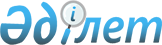 О применении ставок ввозных таможенных пошлин в отношении товаров, происходящих из Социалистической Республики Вьетнам и ввозимых на таможенную территорию Евразийского экономического союзаРешение Коллегии Евразийской экономической комиссии от 19 апреля 2016 года № 36.
      В соответствии со статьями 2.3 и 2.4 Соглашения о свободной торговле между Евразийским экономическим союзом и его государствами-членами, с одной стороны, и Социалистической Республикой Вьетнам, с другой стороны, от 29 мая 2015 года(далее – Соглашение), подпунктом 3 пункта 43 приложения № 1 к Договору о Евразийском экономическом союзе от 29 мая 2014 года Коллегия Евразийской экономической комиссии решила:
      1. Утвердить прилагаемый перечень отдельных товаров, в отношении которых применяются ставки ввозных таможенных пошлин в соответствии с Соглашением о свободной торговле между Евразийским экономическим союзом и его государствами-членами, с одной стороны, и Социалистической Республикой Вьетнам, с другой стороны, от 29 мая 2015 года, и размеров таких ставок (далее – перечень).
      2. Установить, что в отношении товаров, происходящих из Социалистической Республики Вьетнам и ввозимых на таможенную территорию Евразийского экономического союза в соответствии с Соглашением, применяется ставка ввозной таможенной пошлины в размере 0 процентов от таможенной стоимости, за исключением товаров, указанных в пункте 3 настоящего Решения, товаров, включенных в перечень, а также товаров, в отношении которых применяется триггерная защитная мера в соответствии со статьей 2.10 Соглашения.
      В случае если сумма ввозных таможенных пошлин, исчисленных по ставкам Единого таможенного тарифа Евразийского экономического союза, ниже суммы ввозных таможенных пошлин, исчисленных по ставкам ввозных таможенных пошлин, указанным в перечне, применяется ставка ввозной таможенной пошлины Единого таможенного тарифа Евразийского экономического союза.
      Сноска. Пункт 2 с изменением, внесенным решением Коллегии Евразийской экономической комиссии от 08.11.2016 № 143 (вступает в силу по истечении 30 календарных дней с даты его официального опубликования).


      3. В отношении теннисной, баскетбольной обуви, обуви для тренировок и занятий в спортивных залах и иной аналогичной обуви, классифицируемой в субпозициях 6403 91 и 6403 99 ТН ВЭД ЕАЭС, с верхом, состоящим не менее чем из 50 процентов натуральной кожи(за исключением обуви, используемой в основном или исключительно для ходьбы, пешего и горного туризма, альпинизма), происходящей из Социалистической Республики Вьетнам и ввозимой на таможенную территорию Евразийского экономического союза в соответствии с Соглашением, ставка ввозной таможенной пошлины в размере 0 процентов от таможенной стоимости в соответствии с пунктом 2 настоящего Решения применяется при выполнении следующих условий:
      а) наличие в графе 8 сертификата о происхождении товара дополнительной отметки "Спортивная обувь" ("Sporting footwear");
      б) наличие на дополнительном листе к сертификату о происхождении товара специального указания на назначение обуви и на ее соответствие следующим техническим характеристикам:
      колодка с анатомическим следом и формованным стелечным узлом;
      система шнуровки верха обуви, содержащая не менее 5 люверсов с каждой из сторон;
      подошва, изготовленная способом формования и непрямого литья (приклеенная), имеющая не менее 2 из следующих специальных элементов: жесткий рессорный элемент (система рессоры), разгружающая ставка в пучковой части, амортизатор пяточного толчка, состоящий из материала, отличного от материала подошвы.
      4. При невыполнении одного из условий, указанных в пункте 3 настоящего Решения, в отношении обуви, классифицируемой в субпозициях 6403 91 и 6403 99 ТН ВЭД ЕАЭС, происходящей из Социалистической Республики Вьетнам и ввозимой на таможенную территорию Евразийского экономического союза в соответствии с Соглашением, применяется ставка ввозной таможенной пошлины согласно перечню.
      5. Настоящее Решение вступает в силу с даты вступления в силу Соглашения, но не ранее чем по истечении 30 календарных дней с даты официального опубликования настоящего Решения.
      Примечание ИЗПИ!
      В перечень предусмотрены изменения решением Коллегии Евразийской экономической комиссии от 09.11.2021 № 144 (вступает в силу по истечении 30 календарных дней с даты его официального опубликования, но не ранее даты вступления в силу решения Совета Евразийской экономической комиссии о внесении изменений в некоторые решения Совета Евразийской экономической комиссии в отношении отдельных видов лесоматериалов). ПЕРЕЧЕНЬ
отдельных товаров, в отношении которых применяются ставки
ввозных таможенных пошлин в соответствии с Соглашением
о свободной торговле между Евразийским экономическим союзом и
его государствами-членами, с одной стороны, и Социалистической
Республикой Вьетнам, с другой стороны, от 29 мая 2015 года,
и размеров таких ставок
      Сноска. Перечень с изменениями, внесенными решениями Совета Евразийской экономической комиссии от 11.07.2016 № 52 (вступает в силу с 02.09.2016); решением Коллегии Евразийской экономической комиссии от 06.09.2016 № 103; решениями Коллегии Евразийской экономической комиссии от 25.10.2016 № 115 (вступает в силу с 1 января 2017 г); от 31.01.2017 № 12 (вступает в силу по истечении 30 календарных дней с даты его официального опубликования); от 18.08.2017 № 95 (вступает в силу по истечении 30 календарных дней с даты его официального опубликования); Совета Евразийской экономической комиссии от 22.08.2017 № 47 (вступает в силу по истечении 30 календарных дней с даты его официального опубликования, но не ранее 02.09.2017); Совета Евразийской экономической комиссии от 22.08.2017 № 48 (вступает в силу по истечении 30 календарных дней с даты его официального опубликования); Коллегии Евразийской экономической комиссии от 27.11.2017 № 163 (вступает в силу по истечении 30 календарных дней с даты его официального опубликования); от 21.11.2017 № 158 (порядок введения в действие см. п.4); от 10.05.2018 № 67 (порядок введения в действие см. п.3); от 22.05.2018 № 86 (порядок введения в действие см. п.3); Совета Евразийской экономической комиссии от 22.02.2019 № 12 (вступает в силу по истечении 10 календарных дней с даты его официального опубликования); Коллегии Евразийской экономической комиссии от 25.06.2019 № 106 (вступает в силу по истечении 30 календарных дней с даты его официального опубликования); от 17.09.2019 № 160 (порядок введения в действие см. п.3); от 07.04.2020 № 44 (порядок введения в действие см. п. 3); от 11.08.2020 № 97 (порядок введения в действие см. п. 2); от 12.01.2021 № 1 (порядок введения в действие см. п.5); от 16.02.2021 № 13 (порядок введения в действие см. п.3); от 06.04.2021 № 44 (вступает в силу по истечении 30 календарных дней с даты его официального опубликования); от 25.05.2021 № 59 (порядок вступления в силу см. п.3); от 21.09.2021 № 121 (вступает в силу по истечении 30 календарных дней с даты его официального опубликования, но не ранее 01.01.2022).
      *Ставки ввозных таможенных пошлин применяются с 1 января указанного календарного года, в 2016 году – с даты вступления в силу Решения Коллегии Евразийской экономической комиссии от 19 апреля 2016 г. № 36.
      Товары, в отношении которых настоящим перечнем установлена ставка ЕТТ, включенные в перечни товаров и ставок, в отношении которых применяются ставки ввозных таможенных пошлин, отличные от ставок пошлин, установленных Единым таможенным тарифом Евразийского экономического союза (Решение Коллегии Евразийской экономической комиссии от 28 апреля 2020 г. № 62, Решение Коллегии Евразийской экономической комиссии от 30 июня 2015 г. № 68, Решение Совета Евразийской экономической комиссии от 14 октября 2015 г. № 59), ввозятся на территории Республики Армения, Кыргызской Республики и Республики Казахстан в соответствии с пунктом 40 приложения № 3 к Договору от 10 октября 2014 года о присоединении Республики Армения к Договору о Евразийском экономическом союзе от 29 мая 2014 года, пунктом 43 приложения № 1 к Протоколу от 8 мая 2015 года об условиях и переходных положениях по применению Кыргызской Республикой Договора о Евразийском экономическом союзе от 29 мая 2014 года, отдельных международных договоров, входящих в право Евразийского экономического союза, и актов органов Евразийского экономического союза в связи с присоединением Кыргызской Республики к Договору о Евразийском экономическом союзе от 29 мая 2014 года и статьей 3 Протокола о некоторых вопросах ввоза и обращения товаров на таможенной территории Евразийского экономического союза от 16 октября 2015 года соответственно.
      **За исключением спортивной обуви, указанной в пункте 3 Решения Коллегии Евразийской экономической комиссии от 19 апреля 2016 г. № 36.
      *** Необходимо руководствоваться как кодом ТН ВЭД ЕАЭС, так и наименованием товара.
					© 2012. РГП на ПХВ «Институт законодательства и правовой информации Республики Казахстан» Министерства юстиции Республики Казахстан
				
Председатель Коллегии
Евразийской экономической комиссии
Т. СаркисянУТВЕРЖДЕН
Решением Коллегии
Евразийской экономической комиссии
от 19 апреля 2016 г. № 36
 Код ТН ВЭД
Наименование позиции
Ставка ввозной таможенной пошлины 
(в процентах от таможенной стоимости либо в евро, либо в долларах США)*
Ставка ввозной таможенной пошлины 
(в процентах от таможенной стоимости либо в евро, либо в долларах США)*
Ставка ввозной таможенной пошлины 
(в процентах от таможенной стоимости либо в евро, либо в долларах США)*
Ставка ввозной таможенной пошлины 
(в процентах от таможенной стоимости либо в евро, либо в долларах США)*
Ставка ввозной таможенной пошлины 
(в процентах от таможенной стоимости либо в евро, либо в долларах США)*
Ставка ввозной таможенной пошлины 
(в процентах от таможенной стоимости либо в евро, либо в долларах США)*
Ставка ввозной таможенной пошлины 
(в процентах от таможенной стоимости либо в евро, либо в долларах США)*
Ставка ввозной таможенной пошлины 
(в процентах от таможенной стоимости либо в евро, либо в долларах США)*
Ставка ввозной таможенной пошлины 
(в процентах от таможенной стоимости либо в евро, либо в долларах США)*
Ставка ввозной таможенной пошлины 
(в процентах от таможенной стоимости либо в евро, либо в долларах США)*
 Код ТН ВЭД
Наименование позиции
на 2016 год
на 2017 год
на 2018 год
на 2019 год
на 2020 год
на 2021 год
на 2022 год
на 2023 год
на 2024 год
на 2025 год и последующие годы
0103
Свиньи живые
ставка ЕТТ
ставка ЕТТ
ставка ЕТТ
ставка ЕТТ
ставка ЕТТ
ставка ЕТТ
ставка ЕТТ
ставка ЕТТ
ставка ЕТТ
ставка ЕТТ
0201
Мясо крупного рогатого скота, свежее или охлажденное
ставка ЕТТ
ставка ЕТТ
ставка ЕТТ
ставка ЕТТ
ставка ЕТТ
ставка ЕТТ
ставка ЕТТ
ставка ЕТТ
ставка ЕТТ
ставка ЕТТ
0202
Мясо крупного рогатого скота, замороженное
ставка ЕТТ
ставка ЕТТ
ставка ЕТТ
ставка ЕТТ
ставка ЕТТ
ставка ЕТТ
ставка ЕТТ
ставка ЕТТ
ставка ЕТТ
ставка ЕТТ
0203
Свинина свежая, охлажденная или замороженная
ставка ЕТТ
ставка ЕТТ
ставка ЕТТ
ставка ЕТТ
ставка ЕТТ
ставка ЕТТ
ставка ЕТТ
ставка ЕТТ
ставка ЕТТ
ставка ЕТТ
0206 10 950 0
– – – толстая диафрагма и тонкая диафрагма
ставка ЕТТ
ставка ЕТТ
ставка ЕТТ
ставка ЕТТ
ставка ЕТТ
ставка ЕТТ
ставка ЕТТ
ставка ЕТТ
ставка ЕТТ
ставка ЕТТ
0206 10 980 0
– – – прочие
ставка ЕТТ
ставка ЕТТ
ставка ЕТТ
ставка ЕТТ
ставка ЕТТ
ставка ЕТТ
ставка ЕТТ
ставка ЕТТ
ставка ЕТТ
ставка ЕТТ
0206 21 000 0
– – языки
ставка ЕТТ
ставка ЕТТ
ставка ЕТТ
ставка ЕТТ
ставка ЕТТ
ставка ЕТТ
ставка ЕТТ
ставка ЕТТ
ставка ЕТТ
ставка ЕТТ
0206 22 000
– – печень
ставка ЕТТ
ставка ЕТТ
ставка ЕТТ
ставка ЕТТ
ставка ЕТТ
ставка ЕТТ
ставка ЕТТ
ставка ЕТТ
ставка ЕТТ
ставка ЕТТ
0206 29
– – прочие
ставка ЕТТ
ставка ЕТТ
ставка ЕТТ
ставка ЕТТ
ставка ЕТТ
ставка ЕТТ
ставка ЕТТ
ставка ЕТТ
ставка ЕТТ
ставка ЕТТ
0206 30 000
– свиней, свежие или охлажденные
ставка ЕТТ
ставка ЕТТ
ставка ЕТТ
ставка ЕТТ
ставка ЕТТ
ставка ЕТТ
ставка ЕТТ
ставка ЕТТ
ставка ЕТТ
ставка ЕТТ
0206 41 000
– – печень
ставка ЕТТ
ставка ЕТТ
ставка ЕТТ
ставка ЕТТ
ставка ЕТТ
ставка ЕТТ
ставка ЕТТ
ставка ЕТТ
ставка ЕТТ
ставка ЕТТ
0206 49 000
– – прочие
ставка ЕТТ
ставка ЕТТ
ставка ЕТТ
ставка ЕТТ
ставка ЕТТ
ставка ЕТТ
ставка ЕТТ
ставка ЕТТ
ставка ЕТТ
ставка ЕТТ
0206 80
– свежие или охлажденные прочие
ставка ЕТТ
ставка ЕТТ
ставка ЕТТ
ставка ЕТТ
ставка ЕТТ
ставка ЕТТ
ставка ЕТТ
ставка ЕТТ
ставка ЕТТ
ставка ЕТТ
0206 90
– замороженные прочие
ставка ЕТТ
ставка ЕТТ
ставка ЕТТ
ставка ЕТТ
ставка ЕТТ
ставка ЕТТ
ставка ЕТТ
ставка ЕТТ
ставка ЕТТ
ставка ЕТТ
0207
Мясо и пищевые субпродукты домашней птицы, указанной в товарной позиции 0105, свежие, охлажденные или замороженные
ставка ЕТТ
ставка ЕТТ
ставка ЕТТ
ставка ЕТТ
ставка ЕТТ
ставка ЕТТ
ставка ЕТТ
ставка ЕТТ
ставка ЕТТ
ставка ЕТТ
0208 50 000 0
– рептилий (включая змей и черепах)
12,3, но не менее 0,123 евро за 1 кг
10,9, но не менее 0,109 евро за 1 кг
9,5, но не менее 0,095 евро за 1 кг
8,2, но не менее 0,082 евро за 1 кг
6,8, но не менее 0,068 евро за 1 кг
5,5, но не менее 0,055 евро за 1 кг
4,1, но не менее 0,041 евро за 1 кг
2,7, но не менее 0,027 евро за 1 кг
1,4, но не менее 0,014 евро за 1 кг
0
0208 90 100 0
– – домашних голубей
12,3, но не менее 0,123 евро за 1 кг
10,9, но не менее 0,109 евро за 1 кг
9,5, но не менее 0,095 евро за 1 кг
8,2, но не менее 0,082 евро за 1 кг
6,8, но не менее 0,068 евро за 1 кг
5,5, но не менее 0,055 евро за 1 кг
4,1, но не менее 0,041 евро за 1 кг
2,7, но не менее 0,027 евро за 1 кг
1,4, но не менее 0,014 евро за 1 кг
0
0208 90 300 0
– – дичи, кроме кроликов или зайцев
16,4, но не менее 0,164 евро за 1 кг
14,5, но не менее 0,145 евро за 1 кг
12,7, но не менее 0,127 евро за 1 кг
10,9, но не менее 0,109 евро за 1 кг
9,1, но не менее 0,091 евро за 1 кг
7,3, но не менее 0,073 евро за 1 кг
5,5, но не менее 0,055 евро за 1 кг
3,6, но не менее 0,036 евро за 1 кг
1,8, но не менее 0,018 евро за 1 кг
0
0208 90 600 0
– – северных оленей
12,3, но не менее 0,123 евро за 1 кг
10,9, но не менее 0,109 евро за 1 кг
9,5, но не менее 0,095 евро за 1 кг
8,2, но не менее 0,082 евро за 1 кг
6,8, но не менее 0,068 евро за 1 кг
5,5, но не менее 0,055 евро за 1 кг
4,1, но не менее 0,041 евро за 1 кг
2,7, но не менее 0,027 евро за 1 кг
1,4, но не менее 0,014 евро за 1 кг
0
0208 90 700 0
– – лягушачьи лапки
12,3, но не менее 0,123 евро за 1 кг
10,9, но не менее 0,109 евро за 1 кг
9,5, но не менее 0,095 евро за 1 кг
8,2, но не менее 0,082 евро за 1 кг
6,8, но не менее 0,068 евро за 1 кг
5,5, но не менее 0,055 евро за 1 кг
4,1, но не менее 0,041 евро за 1 кг
2,7, но не менее 0,027 евро за 1 кг
1,4, но не менее 0,014 евро за 1 кг
0
0208 90 980 0
– – прочие
12,3, но не менее 0,123 евро за 1 кг
10,9, но не менее 0,109 евро за 1 кг
9,5, но не менее 0,095 евро за 1 кг
8,2, но не менее 0,082 евро за 1 кг
6,8, но не менее 0,068 евро за 1 кг
5,5, но не менее 0,055 евро за 1 кг
4,1, но не менее 0,041 евро за 1 кг
2,7, но не менее 0,027 евро за 1 кг
1,4, но не менее 0,014 евро за 1 кг
0
0209
Свиной жир, отделенный от тощего мяса, и жир домашней птицы, не вытопленные или не извлеченные другим способом, свежие, охлажденные, замороженные, соленые, в рассоле, сушеные или копченые
ставка ЕТТ
ставка ЕТТ
ставка ЕТТ
ставка ЕТТ
ставка ЕТТ
ставка ЕТТ
ставка ЕТТ
ставка ЕТТ
ставка ЕТТ
ставка ЕТТ
0210 19
– – прочие
12,3, но не менее 0,327 евро за 1 кг
10,9, но не менее 0,291 евро за 1 кг
9,5, но не менее 0,255 евро за 1 кг
8,2, но не менее 0,218 евро за 1 кг
6,8, но не менее 0,182 евро за 1 кг
5,5, но не менее 0,145 евро за 1 кг
4,1, но не менее 0,109 евро за 1 кг
2,7, но не менее 0,073 евро за 1 кг
1,4, но не менее 0,036 евро за 1 кг
0
0210 93 000 0
– – рептилий (включая змей и черепах)
12,3, но не менее 0,327 евро за 1 кг
10,9, но не менее 0,291 евро за 1 кг
9,5, но не менее 0,255 евро за 1 кг
8,2, но не менее 0,218 евро за 1 кг
6,8, но не менее 0,182 евро за 1 кг
5,5, но не менее 0,145 евро за 1 кг
4,1, но не менее 0,109 евро за 1 кг
2,7, но не менее 0,073 евро за 1 кг
1,4, но не менее 0,036 евро за 1 кг
0
0210 99 100 0
– – – – лошадей соленое, в рассоле или сушеное
12,3, но не менее 0,327 евро за 1 кг
10,9, но не менее 0,291 евро за 1 кг
9,5, но не менее 0,255 евро за 1 кг
8,2, но не менее 0,218 евро за 1 кг
6,8, но не менее 0,182 евро за 1 кг
5,5, но не менее 0,145 евро за 1 кг
4,1, но не менее 0,109 евро за 1 кг
2,7, но не менее 0,073 евро за 1 кг
1,4, но не менее 0,036 евро за 1 кг
0
0210 99 210 0
– – – – – необваленная
12,3, но не менее 0,327 евро за 1 кг
10,9, но не менее 0,291 евро за 1 кг
9,5, но не менее 0,255 евро за 1 кг
8,2, но не менее 0,218 евро за 1 кг
6,8, но не менее 0,182 евро за 1 кг
5,5, но не менее 0,145 евро за 1 кг
4,1, но не менее 0,109 евро за 1 кг
2,7, но не менее 0,073 евро за 1 кг
1,4, но не менее 0,036 евро за 1 кг
0
0210 99 290 0
– – – – – мясо обваленное
12,3, но не менее 0,327 евро за 1 кг
10,9, но не менее 0,291 евро за 1 кг
9,5, но не менее 0,255 евро за 1 кг
8,2, но не менее 0,218 евро за 1 кг
6,8, но не менее 0,182 евро за 1 кг
5,5, но не менее 0,145 евро за 1 кг
4,1, но не менее 0,109 евро за 1 кг
2,7, но не менее 0,073 евро за 1 кг
1,4, но не менее 0,036 евро за 1 кг
0
0210 99 310 0
– – – – северных оленей
12,3, но не менее 0,327 евро за 1 кг
10,9, но не менее 0,291 евро за 1 кг
9,5, но не менее 0,255 евро за 1 кг
8,2, но не менее 0,218 евро за 1 кг
6,8, но не менее 0,182 евро за 1 кг
5,5, но не менее 0,145 евро за 1 кг
4,1, но не менее 0,109 евро за 1 кг
2,7, но не менее 0,073 евро за 1 кг
1,4, но не менее 0,036 евро за 1 кг
0
0210 99 390 0
– – – – прочих
12,3, но не менее 0,327 евро за 1 кг
10,9, но не менее 0,291 евро за 1 кг
9,5, но не менее 0,255 евро за 1 кг
8,2, но не менее 0,218 евро за 1 кг
6,8, но не менее 0,182 евро за 1 кг
5,5, но не менее 0,145 евро за 1 кг
4,1, но не менее 0,109 евро за 1 кг
2,7, но не менее 0,073 евро за 1 кг
1,4, но не менее 0,036 евро за 1 кг
0
0210 99 410 0
– – – – – печень
12,3
10,9
9,5
8,2
6,8
5,5
4,1
2,7
1,4
0
0210 99 490 0
– – – – – прочие
12,3
10,9
9,5
8,2
6,8
5,5
4,1
2,7
1,4
0
0210 99 510 0
– – – – – толстая диафрагма и тонкая диафрагма
12,3
10,9
9,5
8,2
6,8
5,5
4,1
2,7
1,4
0
0210 99 590 0
– – – – – прочие
12,3
10,9
9,5
8,2
6,8
5,5
4,1
2,7
1,4
0
0210 99 710 0
– – – – – – жирная печень гусей или уток, соленая или в рассоле
12,3
10,9
9,5
8,2
6,8
5,5
4,1
2,7
1,4
0
0210 99 790 0
– – – – – – прочая
12,3
10,9
9,5
8,2
6,8
5,5
4,1
2,7
1,4
0
0210 99 850 0
– – – – – прочие
12,3
10,9
9,5
8,2
6,8
5,5
4,1
2,7
1,4
0 
0210 99 900 0
– – – пищевая мука тонкого и грубого помола из мяса или мясных субпродуктов
12,3
10,9
9,5
8,2
6,8
5,5
4,1
2,7
1,4
0
0302 71 000 0
– – тилапия (Oreochromis spp.)
ставка ЕТТ
ставка ЕТТ
ставка ЕТТ
ставка ЕТТ
ставка ЕТТ
ставка ЕТТ
ставка ЕТТ
ставка ЕТТ
ставка ЕТТ
ставка ЕТТ
0302 72 000 0
– – сом(Pangasiusspp., Silurusspp., Clariasspp., Ictalurusspp.)
ставка ЕТТ
ставка ЕТТ
ставка ЕТТ
ставка ЕТТ
ставка ЕТТ
ставка ЕТТ
ставка ЕТТ
ставка ЕТТ
ставка ЕТТ
ставка ЕТТ
0302 73 000 0
– – карп (Cyprinus spp., Carassius spp., Ctenopharyngodon idellus, Hypophthalmichthys spp., Cirrhinus spp., Mylopharyngodon piceus, Catla catla, Labeo spp., Osteochilus hasselti, Leptobarbus hoeveni, Megalobrama spp.)
ставка ЕТТ
ставка ЕТТ
ставка ЕТТ
ставка ЕТТ
ставка ЕТТ
ставка ЕТТ
ставка ЕТТ
ставка ЕТТ
ставка ЕТТ
ставка ЕТТ
0302 89 10
– – – пресноводная рыба
ставка ЕТТ
ставка ЕТТ
ставка ЕТТ
ставка ЕТТ
ставка ЕТТ
ставка ЕТТ
ставка ЕТТ
ставка ЕТТ
ставка ЕТТ
ставка ЕТТ
из 0302 99 000 9***
плавники, головы, хвосты, плавательные пузыри и прочие пищевые рыбные субпродукты пресноводной рыбы, кроме лососевых, угря (Anguilla spp.), латеса нильского (Lates niloticus), змееголова (Channa spp.)
ставка ЕТТ
ставка ЕТТ
ставка ЕТТ
ставка ЕТТ
ставка ЕТТ
ставка ЕТТ
ставка ЕТТ
ставка ЕТТ
ставка ЕТТ
ставка ЕТТ
из 0303 25 000 0***
карп (Cyprinus carpio, Carassius carassius, Ctenopharyngodon idellus, Hypophthalmichthys spp., Cirrhinus spp., Mylopharyngodon piceus)
ставка ЕТТ
ставка ЕТТ
ставка ЕТТ
ставка ЕТТ
ставка ЕТТ
ставка ЕТТ
ставка ЕТТ
ставка ЕТТ
ставка ЕТТ
ставка ЕТТ
0303 29 000 0
– – прочая
8,2
7,3
6,4
5,5
4,5
3,6
2,7
1,8
0,9
0
0303 42 900 0
– – – прочий
8,2
7,3
6,4
5,5
4,5
3,6
2,7
1,8
0,9
0
0303 89 101 0
– – – – – – неразделанные
ставка ЕТТ
ставка ЕТТ
ставка ЕТТ
ставка ЕТТ
ставка ЕТТ
ставка ЕТТ
ставка ЕТТ
ставка ЕТТ
ставка ЕТТ
ставка ЕТТ
0303 89 102 0
– – – – – – без жабр и внутренностей
ставка ЕТТ
ставка ЕТТ
ставка ЕТТ
ставка ЕТТ
ставка ЕТТ
ставка ЕТТ
ставка ЕТТ
ставка ЕТТ
ставка ЕТТ
ставка ЕТТ
0303 89 103 0
– – – – – – прочей разделки
ставка ЕТТ
ставка ЕТТ
ставка ЕТТ
ставка ЕТТ
ставка ЕТТ
ставка ЕТТ
ставка ЕТТ
ставка ЕТТ
ставка ЕТТ
ставка ЕТТ
0303 89 106 0
– – – – – прочие
ставка ЕТТ
ставка ЕТТ
ставка ЕТТ
ставка ЕТТ
ставка ЕТТ
ставка ЕТТ
ставка ЕТТ
ставка ЕТТ
ставка ЕТТ
ставка ЕТТ
из 0303 99 000 9***
плавники, головы, хвосты, плавательные пузыри и прочие пищевые рыбные субпродукты карпа (Cyprinus carpio, Carassius carassius, Ctenopharyngodon idellus, Hypophthalmichthys spp., Cirrhinus spp., Mylopharyngodon piceus), осетровых
ставка ЕТТ
ставка ЕТТ
ставка ЕТТ
ставка ЕТТ
ставка ЕТТ
ставка ЕТТ
ставка ЕТТ
ставка ЕТТ
ставка ЕТТ
ставка ЕТТ
из 0303 99 000 9***
плавники, головы, хвосты, плавательные пузыри и прочие пищевые рыбные субпродукты латеса нильского (Lates niloticus), змееголова (Channa spp.), тунца желтоперого (Thunnus albacares)
8,2
7,3
6,4
5,5
4,5
3,6
2,7
1,8
0,9
0
0304 31 000 0
– – тилапии (Oreochromis spp.)
ставка ЕТТ
ставка ЕТТ
ставка ЕТТ
ставка ЕТТ
ставка ЕТТ
ставка ЕТТ
ставка ЕТТ
ставка ЕТТ
ставка ЕТТ
ставка ЕТТ
0304 32 000 0
– – сома(Pangasius spp., Silurus spp., Clarias spp., Ictalurus spp.)
ставка ЕТТ
ставка ЕТТ
ставка ЕТТ
ставка ЕТТ
ставка ЕТТ
ставка ЕТТ
ставка ЕТТ
ставка ЕТТ
ставка ЕТТ
ставка ЕТТ
из 0304 39 000 0***
филе свежее или охлажденное карпа (Cyprinus carpio, Carassius carassius, Ctenopharyngodon idellus, Hypophthalmichthys spp., Cirrhinus spp., Mylopharyngodon piceus), угря (Anguilla spp.), змееголова (Channa spp.)
ставка ЕТТ
ставка ЕТТ
ставка ЕТТ
ставка ЕТТ
ставка ЕТТ
ставка ЕТТ
ставка ЕТТ
ставка ЕТТ
ставка ЕТТ
ставка ЕТТ
из 0304 51 000 0***
свежее или охлажденное мясо (кроме филе) тилапии (Oreochromis spp.), сома (Pangasius spp., Silurus spp., Clarias spp., Ictalurus spp.), карпа (Cyprinus carpio, Carassius carassius, Ctenopharyngodon idellus, Hypophthalmichthys spp., Cirrhinus spp., Mylopharyngodon piceus), угря (Anguilla spp.), латеса нильского (Lates niloticus) и змееголова (Channa spp.)
ставка ЕТТ
ставка ЕТТ
ставка ЕТТ
ставка ЕТТ
ставка ЕТТ
ставка ЕТТ
ставка ЕТТ
ставка ЕТТ
ставка ЕТТ
ставка ЕТТ
0304 89 101 0
– – – – осетровых
ставка ЕТТ
ставка ЕТТ
ставка ЕТТ
ставка ЕТТ
ставка ЕТТ
ставка ЕТТ
ставка ЕТТ
ставка ЕТТ
ставка ЕТТ
ставка ЕТТ
из 0304 93 800 0***
мороженое мясо (кроме филе) карпа (Cyprinus spp. (кроме Cyprinus carpio), Carassius spp. (кроме Carassius carassius), Catla catla, Labeo spp., Osteochilus hasselti, Leptobarbus hoeveni, Megalobrama spp.)
ставка ЕТТ
ставка ЕТТ
ставка ЕТТ
ставка ЕТТ
ставка ЕТТ
ставка ЕТТ
ставка ЕТТ
ставка ЕТТ
ставка ЕТТ
ставка ЕТТ
0304 99 220 0
– – – – пресноводной рыбы
ставка ЕТТ
ставка ЕТТ
ставка ЕТТ
ставка ЕТТ
ставка ЕТТ
ставка ЕТТ
ставка ЕТТ
ставка ЕТТ
ставка ЕТТ
ставка ЕТТ
0305 20 000 0
– печень, икра и молоки рыбы, сушеные, копченые, соленые или в рассоле 
16,4
14,5
12,7
10,9
9,1
7,3
5,5
3,6
1,8
0
из 0305 31 000 0***
сушеное, соленое или в рассоле, но не копченое филе тилапии (Oreochromis spp.), сома (Pangasius spp., Silurus spp., Clarias spp., Ictalurus spp.), карпа (Cyprinus carpio, Carassius carassius, Ctenopharyngodon idellus, Hypophthalmichthys spp., Cirrhinus spp., Mylopharyngodon piceus), угря (Anguilla spp.), латеса нильского (Lates niloticus) и змееголова (Channa spp.)
ставка ЕТТ
ставка ЕТТ
ставка ЕТТ
ставка ЕТТ
ставка ЕТТ
ставка ЕТТ
ставка ЕТТ
ставка ЕТТ
ставка ЕТТ
ставка ЕТТ
0305 41 000 0
– – лосось тихоокеанский (Oncorhynchus nerka, Oncorhynchus gorbuscha, Oncorhynchus keta, Oncorhynchus tschawytscha, Oncorhynchus kisutch, Oncorhynchus masou и Oncorhynchus rhodurus), лосось атлантический (Salmo salar) и лосось дунайский (Hucho hucho)
16,4, но не менее 3,273 евро за 1 кг
14,5, но не менее 2,909 евро за 1 кг
12,7, но не менее 2,545 евро за 1 кг
10,9, но не менее 2,182 евро за 1 кг
9,1, но не менее 1,818 евро за 1 кг
7,3, но не менее 1,455 евро за 1 кг
5,5, но не менее 1,091 евро за 1 кг
3,6, но не менее 0,727 евро за 1 кг
1,8, но не менее 0,364 евро за 1 кг
0
из 0305 44 800 0***
копченая, включая филе, тилапия (Oreochromis spp.), сом (Pangasius spp., Silurus spp., Clarias spp., Ictalurus spp.), карп (Cyprinus carpio, Carassius carassius, Ctenopharyngodon idellus, Hypophthalmichthys spp., Cirrhinus spp., Mylopharyngodon piceus), латес нильский (Lates niloticus) и змееголов (Channa spp.)
ставка ЕТТ
ставка ЕТТ
ставка ЕТТ
ставка ЕТТ
ставка ЕТТ
ставка ЕТТ
ставка ЕТТ
ставка ЕТТ
ставка ЕТТ
ставка ЕТТ
из 0305 64 000 0***
в рассоле или соленая, но не сушеная или не копченая тилапия (Oreochromis spp.), сом (Pangasius spp., Silurus spp., Clarias spp., Ictalurus spp.), карп (Cyprinus carpio, Carassius carassius, Ctenopharyngodon idellus, Hypophthalmichthys spp., Cirrhinus spp., Mylopharyngodon piceus), угорь (Anguilla spp.), латес нильский (Lates niloticus) и змееголов (Channa spp.)
ставка ЕТТ
ставка ЕТТ
ставка ЕТТ
ставка ЕТТ
ставка ЕТТ
ставка ЕТТ
ставка ЕТТ
ставка ЕТТ
ставка ЕТТ
ставка ЕТТ
0306 14 050 0
– – – копченые, в панцире или без панциря, не подвергнутые или подвергнутые тепловой обработке до или в процессе копчения
16,4, но не менее 2,455 евро за 1 кг
14,5, но не менее 2,182 евро за 1 кг
12,7, но не менее 1,909 евро за 1 кг
10,9, но не менее 1,636 евро за 1 кг
9,1, но не менее 1,364 евро за 1 кг
7,3, но не менее 1,091 евро за 1 кг
5,5, но не менее 0,818 евро за 1 кг
3,6, но не менее 0,545 евро за 1 кг
1,8, но не менее 0,273 евро за 1 кг
0
0306 19 050 0
– – – копченые, в панцире или без панциря, не подвергнутые или подвергнутые тепловой обработке до или в процессе копчения
16,4, но не менее 1,636 евро за 1 кг
14,5, но не менее 1,455 евро за 1 кг
12,7, но не менее 1,273 евро за 1 кг
10,9, но не менее 1,091 евро за 1 кг
9,1, но не менее 0,909 евро за 1 кг
7,3, но не менее 0,727 евро за 1 кг
5,5, но не менее 0,545 евро за 1 кг
3,6, но не менее 0,364 евро за 1 кг
1,8, но не менее 0,182 евро за 1 кг
0
0306 33 900 0
– – – прочие
8,2
7,3
6,4
5,5
4,5
3,6
2,7
1,8
0,9
0
0306 91 100 0
– – – копченые, в панцире или без панциря, не подвергнутые или подвергнутые тепловой обработке до или в процессе копчения
16,4,
но не менее 1,636 евро за 1 кг
14,5,
но не менее 1,455 евро за 1 кг
12,7,
но не менее 1,273 евро за 1 кг
10,9,
но не менее 1,091 евро за 1 кг
9,1,
но не менее 0,909 евро за 1 кг
7,3,
но не менее 0,727 евро за 1 кг
5,5,
но не менее 0,545 евро за 1 кг
3,6,
но не менее 0,364 евро за 1 кг
1,8,
но не менее 0,182 евро за 1 кг
0
0306 92 100 0
– – – копченые, в панцире или без панциря, не подвергнутые или подвергнутые тепловой обработке до или в процессе копчения
16,4,
но не менее 1,636 евро за 1 кг
14,5,
но не менее 1,455 евро за 1 кг
12,7,
но не менее 1,273 евро за 1 кг
10,9,
но не менее 1,091 евро за 1 кг
9,1,
но не менее 0,909 евро за 1 кг
7,3,
но не менее 0,727 евро за 1 кг
5,5,
но не менее 0,545 евро за 1 кг
3,6,
но не менее 0,364 евро за 1 кг
1,8,
но не менее 0,182 евро за 1 кг
0
0306 93 100 0
– – – копченые, в панцире или без панциря, не подвергнутые или подвергнутые тепловой обработке до или в процессе копчения
16,4,
но не менее 2,455 евро за 1 кг
14,5,
но не менее 2,182 евро за 1 кг
12,7,
но не менее 1,909 евро за 1 кг
10,9,
но не менее 1,636 евро за 1 кг
9,1,
но не менее 1,364 евро за 1 кг
7,3,
но не менее 1,091 евро за 1 кг
5,5,
но не менее 0,818 евро за 1 кг
3,6,
но не менее 0,545 евро за 1 кг
1,8,
но не менее 0,273 евро за 1 кг
0
0306 93 990 0
– – – – прочие
8,2
7,3
6,4
5,5
4,5
3,6
2,7
1,8
0,9
0
0306 99 100 0
– – – копченые, в панцире или без панциря, не подвергнутые или подвергнутые тепловой обработке до или в процессе копчения
16,4,
но не менее 1,636 евро за 1 кг
14,5,
но не менее 1,455 евро за 1 кг
12,7,
но не менее 1,273 евро за 1 кг
10,9,
но не менее 1,091 евро за 1 кг
9,1,
но не менее 0,909 евро за 1 кг
7,3,
но не менее 0,727 евро за 1 кг
5,5,
но не менее 0,545 евро за 1 кг
3,6,
но не менее 0,364 евро за 1 кг
1,8,
но не менее 0,182 евро за 1 кг
0
0307 22 200 0
– – – копченые, в раковине или без раковины, не подвергнутые или подвергнутые тепловой обработке до или в процессе копчения 
12,3
10,9
9,5
8,2
6,8
5,5
4,1
2,7
1,4
0
0307 29 300 0
– – – копченые, в раковине или без раковины, не подвергнутые или подвергнутые тепловой обработке до или в процессе копчения
12,3
10,9
9,5
8,2
6,8
5,5
4,1
2,7
1,4
0
0307 32 100 0
– – – копченые, в раковине или без раковины, не подвергнутые или подвергнутые тепловой обработке до или в процессе копчения
12,3
10,9
9,5
8,2
6,8
5,5
4,1
2,7
1,4
0
0307 39 200 0
– – – копченые, в раковине или без раковины, не подвергнутые или подвергнутые тепловой обработке до или в процессе копчения
12,3
10,9
9,5
8,2
6,8
5,5
4,1
2,7
1,4
0
0307 43 100 0
– – – копченые, не подвергнутые или подвергнутые тепловой обработке до или в процессе копчения
12,3
10,9
9,5
8,2
6,8
5,5
4,1
2,7
1,4
0
0307 49 050 0
– – – копченые, не подвергнутые или подвергнутые тепловой обработке до или в процессе копчения
12,3
10,9
9,5
8,2
6,8
5,5
4,1
2,7
1,4
0
0307 43 600 0
– – – – – видов Ommastrephes spp., Nototodarus spp., Sepioteuthis spp.
8,2
7,3
6,4
5,5
4,5
3,6
2,7
1,8
0,9
0
0307 49 930 0
– – – – – видов Ommastrephes spp., Nototodarus spp., Sepioteuthis spp.
6,7
5,0
3,3
1,7
0
0
0
0
0
0
0307 52 100 0
– – – копченые, не подвергнутые или подвергнутые тепловой обработке до или в процессе копчения
12,3
10,9
9,5
8,2
6,8
5,5
4,1
2,7
1,4
0
0307 59 200 0
– – – копченые, не подвергнутые или подвергнутые тепловой обработке до или в процессе копчения
12,3
10,9
9,5
8,2
6,8
5,5
4,1
2,7
1,4
0
0307 84 100 0
– – – копченые, в раковине или без раковины, не подвергнутые или подвергнутые тепловой обработке до или в процессе копчения
12,3
10,9
9,5
8,2
6,8
5,5
4,1
2,7
1,4
0
0307 88 100 0
– – – копченые, в раковине или без раковины, не подвергнутые или подвергнутые тепловой обработке до или в процессе копчения
12,3
10,9
9,5
8,2
6,8
5,5
4,1
2,7
1,4
0
0307 92 200 0
– – – копченые, в раковине или без раковины, не подвергнутые или подвергнутые тепловой обработке до или в процессе копчения
12,3
10,9
9,5
8,2
6,8
5,5
4,1
2,7
1,4
0
0307 99 200 0
– – – копченые, в раковине или без раковины, не подвергнутые или подвергнутые тепловой обработке до или в процессе копчения
12,3
10,9
9,5
8,2
6,8
5,5
4,1
2,7
1,4
0
0401 20 110 9
– – – – прочие
12,3
10,9
9,5
8,2
6,8
5,5
4,1
2,7
1,4
0
0401 20 190 0
– – – прочие
12,3
10,9
9,5
8,2
6,8
5,5
4,1
2,7
1,4
0
0401 20 910 9
– – – – прочие
12,3
10,9
9,5
8,2
6,8
5,5
4,1
2,7
1,4
0
0401 20 990 0
– – – прочие
12,3
10,9
9,5
8,2
6,8
5,5
4,1
2,7
1,4
0
0402 10
– в порошке, гранулах или в других твердых видах, с содержанием жира не более 1,5 мас.%
16,4
14,5
12,7
10,9
9,1
7,3
5,5
3,6
1,8
0
0402 21
– – без добавления сахара или других подслащивающих веществ
16,4
14,5
12,7
10,9
9,1
7,3
5,5
3,6
1,8
0
0402 29 150 0
– – – – – в первичных упаковках нетто-массой не более 2,5 кг
20,5
18,2
15,9
13,6
11,4
9,1
6,8
4,5
2,3
0
0402 29 190 0
– – – – – прочие
20,5
18,2
15,9
13,6
11,4
9,1
6,8
4,5
2,3
0
0402 29 910 0
– – – – в первичных упаковках нетто-массой не более 2,5 кг
20,5
18,2
15,9
13,6
11,4
9,1
6,8
4,5
2,3
0
0402 29 990 0
– – – – прочие
20,5
18,2
15,9
13,6
11,4
9,1
6,8
4,5
2,3
0
0402 99
– – прочие
16,4
14,5
12,7
10,9
9,1
7,3
5,5
3,6
1,8
0
из 0403***
йогурт, кроме йогурта позиций 0403 20 900 1 и 0403 20 900 9; пахта, свернувшиеся молоко и сливки, кефир и прочие ферментированные или сквашенные молоко и сливки, сгущенные или несгущенные, с добавлением или без добавления сахара или других подслащивающих веществ, со вкусо-ароматическими добавками или без них, с добавлением или без добавления фруктов, орехов или какао
12,3,но не менее 0,147 евро за 1 кг
10,9,но не менее 0,131 евро за 1 кг
9,5,но не менее 0,115 евро за 1 кг
8,2,но не менее 0,098 евро за 1 кг
6,8,но не менее 0,082 евро за 1 кг
5,5,но не менее 0,065 евро за 1 кг
4,1,но не менее 0,049 евро за 1 кг
2,7,но не менее 0,033 евро за 1 кг
1,4,но не менее 0,016 евро за 1 кг
0
0403 20 900 1
– – – не содержащий молочного жира, сахарозы, изоглюкозы, глюкозы или крахмала или содержащий менее 1,5 мас.% молочного жира, 5 мас.% сахарозы (включая инвертный сахар) или изоглюкозы, 5 мас.% глюкозы или крахмала, кроме йогурта в виде порошка
12,3
10,9
9,5
8,2
6,8
5,5
4,1
2,7
1,4
0
0403 20 900 9
– – – прочий
12,3
10,9
9,5
8,2
6,8
5,5
4,1
2,7
1,4
0
0404 10 020 0
– – – – – не более 1,5 мас.%
12,3
10,9
9,5
8,2
6,8
5,5
4,1
2,7
1,4
0
0404 10 040 0
– – – – – более 1,5 мас.%, но не более 27 мас.%
12,3
10,9
9,5
8,2
6,8
5,5
4,1
2,7
1,4
0
0404 10 060 0
– – – – – более 27 мас.%
12,3
10,9
9,5
8,2
6,8
5,5
4,1
2,7
1,4
0
0404 10 120 9
– – – – – – прочие
12,3
10,9
9,5
8,2
6,8
5,5
4,1
2,7
1,4
0
0404 10 140 0
– – – – – более 1,5 мас.%, но не более 27 мас.%
12,3
10,9
9,5
8,2
6,8
5,5
4,1
2,7
1,4
0
0404 10 160 9
– – – – – – прочие
12,3
10,9
9,5
8,2
6,8
5,5
4,1
2,7
1,4
0
0404 10 260 0
– – – – – не более 1,5 мас.%
12,3
10,9
9,5
8,2
6,8
5,5
4,1
2,7
1,4
0
0404 10 280 0
– – – – – более 1,5 мас.%, но не более 27 мас.%
12,3
10,9
9,5
8,2
6,8
5,5
4,1
2,7
1,4
0
0404 10 320 0
– – – – – более 27 мас.%
12,3
10,9
9,5
8,2
6,8
5,5
4,1
2,7
1,4
0
0404 10 340 0
– – – – – не более 1,5 мас.%
12,3
10,9
9,5
8,2
6,8
5,5
4,1
2,7
1,4
0
0404 10 360 0
– – – – – более 1,5 мас.%, но не более 27 мас.%
12,3
10,9
9,5
8,2
6,8
5,5
4,1
2,7
1,4
0
0404 10 380 0
– – – – – более 27 мас.%
12,3
10,9
9,5
8,2
6,8
5,5
4,1
2,7
1,4
0
0404 10 480 0
– – – – – не более 1,5 мас.%
12,3
10,9
9,5
8,2
6,8
5,5
4,1
2,7
1,4
0
0404 10 520 0
– – – – – более 1,5 мас.%, но не более 27 мас.%
12,3
10,9
9,5
8,2
6,8
5,5
4,1
2,7
1,4
0
0404 10 540 0
– – – – – более 27 мас.%
12,3
10,9
9,5
8,2
6,8
5,5
4,1
2,7
1,4
0
0404 10 560 0
– – – – – не более 1,5 мас.%
12,3
10,9
9,5
8,2
6,8
5,5
4,1
2,7
1,4
0
0404 10 580 0
– – – – – более 1,5 мас.%, но не более 27 мас.%
12,3
10,9
9,5
8,2
6,8
5,5
4,1
2,7
1,4
0
0404 10 620 0
– – – – – более 27 мас.%
12,3
10,9
9,5
8,2
6,8
5,5
4,1
2,7
1,4
0
0404 10 720 0
– – – – – не более 1,5 мас.%
12,3
10,9
9,5
8,2
6,8
5,5
4,1
2,7
1,4
0
0404 10 740 0
– – – – – более 1,5 мас.%, но не более 27 мас.%
12,3
10,9
9,5
8,2
6,8
5,5
4,1
2,7
1,4
0
0404 10 760 0
– – – – – более 27 мас.%
12,3
10,9
9,5
8,2
6,8
5,5
4,1
2,7
1,4
0
0404 10 780 0
– – – – – не более 1,5 мас.%
12,3
10,9
9,5
8,2
6,8
5,5
4,1
2,7
1,4
0
0404 10 820 0
– – – – – более 1,5 мас.%, но не более 27 мас.%
12,3
10,9
9,5
8,2
6,8
5,5
4,1
2,7
1,4
0
0404 10 840 0
– – – – – более 27 мас.%
12,3
10,9
9,5
8,2
6,8
5,5
4,1
2,7
1,4
0
0404 90
– прочие
12,3
10,9
9,5
8,2
6,8
5,5
4,1
2,7
1,4
0
0405 10 110 0
– – – – в первичных упаковках нетто-массой не более 1 кг
12,3, но не менее 0,237 евро за 1 кг
10,9, но не менее 0,211 евро за 1 кг
9,5, но не менее 0,185 евро за 1 кг
8,2, но не менее 0,158 евро за 1 кг
6,8, но не менее 0,132 евро за 1 кг
5,5, но не менее 0,105 евро за 1 кг
4,1, но не менее 0,079 евро за 1 кг
2,7, но не менее 0,053 евро за 1 кг
1,4, но не менее 0,026 евро за 1 кг
0
0405 10 190 0
– – – – прочее
12,3, но не менее 0,237 евро за 1 кг
10,9, но не менее 0,211 евро за 1 кг
9,5, но не менее 0,185 евро за 1 кг
8,2, но не менее 0,158 евро за 1 кг
6,8, но не менее 0,132 евро за 1 кг
5,5, но не менее 0,105 евро за 1 кг
4,1, но не менее 0,079 евро за 1 кг
2,7, но не менее 0,053 евро за 1 кг
1,4, но не менее 0,026 евро за 1 кг
0
0405 10 300 0
– – – рекомбинированное масло
12,3, но не менее 0,237 евро за 1 кг
10,9, но не менее 0,211 евро за 1 кг
9,5, но не менее 0,185 евро за 1 кг
8,2, но не менее 0,158 евро за 1 кг
6,8, но не менее 0,132 евро за 1 кг
5,5, но не менее 0,105 евро за 1 кг
4,1, но не менее 0,079 евро за 1 кг
2,7, но не менее 0,053 евро за 1 кг
1,4, но не менее 0,026 евро за 1 кг
0
0405 10 500 0
– – – сывороточное масло
12,3, но не менее 0,237 евро за 1 кг
10,9, но не менее 0,211 евро за 1 кг
9,5, но не менее 0,185 евро за 1 кг
8,2, но не менее 0,158 евро за 1 кг
6,8, но не менее 0,132 евро за 1 кг
5,5, но не менее 0,105 евро за 1 кг
4,1, но не менее 0,079 евро за 1 кг
2,7, но не менее 0,053 евро за 1 кг
1,4, но не менее 0,026 евро за 1 кг
0
0405 10 900 0
– – прочее
12,3, но не менее 0,18 евро за 1 кг
10,9, но не менее 0,16 евро за 1 кг
9,5, но не менее 0,14 евро за 1 кг
8,2, но не менее 0,12 евро за 1 кг
6,8, но не менее 0,1 евро за 1 кг
5,5, но не менее 0,08 евро за 1 кг
4,1, но не менее 0,06 евро за 1 кг
2,7, но не менее 0,04 евро за 1 кг
1,4, но не менее 0,02 евро за 1 кг
0
0405 90 100 0
– – с содержанием жира 99,3 мас.% или более и с содержанием воды не более 0,5 мас.%
12,3, но не менее 0,237 евро за 1 кг
10,9, но не менее 0,211 евро за 1 кг
9,5, но не менее 0,185 евро за 1 кг
8,2, но не менее 0,158 евро за 1 кг
6,8, но не менее 0,132 евро за 1 кг
5,5, но не менее 0,105 евро за 1 кг
4,1, но не менее 0,079 евро за 1 кг
2,7, но не менее 0,053 евро за 1 кг
1,4, но не менее 0,026 евро за 1 кг
0
0405 90 900 0
– – прочие
12,3, но не менее 0,131 евро за 1 кг
10,9, но не менее 0,116 евро за 1 кг
9,5, но не менее 0,102 евро за 1 кг
8,2, но не менее 0,087 евро за 1 кг
6,8, но не менее 0,073 евро за 1 кг
5,5, но не менее 0,058 евро за 1 кг
4,1, но не менее 0,044 евро за 1 кг
2,7, но не менее 0,029 евро за 1 кг
1,4, но не менее 0,015 евро за 1 кг
0
0406 20 000 0
– тертые сыры или сыры в порошке, всех видов
12,3,
но не менее 0,245 евро за 1 кг
10,9,
но не менее 0,218 евро за 1 кг
9,5,
но не менее 0,191 евро за 1 кг
8,2,
но не менее 0,164 евро за 1 кг
6,8,
но не менее 0,136 евро за 1 кг
5,5,
но не менее 0,109 евро за 1 кг
4,1,
но не менее 0,082 евро за 1 кг
2,7,
но не менее 0,055 евро за 1 кг
1,4,
но не менее 0,027 евро за 1 кг
0
0406 30
– плавленые сыры, нетертые или непорошкообразные
12,3, но не менее 0,245 евро за 1 кг
10,9, но не менее 0,218 евро за 1 кг
9,5, но не менее 0,191 евро за 1 кг
8,2, но не менее 0,164 евро за 1 кг
6,8, но не менее 0,136 евро за 1 кг
5,5, но не менее 0,109 евро за 1 кг
4,1, но не менее 0,082 евро за 1 кг
2,7, но не менее 0,055 евро за 1 кг
1,4, но не менее 0,027 евро за 1 кг
0
0406 90 010 0
– – для производства плавленых сыров
12,3, но не менее 0,376 евро за 1 кг
10,9, но не менее 0,335 евро за 1 кг
9,5,
но не менее 0,293 евро за 1 кг
8,2,
но не менее 0,251 евро за 1 кг
6,8,
но не менее 0,209 евро за 1 кг
5,5,
но не менее 0,167 евро за 1 кг
4,1,
но не менее 0,125 евро за 1 кг
2,7,
но не менее 0,084 евро за 1 кг
1,4,
но не менее 0,042 евро за 1 кг
0
из 0406 90 130 0***
Эмменталер с содержанием жира 45 мас.% или более при пересчете на сухое вещество, выдержанный в течение трех или более месяцев
12,3,
но не менее 0,327 евро за 1 кг
10,9,
но не менее 0,291 евро за 1 кг
9,5,
но не менее 0,255 евро за 1 кг
8,2,
но не менее 0,218 евро за 1 кг
6,8,
но не менее 0,182 евро за 1 кг
5,5,
но не менее 0,145 евро за 1 кг
4,1,
но не менее 0,109 евро за 1 кг
2,7,
но не менее 0,073 евро за 1 кг
1,4,
но не менее 0,036 евро за 1 кг
0
из 0406 90 130 0***
Эмменталер, кроме Эмменталера с содержанием жира 45 мас.% или более при пересчете на сухое вещество, выдержанного в течение трех или более месяцев
12,3,
но не менее 0,409 евро за 1 кг
10,9,
но не менее 0,364 евро за 1 кг
9,5,
но не менее 0,318 евро за 1 кг
8,2,
но не менее 0,273 евро за 1 кг
6,8,
но не менее 0,227 евро за 1 кг
5,5, 
но не менее 0,182 евро за 1 кг
4,1,
но не менее 0,136 евро за 1 кг
2,7,
но не менее 0,091 евро за 1 кг
1,4,
но не менее 0,045 евро за 1 кг
0
0406 90 150 0
– – – Грюйер, Сбринц
12,3, но не менее 0,327 евро за 1 кг
10,9, но не менее 0,291 евро за 1 кг
9,5, но не менее 0,255 евро за 1 кг
8,2, но не менее 0,218 евро за 1 кг
6,8, но не менее 0,182 евро за 1 кг
5,5, но не менее 0,145 евро за 1 кг
4,1, но не менее 0,109 евро за 1 кг
2,7, но не менее 0,073 евро за 1 кг
1,4, но не менее 0,036 евро за 1 кг
0
0406 90 170 0
– – – Бергказе, Аппенцеллер
12,3, но не менее 0,327 евро за 1 кг
10,9, но не менее 0,291 евро за 1 кг
9,5, но не менее 0,255 евро за 1 кг
8,2, но не менее 0,218 евро за 1 кг
6,8, но не менее 0,182 евро за 1 кг
5,5, но не менее 0,145 евро за 1 кг
4,1, но не менее 0,109 евро за 1 кг
2,7, но не менее 0,073 евро за 1 кг
1,4, но не менее 0,036 евро за 1 кг
0
0406 90 180 0
– – – сыр фрибуржский, Вашрен Мон д’О и Тет де Муан
12,3, но не менее 0,327 евро за 1 кг
10,9, но не менее 0,291 евро за 1 кг
9,5, но не менее 0,255 евро за 1 кг
8,2, но не менее 0,218 евро за 1 кг
6,8, но не менее 0,182 евро за 1 кг
5,5, но не менее 0,145 евро за 1 кг
4,1, но не менее 0,109 евро за 1 кг
2,7, но не менее 0,073 евро за 1 кг
1,4, но не менее 0,036 евро за 1 кг
0
0406 90 210 0
– – – Чеддер
12,3, но не менее 0,327 евро за 1 кг
10,9, но не менее 0,291 евро за 1 кг
9,5, но не менее 0,255 евро за 1 кг
8,2, но не менее 0,218 евро за 1 кг
6,8, но не менее 0,182 евро за 1 кг
5,5, но не менее 0,145 евро за 1 кг
4,1, но не менее 0,109 евро за 1 кг
2,7, но не менее 0,073 евро за 1 кг
1,4, но не менее 0,036 евро за 1 кг
0
0406 90 230 0
– – – Эдам
12,3, но не менее 0,327 евро за 1 кг
10,9, но не менее 0,291 евро за 1 кг
9,5, но не менее 0,255 евро за 1 кг
8,2, но не менее 0,218 евро за 1 кг
6,8, но не менее 0,182 евро за 1 кг
5,5, но не менее 0,145 евро за 1 кг
4,1, но не менее 0,109 евро за 1 кг
2,7, но не менее 0,073 евро за 1 кг
1,4, но не менее 0,036 евро за 1 кг
0
0406 90 250 0
– – – Тильзит
12,3, но не менее 0,368 евро за 1 кг
10,9, но не менее 0,327 евро за 1 кг
9,5, но не менее 0,286 евро за 1 кг
8,2, но не менее 0,245 евро за 1 кг
6,8, но не менее 0,205 евро за 1 кг
5,5, но не менее 0,164 евро за 1 кг
4,1, но не менее 0,123 евро за 1 кг
2,7, но не менее 0,082 евро за 1 кг
1,4, но не менее 0,041 евро за 1 кг
0
0406 90 290 0
– – – Качокавалло
12,3, но не менее 0,245 евро за 1 кг
10,9, но не менее 0,218 евро за 1 кг
9,5, но не менее 0,191 евро за 1 кг
8,2, но не менее 0,164 евро за 1 кг
6,8, но не менее 0,136 евро за 1 кг
5,5, но не менее 0,109 евро за 1 кг
4,1, но не менее 0,082 евро за 1 кг
2,7, но не менее 0,055 евро за 1 кг
1,4, но не менее 0,027 евро за 1 кг
0
0406 90 320 1
– – – – из овечьего молока или молока буйволиц
в контейнерах, содержащих рассол, или в бурдюках из овечьей или козьей шкуры
12,3, но не менее 0,245 евро за 1 кг
10,9, но не менее 0,218 евро за 1 кг
9,5, но не менее 0,191 евро за 1 кг
8,2, но не менее 0,164 евро за 1 кг
6,8, но не менее 0,136 евро за 1 кг
5,5, но не менее 0,109 евро за 1 кг
4,1, но не менее 0,082 евро за 1 кг
2,7, но не менее 0,055 евро за 1 кг
1,4, но не менее 0,027 евро за 1 кг
0
0406 90 320 9
– – – – прочие
12,3, но не менее 0,352 евро за 1 кг
10,9, но не менее 0,313 евро за 1 кг
9,5, но не менее 0,274 евро за 1 кг
8,2, но не менее 0,235 евро за 1 кг
6,8, но не менее 0,195 евро за 1 кг
5,5, но не менее 0,156 евро за 1 кг
4,1, но не менее 0,117 евро за 1 кг
2,7, но не менее 0,078 евро за 1 кг
1,4, но не менее 0,039 евро за 1 кг
0
0406 90 350 0
– – – Кефалотири
12,3, но не менее 0,409 евро за 1 кг
10,9, но не менее 0,364 евро за 1 кг
9,5, но не менее 0,318 евро за 1 кг
8,2, но не менее 0,273 евро за 1 кг
6,8, но не менее 0,227 евро за 1 кг
5,5, но не менее 0,182 евро за 1 кг
4,1, но не менее 0,136 евро за 1 кг
2,7, но не менее 0,091 евро за 1 кг
1,4, но не менее 0,045 евро за 1 кг
0
0406 90 370 0
– – – Финляндия
12,3, но не менее 0,409 евро за 1 кг
10,9, но не менее 0,364 евро за 1 кг
9,5, но не менее 0,318 евро за 1 кг
8,2, но не менее 0,273 евро за 1 кг
6,8, но не менее 0,227 евро за 1 кг
5,5, но не менее 0,182 евро за 1 кг
4,1, но не менее 0,136 евро за 1 кг
2,7, но не менее 0,091 евро за 1 кг
1,4, но не менее 0,045 евро за 1 кг
0
0406 90 390 0
– – – Яарлсберг
12,3, но не менее 0,409 евро за 1 кг
10,9, но не менее 0,364 евро за 1 кг
9,5, но не менее 0,318 евро за 1 кг
8,2, но не менее 0,273 евро за 1 кг
6,8, но не менее 0,227 евро за 1 кг
5,5, но не менее 0,182 евро за 1 кг
4,1, но не менее 0,136 евро за 1 кг
2,7, но не менее 0,091 евро за 1 кг
1,4, но не менее 0,045 евро за 1 кг
0
0406 90 500 0
– – – – сыры из овечьего молока или молока буйволиц в контейнерах, содержащих рассол, или в бурдюках из овечьей или козьей шкуры
12,3, но не менее 0,245 евро за 1 кг
10,9, но не менее 0,218 евро за 1 кг
9,5, но не менее 0,191 евро за 1 кг
8,2, но не менее 0,164 евро за 1 кг
6,8, но не менее 0,136 евро за 1 кг
5,5, но не менее 0,109 евро за 1 кг
4,1, но не менее 0,082 евро за 1 кг
2,7, но не менее 0,055 евро за 1 кг
1,4, но не менее 0,027 евро за 1 кг
0
0406 90 610 0
– – – – – – – Грана Падано, Пармиджано Реджано 
12,3, но не менее 0,245 евро за 1 кг
10,9, но не менее 0,218 евро за 1 кг
9,5, но не менее 0,191 евро за 1 кг
8,2, но не менее 0,164 евро за 1 кг
6,8, но не менее 0,136 евро за 1 кг
5,5, но не менее 0,109 евро за 1 кг
4,1, но не менее 0,082 евро за 1 кг
2,7, но не менее 0,055 евро за 1 кг
1,4, но не менее 0,027 евро за 1 кг
0
0406 90 630 0
– – – – – – – Фиоре Сардо, Пекорино
12,3, но не менее 0,409 евро за 1 кг
10,9, но не менее 0,364 евро за 1 кг
9,5, но не менее 0,318 евро за 1 кг
8,2, но не менее 0,273 евро за 1 кг
6,8, но не менее 0,227 евро за 1 кг
5,5, но не менее 0,182 евро за 1 кг
4,1, но не менее 0,136 евро за 1 кг
2,7, но не менее 0,091 евро за 1 кг
1,4, но не менее 0,045 евро за 1 кг
0
0406 90 690 0
– – – – – – – прочие
12,3, но не менее 0,409 евро за 1 кг
10,9, но не менее 0,364 евро за 1 кг
9,5, но не менее 0,318 евро за 1 кг
8,2, но не менее 0,273 евро за 1 кг
6,8, но не менее 0,227 евро за 1 кг
5,5, но не менее 0,182 евро за 1 кг
4,1, но не менее 0,136 евро за 1 кг
2,7, но не менее 0,091 евро за 1 кг
1,4, но не менее 0,045 евро за 1 кг
0
0406 90 730 0
– – – – – – – Проволоне
12,3, но не менее 0,409 евро за 1 кг
10,9, но не менее 0,364 евро за 1 кг
9,5, но не менее 0,318 евро за 1 кг
8,2, но не менее 0,273 евро за 1 кг
6,8, но не менее 0,227 евро за 1 кг
5,5, но не менее 0,182 евро за 1 кг
4,1, но не менее 0,136 евро за 1 кг
2,7, но не менее 0,091 евро за 1 кг
1,4, но не менее 0,045 евро за 1 кг
0
0406 90 740 0
– – – – – – – Маасдам
12,3,
но не менее 0,286 евро за 1 кг
10,9,
но не менее 0,255 евро за 1 кг
9,5,
но не менее 0,223 евро за 1 кг
8,2,
но не менее 0,191 евро за 1 кг
6,8,
но не менее 0,159 евро за 1 кг
5,5,
но не менее 0,127 евро за 1 кг
4,1,
но не менее 0,095 евро за 1 кг
2,7,
но не менее 0,064 евро за 1 кг
1,4,
но не менее 0,032 евро за 1 кг
0406 90 750 0
– – – – – – – Асиаго, Качокавалло, Монтасио, Рагузано
12,3, но не менее 0,409 евро за 1 кг
10,9, но не менее 0,364 евро за 1 кг
9,5, но не менее 0,318 евро за 1 кг
8,2, но не менее 0,273 евро за 1 кг
6,8, но не менее 0,227 евро за 1 кг
5,5, но не менее 0,182 евро за 1 кг
4,1, но не менее 0,136 евро за 1 кг
2,7, но не менее 0,091 евро за 1 кг
1,4, но не менее 0,045 евро за 1 кг
0
0406 90 760 0
– – – – – – – Данбо, Фонталь, Фонтина, Финбо, Аварти, Марибо, Самсо
12,3, но не менее 0,409 евро за 1 кг
10,9, но не менее 0,364 евро за 1 кг
9,5, но не менее 0,318 евро за 1 кг
8,2, но не менее 0,273 евро за 1 кг
6,8, но не менее 0,227 евро за 1 кг
5,5, но не менее 0,182 евро за 1 кг
4,1, но не менее 0,136 евро за 1 кг
2,7, но не менее 0,091 евро за 1 кг
1,4, но не менее 0,045 евро за 1 кг
0
0406 90 780 0
– – – – – – – Гауда
12,3, но не менее 0,286 евро за 1 кг
10,9, но не менее 0,255 евро за 1 кг
9,5, но не менее 0,223 евро за 1 кг
8,2, но не менее 0,191 евро за 1 кг
6,8, но не менее 0,159 евро за 1 кг
5,5, но не менее 0,127 евро за 1 кг
4,1, но не менее 0,095 евро за 1 кг
2,7, но не менее 0,064 евро за 1 кг
1,4, но не менее 0,032 евро за 1 кг
0
0406 90 790 0
– – – – – – – Эсром, Италико, Кернгем, Сен-Нектер, Сен-Полен, Таледжо
12,3, но не менее 0,409 евро за 1 кг
10,9, но не менее 0,364 евро за 1 кг
9,5, но не менее 0,318 евро за 1 кг
8,2, но не менее 0,273 евро за 1 кг
6,8, но не менее 0,227 евро за 1 кг
5,5, но не менее 0,182 евро за 1 кг
4,1, но не менее 0,136 евро за 1 кг
2,7, но не менее 0,091 евро за 1 кг
1,4, но не менее 0,045 евро за 1 кг
0
0406 90 810 0
– – – – – – – Канталь, Чешир, Уэнслидайль, Ланкашир, Дабл Глостер, Бларней, Колби, Монтерей
12,3, но не менее 0,409 евро за 1 кг
10,9, но не менее 0,364 евро за 1 кг
9,5, но не менее 0,318 евро за 1 кг
8,2, но не менее 0,273 евро за 1 кг
6,8, но не менее 0,227 евро за 1 кг
5,5, но не менее 0,182 евро за 1 кг
4,1, но не менее 0,136 евро за 1 кг
2,7, но не менее 0,091 евро за 1 кг
1,4, но не менее 0,045 евро за 1 кг
0
0406 90 820 0
– – – – – – – Камамбер
12,3, но не менее 0,245 евро за 1 кг
10,9, но не менее 0,218 евро за 1 кг
9,5, но не менее 0,191 евро за 1 кг
8,2, но не менее 0,164 евро за 1 кг
6,8, но не менее 0,136 евро за 1 кг
5,5, но не менее 0,109 евро за 1 кг
4,1, но не менее 0,082 евро за 1 кг
2,7, но не менее 0,055 евро за 1 кг
1,4, но не менее 0,027 евро за 1 кг
0
0406 90 840 0
– – – – – – – Бри
12,3, но не менее 0,245 евро за 1 кг
10,9, но не менее 0,218 евро за 1 кг
9,5, но не менее 0,191 евро за 1 кг
8,2, но не менее 0,164 евро за 1 кг
6,8, но не менее 0,136 евро за 1 кг
5,5, но не менее 0,109 евро за 1 кг
4,1, но не менее 0,082 евро за 1 кг
2,7, но не менее 0,055 евро за 1 кг
1,4, но не менее 0,027 евро за 1 кг
0
0406 90 850 0
– – – – – – – Кефалогравиера,Кассери
12,3, но не менее 0,409 евро за 1 кг
10,9, но не менее 0,364 евро за 1 кг
9,5, но не менее 0,318 евро за 1 кг
8,2, но не менее 0,273 евро за 1 кг
6,8, но не менее 0,227 евро за 1 кг
5,5, но не менее 0,182 евро за 1 кг
4,1, но не менее 0,136 евро за 1 кг
2,7, но не менее 0,091 евро за 1 кг
1,4, но не менее 0,045 евро за 1 кг
0
0406 90 860 0
– – – – – – – – более 47 мас.%, но не более 52 мас.% 
12,3, но не менее 0,327 евро за 1 кг
10,9, но не менее 0,291 евро за 1 кг
9,5, но не менее 0,255 евро за 1 кг
8,2, но не менее 0,218 евро за 1 кг
6,8, но не менее 0,182 евро за 1 кг
5,5, но не менее 0,145 евро за 1 кг
4,1, но не менее 0,109 евро за 1 кг
2,7, но не менее 0,073 евро за 1 кг
1,4, но не менее 0,036 евро за 1 кг
0
из 0406 90 890 0***
Гларский сыр (называемый также "Шабцигер"), изготовляемый из обезжиренного молока с добавлением тонкоизмельченных ароматических трав 
12,3,
но не менее 0,327 евро за 1 кг
10,9,
но не менее 0,291 евро за 1 кг
9,5,
но не менее 0,255 евро за 1 кг
8,2,
но не менее 0,218 евро за 1 кг
6,8,
но не менее 0,182 евро за 1 кг
5,5,
но не менее 0,145 евро за 1 кг
4,1,
но не менее 0,109 евро за 1 кг
2,7,
но не менее 0,073 евро за 1 кг
1,4,
но не менее 0,036 евро за 1 кг
0
из 0406 90 890 0***
прочие сыры с содержанием влаги в обезжиренном веществе более 52 мас.%, но не более 62 мас.%
12,3,
но не менее 0,286 евро за 1 кг
10,9,
но не менее 0,255 евро за 1 кг
9,5,
но не менее 0,223 евро за 1 кг
8,2,
но не менее 0,191 евро за 1 кг
6,8,
но не менее 0,159 евро за 1 кг
5,5,
но не менее 0,127 евро за 1 кг
4,1,
но не менее 0,095 евро за 1 кг
2,7,
но не менее 0,064 евро за 1 кг
1,4,
но не менее 0,032 евро за 1 кг
0
0406 90 920 0
– – – – – – – – более 62 мас.%, но не более 72 мас.%
12,3,
но не менее 0,409 евро за 1 кг
10,9,
но не менее 0,364 евро за 1 кг
9,5,
но не менее 0,318 евро за 1 кг
8,2,
но не менее 0,273 евро за 1 кг
6,8,
но не менее 0,227 евро за 1 кг
5,5,
но не менее 0,182 евро за 1 кг
4,1,
но не менее 0,136 евро за 1 кг
2,7,
но не менее 0,091 евро за 1 кг
1,4,
но не менее 0,045 евро за 1 кг
0
0406 90 930 0
– – – – – – более 72 мас.%
12,3, но не менее 0,368 евро за 1 кг
10,9, но не менее 0,327 евро за 1 кг
9,5, но не менее 0,286 евро за 1 кг
8,2, но не менее 0,245 евро за 1 кг
6,8, но не менее 0,205 евро за 1 кг
5,5, но не менее 0,164 евро за 1 кг
4,1, но не менее 0,123 евро за 1 кг
2,7, но не менее 0,082 евро за 1 кг
1,4, но не менее 0,041 евро за 1 кг
0
0406 90 990 1
– – – – – – Белый сыр из коровьего молока, в рассоле
12,3, но не менее 0,245 евро за 1 кг
10,9, но не менее 0,218 евро за 1 кг
9,5, но не менее 0,191 евро за 1 кг
8,2, но не менее 0,164 евро за 1 кг
6,8, но не менее 0,136 евро за 1 кг
5,5, но не менее 0,109 евро за 1 кг
4,1, но не менее 0,082 евро за 1 кг
2,7, но не менее 0,055 евро за 1 кг
1,4, но не менее 0,027 евро за 1 кг
0
0406 90 990 9
– – – – – – прочие
12,3, но не менее 0,262 евро за 1 кг
10,9, но не менее 0,233 евро за 1 кг
9,5, но не менее 0,204 евро за 1 кг
8,2, но не менее 0,175 евро за 1 кг
6,8, но не менее 0,145 евро за 1 кг
5,5, но не менее 0,116 евро за 1 кг
4,1, но не менее 0,087 евро за 1 кг
2,7, но не менее 0,058 евро за 1 кг
1,4, но не менее 0,029 евро за 1 кг
0
0409 00 000 0
Мед натуральный
12,3
10,9
9,5
8,2
6,8
5,5
4,1
2,7
1,4
0
0410 90 000 0
– прочие
12,3
10,9
9,5
8,2
6,8
5,5
4,1
2,7
1,4
0
0508 00 000 0
Кораллы и аналогичные материалы, необработанные или подвергнутые первичной обработке; раковины и панцири моллюсков, ракообразных или иглокожих и скелетные пластины каракатиц, необработанные или подвергнутые первичной обработке, без придания формы, порошок и отходы этих продуктов
8,2
7,3
6,4
5,5
4,5
3,6
2,7
1,8
0,9
0
0603 11 000 0
– – розы
12,3, но не менее 0,736 евро за 1 кг
10,9, но не менее 0,655 евро за 1 кг
9,5, но не менее 0,573 евро за 1 кг
8,2, но не менее 0,491 евро за 1 кг
6,8, но не менее 0,409 евро за 1 кг
5,5, но не менее 0,327 евро за 1 кг
4,1, но не менее 0,245 евро за 1 кг
2,7, но не менее 0,164 евро за 1 кг
1,4, но не менее 0,082 евро за 1 кг
0
0603 12 000 0
– – гвоздики
12,3, но не менее 0,736 евро за 1 кг
10,9, но не менее 0,655 евро за 1 кг
9,5, но не менее 0,573 евро за 1 кг
8,2, но не менее 0,491 евро за 1 кг
6,8, но не менее 0,409 евро за 1 кг
5,5, но не менее 0,327 евро за 1 кг
4,1, но не менее 0,245 евро за 1 кг
2,7, но не менее 0,164 евро за 1 кг
1,4, но не менее 0,082 евро за 1 кг
0
0603 13 000 0
– – орхидеи
12,3, но не менее 0,736 евро за 1 кг
10,9, но не менее 0,655 евро за 1 кг
9,5, но не менее 0,573 евро за 1 кг
8,2, но не менее 0,491 евро за 1 кг
6,8, но не менее 0,409 евро за 1 кг
5,5, но не менее 0,327 евро за 1 кг
4,1, но не менее 0,245 евро за 1 кг
2,7, но не менее 0,164 евро за 1 кг
1,4, но не менее 0,082 евро за 1 кг
0
0603 14 000 0
– – хризантемы
12,3, но не менее 0,736 евро за 1 кг
10,9, но не менее 0,655 евро за 1 кг
9,5, но не менее 0,573 евро за 1 кг
8,2, но не менее 0,491 евро за 1 кг
6,8, но не менее 0,409 евро за 1 кг
5,5, но не менее 0,327 евро за 1 кг
4,1, но не менее 0,245 евро за 1 кг
2,7, но не менее 0,164 евро за 1 кг
1,4, но не менее 0,082 евро за 1 кг
0
0603 19
– – прочие
12,3, но не менее 0,736 евро за 1 кг
10,9, но не менее 0,655 евро за 1 кг
9,5, но не менее 0,573 евро за 1 кг
8,2, но не менее 0,491 евро за 1 кг
6,8, но не менее 0,409 евро за 1 кг
5,5, но не менее 0,327 евро за 1 кг
4,1, но не менее 0,245 евро за 1 кг
2,7, но не менее 0,164 евро за 1 кг
1,4, но не менее 0,082 евро за 1 кг
0
0603 90 000 0
– прочие 
12,3, но не менее 0,736 евро за 1 кг
10,9, но не менее 0,655 евро за 1 кг
9,5, но не менее 0,573 евро за 1 кг
8,2, но не менее 0,491 евро за 1 кг
6,8, но не менее 0,409 евро за 1 кг
5,5, но не менее 0,327 евро за 1 кг
4,1, но не менее 0,245 евро за 1 кг
2,7, но не менее 0,164 евро за 1 кг
1,4, но не менее 0,082 евро за 1 кг
0
0701 90
– прочий
12,3
10,9
9,5
8,2
6,8
5,5
4,1
2,7
1,4
0
0702 00 000 1
– с 1 января по 31 марта 
12,3, но не менее 0,065 евро за 1 кг
10,9, но не менее 0,058 евро за 1 кг
9,5, но не менее 0,051 евро за 1 кг
8,2, но не менее 0,044 евро за 1 кг
6,8, но не менее 0,036 евро за 1 кг
5,5, но не менее 0,029 евро за 1 кг
4,1, но не менее 0,022 евро за 1 кг
2,7, но не менее 0,015 евро за 1 кг
1,4, но не менее 0,007 евро за 1 кг
0
0702 00 000 2
– с 1 апреля по 30 апреля
12,3, но не менее 0,065 евро за 1 кг
10,9, но не менее 0,058 евро за 1 кг
9,5, но не менее 0,051 евро за 1 кг
8,2, но не менее 0,044 евро за 1 кг
6,8, но не менее 0,036 евро за 1 кг
5,5, но не менее 0,029 евро за 1 кг
4,1, но не менее 0,022 евро за 1 кг
2,7, но не менее 0,015 евро за 1 кг
1,4, но не менее 0,007 евро за 1 кг
0
0702 00 000 3
– с 1 мая по 14 мая
12,3, но не менее 0,065 евро за 1 кг
10,9, но не менее 0,058 евро за 1 кг
9,5, но не менее 0,051 евро за 1 кг
8,2, но не менее 0,044 евро за 1 кг
6,8, но не менее 0,036 евро за 1 кг
5,5, но не менее 0,029 евро за 1 кг
4,1, но не менее 0,022 евро за 1 кг
2,7, но не менее 0,015 евро за 1 кг
1,4, но не менее 0,007 евро за 1 кг
0
0702 00 000 4
– с 15 мая по 31 мая
12,3, но не менее 0,082 евро за 1 кг
10,9, но не менее 0,073 евро за 1 кг
9,5, но не менее 0,064 евро за 1 кг
8,2, но не менее 0,055 евро за 1 кг
6,8, но не менее 0,045 евро за 1 кг
5,5, но не менее 0,036 евро за 1 кг
4,1, но не менее 0,027 евро за 1 кг
2,7, но не менее 0,018 евро за 1 кг
1,4, но не менее 0,009 евро за 1 кг
0
0702 00 000 5
– с 1 июня по 30 сентября
12,3, но не менее 0,082 евро за 1 кг
10,9, но не менее 0,073 евро за 1 кг
9,5, но не менее 0,064 евро за 1 кг
8,2, но не менее 0,055 евро за 1 кг
6,8, но не менее 0,045 евро за 1 кг
5,5, но не менее 0,036 евро за 1 кг
4,1, но не менее 0,027 евро за 1 кг
2,7, но не менее 0,018 евро за 1 кг
1,4, но не менее 0,009 евро за 1 кг
0
0702 00 000 6
– с 1 октября по 31 октября
12,3, но не менее 0,098 евро за 1 кг
10,9, но не менее 0,087 евро за 1 кг
9,5, но не менее 0,076 евро за 1 кг
8,2, но не менее 0,065 евро за 1 кг
6,8, но не менее 0,055 евро за 1 кг
5,5, но не менее 0,044 евро за 1 кг
4,1, но не менее 0,033 евро за 1 кг
2,7, но не менее 0,022 евро за 1 кг
1,4, но не менее 0,011 евро за 1 кг
0
0702 00 000 7
– с 1 ноября по 20 декабря
12,3, но не менее 0,065 евро за 1 кг
10,9, но не менее 0,058 евро за 1 кг
9,5, но не менее 0,051 евро за 1 кг
8,2, но не менее 0,044 евро за 1 кг
6,8, но не менее 0,036 евро за 1 кг
5,5, но не менее 0,029 евро за 1 кг
4,1, но не менее 0,022 евро за 1 кг
2,7, но не менее 0,015 евро за 1 кг
1,4, но не менее 0,007 евро за 1 кг
0
0702 00 000 9
– с 21 декабря по 31 декабря
12,3, но не менее 0,065 евро за 1 кг
10,9, но не менее 0,058 евро за 1 кг
9,5, но не менее 0,051 евро за 1 кг
8,2, но не менее 0,044 евро за 1 кг
6,8, но не менее 0,036 евро за 1 кг
5,5, но не менее 0,029 евро за 1 кг
4,1, но не менее 0,022 евро за 1 кг
2,7, но не менее 0,015 евро за 1 кг
1,4, но не менее 0,007 евро за 1 кг
0
0703
Лук репчатый, лук шалот, чеснок, лук-порей и прочие луковичные овощи, свежие или охлажденные
12,3
10,9
9,5
8,2
6,8
5,5
4,1
2,7
1,4
0
0704 10 000 0
– капуста цветная и брокколи
12,3
10,9
9,5
8,2
6,8
5,5
4,1
2,7
1,4
0
0704 90
– прочие
12,3
10,9
9,5
8,2
6,8
5,5
4,1
2,7
1,4
0
0705 11 000 0
– – салат-латук кочанный (салат кочанный)
12,3
10,9
9,5
8,2
6,8
5,5
4,1
2,7
1,4
0
0705 19 000 0
– – прочий
12,3
10,9
9,5
8,2
6,8
5,5
4,1
2,7
1,4
0
0706
Морковь, репа, свекла столовая, козлобородник, сельдерей корневой, редис и прочие аналогичные съедобные корнеплоды, свежие или охлажденные
12,3
10,9
9,5
8,2
6,8
5,5
4,1
2,7
1,4
0
0707 00 050
– огурцы
12,3, но не менее 0,065 евро за 1 кг
10,9, но не менее 0,058 евро за 1 кг
9,5, но не менее 0,051 евро за 1 кг
8,2, но не менее 0,044 евро за 1 кг
6,8, но не менее 0,036 евро за 1 кг
5,5, но не менее 0,029 евро за 1 кг
4,1, но не менее 0,022 евро за 1 кг
2,7, но не менее 0,015 евро за 1 кг
1,4, но не менее 0,007 евро за 1 кг
0
0707 00 900 0
– корнишоны
12,3, но не менее 0,098 евро за 1 кг
10,9, но не менее 0,087 евро за 1 кг
9,5, но не менее 0,076 евро за 1 кг
8,2, но не менее 0,065 евро за 1 кг
6,8, но не менее 0,055 евро за 1 кг
5,5, но не менее 0,044 евро за 1 кг
4,1, но не менее 0,033 евро за 1 кг
2,7, но не менее 0,022 евро за 1 кг
1,4, но не менее 0,011 евро за 1 кг
0
0708 10 000 0
– горох (Pisum sativum)
12,3
10,9
9,5
8,2
6,8
5,5
4,1
2,7
1,4
0
0708 90 000 0
– бобовые овощи прочие 
12,3
10,9
9,5
8,2
6,8
5,5
4,1
2,7
1,4
0
0709 30 000 0
– баклажаны (бадриджаны)
12,3
10,9
9,5
8,2
6,8
5,5
4,1
2,7
1,4
0
0709 40 000 0
– сельдерей, кроме сельдерея корневого
12,3
10,9
9,5
8,2
6,8
5,5
4,1
2,7
1,4
0
0709 51 000 0
– – грибы рода Agaricus
12,3
10,9
9,5
8,2
6,8
5,5
4,1
2,7
1,4
0
0709 52 000 0
– – грибы рода Boletus
12,3
10,9
9,5
8,2
6,8
5,5
4,1
2,7
1,4
0
0709 53 000 0
– – грибы рода Cantharellus
12,3
10,9
9,5
8,2
6,8
5,5
4,1
2,7
1,4
0
0709 54 000 0
– – шиитаке (Lentinus edodes)
12,3
10,9
9,5
8,2
6,8
5,5
4,1
2,7
1,4
0
0709 55 000 0
– – мацутакэ (Tricholoma matsutake, Tricholoma magnivelare, Tricholoma anatolicum, Tricholoma dulciolens, Tricholoma caligatum)
12,3
10,9
9,5
8,2
6,8
5,5
4,1
2,7
1,4
0
0709 56 000 0
– – трюфели (Tuber spp.)
12,3
10,9
9,5
8,2
6,8
5,5
4,1
2,7
1,4
0
0709 59 000 0
– – прочие
12,3
10,9
9,5
8,2
6,8
5,5
4,1
2,7
1,4
0
0709 60
– плоды рода Capsicum или рода Pimenta
12,3
10,9
9,5
8,2
6,8
5,5
4,1
2,7
1,4
0
0710 10 000 0
– картофель
12,3
10,9
9,5
8,2
6,8
5,5
4,1
2,7
1,4
0
0710 22 000 0
– – фасоль(Vigna spp., Phaseolus spp.)
12,3
10,9
9,5
8,2
6,8
5,5
4,1
2,7
1,4
0
0710 29 000 0
– – прочие 
12,3
10,9
9,5
8,2
6,8
5,5
4,1
2,7
1,4
0
0710 30 000 0
– шпинат, шпинат новозеландский 
и шпинат гигантский (шпинат садовый)
12,3
10,9
9,5
8,2
6,8
5,5
4,1
2,7
1,4
0
0710 40 000 0
– сахарная кукуруза 
12,3
10,9
9,5
8,2
6,8
5,5
4,1
2,7
1,4
0
0710 80
– прочие овощи
12,3
10,9
9,5
8,2
6,8
5,5
4,1
2,7
1,4
0
0710 90 000 0
– овощные смеси
12,3
10,9
9,5
8,2
6,8
5,5
4,1
2,7
1,4
0
0711 40 000 0
– огурцы и корнишоны
ставка ЕТТ
ставка ЕТТ
ставка ЕТТ
ставка ЕТТ
ставка ЕТТ
ставка ЕТТ
ставка ЕТТ
ставка ЕТТ
ставка ЕТТ
ставка ЕТТ
0711 51 000 0
– – грибы рода Agaricus
12,3
10,9
9,5
8,2
6,8
5,5
4,1
2,7
1,4
0
0711 59 000 0
– – прочие
12,3
10,9
9,5
8,2
6,8
5,5
4,1
2,7
1,4
0
0711 90
– овощи прочие; овощные смеси
12,3
10,9
9,5
8,2
6,8
5,5
4,1
2,7
1,4
0
0712
Овощи сушеные, целые, нарезанные кусками, ломтиками, измельченные или в виде порошка, но не подвергнутые дальнейшей обработке
12,3
10,9
9,5
8,2
6,8
5,5
4,1
2,7
1,4
0
0713 10 100 0
– – для посева
12,3
10,9
9,5
8,2
6,8
5,5
4,1
2,7
1,4
0
0713 20 000 0
– нут
12,3
10,9
9,5
8,2
6,8
5,5
4,1
2,7
1,4
0
0713 31 000 0
– – фасоль видов Vigna mungo (L.) HepperилиVigna radiata (L.) Wilczek
12,3
10,9
9,5
8,2
6,8
5,5
4,1
2,7
1,4
0
0713 32 000 0
– – фасоль мелкая кpасная (адзуки) (Phaseolus или Vigna angularis)
12,3
10,9
9,5
8,2
6,8
5,5
4,1
2,7
1,4
0
0713 33
– – фасоль обыкновенная, включая белую мелкосеменную фасоль (Phaseolus vulgaris)
12,3
10,9
9,5
8,2
6,8
5,5
4,1
2,7
1,4
0
0713 39 000
– – прочая
12,3
10,9
9,5
8,2
6,8
5,5
4,1
2,7
1,4
0
0713 90 000
– прочие
12,3
10,9
9,5
8,2
6,8
5,5
4,1
2,7
1,4
0
0714 10 000
– маниок (кассава)
12,3
10,9
9,5
8,2
6,8
5,5
4,1
2,7
1,4
0
0714 20
– сладкий картофель, или батат
12,3
10,9
9,5
8,2
6,8
5,5
4,1
2,7
1,4
0
0714 90
– прочие
12,3
10,9
9,5
8,2
6,8
5,5
4,1
2,7
1,4
0
0808 10 100 0
– – для производства сидра, навалом, с 16 сентября по 15 декабря
0,164 евро за 1 кг
0,145 евро за 1 кг
0,127 евро за 1 кг
0,109 евро за 1 кг
0,091 евро за 1 кг
0,073 евро за 1 кг
0,055 евро за 1 кг
0,036 евро за 1 кг
0,018 евро за 1 кг
0
0808 10 800 1
– – – с 1 января по 31 марта
0,049 евро за 1 кг
0,044 евро за 1 кг
0,038 евро за 1 кг
0,033 евро за 1 кг
0,027 евро за 1 кг
0,022 евро за 1 кг
0,016 евро за 1 кг
0,011 евро за 1 кг
0,005 евро за 1 кг
0
0808 10 800 2
– – – с 1 апреля по 30 июня
0,049 евро за 1 кг
0,044 евро за 1 кг
0,038 евро за 1 кг
0,033 евро за 1 кг
0,027 евро за 1 кг
0,022 евро за 1 кг
0,016 евро за 1 кг
0,011 евро за 1 кг
0,005 евро за 1 кг
0
0808 10 800 3
– – – с 1 июля по 31 июля
0,049 евро за 1 кг
0,044 евро за 1 кг
0,038 евро за 1 кг
0,033 евро за 1 кг
0,027 евро за 1 кг
0,022 евро за 1 кг
0,016 евро за 1 кг
0,011 евро за 1 кг
0,005 евро за 1 кг
0
0808 10 800 5
– – – – сорта Голден Делишес или Гренни Смит
0,164 евро за 1 кг
0,145 евро за 1 кг
0,127 евро за 1 кг
0,109 евро за 1 кг
0,091 евро за 1 кг
0,073 евро за 1 кг
0,055 евро за 1 кг
0,036 евро за 1 кг
0,018 евро за 1 кг
0
0808 10 800 6
– – – – прочие
0,082 евро за 1 кг
0,073 евро за 1 кг
0,064 евро за 1 кг
0,055 евро за 1 кг
0,045 евро за 1 кг
0,036 евро за 1 кг
0,027 евро за 1 кг
0,018 евро за 1 кг
0,009 евро за 1 кг
0
0808 10 800 7
– – – – сорта Голден Делишес или Гренни Смит
0,164 евро за 1 кг
0,145 евро за 1 кг
0,127 евро за 1 кг
0,109 евро за 1 кг
0,091 евро за 1 кг
0,073 евро за 1 кг
0,055 евро за 1 кг
0,036 евро за 1 кг
0,018 евро за 1 кг
0
0808 10 800 8
– – – – прочие
0,082 евро за 1 кг
0,073 евро за 1 кг
0,064 евро за 1 кг
0,055 евро за 1 кг
0,045 евро за 1 кг
0,036 евро за 1 кг
0,027 евро за 1 кг
0,018 евро за 1 кг
0,009 евро за 1 кг
0
0811 90 190 0
– – – – прочие
8,2
7,3
6,4
5,5
4,5
3,6
2,7
1,8
0,9
0
0811 90 950 0
– – – прочие
8,2
7,3
6,4
5,5
4,5
3,6
2,7
1,8
0,9
0
0813 50 910 0
– – – не содержащие чернослива или инжира
8,2
7,3
6,4
5,5
4,5
3,6
2,7
1,8
0,9
0
0901 21 000
– – с кофеином
ставка ЕТТ
ставка ЕТТ
ставка ЕТТ
ставка ЕТТ
ставка ЕТТ
ставка ЕТТ
ставка ЕТТ
ставка ЕТТ
ставка ЕТТ
ставка ЕТТ
0902 10 000
– чай зеленый (неферментированный), в первичных упаковках нетто-массой не более 3 кг
ставка ЕТТ
ставка ЕТТ
ставка ЕТТ
ставка ЕТТ
ставка ЕТТ
ставка ЕТТ
ставка ЕТТ
ставка ЕТТ
ставка ЕТТ
ставка ЕТТ
0902 30 000
– чай черный (ферментированный) и частично ферментированный, в первичных упаковках нетто-массой не более 3 кг
ставка ЕТТ
ставка ЕТТ
ставка ЕТТ
ставка ЕТТ
ставка ЕТТ
ставка ЕТТ
ставка ЕТТ
ставка ЕТТ
ставка ЕТТ
ставка ЕТТ
1006 10
– нешелушеный рис (рис-сырец)
ставка ЕТТ
ставка ЕТТ
ставка ЕТТ
ставка ЕТТ
ставка ЕТТ
ставка ЕТТ
ставка ЕТТ
ставка ЕТТ
ставка ЕТТ
ставка ЕТТ
1006 20
– шелушеный рис (неполированный)
ставка ЕТТ
ставка ЕТТ
ставка ЕТТ
ставка ЕТТ
ставка ЕТТ
ставка ЕТТ
ставка ЕТТ
ставка ЕТТ
ставка ЕТТ
ставка ЕТТ
1006 30 210 0
– – – – короткозерный
ставка ЕТТ
ставка ЕТТ
ставка ЕТТ
ставка ЕТТ
ставка ЕТТ
ставка ЕТТ
ставка ЕТТ
ставка ЕТТ
ставка ЕТТ
ставка ЕТТ
1006 30 230 0
– – – – среднезерный
ставка ЕТТ
ставка ЕТТ
ставка ЕТТ
ставка ЕТТ
ставка ЕТТ
ставка ЕТТ
ставка ЕТТ
ставка ЕТТ
ставка ЕТТ
ставка ЕТТ
1006 30 250 0
– – – – – с отношением длины к ширине более 2, но менее 3
ставка ЕТТ
ставка ЕТТ
ставка ЕТТ
ставка ЕТТ
ставка ЕТТ
ставка ЕТТ
ставка ЕТТ
ставка ЕТТ
ставка ЕТТ
ставка ЕТТ
1006 30 270 0
– – – – – с отношением длины к ширине, равным 3 или более
ставка ЕТТ
ставка ЕТТ
ставка ЕТТ
ставка ЕТТ
ставка ЕТТ
ставка ЕТТ
ставка ЕТТ
ставка ЕТТ
ставка ЕТТ
ставка ЕТТ
1006 30 420 0
– – – – короткозерный
ставка ЕТТ
ставка ЕТТ
ставка ЕТТ
ставка ЕТТ
ставка ЕТТ
ставка ЕТТ
ставка ЕТТ
ставка ЕТТ
ставка ЕТТ
ставка ЕТТ
1006 30 440 0
– – – – среднезерный
ставка ЕТТ
ставка ЕТТ
ставка ЕТТ
ставка ЕТТ
ставка ЕТТ
ставка ЕТТ
ставка ЕТТ
ставка ЕТТ
ставка ЕТТ
ставка ЕТТ
1006 30 460 0
– – – – – с отношением длины к ширине более 2, но менее 3
ставка ЕТТ
ставка ЕТТ
ставка ЕТТ
ставка ЕТТ
ставка ЕТТ
ставка ЕТТ
ставка ЕТТ
ставка ЕТТ
ставка ЕТТ
ставка ЕТТ
1006 30 480 0
– – – – – с отношением длины к ширине, равным 3 или более
ставка ЕТТ
ставка ЕТТ
ставка ЕТТ
ставка ЕТТ
ставка ЕТТ
ставка ЕТТ
ставка ЕТТ
ставка ЕТТ
ставка ЕТТ
ставка ЕТТ
1006 30 610 0
– – – – короткозерный
ставка ЕТТ
ставка ЕТТ
ставка ЕТТ
ставка ЕТТ
ставка ЕТТ
ставка ЕТТ
ставка ЕТТ
ставка ЕТТ
ставка ЕТТ
ставка ЕТТ
1006 30 630 0
– – – – среднезерный
ставка ЕТТ
ставка ЕТТ
ставка ЕТТ
ставка ЕТТ
ставка ЕТТ
ставка ЕТТ
ставка ЕТТ
ставка ЕТТ
ставка ЕТТ
ставка ЕТТ
1006 30 650 0
– – – – – с отношением длины к ширине более 2, но менее 3
ставка ЕТТ
ставка ЕТТ
ставка ЕТТ
ставка ЕТТ
ставка ЕТТ
ставка ЕТТ
ставка ЕТТ
ставка ЕТТ
ставка ЕТТ
ставка ЕТТ
1006 30 670 9
– – – – – – прочий
ставка ЕТТ
ставка ЕТТ
ставка ЕТТ
ставка ЕТТ
ставка ЕТТ
ставка ЕТТ
ставка ЕТТ
ставка ЕТТ
ставка ЕТТ
ставка ЕТТ
1006 30 920 0
– – – – короткозерный
ставка ЕТТ
ставка ЕТТ
ставка ЕТТ
ставка ЕТТ
ставка ЕТТ
ставка ЕТТ
ставка ЕТТ
ставка ЕТТ
ставка ЕТТ
ставка ЕТТ
1006 30 940 0
– – – – среднезерный
ставка ЕТТ
ставка ЕТТ
ставка ЕТТ
ставка ЕТТ
ставка ЕТТ
ставка ЕТТ
ставка ЕТТ
ставка ЕТТ
ставка ЕТТ
ставка ЕТТ
1006 30 960 0
– – – – – с отношением длины к ширине более 2, но менее 3
ставка ЕТТ
ставка ЕТТ
ставка ЕТТ
ставка ЕТТ
ставка ЕТТ
ставка ЕТТ
ставка ЕТТ
ставка ЕТТ
ставка ЕТТ
ставка ЕТТ
1006 30 980 9
– – – – – – прочий
ставка ЕТТ
ставка ЕТТ
ставка ЕТТ
ставка ЕТТ
ставка ЕТТ
ставка ЕТТ
ставка ЕТТ
ставка ЕТТ
ставка ЕТТ
ставка ЕТТ
1006 40 000 0
– дробленый рис
ставка ЕТТ
ставка ЕТТ
ставка ЕТТ
ставка ЕТТ
ставка ЕТТ
ставка ЕТТ
ставка ЕТТ
ставка ЕТТ
ставка ЕТТ
ставка ЕТТ
1102 90 500 0
– – мука рисовая
ставка ЕТТ
ставка ЕТТ
ставка ЕТТ
ставка ЕТТ
ставка ЕТТ
ставка ЕТТ
ставка ЕТТ
ставка ЕТТ
ставка ЕТТ
ставка ЕТТ
1103 19 500 0
– – – из риса
ставка ЕТТ
ставка ЕТТ
ставка ЕТТ
ставка ЕТТ
ставка ЕТТ
ставка ЕТТ
ставка ЕТТ
ставка ЕТТ
ставка ЕТТ
ставка ЕТТ
1103 20 500 0
– – из риса
ставка ЕТТ
ставка ЕТТ
ставка ЕТТ
ставка ЕТТ
ставка ЕТТ
ставка ЕТТ
ставка ЕТТ
ставка ЕТТ
ставка ЕТТ
ставка ЕТТ
1104 19 910 0
– – – – рисовые хлопья
ставка ЕТТ
ставка ЕТТ
ставка ЕТТ
ставка ЕТТ
ставка ЕТТ
ставка ЕТТ
ставка ЕТТ
ставка ЕТТ
ставка ЕТТ
ставка ЕТТ
из 1104 29 170 0***
шелушеное, переработанное в сечку или непереработанное, дробленое или недробленое зерно прочих злаков
ставка ЕТТ
ставка ЕТТ
ставка ЕТТ
ставка ЕТТ
ставка ЕТТ
ставка ЕТТ
ставка ЕТТ
ставка ЕТТ
ставка ЕТТ
ставка ЕТТ
1104 29 300 0
– – – – обрушенное
ставка ЕТТ
ставка ЕТТ
ставка ЕТТ
ставка ЕТТ
ставка ЕТТ
ставка ЕТТ
ставка ЕТТ
ставка ЕТТ
ставка ЕТТ
ставка ЕТТ
1104 29 590 0
– – – – – прочее
ставка ЕТТ
ставка ЕТТ
ставка ЕТТ
ставка ЕТТ
ставка ЕТТ
ставка ЕТТ
ставка ЕТТ
ставка ЕТТ
ставка ЕТТ
ставка ЕТТ
1104 29 890 0
– – – – – прочее
ставка ЕТТ
ставка ЕТТ
ставка ЕТТ
ставка ЕТТ
ставка ЕТТ
ставка ЕТТ
ставка ЕТТ
ставка ЕТТ
ставка ЕТТ
ставка ЕТТ
1106 10 000 0
– из сушеных бобовых овощей товарной позиции 0713
8,2
7,3
6,4
5,5
4,5
3,6
2,7
1,8
0,9
0
1108 11 000 0
– – пшеничный
16,4, но не менее 0,049 евро за 1 кг
14,5, но не менее 0,044 евро за 1 кг
12,7, но не менее 0,038 евро за 1 кг
10,9, но не менее 0,033 евро за 1 кг
9,1, но не менее 0,027 евро за 1 кг
7,3, но не менее 0,022 евро за 1 кг
5,5, но не менее 0,016 евро за 1 кг
3,6, но не менее 0,011 евро за 1 кг
1,8, но не менее 0,005 евро за 1 кг
0
1108 12 000 0
– – кукурузный
16,4, но не менее 0,123 евро за 1 кг
14,5, но не менее 0,109 евро за 1 кг
12,7, но не менее 0,095 евро за 1 кг
10,9, но не менее 0,082 евро за 1 кг
9,1, но не менее 0,068 евро за 1 кг
7,3, но не менее 0,055 евро за 1 кг
5,5, но не менее 0,041 евро за 1 кг
3,6, но не менее 0,027 евро за 1 кг
1,8, но не менее 0,014 евро за 1 кг
0
1108 13 000 0
– – картофельный
16,4, но не менее 0,049 евро за 1 кг
14,5, но не менее 0,044 евро за 1 кг
12,7, но не менее 0,038 евро за 1 кг
10,9, но не менее 0,033 евро за 1 кг
9,1, но не менее 0,027 евро за 1 кг
7,3, но не менее 0,022 евро за 1 кг
5,5, но не менее 0,016 евро за 1 кг
3,6, но не менее 0,011 евро за 1 кг
1,8, но не менее 0,005 евро за 1 кг
0
1108 14 000 0
– – маниоковый
ставка ЕТТ
ставка ЕТТ
ставка ЕТТ
ставка ЕТТ
ставка ЕТТ
ставка ЕТТ
ставка ЕТТ
ставка ЕТТ
ставка ЕТТ
ставка ЕТТ
1108 19 900 0
– – – прочий
16,4, но не менее 0,049 евро за 1 кг
14,5, но не менее 0,044 евро за 1 кг
12,7, но не менее 0,038 евро за 1 кг
10,9, но не менее 0,033 евро за 1 кг
9,1, но не менее 0,027 евро за 1 кг
7,3, но не менее 0,022 евро за 1 кг
5,5, но не менее 0,016 евро за 1 кг
3,6, но не менее 0,011 евро за 1 кг
1,8, но не менее 0,005 евро за 1 кг
0
из 1211***
растения и их части (включая семена и плоды), используемые главным образом в парфюмерии, фармации или инсектицидных, фунгицидных или аналогичных целях, охлажденные или мороженные
12,3
10,9
9,5
8,2
6,8
5,5
4,1
2,7
1,4
0
1401
Материалы растительного происхождения, используемые главным образом для плетения (например, бамбук, ротанг, тростник, ситник, ива, рафия, очищенная, отбеленная или окрашенная солома зерновых и липовая кора)
12,3
10,9
9,5
8,2
6,8
5,5
4,1
2,7
1,4
0
1404 90 000
– прочие
12,3
10,9
9,5
8,2
6,8
5,5
4,1
2,7
1,4
0
1504 10
– жиры из печени рыбы и их фракции
12,3
10,9
9,5
8,2
6,8
5,5
4,1
2,7
1,4
0
1504 20
– жиры и масла из рыбы и их фракции, кроме жира из печени
12,3
10,9
9,5
8,2
6,8
5,5
4,1
2,7
1,4
0
1506 00 000 0
Прочие жиры и масла животного происхождения и их фракции, нерафинированные или рафинированные, но без изменения химического состава 
12,3
10,9
9,5
8,2
6,8
5,5
4,1
2,7
1,4
0
1507 10 100 0
– – для технического или промышленного применения, кроме производства продуктов, используемых для употребления в пищу
12,3
10,9
9,5
8,2
6,8
5,5
4,1
2,7
1,4
0
1507 10 900 1
– – – в первичных упаковках нетто-объемом 10 л или менее
12,3, но не менее 0,098 евро за 1 кг
10,9, но не менее 0,087 евро за 1 кг
9,5, но не менее 0,076 евро за 1 кг
8,2, но не менее 0,065 евро за 1 кг
6,8, но не менее 0,055 евро за 1 кг
5,5, но не менее 0,044 евро за 1 кг
4,1, но не менее 0,033 евро за 1 кг
2,7, но не менее 0,022 евро за 1 кг
1,4, но не менее 0,011 евро за 1 кг
0
1507 10 900 9
– – – прочее
12,3, но не менее 0,074 евро за 1 кг
10,9, но не менее 0,065 евро за 1 кг
9,5, но не менее 0,057 евро за 1 кг
8,2, но не менее 0,049 евро за 1 кг
6,8, но не менее 0,041 евро за 1 кг
5,5, но не менее 0,033 евро за 1 кг
4,1, но не менее 0,025 евро за 1 кг
2,7, но не менее 0,016 евро за 1 кг
1,4, но не менее 0,008 евро за 1 кг
0
1507 90 100 0
– – для технического или промышленного применения, кроме производства продуктов, используемых для употребления в пищу
12,3
10,9
9,5
8,2
6,8
5,5
4,1
2,7
1,4
0
1507 90 900 1
– – – в первичных упаковках нетто-объемом 10 л или менее
12,3, но не менее 0,082 евро за 1 кг
10,9, но не менее 0,073 евро за 1 кг
9,5, но не менее 0,064 евро за 1 кг
8,2, но не менее 0,055 евро за 1 кг
6,8, но не менее 0,045 евро за 1 кг
5,5, но не менее 0,036 евро за 1 кг
4,1, но не менее 0,027 евро за 1 кг
2,7, но не менее 0,018 евро за 1 кг
1,4, но не менее 0,009 евро за 1 кг
0
1507 90 900 9
– – – прочие
12,3, но не менее 0,736 евро за 1 кг
10,9, но не менее 0,655 евро за 1 кг
9,5, но не менее 0,573 евро за 1 кг
8,2, но не менее 0,491 евро за 1 кг
6,8, но не менее 0,409 евро за 1 кг
5,5, но не менее 0,327 евро за 1 кг
4,1, но не менее 0,245 евро за 1 кг
2,7, но не менее 0,164 евро за 1 кг
1,4, но не менее 0,082 евро за 1 кг
0
1510 10 000 0
– масло оливковое из жмыха сырое
12,3
10,9
9,5
8,2
6,8
5,5
4,1
2,7
1,4
0
1511
Масло пальмовое и его фракции, нерафинированные или рафинированные, но без изменения химического состава
ставка ЕТТ
ставка ЕТТ
ставка ЕТТ
ставка ЕТТ
ставка ЕТТ
ставка ЕТТ
ставка ЕТТ
ставка ЕТТ
ставка ЕТТ
ставка ЕТТ
1512 19 100 0
– – – для технического или промышленного применения, кроме производства продуктов, используемых для употребления в пищу
12,3
10,9
9,5
8,2
6,8
5,5
4,1
2,7
1,4
0
1512 19 900 2
– – – – подсолнечное масло или его фракции 
в первичных упаковках нетто-объемом 10 л или менее
12,3, но не менее 0,09 евро за 1 кг
10,9, но не менее 0,08 евро за 1 кг
9,5, но не менее 0,07 евро за 1 кг
8,2, но не менее 0,06 евро за 1 кг
6,8, но не менее 0,05 евро за 1 кг
5,5, но не менее 0,04 евро за 1 кг
4,1, но не менее 0,03 евро за 1 кг
2,7, но не менее 0,02 евро за 1 кг
1,4, но не менее 0,01 евро за 1 кг
0
1512 19 900 3
– – – – сафлоровое масло или его фракции в первичных упаковках нетто-объемом 10 л или менее
12,3, но не менее 0,115 евро за 1 кг
10,9, но не менее 0,102 евро за 1 кг
9,5, но не менее 0,089 евро за 1 кг
8,2, но не менее 0,076 евро за 1 кг
6,8, но не менее 0,064 евро за 1 кг
5,5, но не менее 0,051 евро за 1 кг
4,1, но не менее 0,038 евро за 1 кг
2,7, но не менее 0,025 евро за 1 кг
1,4, но не менее 0,013 евро за 1 кг
0
1512 19 900 9
– – – – прочие
12,3, но не менее 0,082 евро за 1 кг
10,9, но не менее 0,073 евро за 1 кг
9,5, но не менее 0,064 евро за 1 кг
8,2, но не менее 0,055 евро за 1 кг
6,8, но не менее 0,045 евро за 1 кг
5,5, но не менее 0,036 евро за 1 кг
4,1, но не менее 0,027 евро за 1 кг
2,7, но не менее 0,018 евро за 1 кг
1,4, но не менее 0,009 евро за 1 кг
0
1513 11
– – масло сырое
ставка ЕТТ
ставка ЕТТ
ставка ЕТТ
ставка ЕТТ
ставка ЕТТ
ставка ЕТТ
ставка ЕТТ
ставка ЕТТ
ставка ЕТТ
ставка ЕТТ
1513 19
– – прочие
ставка ЕТТ
ставка ЕТТ
ставка ЕТТ
ставка ЕТТ
ставка ЕТТ
ставка ЕТТ
ставка ЕТТ
ставка ЕТТ
ставка ЕТТ
ставка ЕТТ
1513 21 300 0
– – – – в первичных упаковках нетто-массой не более 1 кг
ставка ЕТТ
ставка ЕТТ
ставка ЕТТ
ставка ЕТТ
ставка ЕТТ
ставка ЕТТ
ставка ЕТТ
ставка ЕТТ
ставка ЕТТ
ставка ЕТТ
1513 21 900 2
– – – – – в таре нетто-массой 19 000 кг или менее
ставка ЕТТ
ставка ЕТТ
ставка ЕТТ
ставка ЕТТ
ставка ЕТТ
ставка ЕТТ
ставка ЕТТ
ставка ЕТТ
ставка ЕТТ
ставка ЕТТ
1513 29 110 0
– – – – в первичных упаковках нетто-массой не более 1 кг
ставка ЕТТ
ставка ЕТТ
ставка ЕТТ
ставка ЕТТ
ставка ЕТТ
ставка ЕТТ
ставка ЕТТ
ставка ЕТТ
ставка ЕТТ
ставка ЕТТ
1513 29 190 2
– – – – – в таре нетто-массой 19 000 кг или менее
ставка ЕТТ
ставка ЕТТ
ставка ЕТТ
ставка ЕТТ
ставка ЕТТ
ставка ЕТТ
ставка ЕТТ
ставка ЕТТ
ставка ЕТТ
ставка ЕТТ
1513 29 500 0
– – – – – в первичных упаковках нетто-массой 1 кг или менее
ставка ЕТТ
ставка ЕТТ
ставка ЕТТ
ставка ЕТТ
ставка ЕТТ
ставка ЕТТ
ставка ЕТТ
ставка ЕТТ
ставка ЕТТ
ставка ЕТТ
1513 29 900 2
– – – – – – в таре нетто-массой 19 000 кг или менее
ставка ЕТТ
ставка ЕТТ
ставка ЕТТ
ставка ЕТТ
ставка ЕТТ
ставка ЕТТ
ставка ЕТТ
ставка ЕТТ
ставка ЕТТ
ставка ЕТТ
1514
Масло рапсовое (из рапса, или кользы) или горчичное и их фракции, нерафинированные или рафинированные, но без изменения химического состава
ставка ЕТТ
ставка ЕТТ
ставка ЕТТ
ставка ЕТТ
ставка ЕТТ
ставка ЕТТ
ставка ЕТТ
ставка ЕТТ
ставка ЕТТ
ставка ЕТТ
1516
Жиры и масла животного, растительного или микробиологического происхождения и их фракции, полностью или частично гидрогенизированные, переэтерифицированные, реэтерифицированные или элаидинизированные, нерафинированные или рафинированные, но не подвергнутые дальнейшей обработке
ставка ЕТТ
ставка ЕТТ
ставка ЕТТ
ставка ЕТТ
ставка ЕТТ
ставка ЕТТ
ставка ЕТТ
ставка ЕТТ
ставка ЕТТ
ставка ЕТТ
1517
Маргарин; пригодные для употребления в пищу смеси или готовые продукты из жиров или масел животного, растительного или микробиологического происхождения или фракций различных жиров или масел данной группы, кроме пригодных для употребления в пищу жиров и масел или их фракций товарной позиции 1516
ставка ЕТТ
ставка ЕТТ
ставка ЕТТ
ставка ЕТТ
ставка ЕТТ
ставка ЕТТ
ставка ЕТТ
ставка ЕТТ
ставка ЕТТ
ставка ЕТТ
1518 00 100 0
– линоксин
12,3, но не менее 0,098 евро за 1 кг
10,9, но не менее 0,087 евро за 1 кг
9,5, но не менее 0,076 евро за 1 кг
8,2, но не менее 0,065 евро за 1 кг
6,8, но не менее 0,055 евро за 1 кг
5,5, но не менее 0,044 евро за 1 кг
4,1, но не менее 0,033 евро за 1 кг
2,7, но не менее 0,022 евро за 1 кг
1,4, но не менее 0,011 евро за 1 кг
0
1518 00 310 0
– – сырые
12,3
10,9
9,5
8,2
6,8
5,5
4,1
2,7
1,4
0
1518 00 390 0
– – прочие
12,3
10,9
9,5
8,2
6,8
5,5
4,1
2,7
1,4
0
1518 00 910 0
– – жиры и масла животного, растительного или микробиологического происхождения и их фракции, вареные, окисленные, дегидратированные, сульфурированные, окисленные воздушной продувкой, полимеризованные путем нагревания в вакууме или в инертном газе или химически модифицированные другим способом, кроме продуктов товарной позиции 1516
12,3
10,9
9,5
8,2
6,8
5,5
4,1
2,7
1,4
0
1518 00 950 0
– – – непригодные для употребления в пищу смеси или готовые продукты из жиров и масел животного или животного и растительного происхождения и их фракций
12,3
10,9
9,5
8,2
6,8
5,5
4,1
2,7
1,4
0
1518 00 990 0
– – – прочие
12,3
10,9
9,5
8,2
6,8
5,5
4,1
2,7
1,4
0
1521
Воски растительные (кроме триглицеридов), воск пчелиный, воски других насекомых и спермацет, окрашенные или неокрашенные, рафинированные или нерафинированные
12,3
10,9
9,5
8,2
6,8
5,5
4,1
2,7
1,4
0
1522 00
Дегра; остатки после обработки жировых веществ или восков растительного или животного происхождения
12,3
10,9
9,5
8,2
6,8
5,5
4,1
2,7
1,4
0
из 1601 00***
колбасы и аналогичные продукты из мяса, мясных субпродуктов или крови; готовые пищевые продукты, изготовленные на их основе
ставка ЕТТ
ставка ЕТТ
ставка ЕТТ
ставка ЕТТ
ставка ЕТТ
ставка ЕТТ
ставка ЕТТ
ставка ЕТТ
ставка ЕТТ
ставка ЕТТ
1601 00 910 9
– – – прочие
12,3
10,9
9,5
8,2
6,8
5,5
4,1
2,7
1,4
0
1601 00 990 9
– – – прочие
12,3
10,9
9,5
8,2
6,8
5,5
4,1
2,7
1,4
0
1602 10 009 1
– – – из мяса, мясных субпродуктов или крови
ставка ЕТТ
ставка ЕТТ
ставка ЕТТ
ставка ЕТТ
ставка ЕТТ
ставка ЕТТ
ставка ЕТТ
ставка ЕТТ
ставка ЕТТ
ставка ЕТТ
1602 10 009 9
– – – прочие
12,3
10,9
9,5
8,2
6,8
5,5
4,1
2,7
1,4
0
1602 20 100 0
– – гусиной и утиной печени
20,5, но не менее 0,327 евро за 1 кг
18,2, но не менее 0,291 евро за 1 кг
15,9, но не менее 0,255 евро за 1 кг
13,6, но не менее 0,218 евро за 1 кг
11,4, но не менее 0,182 евро за 1 кг
9,1, но не менее 0,145 евро за 1 кг
6,8, но не менее 0,109 евро за 1 кг
4,5, но не менее 0,073 евро за 1 кг
2,3, но не менее 0,036 евро за 1 кг
0
1602 20 900 0
– – прочие
16,4, но не менее 0,327 евро за 1 кг
14,5, но не менее 0,291 евро за 1 кг
12,7, но не менее 0,255 евро за 1 кг
10,9, но не менее 0,218 евро за 1 кг
9,1, но не менее 0,182 евро за 1 кг
7,3, но не менее 0,145 евро за 1 кг
5,5, но не менее 0,109 евро за 1 кг
3,6, но не менее 0,073 евро за 1 кг
1,8, но не менее 0,036 евро за 1 кг
0
1602 32
– – изкурдомашних(Gallus domesticus)
20,5, но не менее 0,327 евро за 1 кг
18,2, но не менее 0,291 евро за 1 кг
15,9, но не менее 0,255 евро за 1 кг
13,6, но не менее 0,218 евро за 1 кг
11,4, но не менее 0,182 евро за 1 кг
9,1, но не менее 0,145 евро за 1 кг
6,8, но не менее 0,109 евро за 1 кг
4,5, но не менее 0,073 евро за 1 кг
2,3, но не менее 0,036 евро за 1 кг
0
1602 49 110 0
– – – – – филейные части (исключая шейные части) и их отруба, включая смеси филейных частей или окороков
20,5, но не менее 0,327 евро за 1 кг
18,2, но не менее 0,291 евро за 1 кг
15,9, но не менее 0,255 евро за 1 кг
13,6, но не менее 0,218 евро за 1 кг
11,4, но не менее 0,182 евро за 1 кг
9,1, но не менее 0,145 евро за 1 кг
6,8, но не менее 0,109 евро за 1 кг
4,5, но не менее 0,073 евро за 1 кг
2,3, но не менее 0,036 евро за 1 кг
0
1602 49 130 0
– – – – – шейные части и их отруба, включая смеси шейных и лопаточных частей
20,5, но не менее 0,327 евро за 1 кг
18,2, но не менее 0,291 евро за 1 кг
15,9, но не менее 0,255 евро за 1 кг
13,6, но не менее 0,218 евро за 1 кг
11,4, но не менее 0,182 евро за 1 кг
9,1, но не менее 0,145 евро за 1 кг
6,8, но не менее 0,109 евро за 1 кг
4,5, но не менее 0,073 евро за 1 кг
2,3, но не менее 0,036 евро за 1 кг
0
1602 49 150 0
– – – – – прочие смеси, содержащие окорока, лопаточные части, филейные части или шейные части и их отруба
20,5, но не менее 0,327 евро за 1 кг
18,2, но не менее 0,291 евро за 1 кг
15,9, но не менее 0,255 евро за 1 кг
13,6, но не менее 0,218 евро за 1 кг
11,4, но не менее 0,182 евро за 1 кг
9,1, но не менее 0,145 евро за 1 кг
6,8, но не менее 0,109 евро за 1 кг
4,5, но не менее 0,073 евро за 1 кг
2,3, но не менее 0,036 евро за 1 кг
0
1602 49 190 0
– – – – – прочие
16,4, но не менее 0,327 евро за 1 кг
14,5, но не менее 0,291 евро за 1 кг
12,7,
но не менее 0,255 евро за 1 кг
10,9, но не менее 0,218 евро за 1 кг
9,1, но не менее 0,182 евро за 1 кг
7,3, но не менее 0,145 евро за 1 кг
5,5, но не менее 0,109 евро за 1 кг
3,6, но не менее 0,073 евро за 1 кг
1,8, но не менее 0,036 евро за 1 кг
0
1602 49 300 0
– – – – содержащие 40 мас.% или более, но менее 80 мас.% мяса или мясных субпродуктов любого вида, включая жиры любого вида или происхождения
16,4, но не менее 0,327 евро за 1 кг
14,5, но не менее 0,291 евро за 1 кг
12,7, но не менее 0,255 евро за 1 кг
10,9, но не менее 0,218 евро за 1 кг
9,1, но не менее 0,182 евро за 1 кг
7,3, но не менее 0,145 евро за 1 кг
5,5, но не менее 0,109 евро за 1 кг
3,6, но не менее 0,073 евро за 1 кг
1,8, но не менее 0,036 евро за 1 кг
0
1602 49 500 0
– – – – содержащие менее 40 мас.% мяса или мясных субпродуктов любого вида, включая жиры любого вида или происхождения
20,5, но не менее 0,327 евро за 1 кг
18,2, но не менее 0,291 евро за 1 кг
15,9, но не менее 0,255 евро за 1 кг
13,6, но не менее 0,218 евро за 1 кг
11,4, но не менее 0,182 евро за 1 кг
9,1, но не менее 0,145 евро за 1 кг
6,8, но не менее 0,109 евро за 1 кг
4,5, но не менее 0,073 евро за 1 кг
2,3, но не менее 0,036 евро за 1 кг
0
1602 49 900 0
– – – прочие
20,5, но не менее 0,327 евро за 1 кг
18,2, но не менее 0,291 евро за 1 кг
15,9, но не менее 0,255 евро за 1 кг
13,6, но не менее 0,218 евро за 1 кг
11,4, но не менее 0,182 евро за 1 кг
9,1, но не менее 0,145 евро за 1 кг
6,8, но не менее 0,109 евро за 1 кг
4,5, но не менее 0,073 евро за 1 кг
2,3, но не менее 0,036 евро за 1 кг
0
1602 50
– из мяса крупного рогатого скота
20,5, но не менее 0,327 евро за 1 кг
18,2, но не менее 0,291 евро за 1 кг
15,9, но не менее 0,255 евро за 1 кг
13,6, но не менее 0,218 евро за 1 кг
11,4, но не менее 0,182 евро за 1 кг
9,1, но не менее 0,145 евро за 1 кг
6,8, но не менее 0,109 евро за 1 кг
4,5, но не менее 0,073 евро за 1 кг
2,3, но не менее 0,036 евро за 1 кг
0
из 1602 90***
прочие, включая готовые продукты из крови любых животных, кроме продуктов позиции 1602 90 990 1
20,5,но не менее 0,327 евро за 1 кг
18,2,но не менее 0,291 евро за 1 кг
15,9,но не менее 0,255 евро за 1 кг
13,6,но не менее 0,218 евро за 1 кг
11,4,но не менее 0,182 евро за 1 кг
9,1,но не менее 0,145 евро за 1 кг
6,8,но не менее 0,109 евро за 1 кг
4,5,но не менее 0,073 евро за 1 кг
2,3,но не менее 0,036 евро за 1 кг
0
1602 90 990 1
– – – – – – – из насекомых
12,3
10,9
9,5
8,2
6,8
5,5
4,1
2,7
1,4
0
1603 00
Экстракты и соки из мяса, рыбы или ракообразных, моллюсков или прочих водных беспозвоночных
12,3
10,9
9,5
8,2
6,8
5,5
4,1
2,7
1,4
0
1604 11 000 0
– – лосось
16,4, но не менее 2,455 евро за 1 кг
14,5, но не менее 2,182 евро за 1 кг
12,7, но не менее 1,909 евро за 1 кг
10,9, но не менее 1,636 евро за 1 кг
9,1, но не менее 1,364 евро за 1 кг
7,3, но не менее 1,091 евро за 1 кг
5,5, но не менее 0,818 евро за 1 кг
3,6, но не менее 0,545 евро за 1 кг
1,8, но не менее 0,273 евро за 1 кг
0
1604 12
– – сельдь
12,3
10,9
9,5
8,2
6,8
5,5
4,1
2,7
1,4
0
1604 13 110 0
– – – – в оливковом масле
12,3
10,9
9,5
8,2
6,8
5,5
4,1
2,7
1,4
0
1604 13 190 0
– – – – прочие
12,3
10,9
9,5
8,2
6,8
5,5
4,1
2,7
1,4
0
1604 14 210 0
– – – – – в растительном масле
12,3
10,9
9,5
8,2
6,8
5,5
4,1
2,7
1,4
0
1604 14 260 0
– – – – – – филе, известное как "корды, или балык"
12,3
10,9
9,5
8,2
6,8
5,5
4,1
2,7
1,4
0
1604 14 310 0
– – – – – в растительном масле
12,3
10,9
9,5
8,2
6,8
5,5
4,1
2,7
1,4
0
1604 14 360 0
– – – – – – филе, известное как "корды, или балык"
12,3
10,9
9,5
8,2
6,8
5,5
4,1
2,7
1,4
0
1604 14 410 0
– – – – – в растительном масле
12,3
10,9
9,5
8,2
6,8
5,5
4,1
2,7
1,4
0
1604 14 460 0
– – – – – – филе, известное как "корды, или балык"
12,3
10,9
9,5
8,2
6,8
5,5
4,1
2,7
1,4
0
1604 14 900 0
– – – пеламида (Sarda spp.)
12,3
10,9
9,5
8,2
6,8
5,5
4,1
2,7
1,4
0
1604 15
– – скумбpия
12,3
10,9
9,5
8,2
6,8
5,5
4,1
2,7
1,4
0
1604 19 100 0
– – – лососевые, кроме лосося
12,3
10,9
9,5
8,2
6,8
5,5
4,1
2,7
1,4
0
1604 19 310 0
– – – – филе, известное как "коpды, или балык"
12,3
10,9
9,5
8,2
6,8
5,5
4,1
2,7
1,4
0
1604 19 390 0
– – – – прочая
12,3
10,9
9,5
8,2
6,8
5,5
4,1
2,7
1,4
0
1604 19 500 0
– – – рыба вида Orcynopsis unicolor
12,3
10,9
9,5
8,2
6,8
5,5
4,1
2,7
1,4
0
1604 19 910 0
– – – – филе, сырое, в тесте или панировке, не обжаренное или предварительно обжаренное в масле, замороженное
12,3
10,9
9,5
8,2
6,8
5,5
4,1
2,7
1,4
0
1604 19 920 0
– – – – – треска(Gadusmorhua, Gadusogac, Gadusmacrocephalus)
12,3
10,9
9,5
8,2
6,8
5,5
4,1
2,7
1,4
0
1604 19 930 0
– – – – – сайда (Pollachius virens)
12,3
10,9
9,5
8,2
6,8
5,5
4,1
2,7
1,4
0
1604 19 940 0
– – – – – меpлуза (Merluccius spp.) и американский нитеперый налим (Urophycis spp.)
12,3
10,9
9,5
8,2
6,8
5,5
4,1
2,7
1,4
0
1604 20 700 0
– – – из тунца, тунца полосатого (скипджека) или другой рыбы рода Euthynnus
12,3
10,9
9,5
8,2
6,8
5,5
4,1
2,7
1,4
0
1604 19 971 0
– – – – – – осетровые
12,3
10,9
9,5
8,2
6,8
5,5
4,1
2,7
1,4
0
1604 20 050 0
– – готовые продукты из суpими
12,3
10,9
9,5
8,2
6,8
5,5
4,1
2,7
1,4
0
1604 20 100 0
– – – из лосося
12,3
10,9
9,5
8,2
6,8
5,5
4,1
2,7
1,4
0
1604 20 300 0
– – – из лососевых, кроме лосося
12,3
10,9
9,5
8,2
6,8
5,5
4,1
2,7
1,4
0
1604 20 500 0
– – – из сардин, пеламиды, скумбрий видов Scomber scombrus и Scomber japonicus, рыбы вида Orcynopsis unicolor
12,3
10,9
9,5
8,2
6,8
5,5
4,1
2,7
1,4
0
1604 20 901 0
– – – – из осетровых
12,3
10,9
9,5
8,2
6,8
5,5
4,1
2,7
1,4
0
1605 10 000 0
– крабы
16,4, но не менее 2,455 евро за 1 кг
14,5, но не менее 2,182 евро за 1 кг
12,7, но не менее 1,909 евро за 1 кг
10,9, но не менее 1,636 евро за 1 кг
9,1, но не менее 1,364 евро за 1 кг
7,3, но не менее 1,091 евро за 1 кг
5,5, но не менее 0,818 евро за 1 кг
3,6, но не менее 0,545 евро за 1 кг
1,8, но не менее 0,273 евро за 1 кг
0
1605 40 000 1
– – мясо криля, подвергнутое тепловой обработке, в первичных упаковках нетто-массой более 2 кг  
16,4, но не менее 1,636 евро за 1 кг
14,5, но не менее 1,455 евро за 1 кг
12,7, но не менее 1,273 евро за 1 кг
10,9, но не менее 1,091 евро за 1 кг
9,1, но не менее 0,909 евро за 1 кг
7,3, но не менее 0,727 евро за 1 кг
5,5, но не менее 0,545 евро за 1 кг
3,6, но не менее 0,364 евро за 1 кг
1,8, но не менее 0,182 евро за 1 кг
0
1605 40 000 9
– – прочие   
16,4, но не менее 1,636 евро за 1 кг
14,5, но не менее 1,455 евро за 1 кг
12,7, но не менее 1,273 евро за 1 кг
10,9, но не менее 1,091 евро за 1 кг
9,1, но не менее 0,909 евро за 1 кг
7,3, но не менее 0,727 евро за 1 кг
5,5, но не менее 0,545 евро за 1 кг
3,6, но не менее 0,364 евро за 1 кг
1,8, но не менее 0,182 евро за 1 кг
0
1701
Сахар тростниковый или свекловичный и химически чистая сахароза, в твердом состоянии
ставка ЕТТ
ставка ЕТТ
ставка ЕТТ
ставка ЕТТ
ставка ЕТТ
ставка ЕТТ
ставка ЕТТ
ставка ЕТТ
ставка ЕТТ
ставка ЕТТ
1702 11 000 0
– – содержащие 99 мас.% или более лактозы, выраженной как безводная лактоза, в пересчете на сухое вещество
ставка ЕТТ
ставка ЕТТ
ставка ЕТТ
ставка ЕТТ
ставка ЕТТ
ставка ЕТТ
ставка ЕТТ
ставка ЕТТ
ставка ЕТТ
ставка ЕТТ
1702 19 000 0
– – прочие
ставка ЕТТ
ставка ЕТТ
ставка ЕТТ
ставка ЕТТ
ставка ЕТТ
ставка ЕТТ
ставка ЕТТ
ставка ЕТТ
ставка ЕТТ
ставка ЕТТ
1702 20
– сахар и сироп кленовые
ставка ЕТТ
ставка ЕТТ
ставка ЕТТ
ставка ЕТТ
ставка ЕТТ
ставка ЕТТ
ставка ЕТТ
ставка ЕТТ
ставка ЕТТ
ставка ЕТТ
1702 30
– глюкоза и сироп глюкозы, не содержащие фруктозу или содержащие менее 20 мас.% фруктозы в сухом состоянии
ставка ЕТТ
ставка ЕТТ
ставка ЕТТ
ставка ЕТТ
ставка ЕТТ
ставка ЕТТ
ставка ЕТТ
ставка ЕТТ
ставка ЕТТ
ставка ЕТТ
1702 40
– глюкоза и сироп глюкозы, содержащие в сухом состоянии не менее 20 мас.%, но менее 50 мас.% фруктозы, не включая инвертный сахар
ставка ЕТТ
ставка ЕТТ
ставка ЕТТ
ставка ЕТТ
ставка ЕТТ
ставка ЕТТ
ставка ЕТТ
ставка ЕТТ
ставка ЕТТ
ставка ЕТТ
1702 60
– фруктоза прочая и сироп фруктозы, содержащие в сухом состоянии более 50 мас.% фруктозы, не включая инвертный сахар
ставка ЕТТ
ставка ЕТТ
ставка ЕТТ
ставка ЕТТ
ставка ЕТТ
ставка ЕТТ
ставка ЕТТ
ставка ЕТТ
ставка ЕТТ
ставка ЕТТ
1702 90
– прочие, включая инвертный сахар и прочие сахара и сахарные сиропы, содержащие в сухом состоянии 50 мас.% фруктозы
ставка ЕТТ
ставка ЕТТ
ставка ЕТТ
ставка ЕТТ
ставка ЕТТ
ставка ЕТТ
ставка ЕТТ
ставка ЕТТ
ставка ЕТТ
ставка ЕТТ
1703
Меласса, полученная в результате извлечения или рафинирования сахара
ставка ЕТТ
ставка ЕТТ
ставка ЕТТ
ставка ЕТТ
ставка ЕТТ
ставка ЕТТ
ставка ЕТТ
ставка ЕТТ
ставка ЕТТ
ставка ЕТТ
1704
Кондитерские изделия из сахара (включая белый шоколад), не содержащие какао
ставка ЕТТ
ставка ЕТТ
ставка ЕТТ
ставка ЕТТ
ставка ЕТТ
ставка ЕТТ
ставка ЕТТ
ставка ЕТТ
ставка ЕТТ
ставка ЕТТ
1806 32
– – без начинки
ставка ЕТТ
ставка ЕТТ
ставка ЕТТ
ставка ЕТТ
ставка ЕТТ
ставка ЕТТ
ставка ЕТТ
ставка ЕТТ
ставка ЕТТ
ставка ЕТТ
1806 90
– прочие
ставка ЕТТ
ставка ЕТТ
ставка ЕТТ
ставка ЕТТ
ставка ЕТТ
ставка ЕТТ
ставка ЕТТ
ставка ЕТТ
ставка ЕТТ
ставка ЕТТ
1901 20 000 0
– смеси и тесто для изготовления хлебобулочных и мучных кондитерских изделий товарной позиции 1905
12,3
10,9
9,5
8,2
6,8
5,5
4,1
2,7
1,4
0
1901 90
– прочие
12,3
10,9
9,5
8,2
6,8
5,5
4,1
2,7
1,4
0
1902 19 900 0
– – – прочие
12,3, но не менее 0,049 евро за 1 кг
10,9, но не менее 0,044 евро за 1 кг
9,5, но не менее 0,038 евро за 1 кг
8,2, но не менее 0,033 евро за 1 кг
6,8, но не менее 0,027 евро за 1 кг
5,5, но не менее 0,022 евро за 1 кг
4,1, но не менее 0,016 евро за 1 кг
2,7, но не менее 0,011 евро за 1 кг
1,4, но не менее 0,005 евро за 1 кг
0
1902 20
– макаронные изделия с начинкой, подвергнутые или не подвергнутые тепловой обработке или приготовленные другим способом
12,3, но не менее 0,049 евро за 1 кг
10,9, но не менее 0,044 евро за 1 кг
9,5, но не менее 0,038 евро за 1 кг
8,2, но не менее 0,033 евро за 1 кг
6,8, но не менее 0,027 евро за 1 кг
5,5, но не менее 0,022 евро за 1 кг
4,1, но не менее 0,016 евро за 1 кг
2,7, но не менее 0,011 евро за 1 кг
1,4, но не менее 0,005 евро за 1 кг
0
1902 30 900 0
– – прочие
12,3, но не менее 0,049 евро за 1 кг
10,9, но не менее 0,044 евро за 1 кг
9,5, но не менее 0,038 евро за 1 кг
8,2, но не менее 0,033 евро за 1 кг
6,8, но не менее 0,027 евро за 1 кг
5,5, но не менее 0,022 евро за 1 кг
4,1, но не менее 0,016 евро за 1 кг
2,7, но не менее 0,011 евро за 1 кг
1,4, но не менее 0,005 евро за 1 кг
0
1902 40
– кускус
12,3, но не менее 0,049 евро за 1 кг
10,9, но не менее 0,044 евро за 1 кг
9,5, но не менее 0,038 евро за 1 кг
8,2, но не менее 0,033 евро за 1 кг
6,8, но не менее 0,027 евро за 1 кг
5,5, но не менее 0,022 евро за 1 кг
4,1, но не менее 0,016 евро за 1 кг
2,7, но не менее 0,011 евро за 1 кг
1,4, но не менее 0,005 евро за 1 кг
0
1903 00 000 0
Тапиока и ее заменители, приготовленные из крахмала, в форме хлопьев, гранул, зернышек, крупинок или в других аналогичных формах
12,3
10,9
9,5
8,2
6,8
5,5
4,1
2,7
1,4
0
1904 10
– готовые пищевые продукты, полученные путем вздувания или обжаривания зерна злаков или зерновых продуктов
12,3
10,9
9,5
8,2
6,8
5,5
4,1
2,7
1,4
0
1904 20
– готовые пищевые продукты, полученные из необжаренных зерновых хлопьев или смесей из необжаренных зерновых хлопьев с обжаренными зерновыми хлопьями или с вздутыми зернами злаков
12,3
10,9
9,5
8,2
6,8
5,5
4,1
2,7
1,4
0
1904 90
– прочие
12,3
10,9
9,5
8,2
6,8
5,5
4,1
2,7
1,4
0
1905 10 000 0
– хрустящие хлебцы
12,3, но не менее 0,123 евро за 1 кг
10,9, но не менее 0,109 евро за 1 кг
9,5, но не менее 0,095 евро за 1 кг
8,2, но не менее 0,082 евро за 1 кг
6,8, но не менее 0,068 евро за 1 кг
5,5, но не менее 0,055 евро за 1 кг
4,1, но не менее 0,041 евро за 1 кг
2,7, но не менее 0,027 евро за 1 кг
1,4, но не менее 0,014 евро за 1 кг
0
1905 20
– имбирное печенье и аналогичные изделия
12,3, но не менее 0,123 евро за 1 кг
10,9, но не менее 0,109 евро за 1 кг
9,5, но не менее 0,095 евро за 1 кг
8,2, но не менее 0,082 евро за 1 кг
6,8, но не менее 0,068 евро за 1 кг
5,5, но не менее 0,055 евро за 1 кг
4,1, но не менее 0,041 евро за 1 кг
2,7, но не менее 0,027 евро за 1 кг
1,4, но не менее 0,014 евро за 1 кг
0
1905 31 190 0
– – – – прочее
ставка ЕТТ
ставка ЕТТ
ставка ЕТТ
ставка ЕТТ
ставка ЕТТ
ставка ЕТТ
ставка ЕТТ
ставка ЕТТ
ставка ЕТТ
ставка ЕТТ
1905 31 300 0
– – – – содержащее 8 мас.% или более молочных жиров
ставка ЕТТ
ставка ЕТТ
ставка ЕТТ
ставка ЕТТ
ставка ЕТТ
ставка ЕТТ
ставка ЕТТ
ставка ЕТТ
ставка ЕТТ
ставка ЕТТ
1905 31 910 0
– – – – – сухое печенье в виде сандвичей
ставка ЕТТ
ставка ЕТТ
ставка ЕТТ
ставка ЕТТ
ставка ЕТТ
ставка ЕТТ
ставка ЕТТ
ставка ЕТТ
ставка ЕТТ
ставка ЕТТ
1905 31 990 0
– – – – – прочее
ставка ЕТТ
ставка ЕТТ
ставка ЕТТ
ставка ЕТТ
ставка ЕТТ
ставка ЕТТ
ставка ЕТТ
ставка ЕТТ
ставка ЕТТ
ставка ЕТТ
1905 32
– – вафли и вафельные облатки
ставка ЕТТ
ставка ЕТТ
ставка ЕТТ
ставка ЕТТ
ставка ЕТТ
ставка ЕТТ
ставка ЕТТ
ставка ЕТТ
ставка ЕТТ
ставка ЕТТ
1905 40
– сухари, гренки и аналогичные обжаренные продукты
12,3, но не менее 0,123 евро за 1 кг
10,9, но не менее 0,109 евро за 1 кг
9,5, но не менее 0,095 евро за 1 кг
8,2, но не менее 0,082 евро за 1 кг
6,8, но не менее 0,068 евро за 1 кг
5,5, но не менее 0,055 евро за 1 кг
4,1, но не менее 0,041 евро за 1 кг
2,7, но не менее 0,027 евро за 1 кг
1,4, но не менее 0,014 евро за 1 кг
0
1905 90 100 0
– – маца
12,3, но не менее 0,123 евро за 1 кг
10,9, но не менее 0,109 евро за 1 кг
9,5, но не менее 0,095 евро за 1 кг
8,2, но не менее 0,082 евро за 1 кг
6,8, но не менее 0,068 евро за 1 кг
5,5, но не менее 0,055 евро за 1 кг
4,1, но не менее 0,041 евро за 1 кг
2,7, но не менее 0,027 евро за 1 кг
1,4, но не менее 0,014 евро за 1 кг
0
1905 90 300 0
– – – хлебобулочные изделия, не содержащие добавок в виде меда, яиц, сыра или плодов и содержащие в сухом состоянии не более 5 мас.% сахара и не более 5 мас.% жира
12,3, но не менее 0,123 евро за 1 кг
10,9, но не менее 0,109 евро за 1 кг
9,5, но не менее 0,095 евро за 1 кг
8,2, но не менее 0,082 евро за 1 кг
6,8, но не менее 0,068 евро за 1 кг
5,5, но не менее 0,055 евро за 1 кг
4,1, но не менее 0,041 евро за 1 кг
2,7, но не менее 0,027 евро за 1 кг
1,4, но не менее 0,014 евро за 1 кг
0
1905 90 450 0
– – – сухое печенье
ставка ЕТТ
ставка ЕТТ
ставка ЕТТ
ставка ЕТТ
ставка ЕТТ
ставка ЕТТ
ставка ЕТТ
ставка ЕТТ
ставка ЕТТ
ставка ЕТТ
1905 90 550 0
– – – экструдированные или вытянутые продукты, острые или соленые
12,3, но не менее 0,123 евро за 1 кг
10,9, но не менее 0,109 евро за 1 кг
9,5, но не менее 0,095 евро за 1 кг
8,2, но не менее 0,082 евро за 1 кг
6,8, но не менее 0,068 евро за 1 кг
5,5, но не менее 0,055 евро за 1 кг
4,1, но не менее 0,041 евро за 1 кг
2,7, но не менее 0,027 евро за 1 кг
1,4, но не менее 0,014 евро за 1 кг
0
1905 90 600 0
– – – – с добавлением подслащивающих веществ
ставка ЕТТ
ставка ЕТТ
ставка ЕТТ
ставка ЕТТ
ставка ЕТТ
ставка ЕТТ
ставка ЕТТ
ставка ЕТТ
ставка ЕТТ
ставка ЕТТ
1905 90 900 0
– – – – прочие
12,3, но не менее 0,106 евро за 1 кг
10,9, но не менее 0,095 евро за 1 кг
9,5, но не менее 0,083 евро за 1 кг
8,2, но не менее 0,071 евро за 1 кг
6,8, но не менее 0,059 евро за 1 кг
5,5,
но не менее 0,047 евро за 1 кг
4,1, но не менее 0,035 евро за 1 кг
2,7, но не менее 0,024 евро за 1 кг
1,4, но не менее 0,012 евро за 1 кг
0
2001 10 000 0
– огурцы и корнишоны
ставка ЕТТ
ставка ЕТТ
ставка ЕТТ
ставка ЕТТ
ставка ЕТТ
ставка ЕТТ
ставка ЕТТ
ставка ЕТТ
ставка ЕТТ
ставка ЕТТ
2001 90 100 0
– – манговое чутни
12,3, но не менее 0,061 евро за 1 кг
10,9, но не менее 0,055 евро за 1 кг
9,5, но не менее 0,048 евро за 1 кг
8,2, но не менее 0,041 евро за 1 кг
6,8, но не менее 0,034 евро за 1 кг
5,5, но не менее 0,027 евро за 1 кг
4,1, но не менее 0,02 евро за 1 кг
2,7, но не менее 0,014 евро за 1 кг
1,4, но не менее 0,007 евро за 1 кг
0
2001 90 200 0
– – плоды рода Caрsicum, кроме перца стручкового сладкого или перца душистого
12,3, но не менее 0,061 евро за 1 кг
10,9, но не менее 0,055 евро за 1 кг
9,5, но не менее 0,048 евро за 1 кг
8,2, но не менее 0,041 евро за 1 кг
6,8, но не менее 0,034 евро за 1 кг
5,5, но не менее 0,027 евро за 1 кг
4,1, но не менее 0,02 евро за 1 кг
2,7, но не менее 0,014 евро за 1 кг
1,4, но не менее 0,007 евро за 1 кг
0
2001 90 300 0
– – сахарнаякукуруза(Zea mays var. saccharata)
12,3, но не менее 0,061 евро за 1 кг
10,9, но не менее 0,055 евро за 1 кг
9,5, но не менее 0,048 евро за 1 кг
8,2, но не менее 0,041 евро за 1 кг
6,8, но не менее 0,034 евро за 1 кг
5,5, но не менее 0,027 евро за 1 кг
4,1, но не менее 0,02 евро за 1 кг
2,7, но не менее 0,014 евро за 1 кг
1,4, но не менее 0,007 евро за 1 кг
0
2001 90 400 0
– – ямс, сладкий картофель, или батат, и аналогичные употребляемые в пищу части растений, содержащие 5 мас.% и более крахмала
12,3, но не менее 0,061 евро за 1 кг
10,9, но не менее 0,055 евро за 1 кг
9,5, но не менее 0,048 евро за 1 кг
8,2, но не менее 0,041 евро за 1 кг
6,8, но не менее 0,034 евро за 1 кг
5,5, но не менее 0,027 евро за 1 кг
4,1, но не менее 0,02 евро за 1 кг
2,7, но не менее 0,014 евро за 1 кг
1,4, но не менее 0,007 евро за 1 кг
0
2001 90 500 0
– – грибы
12,3, но не менее 0,049 евро за 1 кг
10,9, но не менее 0,044 евро за 1 кг
9,5, но не менее 0,038 евро за 1 кг
8,2, но не менее 0,033 евро за 1 кг
6,8, но не менее 0,027 евро за 1 кг
5,5, но не менее 0,022 евро за 1 кг
4,1, но не менее 0,016 евро за 1 кг
2,7, но не менее 0,011 евро за 1 кг
1,4, но не менее 0,005 евро за 1 кг
0
2001 90 650 0
– – маслины, или оливки
12,3, но не менее 0,061 евро за 1 кг
10,9, но не менее 0,055 евро за 1 кг
9,5, но не менее 0,048 евро за 1 кг
8,2, но не менее 0,041 евро за 1 кг
6,8, но не менее 0,034 евро за 1 кг
5,5, но не менее 0,027 евро за 1 кг
4,1, но не менее 0,02 евро за 1 кг
2,7, но не менее 0,014 евро за 1 кг
1,4, но не менее 0,007 евро за 1 кг
0
2001 90 700 0
– – сладкий перец
12,3, но не менее 0,061 евро за 1 кг
10,9, но не менее 0,055 евро за 1 кг
9,5, но не менее 0,048 евро за 1 кг
8,2, но не менее 0,041 евро за 1 кг
6,8, но не менее 0,034 евро за 1 кг
5,5, но не менее 0,027 евро за 1 кг
4,1, но не менее 0,02 евро за 1 кг
2,7, но не менее 0,014 евро за 1 кг
1,4, но не менее 0,007 евро за 1 кг
0
2001 90 920 0
– – тропические фрукты и тропические орехи; пальмовая сердцевина
12,3,
но не менее 0,061 евро за 1 кг
10,9,
но не менее 0,055 евро за 1 кг
9,5,
но не менее 0,048 евро за 1 кг
8,2,
но не менее 0,041 евро за 1 кг
6,8,
но не менее 0,034 евро за 1 кг
5,5,
но не менее 0,027 евро за 1 кг
4,1,
но не менее 0,02 евро за 1 кг
2,7,
но не менее 0,014 евро за 1 кг
1,4,
но не менее 0,007 евро за 1 кг
0
2002
Томаты, приготовленные или консервированные без добавления уксуса или уксусной кислоты
ставка ЕТТ
ставка ЕТТ
ставка ЕТТ
ставка ЕТТ
ставка ЕТТ
ставка ЕТТ
ставка ЕТТ
ставка ЕТТ
ставка ЕТТ
ставка ЕТТ
2003
Грибы и трюфели, приготовленные или консервированные без добавления уксуса или уксусной кислоты
12,3
10,9
9,5
8,2
6,8
5,5
4,1
2,7
1,4
0
2004
Овощи прочие, приготовленные или консервированные без добавления уксуса или уксусной кислоты, замороженные, кроме продуктов товарной позиции 2006
ставка ЕТТ
ставка ЕТТ
ставка ЕТТ
ставка ЕТТ
ставка ЕТТ
ставка ЕТТ
ставка ЕТТ
ставка ЕТТ
ставка ЕТТ
ставка ЕТТ
2005 10 009 0
– – прочие
ставка ЕТТ
ставка ЕТТ
ставка ЕТТ
ставка ЕТТ
ставка ЕТТ
ставка ЕТТ
ставка ЕТТ
ставка ЕТТ
ставка ЕТТ
ставка ЕТТ
2005 20
– картофель
ставка ЕТТ
ставка ЕТТ
ставка ЕТТ
ставка ЕТТ
ставка ЕТТ
ставка ЕТТ
ставка ЕТТ
ставка ЕТТ
ставка ЕТТ
ставка ЕТТ
2005 40 000 0
– горох (Рisum sativum)
ставка ЕТТ
ставка ЕТТ
ставка ЕТТ
ставка ЕТТ
ставка ЕТТ
ставка ЕТТ
ставка ЕТТ
ставка ЕТТ
ставка ЕТТ
ставка ЕТТ
2005 51 000 0
– – фасоль лущеная
ставка ЕТТ
ставка ЕТТ
ставка ЕТТ
ставка ЕТТ
ставка ЕТТ
ставка ЕТТ
ставка ЕТТ
ставка ЕТТ
ставка ЕТТ
ставка ЕТТ
2005 59 000 0
– – прочая
ставка ЕТТ
ставка ЕТТ
ставка ЕТТ
ставка ЕТТ
ставка ЕТТ
ставка ЕТТ
ставка ЕТТ
ставка ЕТТ
ставка ЕТТ
ставка ЕТТ
2005 60 000 0
– спаржа
ставка ЕТТ
ставка ЕТТ
ставка ЕТТ
ставка ЕТТ
ставка ЕТТ
ставка ЕТТ
ставка ЕТТ
ставка ЕТТ
ставка ЕТТ
ставка ЕТТ
2005 70 000 0
– маслины, или оливки
ставка ЕТТ
ставка ЕТТ
ставка ЕТТ
ставка ЕТТ
ставка ЕТТ
ставка ЕТТ
ставка ЕТТ
ставка ЕТТ
ставка ЕТТ
ставка ЕТТ
2005 80 000 0
– сахарнаякукуруза(Zea mays var. saccharata)
ставка ЕТТ
ставка ЕТТ
ставка ЕТТ
ставка ЕТТ
ставка ЕТТ
ставка ЕТТ
ставка ЕТТ
ставка ЕТТ
ставка ЕТТ
ставка ЕТТ
2005 99 100 0
– – – плоды рода Caрsicum, кроме перца стручкового сладкого и перца душистого
ставка ЕТТ
ставка ЕТТ
ставка ЕТТ
ставка ЕТТ
ставка ЕТТ
ставка ЕТТ
ставка ЕТТ
ставка ЕТТ
ставка ЕТТ
ставка ЕТТ
2005 99 200 0
– – – каперсы
ставка ЕТТ
ставка ЕТТ
ставка ЕТТ
ставка ЕТТ
ставка ЕТТ
ставка ЕТТ
ставка ЕТТ
ставка ЕТТ
ставка ЕТТ
ставка ЕТТ
2005 99 300 0
– – – артишоки
12,3, но не менее 0,061 евро за 1 кг
10,9, но не менее 0,055 евро за 1 кг
9,5, но не менее 0,048 евро за 1 кг
8,2, но не менее 0,041 евро за 1 кг
6,8, но не менее 0,034 евро за 1 кг
5,5, но не менее 0,027 евро за 1 кг
4,1, но не менее 0,02 евро за 1 кг
2,7, но не менее 0,014 евро за 1 кг
1,4, но не менее 0,007 евро за 1 кг
0
2005 99 500 0
– – – смеси овощей
ставка ЕТТ
ставка ЕТТ
ставка ЕТТ
ставка ЕТТ
ставка ЕТТ
ставка ЕТТ
ставка ЕТТ
ставка ЕТТ
ставка ЕТТ
ставка ЕТТ
2005 99 600 0
– – – капуста квашеная
ставка ЕТТ
ставка ЕТТ
ставка ЕТТ
ставка ЕТТ
ставка ЕТТ
ставка ЕТТ
ставка ЕТТ
ставка ЕТТ
ставка ЕТТ
ставка ЕТТ
2005 99 800 0
– – – прочие
ставка ЕТТ
ставка ЕТТ
ставка ЕТТ
ставка ЕТТ
ставка ЕТТ
ставка ЕТТ
ставка ЕТТ
ставка ЕТТ
ставка ЕТТ
ставка ЕТТ
2006 00
Овощи, фрукты, орехи, кожура плодов и другие части растений, консервированные с помощью сахара (пропитанные сахарным сиропом, глазированные или засахаренные)
12,3
10,9
9,5
8,2
6,8
5,5
4,1
2,7
1,4
0
2007 10 109 0
– – – прочие
12,3
10,9
9,5
8,2
6,8
5,5
4,1
2,7
1,4
0
2007 10 919 0
– – – – прочие
12,3
10,9
9,5
8,2
6,8
5,5
4,1
2,7
1,4
0
2007 10 999 0
– – – – прочие
12,3
10,9
9,5
8,2
6,8
5,5
4,1
2,7
1,4
0
2007 91
– – цитрусовые
12,3
10,9
9,5
8,2
6,8
5,5
4,1
2,7
1,4
0
2007 99 100 0
– – – – сливовые пюре и паста и черносливовые пюре и паста, в первичных упаковках нетто-массой более 100 кг, для промышленной обработки
12,3
10,9
9,5
8,2
6,8
5,5
4,1
2,7
1,4
0
2007 99 200 0
– – – – каштановые пюре 
и паста
12,3
10,9
9,5
8,2
6,8
5,5
4,1
2,7
1,4
0
2007 99 310 0
– – – – – из вишни и черешни
12,3
10,9
9,5
8,2
6,8
5,5
4,1
2,7
1,4
0
2007 99 330 0
– – – – – из земляники (клубники)
12,3
10,9
9,5
8,2
6,8
5,5
4,1
2,7
1,4
0
2007 99 350 0
– – – – – из малины
12,3
10,9
9,5
8,2
6,8
5,5
4,1
2,7
1,4
0
2007 99 390
– – – – – прочие
12,3
10,9
9,5
8,2
6,8
5,5
4,1
2,7
1,4
0
2007 99 500
– – – с содержанием сахара более 13 мас.%, но не более 30 мас.%
12,3
10,9
9,5
8,2
6,8
5,5
4,1
2,7
1,4
0
2007 99 930 0
– – – – из тропических фруктов и тропических орехов
12,3
10,9
9,5
8,2
6,8
5,5
4,1
2,7
1,4
0
2007 99 970 1
– – – – – яблочное пюре, включая компоты
12,3
10,9
9,5
8,2
6,8
5,5
4,1
2,7
1,4
0
2008 11 100 0
– – – арахисовая паста
12,3
10,9
9,5
8,2
6,8
5,5
4,1
2,7
1,4
0
2008 11 980 0
– – – – – прочие
12,3
10,9
9,5
8,2
6,8
5,5
4,1
2,7
1,4
0
2008 19
– – прочие, включая смеси
12,3
10,9
9,5
8,2
6,8
5,5
4,1
2,7
1,4
0
2008 20 110 0
– – – – с содержанием сахара более 17 мас.%
12,3
10,9
9,5
8,2
6,8
5,5
4,1
2,7
1,4
0
2008 20 190 0
– – – – прочие
12,3
10,9
9,5
8,2
6,8
5,5
4,1
2,7
1,4
0
2008 20 310 0
– – – – с содержанием сахара более 19 мас.%
12,3
10,9
9,5
8,2
6,8
5,5
4,1
2,7
1,4
0
2008 20 390 0
– – – – прочие
12,3
10,9
9,5
8,2
6,8
5,5
4,1
2,7
1,4
0
2008 30
– цитрусовые
12,3
10,9
9,5
8,2
6,8
5,5
4,1
2,7
1,4
0
2008 40
– груши
12,3
10,9
9,5
8,2
6,8
5,5
4,1
2,7
1,4
0
2008 50
– абрикосы
12,3
10,9
9,5
8,2
6,8
5,5
4,1
2,7
1,4
0
2008 80
– земляника (клубника)
12,3
10,9
9,5
8,2
6,8
5,5
4,1
2,7
1,4
0
2008 97 030 0
– – – – в первичных упаковках нетто-массой более 1 кг
12,3
10,9
9,5
8,2
6,8
5,5
4,1
2,7
1,4
0
2008 97 050 0
– – – – в первичных упаковках нетто-массой не более
1 кг
12,3
10,9
9,5
8,2
6,8
5,5
4,1
2,7
1,4
0
2008 99 110 0
– – – – – с фактической концентрацией спирта не более 11,85 мас.%
12,3
10,9
9,5
8,2
6,8
5,5
4,1
2,7
1,4
0
2008 99 190 0
– – – – – прочий
12,3
10,9
9,5
8,2
6,8
5,5
4,1
2,7
1,4
0
2008 99 210 0
– – – – – с содержанием сахара более 13 мас.%
12,3
10,9
9,5
8,2
6,8
5,5
4,1
2,7
1,4
0
2008 99 230 0
– – – – – прочий
12,3
10,9
9,5
8,2
6,8
5,5
4,1
2,7
1,4
0
2008 99 240 0
– – – – – – – тропические фрукты
12,3
10,9
9,5
8,2
6,8
5,5
4,1
2,7
1,4
0
2008 99 280 0
– – – – – – – прочие
12,3
10,9
9,5
8,2
6,8
5,5
4,1
2,7
1,4
0
2008 99 310 0
– – – – – – – тропические фрукты
12,3
10,9
9,5
8,2
6,8
5,5
4,1
2,7
1,4
2008 99 340 0
– – – – – – – прочие
12,3
10,9
9,5
8,2
6,8
5,5
4,1
2,7
1,4
0
2008 99 360 0
– – – – – – – тропические фрукты
12,3
10,9
9,5
8,2
6,8
5,5
4,1
2,7
1,4
0
2008 99 370 0
– – – – – – – прочие
12,3
10,9
9,5
8,2
6,8
5,5
4,1
2,7
1,4
0
2008 99 380 0
– – – – – – – тропические фрукты
12,3
10,9
9,5
8,2
6,8
5,5
4,1
2,7
1,4
0
2008 99 400 0
– – – – – – – прочие
12,3
10,9
9,5
8,2
6,8
5,5
4,1
2,7
1,4
0
2008 99 410 0
– – – – – имбирь
12,3
10,9
9,5
8,2
6,8
5,5
4,1
2,7
1,4
0
2008 99 430 0
– – – – – виноград
12,3
10,9
9,5
8,2
6,8
5,5
4,1
2,7
1,4
0
2008 99 450 0
– – – – – слива и чернослив
12,3
10,9
9,5
8,2
6,8
5,5
4,1
2,7
1,4
0
2008 99 510 0
– – – – – имбирь
12,3
10,9
9,5
8,2
6,8
5,5
4,1
2,7
1,4
0
2008 99 670 1
– – – – – – виноград
12,3
10,9
9,5
8,2
6,8
5,5
4,1
2,7
1,4
0
2008 99 670 2
– – – – – – слива и чернослив
12,3
10,9
9,5
8,2
6,8
5,5
4,1
2,7
1,4
0
2008 99 720 0
– – – – – – 5 кг или более
12,3
10,9
9,5
8,2
6,8
5,5
4,1
2,7
1,4
0
2008 99 780 0
– – – – – – менее 5 кг
12,3
10,9
9,5
8,2
6,8
5,5
4,1
2,7
1,4
0
2008 99 850 0
– – – – – кукуруза, кроме сахарной кукурузы (Zea mays var. saccharata)
12,3
10,9
9,5
8,2
6,8
5,5
4,1
2,7
1,4
0
2008 99 910 0
– – – – – ямс, сладкий картофель, или батат, и аналогичные употребляемые в пищу части растений, содержащие 5 мас.%или более крахмала
12,3
10,9
9,5
8,2
6,8
5,5
4,1
2,7
1,4
0
2008 99 980 0
– – – – – прочие
12,3
10,9
9,5
8,2
6,8
5,5
4,1
2,7
1,4
0
2009 11 110 0
– – – – стоимостью, не превышающей 30 евро за 100 кг нетто-массы
12,3, но не менее 0,057 евро за 1 л
10,9, но не менее 0,051 евро за 1 л
9,5, но не менее 0,045 евро за 1 л
8,2, но не менее 0,038 евро за 1 л
6,8, но не менее 0,032 евро за 1 л
5,5, но не менее 0,025 евро за 1 л
4,1, но не менее 0,019 евро за 1 л
2,7, но не менее 0,013 евро за 1 л
1,4, но не менее 0,006 евро за 1 л
0
2009 11 190 8
– – – – – прочий
12,3, но не менее 0,057 евро за 1 л
10,9, но не менее 0,051 евро за 1 л
9,5, но не менее 0,045 евро за 1 л
8,2, но не менее 0,038 евро за 1 л
6,8, но не менее 0,032 евро за 1 л
5,5, но не менее 0,025 евро за 1 л
4,1, но не менее 0,019 евро за 1 л
2,7, но не менее 0,013 евро за 1 л
1,4, но не менее 0,006 евро за 1 л
0
2009 11 910 0
– – – – стоимостью, не превышающей 30 евро за 100 кг нетто-массы, и с содержанием добавок сахара более 30 мас.%
12,3, но не менее 0,057 евро за 1 л
10,9, но не менее 0,051 евро за 1 л
9,5, но не менее 0,045 евро за 1 л
8,2, но не менее 0,038 евро за 1 л
6,8, но не менее 0,032 евро за 1 л
5,5, но не менее 0,025 евро за 1 л
4,1, но не менее 0,019 евро за 1 л
2,7, но не менее 0,013 евро за 1 л
1,4, но не менее 0,006 евро за 1 л
0
2009 11 990 8
– – – – – прочий
12,3, но не менее 0,057 евро за 1 л
10,9, но не менее 0,051 евро за 1 л
9,5, но не менее 0,045 евро за 1 л
8,2, 
но не менее 0,038 евро за 1 л
6,8, но не менее 0,032 евро за 1 л
5,5, но не менее 0,025 евро за 1 л
4,1, но не менее 0,019 евро за 1 л
2,7, но не менее 0,013 евро за 1 л
1,4, но не менее 0,006 евро за 1 л
0
2009 12 000 1
– – – в упаковках объемом не более 0,35 л, для детского питания
12,3, но не менее 0,057 евро за 1 л
10,9, но не менее 0,051 евро за 1 л
9,5, но не менее 0,045 евро за 1 л
8,2, но не менее 0,038 евро за 1 л
6,8, но не менее 0,032 евро за 1 л
5,5, но не менее 0,025 евро за 1 л
4,1, но не менее 0,019 евро за 1 л
2,7, но не менее 0,013 евро за 1 л
1,4, но не менее 0,006 евро за 1 л
0
2009 12 000 8
– – – – прочий
12,3, но не менее 0,057 евро за 1 л
10,9, но не менее 0,051 евро за 1 л
9,5, но не менее 0,045 евро за 1 л
8,2, но не менее 0,038 евро за 1 л
6,8, но не менее 0,032 евро за 1 л
5,5, но не менее 0,025 евро за 1 л
4,1, но не менее 0,019 евро за 1 л
2,7, но не менее 0,013 евро за 1 л
1,4, но не менее 0,006 евро за 1 л
0
2009 19 110 0
– – – – стоимостью, не превышающей 30 евро за 100 кг нетто-массы
12,3, но не менее 0,057 евро за 1 л
10,9, но не менее 0,051 евро за 1 л
9,5, но не менее 0,045 евро за 1 л
8,2, но не менее 0,038 евро за 1 л
6,8, но не менее 0,032 евро за 1 л
5,5, но не менее 0,025 евро за 1 л
4,1, но не менее 0,019 евро за 1 л
2,7, но не менее 0,013 евро за 1 л
1,4, но не менее 0,006 евро за 1 л
0
2009 19 190 8
– – – – – прочий
12,3, но не менее 0,057 евро за 1 л
10,9, но не менее 0,051 евро за 1 л
9,5, но не менее 0,045 евро за 1 л
8,2, но не менее 0,038 евро за 1 л
6,8, но не менее 0,032 евро за 1 л
5,5, но не менее 0,025 евро за 1 л
4,1, но не менее 0,019 евро за 1 л
2,7, но не менее 0,013 евро за 1 л
1,4, но не менее 0,006 евро за 1 л
0
2009 19 910 0
– – – – стоимостью, не превышающей 30 евро за 100 кг нетто-массы, и с содержанием добавок сахара более 30 мас.%
12,3, но не менее 0,057 евро за 1 л
10,9, но не менее 0,051 евро за 1 л
9,5, но не менее 0,045 евро за 1 л
8,2, но не менее 0,038 евро за 1 л
6,8, но не менее 0,032 евро за 1 л
5,5, но не менее 0,025 евро за 1 л
4,1, но не менее 0,019 евро за 1 л
2,7, но не менее 0,013 евро за 1 л
1,4, но не менее 0,006 евро за 1 л
0
2009 19 980 9
– – – – – прочий
12,3, но не менее 0,057 евро за 1 л
10,9, но не менее 0,051 евро за 1 л
9,5, но не менее 0,045 евро за 1 л
8,2, но не менее 0,038 евро за 1 л
6,8, но не менее 0,032 евро за 1 л
5,5, но не менее 0,025 евро за 1 л
4,1, но не менее 0,019 евро за 1 л
2,7, но не менее 0,013 евро за 1 л
1,4, но не менее 0,006 евро за 1 л
0
2009 29 110 0
– – – – стоимостью, не превышающей 30 евро за 100 кг нетто-массы
12,3, но не менее 0,057 евро за 1 л
10,9, но не менее 0,051 евро за 1 л
9,5,
но не менее 0,045 евро за 1 л
8,2,
но не менее 0,038 евро за 1 л
6,8,
но не менее 0,032 евро за 1 л
5,5,
но не менее 0,025 евро за 1 л
4,1,
но не менее 0,019 евро за 1 л
2,7,
но не менее 0,013 евро за 1 л
1,4,
но не менее 0,006 евро за 1 л
0
2009 29 190 8
– – – – – прочий
12,3, но не менее 0,057 евро за 1 л
10,9, но не менее 0,051 евро за 1 л
9,5,
но не менее 0,045 евро за 1 л
8,2,
но не менее 0,038 евро за 1 л
6,8,
но не менее 0,032 евро за 1 л
5,5,
но не менее 0,025 евро за 1 л
4,1,
но не менее 0,019 евро за 1 л
2,7,
но не менее 0,013 евро за 1 л
1,4,
но не менее 0,006 евро за 1 л
0
2009 29 910 0
– – – – стоимостью, не превышающей 30 евро за 100 кг нетто-массы, и с содержанием добавок сахара более 30 мас.%
12,3, но не менее 0,057 евро за 1 л
10,9, но не менее 0,051 евро за 1 л
9,5,
но не менее 0,045 евро за 1 л
8,2,
но не менее 0,038 евро за 1 л
6,8,
но не менее 0,032 евро за 1 л
5,5,
но не менее 0,025 евро за 1 л
4,1, но не менее 0,019 евро за 1 л
2,7,
но не менее 0,013 евро за 1 л
1,4,
но не менее 0,006 евро за 1 л
0
2009 29 990 9
– – – – – прочий
12,3, но не менее 0,057 евро за 1 л
10,9, но не менее 0,051 евро за 1 л
9,5,
но не менее 0,045 евро за 1 л
8,2,
но не менее 0,038 евро за 1 л
6,8,
но не менее 0,032 евро за 1 л
5,5,
но не менее 0,025 евро за 1 л
4,1,
но не менее 0,019 евро за 1 л
2,7,
но не менее 0,013 евро за 1 л
1,4,
но не менее 0,006 евро за 1 л
0
2009 31 110 0
– – – – содержащие добавки сахара
12,3, но не менее 0,057 евро за 1 л
10,9,
но не менее 0,051 евро за 1 л
9,5, но не менее 0,045 евро за 1 л
8,2,
но не менее 0,038 евро за 1 л
6,8,
но не менее 0,032 евро за 1 л
5,5,
но не менее 0,025 евро за 1 л
4,1,
но не менее 0,019 евро за 1 л
2,7,
но не менее 0,013 евро за 1 л
1,4, но не менее 0,006 евро за 1 л
0
2009 31 190 0
– – – – не содержащие добавок сахара
12,3,но не менее 0,057 евро за 1 л
10,9,но не менее 0,051 евро за 1 л
9,5,но не менее 0,045 евро за 1 л
8,2,но не менее 0,038 евро за 1 л
6,8,но не менее 0,032 евро за 1 л
5,5,но не менее 0,025 евро за 1 л
4,1,но не менее 0,019 евро за 1 л
2,7,но не менее 0,013 евро за 1 л
1,4,но не менее 0,006 евро за 1 л
0
2009 31 510 9
– – – – – – прочий
12,3, но не менее 0,057 евро за 1 л
10,9, но не менее 0,051 евро за 1 л
9,5,
но не менее 0,045 евро за 1 л
8,2,
но не менее 0,038 евро за 1 л
6,8, но не менее 0,032 евро за 1 л
5,5,
но не менее 0,025 евро за 1 л
4,1,
но не менее 0,019 евро за 1 л
2,7,
но не менее 0,013 евро за 1 л
1,4,
но не менее 0,006 евро за 1 л
0
2009 31 590 9
– – – – – – прочий
12,3, но не менее 0,057 евро за 1 л
10,9, но не менее 0,051 евро за 1 л
9,5,
но не менее 0,045 евро за 1 л
8,2,
но не менее 0,038 евро за 1 л
6,8,
но не менее 0,032 евро за 1 л
5,5,
но не менее 0,025 евро за 1 л
4,1,
но не менее 0,019 евро за 1 л
2,7,
но не менее 0,013 евро за 1 л
1,4,
но не менее 0,006 евро за 1 л
0
2009 31 910 9
– – – – – – прочие
12,3, но не менее 0,057 евро за 1 л
10,9, но не менее 0,051 евро за 1 л
9,5,
но не менее 0,045 евро за 1 л
8,2,
но не менее 0,038 евро за 1 л
6,8,
но не менее 0,032 евро за 1 л
5,5,
но не менее 0,025 евро за 1 л
4,1,
но не менее 0,019 евро за 1 л
2,7,
но не менее 0,013 евро за 1 л
1,4,
но не менее 0,006 евро за 1 л
0
2009 31 990 9
– – – – – – прочие
12,3, но не менее 0,057 евро за 1 л
10,9, но не менее 0,051 евро за 1 л
9,5,
но не менее 0,045 евро за 1 л
8,2,
но не менее 0,038 евро за 1 л
6,8, но не менее 0,032 евро за 1 л
5,5,
но не менее 0,025 евро за 1 л
4,1,
но не менее 0,019 евро за 1 л
2,7,
но не менее 0,013 евро за 1 л
1,4,
но не менее 0,006 евро за 1 л
0
2009 39 110 0
– – – – стоимостью, не превышающей 30 евро за 100 кг нетто-массы
12,3, но не менее 0,057 евро за 1 л
10,9, но не менее 0,051 евро за 1 л
9,5,
но не менее 0,045 евро за 1 л
8,2,
но не менее 0,038 евро за 1 л
6,8,
но не менее 0,032 евро за 1 л
5,5,
но не менее 0,025 евро за 1 л
4,1,
но не менее 0,019 евро за 1 л
2,7,
но не менее 0,013 евро за 1 л
1,4,
но не менее 0,006 евро за 1 л
0
2009 39 190 8
– – – – – прочие
12,3, но не менее 0,057 евро за 1 л
10,9, но не менее 0,051 евро за 1 л
9,5,
но не менее 0,045 евро за 1 л
8,2,
но не менее 0,038 евро за 1 л
6,8,
но не менее 0,032 евро за 1 л
5,5,
но не менее 0,025 евро за 1 л
4,1,
но не менее 0,019 евро за 1 л
2,7, но не менее 0,013 евро за 1 л
1,4,
но не менее 0,006 евро за 1 л
0
2009 39 310 9
– – – – – – прочие
12,3, но не менее 0,057 евро за 1 л
10,9, но не менее 0,051 евро за 1 л
9,5,
но не менее 0,045 евро за 1 л
8,2,
но не менее 0,038 евро за 1 л
6,8,
но не менее 0,032 евро за 1 л
5,5,
но не менее 0,025 евро за 1 л
4,1,
но не менее 0,019 евро за 1 л
2,7,
но не менее 0,013 евро за 1 л
1,4,
но не менее 0,006 евро за 1 л
0
2009 39 390 9
– – – – – – прочие
12,3, но не менее 0,057 евро за 1 л
10,9, но не менее 0,051 евро за 1 л
9,5,
но не менее 0,045 евро за 1 л
8,2,
но не менее 0,038 евро за 1 л
6,8,
но не менее 0,032 евро за 1 л
5,5,
но не менее 0,025 евро за 1 л
4,1,
но не менее 0,019 евро за 1 л
2,7,
но не менее 0,013 евро за 1 л
1,4,
но не менее 0,006 евро за 1 л
0
2009 39 510 0
– – – – – – с содержанием добавок сахара более 30 мас.%
12,3, но не менее 0,057 евро за 1 л
10,9, но не менее 0,051 евро за 1 л
9,5, но не менее 0,045 евро за 1 л
8,2, но не менее 0,038 евро за 1 л
6,8, но не менее 0,032 евро за 1 л
5,5,
но не менее 0,025 евро за 1 л
4,1,
но не менее 0,019 евро за 1 л
2,7,
но не менее 0,013 евро за 1 л
1,4,
но не менее 0,006 евро за 1 л
0
2009 39 550 0
– – – – – – с содержанием добавок сахара не более 30 мас.%
12,3, но не менее 0,057 евро за 1 л
10,9, но не менее 0,051 евро за 1 л
9,5, но не менее 0,045 евро за 1 л
8,2, но не менее 0,038 евро за 1 л
6,8, но не менее 0,032 евро за 1 л
5,5, но не менее 0,025 евро за 1 л
4,1, но не менее 0,019 евро за 1 л
2,7, но не менее 0,013 евро за 1 л
1,4, но не менее 0,006 евро за 1 л
0
2009 39 590 0
– – – – – – не содержащий добавок сахара
12,3, но не менее 0,057 евро за 1 л
10,9, но не менее 0,051 евро за 1 л
9,5, но не менее 0,045 евро за 1 л
8,2, но не менее 0,038 евро за 1 л
6,8, но не менее 0,032 евро за 1 л
5,5, но не менее 0,025 евро за 1 л
4,1, но не менее 0,019 евро за 1 л
2,7, но не менее 0,013 евро за 1 л
1,4, но не менее 0,006 евро за 1 л
0
2009 39 910 0
– – – – – – с содержанием добавок сахара более 30 мас.%
12,3, но не менее 0,057 евро за 1 л
10,9, но не менее 0,051 евро за 1 л
9,5, но не менее 0,045 евро за 1 л
8,2, но не менее 0,038 евро за 1 л
6,8, но не менее 0,032 евро за 1 л
5,5, но не менее 0,025 евро за 1 л
4,1, но не менее 0,019 евро за 1 л
2,7, но не менее 0,013 евро за 1 л
1,4, но не менее 0,006 евро за 1 л
0
2009 39 950 0
– – – – – – с содержанием добавок сахара не более 30 мас.%
12,3, но не менее 0,057 евро за 1 л
10,9, но не менее 0,051 евро за 1 л
9,5, но не менее 0,045 евро за 1 л
8,2, но не менее 0,038 евро за 1 л
6,8, но не менее 0,032 евро за 1 л
5,5, но не менее 0,025 евро за 1 л
4,1, но не менее 0,019 евро за 1 л
2,7, но не менее 0,013 евро за 1 л
1,4, но не менее 0,006 евро за 1 л
0
2009 39 990 0
– – – – – – не содержащие добавок сахара
12,3, но не менее 0,057 евро за 1 л
10,9, но не менее 0,051 евро за 1 л
9,5, но не менее 0,045 евро за 1 л
8,2, но не менее 0,038 евро за 1 л
6,8, но не менее 0,032 евро за 1 л
5,5, но не менее 0,025 евро за 1 л
4,1, но не менее 0,019 евро за 1 л
2,7, но не менее 0,013 евро за 1 л
1,4, но не менее 0,006 евро за 1 л
0
2009 41
– – с числом Брикса не более 20
12,3, о не менее 0,057 евро за 1 л
10,9, но не менее 0,051 евро за 1 л
9,5, но не менее 0,045 евро за 1 л
8,2, но не менее 0,038 евро за 1 л
6,8, но не менее 0,032 евро за 1 л
5,5, но не менее 0,025 евро за 1 л
4,1, но не менее 0,019 евро за 1 л
2,7, но не менее 0,013 евро за 1 л
1,4, но не менее 0,006 евро за 1 л
0
2009 49 110 0
– – – – стоимостью, не превышающей 30 евро за 100 кг нетто-массы
11,5, но не менее 0,049 евро за 1 л
10,2, но не менее 0,044 евро за 1 л
8,9, но не менее 0,038 евро за 1 л
7,6, но не менее 0,033 евро за 1 л
6,4, но не менее 0,027 евро за 1 л
5,1, но не менее 0,022 евро за 1 л
3,8, но не менее 0,016 евро за 1 л
2,5, но не менее 0,011 евро за 1 л
1,3, но не менее 0,005 евро за 1 л
0
2009 49 190 8
– – – – – прочий
12,3, но не менее 0,057 евро за 1 л
10,9, но не менее 0,051 евро за 1 л
9,5, но не менее 0,045 евро за 1 л
8,2, но не менее 0,038 евро за 1 л
6,8, но не менее 0,032 евро за 1 л
5,5, но не менее 0,025 евро за 1 л
4,1, но не менее 0,019 евро за 1 л
2,7, но не менее 0,013 евро за 1 л
1,4, но не менее 0,006 евро за 1 л
0
2009 49 300 0
– – – – стоимостью, превышающей 30 евро за 100 кг нетто-массы, содержащий добавки сахара
12,3, но не менее 0,057 евро за 1 л
10,9, но не менее 0,051 евро за 1 л
9,5, но не менее 0,045 евро за 1 л
8,2, но не менее 0,038 евро за 1 л
6,8, но не менее 0,032 евро за 1 л
5,5, но не менее 0,025 евро за 1 л
4,1, но не менее 0,019 евро за 1 л
2,7, но не менее 0,013 евро за 1 л
1,4, но не менее 0,006 евро за 1 л
0
2009 49 910 0
– – – – – с содержанием добавок сахара более 30 мас.%
12,3, но не менее 0,057 евро за 1 л
10,9, но не менее 0,051 евро за 1 л
9,5, но не менее 0,045 евро за 1 л
8,2, но не менее 0,038 евро за 1 л
6,8, но не менее 0,032 евро за 1 л
5,5, но не менее 0,025 евро за 1 л
4,1, но не менее 0,019 евро за 1 л
2,7, но не менее 0,013 евро за 1 л
1,4, но не менее 0,006 евро за 1 л
0
2009 49 930 0
– – – – – с содержанием добавок сахара не более 30 мас.%
12,3, но не менее 0,057 евро за 1 л
10,9, но не менее 0,051 евро за 1 л
9,5, но не менее 0,045 евро за 1 л
8,2, но не менее 0,038 евро за 1 л
6,8, но не менее 0,032 евро за 1 л
5,5, но не менее 0,025 евро за 1 л
4,1, но не менее 0,019 евро за 1 л
2,7, но не менее 0,013 евро за 1 л
1,4, но не менее 0,006 евро за 1 л
0
2009 49 990 9
– – – – – – прочий
12,3, но не менее 0,057 евро за 1 л
10,9, но не менее 0,051 евро за 1 л
9,5, но не менее 0,045 евро за 1 л
8,2, но не менее 0,038 евро за 1 л
6,8, но не менее 0,032 евро за 1 л
5,5, но не менее 0,025 евро за 1 л
4,1, но не менее 0,019 евро за 1 л
2,7, но не менее 0,013 евро за 1 л
1,4, но не менее 0,006 евро за 1 л
0
2009 50 100
– – содержащий добавки сахара
12,3, но не менее 0,057 евро за 1 л
10,9, но не менее 0,051 евро за 1 л
9,5, но не менее 0,045 евро за 1 л
8,2, но не менее 0,038 евро за 1 л
6,8, но не менее 0,032 евро за 1 л
5,5, но не менее 0,025 евро за 1 л
4,1, но не менее 0,019 евро за 1 л
2,7, но не менее 0,013 евро за 1 л
1,4, но не менее 0,006 евро за 1 л
0
2009 50 900 8
– – – прочий
12,3, но не менее 0,057 евро за 1 л
10,9, но не менее 0,051 евро за 1 л
9,5, но не менее 0,045 евро за 1 л
8,2, но не менее 0,038 евро за 1 л
6,8, но не менее 0,032 евро за 1 л
5,5, но не менее 0,025 евро за 1 л
4,1, но не менее 0,019 евро за 1 л
2,7, но не менее 0,013 евро за 1 л
1,4, но не менее 0,006 евро за 1 л
0
2009 79 110 0
– – – – стоимостью, не превышающей 22 евро за 100 кг нетто-массы
12,3, но не менее 0,057 евро за 1 л
10,9, но не менее 0,051 евро за 1 л
9,5, но не менее 0,045 евро за 1 л
8,2, но не менее 0,038 евро за 1 л
6,8, но не менее 0,032 евро за 1 л
5,5, но не менее 0,025 евро за 1 л
4,1, но не менее 0,019 евро за 1 л
2,7, но не менее 0,013 евро за 1 л
1,4, но не менее 0,006 евро за 1 л
0
2009 79 190 3
– – – – – концентрированный, стоимостью, превышающей 30 евро за 100 кг нетто-массы, в бочках, цистернах, флекси-танках вместимостью не более 40 кг
12,3
10,9
9,5
8,2
6,8
5,5
4,1
2,7
1,4
0
2009 79 190 8
– – – – – прочий
12,3, но не менее 0,057 евро за 1 л
10,9, но не менее 0,051 евро за 1 л
9,5, но не менее 0,045 евро за 1 л
8,2, но не менее 0,038 евро за 1 л
6,8, но не менее 0,032 евро за 1 л
5,5, но не менее 0,025 евро за 1 л
4,1, но не менее 0,019 евро за 1 л
2,7, но не менее 0,013 евро за 1 л
1,4, но не менее 0,006 евро за 1 л
0
2009 79 300 9
– – – – – прочий
12,3, но не менее 0,057 евро за 1 л
10,9, но не менее 0,051 евро за 1 л
9,5, но не менее 0,045 евро за 1 л
8,2, но не менее 0,038 евро за 1 л
6,8, но не менее 0,032 евро за 1 л
5,5, но не менее 0,025 евро за 1 л
4,1, но не менее 0,019 евро за 1 л
2,7, но не менее 0,013 евро за 1 л
1,4, но не менее 0,006 евро за 1 л
0
2009 79 910 0
– – – – – с содержанием добавок сахара более 30 мас.%
12,3, но не менее 0,057 евро за 1 л
10,9, но не менее 0,051 евро за 1 л
9,5, но не менее 0,045 евро за 1 л
8,2, но не менее 0,038 евро за 1 л
6,8, но не менее 0,032 евро за 1 л
5,5, но не менее 0,025 евро за 1 л
4,1, но не менее 0,019 евро за 1 л
2,7, но не менее 0,013 евро за 1 л
1,4, но не менее 0,006 евро за 1 л
0
2009 79 980 1
– – – – – – с содержанием добавок сахара не более 30 мас.%
12,3,
но не менее 0,057 евро за 1 л
10,9,
но не менее 0,051 евро за 1 л
9,5,
но не менее 0,045 евро за 1 л
8,2,
но не менее 0,038 евро за 1 л
6,8,
но не менее 0,032 евро за 1 л
5,5,
но не менее 0,025 евро за 1 л
4,1,
но не менее 0,019 евро за 1 л
2,7,
но не менее 0,013 евро за 1 л
1,4,
но не менее 0,006 евро за 1 л
0
2009 79 980 9
– – – – – – – прочий
12,3,
но не менее 0,057 евро за 1 л
10,9,
но не менее 0,051 евро за 1 л
9,5,
но не менее 0,045 евро за 1 л
8,2,
но не менее 0,038 евро за 1 л
6,8,
но не менее 0,032 евро за 1 л
5,5,
но не менее 0,025 евро за 1 л
4,1,
но не менее 0,019 евро за 1 л
2,7,
но не менее 0,013 евро за 1 л
1,4,
но не менее 0,006 евро за 1 
0
2009 90 110 0
– – – – стоимостью, не превышающей 22 евро за 100 кг нетто-массы
12,3, но не менее 0,057 евро за 1 л
10,9, но не менее 0,051 евро за 1 л
9,5, но не менее 0,045 евро за 1 л
8,2, но не менее 0,038 евро за 1 л
6,8, но не менее 0,032 евро за 1 л
5,5, но не менее 0,025 евро за 1 л
4,1, но не менее 0,019 евро за 1 л
2,7, но не менее 0,013 евро за 1 л
1,4, но не менее 0,006 евро за 1 л
0
2009 90 190 8
– – – – – прочие
12,3, но не менее 0,057 евро за 1 л
10,9, но не менее 0,051 евро за 1 л
9,5, но не менее 0,045 евро за 1 л
8,2, но не менее 0,038 евро за 1 л
6,8, но не менее 0,032 евро за 1 л
5,5, но не менее 0,025 евро за 1 л
4,1, но не менее 0,019 евро за 1 л
2,7, но не менее 0,013 евро за 1 л
1,4, но не менее 0,006 евро за 1 л
0
2009 90 210 0
– – – – стоимостью, не превышающей 30 евро за 100 кг нетто-массы
12,3, но не менее 0,057 евро за 1 л
10,9, но не менее 0,051 евро за 1 л
9,5, но не менее 0,045 евро за 1 л
8,2, но не менее 0,038 евро за 1 л
6,8, но не менее 0,032 евро за 1 л
5,5, но не менее 0,025 евро за 1 л
4,1, но не менее 0,019 евро за 1 л
2,7, но не менее 0,013 евро за 1 л
1,4, но не менее 0,006 евро за 1 л
0
2009 90 290 8
– – – – – прочие
12,3, но не менее 0,057 евро за 1 л
10,9, но не менее 0,051 евро за 1 л
9,5, но не менее 0,045 евро за 1 л
8,2, но не менее 0,038 евро за 1 л
6,8, но не менее 0,032 евро за 1 л
5,5, но не менее 0,025 евро за 1 л
4,1, но не менее 0,019 евро за 1 л
2,7, но не менее 0,013 евро за 1 л
1,4, но не менее 0,006 евро за 1 л
0
2009 90 310 0
– – – – стоимостью, не превышающей 18 евро за 100 кг нетто-массы, и с содержанием добавок сахара более 30 мас.%
12,3, но не менее 0,057 евро за 1 л
10,9, но не менее 0,051 евро за 1 л
9,5, но не менее 0,045 евро за 1 л
8,2, но не менее 0,038 евро за 1 л
6,8, но не менее 0,032 евро за 1 л
5,5, но не менее 0,025 евро за 1 л
4,1, но не менее 0,019 евро за 1 л
2,7, но не менее 0,013 евро за 1 л
1,4, но не менее 0,006 евро за 1 л
0
2009 90 390
– – – – прочие
12,3, но не менее 0,057 евро за 1 л
10,9, но не менее 0,051 евро за 1 л
9,5, но не менее 0,045 евро за 1 л
8,2, но не менее 0,038 евро за 1 л
6,8, но не менее 0,032 евро за 1 л
5,5, но не менее 0,025 евро за 1 л
4,1, но не менее 0,019 евро за 1 л
2,7, но не менее 0,013 евро за 1 л
1,4, но не менее 0,006 евро за 1 л
0
2009 90 410 2
– – – – – – – – в упаковках объемом не более 0,35 л, для детского питания
12,3, но не менее 0,057 евро за 1 л
10,9, но не менее 0,051 евро за 1 л
9,5, но не менее 0,045 евро за 1 л
8,2, но не менее 0,038 евро за 1 л
6,8, но не менее 0,032 евро за 1 л
5,5, но не менее 0,025 евро за 1 л
4,1, но не менее 0,019 евро за 1 л
2,7, но не менее 0,013 евро за 1 л
1,4, но не менее 0,006 евро за 1 л
0
2009 90 410 7
– – – – – – – – – прочие
12,3, но не менее 0,057 евро за 1 л
10,9, но не менее 0,051 евро за 1 л
9,5, но не менее 0,045 евро за 1 л
8,2, но не менее 0,038 евро за 1 л
6,8, но не менее 0,032 евро за 1 л
5,5, но не менее 0,025 евро за 1 л
4,1, но не менее 0,019 евро за 1 л
2,7, но не менее 0,013 евро за 1 л
1,4, но не менее 0,006 евро за 1 л
0
2009 90 490 8
– – – – – – – прочие
12,3, но не менее 0,057 евро за 1 л
10,9, но не менее 0,051 евро за 1 л
9,5, но не менее 0,045 евро за 1 л
8,2, но не менее 0,038 евро за 1 л
6,8, но не менее 0,032 евро за 1 л
5,5, но не менее 0,025 евро за 1 л
4,1, но не менее 0,019 евро за 1 л
2,7, но не менее 0,013 евро за 1 л
1,4, но не менее 0,006 евро за 1 л
0
2009 90 510 2
– – – – – – – – в упаковках объемом не более 0,35 л, для детского питания
12,3, но не менее 0,057 евро за 1 л
10,9, но не менее 0,051 евро за 1 л
9,5, но не менее 0,045 евро за 1 л
8,2, но не менее 0,038 евро за 1 л
6,8, но не менее 0,032 евро за 1 л
5,5, но не менее 0,025 евро за 1 л
4,1, но не менее 0,019 евро за 1 л
2,7, но не менее 0,013 евро за 1 л
1,4, но не менее 0,006 евро за 1 л
0
2009 90 510 7
– – – – – – – – – прочие
12,3, но не менее 0,057 евро за 1 л
10,9, но не менее 0,051 евро за 1 л
9,5, но не менее 0,045 евро за 1 л
8,2, но не менее 0,038 евро за 1 л
6,8, но не менее 0,032 евро за 1 л
5,5, но не менее 0,025 евро за 1 л
4,1, но не менее 0,019 евро за 1 л
2,7, но не менее 0,013 евро за 1 л
1,4, но не менее 0,006 евро за 1 л
0
2009 90 590 8
– – – – – – – прочие
12,3, но не менее 0,057 евро за 1 л
10,9, но не менее 0,051 евро за 1 л
9,5, но не менее 0,045 евро за 1 л
8,2, но не менее 0,038 евро за 1 л
6,8, но не менее 0,032 евро за 1 л
5,5, но не менее 0,025 евро за 1 л
4,1, но не менее 0,019 евро за 1 л
2,7, но не менее 0,013 евро за 1 л
1,4, но не менее 0,006 евро за 1 л
0
2009 90 710 0
– – – – – – с содержанием добавок сахара более 30 мас.%
12,3, но не менее 0,057 евро за 1 л
10,9, но не менее 0,051 евро за 1 л
9,5, но не менее 0,045 евро за 1 л
8,2, но не менее 0,038 евро за 1 л
6,8, но не менее 0,032 евро за 1 л
5,5, но не менее 0,025 евро за 1 л
4,1, но не менее 0,019 евро за 1 л
2,7, но не менее 0,013 евро за 1 л
1,4, но не менее 0,006 евро за 1 л
0
2009 90 730 0
– – – – – – с содержанием добавок сахара не более 30 мас.%
12,3, но не менее 0,057 евро за 1 л
10,9, но не менее 0,051 евро за 1 л
9,5, но не менее 0,045 евро за 1 л
8,2, но не менее 0,038 евро за 1 л
6,8, но не менее 0,032 евро за 1 л
5,5, но не менее 0,025 евро за 1 л
4,1, но не менее 0,019 евро за 1 л
2,7, но не менее 0,013 евро за 1 л
1,4, но не менее 0,006 евро за 1 л
0
2009 90 790 0
– – – – – – не содержащие добавок сахара
12,3, но не менее 0,057 евро за 1 л
10,9, но не менее 0,051 евро за 1 л
9,5, но не менее 0,045 евро за 1 л
8,2, но не менее 0,038 евро за 1 л
6,8, но не менее 0,032 евро за 1 л
5,5, но не менее 0,025 евро за 1 л
4,1, но не менее 0,019 евро за 1 л
2,7, но не менее 0,013 евро за 1 л
1,4, но не менее 0,006 евро за 1 л
0
2009 90 920 0
– – – – – – – смеси соков из тропических фруктов
12,3,
но не менее 0,057 евро за 1 л
10,9,
но не менее 0,051 евро за 1 л
9,5,
но не менее 0,045 евро за 1 л
8,2,
но не менее 0,038 евро за 1 л
6,8,
но не менее 0,032 евро за 1 л
5,5,
но не менее 0,025 евро за 1 л
4,1,
но не менее 0,019 евро за 1 л
2,7,
но не менее 0,013 евро за 1 л
1,4,
но не менее 0,006 евро за 1 л
2009 90 940 0
– – – – – – – прочие
12,3, но не менее 0,057 евро за 1 л
10,9, но не менее 0,051 евро за 1 л
9,5, но не менее 0,045 евро за 1 л
8,2, но не менее 0,038 евро за 1 л
6,8, но не менее 0,032 евро за 1 л
5,5, но не менее 0,025 евро за 1 л
4,1, но не менее 0,019 евро за 1 л
2,7, но не менее 0,013 евро за 1 л
1,4, но не менее 0,006 евро за 1 л
0
2009 90 950 0
– – – – – – – смеси соков из тропических фруктов
12,3,
но не менее 0,057 евро за 1 л
10,9,
но не менее 0,051 евро за 1 л
9,5,
но не менее 0,045 евро за 1 л
8,2,
но не менее 0,038 евро за 1 л
6,8,
но не менее 0,032 евро за 1 л
5,5,
но не менее 0,025 евро за 1 л
4,1,
но не менее 0,019 евро за 1 л
2,7,
но не менее 0,013 евро за 1 л
1,4,
но не менее 0,006 евро за 1 л
0
2009 90 960 0
– – – – – – – прочие
12,3, но не менее 0,057 евро за 1 л
10,9, но не менее 0,051 евро за 1 л
9,5, но не менее 0,045 евро за 1 л
8,2, но не менее 0,038 евро за 1 л
6,8, но не менее 0,032 евро за 1 л
5,5, но не менее 0,025 евро за 1 л
4,1, но не менее 0,019 евро за 1 л
2,7, но не менее 0,013 евро за 1 л
1,4, но не менее 0,006 евро за 1 л
0
2009 90 970 0
– – – – – – – смеси соков из тропических фруктов
12,3,
но не менее 0,057 евро за 1 л
10,9,
но не менее 0,051 евро за 1 л
9,5,
но не менее 0,045 евро за 1 л
8,2,
но не менее 0,038 евро за 1 л
6,8,
но не менее 0,032 евро за 1 л
5,5,
но не менее 0,025 евро за 1 л
4,1,
но не менее 0,019 евро за 1 л
2,7,
но не менее 0,013 евро за 1 л
1,4,
но не менее 0,006 евро за 1 л
0
2009 90 980 0
– – – – – – – прочие
12,3, но не менее 0,057 евро за 1 л
10,9, но не менее 0,051 евро за 1 л
9,5, но не менее 0,045 евро за 1 л
8,2, но не менее 0,038 евро за 1 л
6,8, но не менее 0,032 евро за 1 л
5,5, но не менее 0,025 евро за 1 л
4,1, но не менее 0,019 евро за 1 л
2,7, но не менее 0,013 евро за 1 л
1,4, но не менее 0,006 евро за 1 л
0
2101 11 001 1
– – – – – в первичных упаковках нетто-массой не более 3 кг
ставка ЕТТ
ставка ЕТТ
ставка ЕТТ
ставка ЕТТ
ставка ЕТТ
ставка ЕТТ
ставка ЕТТ
ставка ЕТТ
ставка ЕТТ
ставка ЕТТ
2101 11 001 2
– – – – – прочий
ставка ЕТТ
ставка ЕТТ
ставка ЕТТ
ставка ЕТТ
ставка ЕТТ
ставка ЕТТ
ставка ЕТТ
ставка ЕТТ
ставка ЕТТ
ставка ЕТТ
2101 11 001 3
– – – – – в первичных упаковках нетто-массой не более 3 кг
ставка ЕТТ
ставка ЕТТ
ставка ЕТТ
ставка ЕТТ
ставка ЕТТ
ставка ЕТТ
ставка ЕТТ
ставка ЕТТ
ставка ЕТТ
ставка ЕТТ
2101 11 001 4
– – – – – прочий
ставка ЕТТ
ставка ЕТТ
ставка ЕТТ
ставка ЕТТ
ставка ЕТТ
ставка ЕТТ
ставка ЕТТ
ставка ЕТТ
ставка ЕТТ
ставка ЕТТ
2101 11 001 5
– – – – – в первичных упаковках нетто-массой не более 3 кг
ставка ЕТТ
ставка ЕТТ
ставка ЕТТ
ставка ЕТТ
ставка ЕТТ
ставка ЕТТ
ставка ЕТТ
ставка ЕТТ
ставка ЕТТ
ставка ЕТТ
2101 11 001 6
– – – – – прочий
ставка ЕТТ
ставка ЕТТ
ставка ЕТТ
ставка ЕТТ
ставка ЕТТ
ставка ЕТТ
ставка ЕТТ
ставка ЕТТ
ставка ЕТТ
ставка ЕТТ
2101 12 920 9
– – – – прочие
12,3
10,9
9,5
8,2
6,8
5,5
4,1
2,7
1,4
0
2101 12 980
– – – прочие
12,3
10,9
9,5
8,2
6,8
5,5
4,1
2,7
1,4
0
2101 20 200 0
– – экстракты, эссенции или концентраты
12,3
10,9
9,5
8,2
6,8
5,5
4,1
2,7
1,4
0
2101 20 920 0
– – – на основе экстрактов, эссенций или концентратов чая или мате, или парагвайского чая
12,3
10,9
9,5
8,2
6,8
5,5
4,1
2,7
1,4
0
2101 20 980 0
– – – прочие
ставка ЕТТ
ставка ЕТТ
ставка ЕТТ
ставка ЕТТ
ставка ЕТТ
ставка ЕТТ
ставка ЕТТ
ставка ЕТТ
ставка ЕТТ
ставка ЕТТ
2102 10 100 0
– – дрожжи культуральные
12,3
10,9
9,5
8,2
6,8
5,5
4,1
2,7
1,4
0
2102 10 310 0
– – – сухие
18,8
16,7
14,6
12,5
10,5
8,4
6,3
4,2
2,1
0
2102 10 390 0
– – – прочие
12,3
10,9
9,5
8,2
6,8
5,5
4,1
2,7
1,4
0
2102 10 900 0
– – прочие
12,3
10,9
9,5
8,2
6,8
5,5
4,1
2,7
1,4
0
2102 20
– дрожжи неактивные; прочие мертвые одноклеточные микроорганизмы
12,3
10,9
9,5
8,2
6,8
5,5
4,1
2,7
1,4
0
2102 30 000 0
– порошки пекарные готовые
12,3
10,9
9,5
8,2
6,8
5,5
4,1
2,7
1,4
0
2103 30
– горчичный порошок и готовая горчица
12,3
10,9
9,5
8,2
6,8
5,5
4,1
2,7
1,4
0
2103 90 100 0
– – манговое чутни жидкое
12,3
10,9
9,5
8,2
6,8
5,5
4,1
2,7
1,4
0
2103 90 300 0
– – ароматические горечи, содержащие 44,2 – 49,2 об.% спирта и 1,5 – 6 мас.% горечавки, специй и различных ингредиентов и содержащие 4 – 10% сахара, в емкостях 0,5 л или менее
1,636 евро за 1 л
1,455 евро за 1 л
1,273 евро за 1 л
1,091 евро за 1 л
0,909 евро за 1 л
0,727 евро за 1 л
0,545 евро за 1 л
0,364 евро за 1 л
0,182 евро за 1 л
0
2103 90 900 1
– – – соус майонез
12,3
10,9
9,5
8,2
6,8
5,5
4,1
2,7
1,4
0
2104 20 009 0
– – прочие
12,3
10,9
9,5
8,2
6,8
5,5
4,1
2,7
1,4
0
2105 00
Мороженое и прочие виды пищевого льда, не содержащие или содержащие какао
12,3
10,9
9,5
8,2
6,8
5,5
4,1
2,7
1,4
0
2106 90 200 0
– – составные спиртовые полуфабрикаты, кроме продуктов на основе душистых веществ, используемые при производстве напитков
1,636 евро за 1 л
1,455 евро за 1 л
1,273 евро за 1 л
1,091 евро за 1 л
0,909 евро за 1 л
0,727 евро за 1 л
0,545 евро за 1 л
0,364 евро за 1 л
0,182 евро за 1 л
0
2106 90 400 0
– – – сиропы изоглюкозы
12,3
10,9
9,5
8,2
6,8
5,5
4,1
2,7
1,4
0
2106 90 520 0
– – – – сироп лактозы
12,3
10,9
9,5
8,2
6,8
5,5
4,1
2,7
1,4
0
2106 90 540 0
– – – – сироп глюкозы и сироп мальтодекстрина
12,3
10,9
9,5
8,2
6,8
5,5
4,1
2,7
1,4
0
2106 90 580 0
– – – – прочие
0,188 евро за 1 кг
0,167 евро за 1 кг
0,146 евро за 1 кг
0,125 евро за 1 кг
0,105 евро за 1 кг
0,084 евро за 1 кг
0,063 евро за 1 кг
0,042 евро за 1 кг
0,021 евро за 1 кг
0
2106 90 930 0
– – – не содержащие молочных жиров, сахарозы, изоглюкозы, глюкозы или крахмала или содержащие менее 1,5 мас.% молочного жира, 5 мас.% сахарозы или изоглюкозы, 5 мас.% глюкозы или крахмала
12,3
10,9
9,5
8,2
6,8
5,5
4,1
2,7
1,4
0
2106 90 980 1
– – – – жевательная резинка без сахара (сахарозы) и/или с использованием заменителя сахара
16,4, но не менее 0,982 евро за 1 кг
14,5, но не менее 0,873 евро за 1 кг
12,7, но не менее 0,764 евро за 1 кг
10,9, но не менее 0,655 евро за 1 кг
9,1, но не менее 0,545 евро за 1 кг
7,3, но не менее 0,436 евро за 1 кг
5,5, но не менее 0,327 евро за 1 кг
3,6, но не менее 0,218 евро за 1 кг
1,8, но не менее 0,109 евро за 1 кг
0
2106 90 980 2
– – – – жевательная резинка без сахара (полуфабрикат)
12,3, но не менее 0,491 евро за 1 кг
10,9, но не менее 0,436 евро за 1 кг
9,5, но не менее 0,382 евро за 1 кг
8,2, но не менее 0,327 евро за 1 кг
6,8, но не менее 0,273 евро за 1 кг
5,5, но не менее 0,218 евро за 1 кг
4,1, но не менее 0,164 евро за 1 кг
2,7, но не менее 0,109 евро за 1 кг
1,4, но не менее 0,055 евро за 1 кг
0
2106 90 980 4
– – – – пригодные для употребления в пищу смеси или готовые продукты из жиров или масел животного или растительного происхождения или их фракций, содержащие более 15 мас.% молочных жиров
ставка ЕТТ
ставка ЕТТ
ставка ЕТТ
ставка ЕТТ
ставка ЕТТ
ставка ЕТТ
ставка ЕТТ
ставка ЕТТ
ставка ЕТТ
ставка ЕТТ
2106 90 980 5
– – – – сырное фондю
12,3, но не менее 0,245 евро за 1 кг
10,9, но не менее 0,218 евро за 1 кг
9,5, но не менее 0,191 евро за 1 кг
8,2, но не менее 0,164 евро за 1 кг
6,8, но не менее 0,136 евро за 1 кг
5,5, но не менее 0,109 евро за 1 кг
4,1, но не менее 0,082 евро за 1 кг
2,7, но не менее 0,055 евро за 1 кг
1,4, но не менее 0,027 евро за 1 кг
0
2106 90 980 8
– – – – прочие 
ставка ЕТТ
ставка ЕТТ
ставка ЕТТ
ставка ЕТТ
ставка ЕТТ
ставка ЕТТ
ставка ЕТТ
ставка ЕТТ
ставка ЕТТ
ставка ЕТТ
2201
Воды, включая природные или искусственные минеральные, газированные, без добавления сахара или других подслащивающих или вкусо-ароматических веществ; лед и снег
12,3, но не менее 0,057 евро за 1 л
10,9, но не менее 0,051 евро за 1 л
9,5, но не менее 0,045 евро за 1 л
8,2, но не менее 0,038 евро за 1 л
6,8, но не менее 0,032 евро за 1 л
5,5, но не менее 0,025 евро за 1 л
4,1, но не менее 0,019 евро за 1 л
2,7, но не менее 0,013 евро за 1 л
1,4, но не менее 0,006 евро за 1 л
0
2202 10 000 0
– воды, включая минеральные и газированные, содержащие добавки сахара или других подслащивающих или вкусо-ароматических веществ
6,5, но не менее 0,02 евро за 1 л
5,8, но не менее 0,017 евро за 1 л
5,1, но не менее 0,015 евро за 1 л
4,4, но не менее 0,013 евро за 1 л
3,6, но не менее 0,011 евро за 1 л
2,9, но не менее 0,009 евро за 1 л
2,2, но не менее 0,007 евро за 1 л
1,5, но не менее 0,004 евро за 1 л
0,7, но не менее 0,002 евро за 1 л
0
2202 91 000 0
– – безалкогольное пиво
0,491 евро за 1 кг
0,436 евро за 1 кг
0,382 евро за 1 кг
0,327 евро за 1 кг
0,273 евро за 1 кг
0,218 евро за 1 кг
0,164 евро за 1 кг
0,109 евро за 1 кг
0,055 евро за 1 кг
0
2202 99 110 0
– – – – напитки на основе сои с содержанием белка 2,8 мас.% или более
12,3,
но не менее 0,057 евро за 1 л
10,9,
но не менее 0,051 евро за 1 л
9,5,
но не менее 0,045 евро за 1 л
8,2,
но не менее 0,038 евро за 1 л
6,8,
но не менее 0,032 евро за 1 л
5,5,
но не менее 0,025 евро за 1 л
4,1,
но не менее 0,019 евро за 1 л
2,7,
но не менее 0,013 евро за 1 л
1,4,
но не менее 0,006 евро за 1 л
0
2202 99 150 0
– – – – напитки на основе сои с содержанием белка менее 2,8 мас.%; напитки на основе орехов группы 08, злаков группы 10 или семян группы 12
12,3,
но не менее 0,057 евро за 1 л
10,9,
но не менее 0,051 евро за 1 л
9,5,
но не менее 0,045 евро за 1 л
8,2,
но не менее 0,038 евро за 1 л
6,8,
но не менее 0,032 евро за 1 л
5,5,
но не менее 0,025 евро за 1 л
4,1,
но не менее 0,019 евро за 1 л
2,7,
но не менее 0,013 евро за 1 л
1,4,
но не менее 0,006 евро за 1 л
0
2202 99 180 0
– – – – прочие
12,3,но не менее 0,057 евро за 1 л
10,9,но не менее 0,051 евро за 1 л
9,5,но не менее 0,045 евро за 1 л
8,2,но не менее 0,038 евро за 1 л
6,8,но не менее 0,032 евро за 1 л
5,5,но не менее 0,025 евро за 1 л
4,1,но не менее 0,019 евро за 1 л
2,7,но не менее 0,013 евро за 1 л
1,4,но не менее 0,006 евро за 1 л
0
2202 99 910 0
– – – – менее 0,2 мас.%
12,3,
но не менее 0,057 евро за 1 л
10,9, 
но не менее 0,051 евро за 1 л
9,5,
но не менее 0,045 евро за 1 л
8,2,
но не менее 0,038 евро за 1 л
6,8,
но не менее 0,032 евро за 1 л
5,5,
но не менее 0,025 евро за 1 л
4,1,
но не менее 0,019 евро за 1 л
2,7,
но не менее 0,013 евро за 1 л
1,4,
но не менее 0,006 евро за 1 л
0
2202 99 950 0
– – – – 0,2 мас.% или более, но менее 2 мас.%
12,3,
но не менее 0,057 евро за 1 л
10,9, 
но не менее 0,051 евро за 1 л
9,5,
но не менее 0,045 евро за 1 л
8,2,
но не менее 0,038 евро за 1 л
6,8,
но не менее 0,032 евро за 1 л
5,5,
но не менее 0,025 евро за 1 л
4,1,
но не менее 0,019 евро за 1 л
4,1,
но не менее 0,019 евро за 1 л
1,4,
но не менее 0,006 евро за 1 л
0
2202 99 990 0
– – – – 2 мас.% или более
12,3,
но не менее 0,057 евро за 1 л
10,9, 
но не менее 0,051 евро за 1 л
9,5,
но не менее 0,045 евро за 1 л
8,2,
но не менее 0,038 евро за 1 л
6,8,
но не менее 0,032 евро за 1 л
5,5,
но не менее 0,025 евро за 1 л
4,1,
но не менее 0,019 евро за 1 л
2,7,
но не менее 0,013 евро за 1 л
1,4,
но не менее 0,006 евро за 1 л
0
2203 00
Пиво солодовое
0,491 евро за 1 кг
0,436 евро за 1 кг
0,382 евро за 1 кг
0,327 евро за 1 кг
0,273 евро за 1 кг
0,218 евро за 1 кг
0,164 евро за 1 кг
0,109 евро за 1 кг
0,055 евро за 1 кг
0
2204 10
– вина игристые
16,4
14,5
12,7
10,9
9,1
7,3
5,5
3,6
1,8
0
2204 21
– – в сосудах емкостью 2 л или менее
16,4
14,5
12,7
10,9
9,1
7,3
5,5
3,6
1,8
0
2204 22
– – в сосудах емкостью более 2 л, но не более 10 л
16,4
14,5
12,7
10,9
9,1
7,3
5,5
3,6
1,8
0
2204 29 050 0
– – – вино, за исключением указанного в субпозиции 2204 10, в бутылках с "грибовидными" пробками, удерживаемыми завязками или креплениями; вино в другой таре с избыточным давлением, обусловленным диоксидом углерода в напитке, не менее 1 бар, но менее 3 бар при температуре 20 ҮC
16,4
14,5
12,7
10,9
9,1
7,3
5,5
3,6
1,8
0
2204 29 110 1
– – – – – – – – – в таре вместимостью 227 л или более
12,3
10,9
9,5
8,2
6,8
5,5
4,1
2,7
1,4
0
2204 29 110 8
– – – – – – – – – прочее
16,4
14,5
12,7
10,9
9,1
7,3
5,5
3,6
1,8
0
2204 29 120 1
– – – – – – – – – в таре вместимостью 227 л или более
12,3
10,9
9,5
8,2
6,8
5,5
4,1
2,7
1,4
0
2204 29 120 8
– – – – – – – – – прочее
16,4
14,5
12,7
10,9
9,1
7,3
5,5
3,6
1,8
0
2204 29 130 1
– – – – – – – – – в таре вместимостью 227 л или более
12,3
10,9
9,5
8,2
6,8
5,5
4,1
2,7
1,4
0
2204 29 130 8
– – – – – – – – – прочее
16,4
14,5
12,7
10,9
9,1
7,3
5,5
3,6
1,8
0
2204 29 170 1
– – – – – – – – – в таре вместимостью 227 л или более
12,3
10,9
9,5
8,2
6,8
5,5
4,1
2,7
1,4
0
2204 29 170 8
– – – – – – – – – прочее
16,4
14,5
12,7
10,9
9,1
7,3
5,5
3,6
1,8
0
2204 29 180 1
– – – – – – – – – в таре вместимостью 227 л или более
12,3
10,9
9,5
8,2
6,8
5,5
4,1
2,7
1,4
0
2204 29 180 8
– – – – – – – – – прочие
16,4
14,5
12,7
10,9
9,1
7,3
5,5
3,6
1,8
0
2204 29 420 1
– – – – – – – – – в таре вместимостью 227 л или более
12,3
10,9
9,5
8,2
6,8
5,5
4,1
2,7
1,4
0
2204 29 420 8
– – – – – – – – – прочее
16,4
14,5
12,7
10,9
9,1
7,3
5,5
3,6
1,8
0
2204 29 430 1
– – – – – – – – – в таре вместимостью 227 л или более
12,3
10,9
9,5
8,2
6,8
5,5
4,1
2,7
1,4
0
2204 29 430 8
– – – – – – – – – прочее
16,4
14,5
12,7
10,9
9,1
7,3
5,5
3,6
1,8
0
2204 29 440 1
– – – – – – – – – в таре вместимостью 227 л или более
12,3
10,9
9,5
8,2
6,8
5,5
4,1
2,7
1,4
0
2204 29 440 8
– – – – – – – – – прочее
16,4
14,5
12,7
10,9
9,1
7,3
5,5
3,6
1,8
0
2204 29 460 1
– – – – – – – – – в таре вместимостью 227 л или более
12,3
10,9
9,5
8,2
6,8
5,5
4,1
2,7
1,4
0
2204 29 460 8
– – – – – – – – – прочее
16,4
14,5
12,7
10,9
9,1
7,3
5,5
3,6
1,8
0
2204 29 470 1
– – – – – – – – – в таре вместимостью 227 л или более
12,3
10,9
9,5
8,2
6,8
5,5
4,1
2,7
1,4
0
2204 29 470 8
– – – – – – – – – прочее
16,4
14,5
12,7
10,9
9,1
7,3
5,5
3,6
1,8
0
2204 29 480 1
– – – – – – – – – в таре вместимостью 227 л или более
12,3
10,9
9,5
8,2
6,8
5,5
4,1
2,7
1,4
0
2204 29 480 8
– – – – – – – – – прочее
16,4
14,5
12,7
10,9
9,1
7,3
5,5
3,6
1,8
0
2204 29 580 1
– – – – – – – – – в таре вместимостью 227 л или более
12,3
10,9
9,5
8,2
6,8
5,5
4,1
2,7
1,4
0
2204 29 580 8
– – – – – – – – – прочие
16,4
14,5
12,7
10,9
9,1
7,3
5,5
3,6
1,8
0
2204 29 790 1
– – – – – – – – в таре вместимостью 227 л или более
12,3
10,9
9,5
8,2
6,8
5,5
4,1
2,7
1,4
0
2204 29 790 8
– – – – – – – – прочие
16,4
14,5
12,7
10,9
9,1
7,3
5,5
3,6
1,8
0
2204 29 800 1
– – – – – – – – в таре вместимостью 227 л или более
12,3
10,9
9,5
8,2
6,8
5,5
4,1
2,7
1,4
0
2204 29 800 8
– – – – – – – – прочие
16,4
14,5
12,7
10,9
9,1
7,3
5,5
3,6
1,8
0
2204 29 810 1
– – – – – – – – в таре вместимостью 227 л или более
12,3
10,9
9,5
8,2
6,8
5,5
4,1
2,7
1,4
0
2204 29 810 8
– – – – – – – – прочие
16,4
14,5
12,7
10,9
9,1
7,3
5,5
3,6
1,8
0
2204 29 820 1
– – – – – – – – в таре вместимостью 227 л или более
12,3
10,9
9,5
8,2
6,8
5,5
4,1
2,7
1,4
0
2204 29 820 8
– – – – – – – – прочие
16,4
14,5
12,7
10,9
9,1
7,3
5,5
3,6
1,8
0
2204 29 830 1
– – – – – – – – в таре вместимостью 227 л или более
12,3
10,9
9,5
8,2
6,8
5,5
4,1
2,7
1,4
0
2204 29 830 8
– – – – – – – – прочие
16,4
14,5
12,7
10,9
9,1
7,3
5,5
3,6
1,8
0
2204 29 840 1
– – – – – – – – в таре вместимостью 227 л или более
12,3
10,9
9,5
8,2
6,8
5,5
4,1
2,7
1,4
0
2204 29 840 8
– – – – – – – – прочие
16,4
14,5
12,7
10,9
9,1
7,3
5,5
3,6
1,8
0
2204 29 850 1
– – – – – – – – в таре вместимостью 227 л или более
12,3
10,9
9,5
8,2
6,8
5,5
4,1
2,7
1,4
0
2204 29 850 8
– – – – – – – – прочие
16,4
14,5
12,7
10,9
9,1
7,3
5,5
3,6
1,8
0
2204 29 860 1
– – – – – – – – в таре вместимостью 227 л или более
12,3
10,9
9,5
8,2
6,8
5,5
4,1
2,7
1,4
0
2204 29 860 8
– – – – – – – – прочий
16,4
14,5
12,7
10,9
9,1
7,3
5,5
3,6
1,8
0
2204 29 870 1
– – – – – – – – в таре вместимостью 227 л или более
12,3
10,9
9,5
8,2
6,8
5,5
4,1
2,7
1,4
0
2204 29 870 8
– – – – – – – – прочее
16,4
14,5
12,7
10,9
9,1
7,3
5,5
3,6
1,8
0
2204 29 880 1
– – – – – – – – в таре вместимостью 227 л или более
12,3
10,9
9,5
8,2
6,8
5,5
4,1
2,7
1,4
0
2204 29 880 8
– – – – – – – – прочие
16,4
14,5
12,7
10,9
9,1
7,3
5,5
3,6
1,8
0
2204 29 890 1
– – – – – – – – в таре вместимостью 227 л или более
12,3
10,9
9,5
8,2
6,8
5,5
4,1
2,7
1,4
0
2204 29 890 8
– – – – – – – – прочий
16,4
14,5
12,7
10,9
9,1
7,3
5,5
3,6
1,8
0
2204 29 900 1
– – – – – – – – в таре вместимостью 227 л или более
12,3
10,9
9,5
8,2
6,8
5,5
4,1
2,7
1,4
0
2204 29 900 8
– – – – – – – – прочие
16,4
14,5
12,7
10,9
9,1
7,3
5,5
3,6
1,8
0
2204 29 910 1
– – – – – – – в таре вместимостью 227 л или более
12,3
10,9
9,5
8,2
6,8
5,5
4,1
2,7
1,4
0
2204 29 910 8
– – – – – – – прочие
16,4
14,5
12,7
10,9
9,1
7,3
5,5
3,6
1,8
0
2204 29 920 1
– – – – – – в таре вместимостью 227 л или более
12,3
10,9
9,5
8,2
6,8
5,5
4,1
2,7
1,4
0
2204 29 920 8
– – – – – – прочие
16,4
14,5
12,7
10,9
9,1
7,3
5,5
3,6
1,8
0
2204 29 930 1
– – – – – – – в таре вместимостью 227 л или более
12,3
10,9
9,5
8,2
6,8
5,5
4,1
2,7
1,4
0
2204 29 930 8
– – – – – – – прочие
16,4
14,5
12,7
10,9
9,1
7,3
5,5
3,6
1,8
0
2204 29 940 1
– – – – – – – в таре вместимостью 227 л или более
12,3
10,9
9,5
8,2
6,8
5,5
4,1
2,7
1,4
0
2204 29 940 8
– – – – – – – прочие
16,4
14,5
12,7
10,9
9,1
7,3
5,5
3,6
1,8
0
2204 29 950 1
– – – – – – – в таре вместимостью 227 л или более
12,3
10,9
9,5
8,2
6,8
5,5
4,1
2,7
1,4
0
2204 29 950 8
– – – – – – – прочие
16,4
14,5
12,7
10,9
9,1
7,3
5,5
3,6
1,8
0
2204 29 960 1
– – – – – – – в таре вместимостью 227 л или более
12,3
10,9
9,5
8,2
6,8
5,5
4,1
2,7
1,4
0
2204 29 960 8
– – – – – – – прочие
16,4
14,5
12,7
10,9
9,1
7,3
5,5
3,6
1,8
0
2204 29 970 1
– – – – – – – в таре вместимостью 227 л или более
12,3
10,9
9,5
8,2
6,8
5,5
4,1
2,7
1,4
0
2204 29 970 8
– – – – – – – прочие
16,4
14,5
12,7
10,9
9,1
7,3
5,5
3,6
1,8
0
2204 29 980 1
– – – – – – – в таре вместимостью 227 л или более
12,3
10,9
9,5
8,2
6,8
5,5
4,1
2,7
1,4
0
2204 29 980 8
– – – – – – – прочие
16,4
14,5
12,7
10,9
9,1
7,3
5,5
3,6
1,8
0
2204 30
– прочее сусло виноградное
4,1
3,6
3,2
2,7
2,3
1,8
1,4
0,9
0,5
0
2205
Вермуты и виноградные натуральные вина прочие с добавлением растительных или ароматических веществ
16,4
14,5
12,7
10,9
9,1
7,3
5,5
3,6
1,8
0
2206 00
Напитки прочие сброженные (например, сидр, сидр грушевый, напиток медовый, сакэ); смеси из сброженных напитков и смеси сброженных напитков и безалкогольных напитков, в другом месте не поименованные или не включенные
16,4
14,5
12,7
10,9
9,1
7,3
5,5
3,6
1,8
0
2207
Спирт этиловый неденатурированный с концентрацией спирта 80 об.% или более; этиловый спирт и прочие спиртовые настойки, денатурированные, любой концентрации
ставка ЕТТ
ставка ЕТТ
ставка ЕТТ
ставка ЕТТ
ставка ЕТТ
ставка ЕТТ
ставка ЕТТ
ставка ЕТТ
ставка ЕТТ
ставка ЕТТ
2208
Спирт этиловый неденатурированный с концентрацией спирта менее 80 об.%; спиртовые настойки, ликеры и прочие спиртные напитки
ставка ЕТТ
ставка ЕТТ
ставка ЕТТ
ставка ЕТТ
ставка ЕТТ
ставка ЕТТ
ставка ЕТТ
ставка ЕТТ
ставка ЕТТ
ставка ЕТТ
2209 00
Уксус и его заменители, полученные из уксусной кислоты
12,3
10,9
9,5
8,2
6,8
5,5
4,1
2,7
1,4
0
2301 10 000 0
– мука тонкого и грубого помола и гранулы из мяса или мясных субпродуктов; шкварки
ставка ЕТТ
ставка ЕТТ
ставка ЕТТ
ставка ЕТТ
ставка ЕТТ
ставка ЕТТ
ставка ЕТТ
ставка ЕТТ
ставка ЕТТ
ставка ЕТТ
2309 10
– корм для собак или кошек, расфасованный для розничной продажи
ставка ЕТТ
ставка ЕТТ
ставка ЕТТ
ставка ЕТТ
ставка ЕТТ
ставка ЕТТ
ставка ЕТТ
ставка ЕТТ
ставка ЕТТ
ставка ЕТТ
2402
Сигары, сигары с обрезанными концами, сигариллы и сигареты из табака или его заменителей
ставка ЕТТ
ставка ЕТТ
ставка ЕТТ
ставка ЕТТ
ставка ЕТТ
ставка ЕТТ
ставка ЕТТ
ставка ЕТТ
ставка ЕТТ
ставка ЕТТ
2403
Прочий промышленно изготовленный табак и промышленные заменители табака; табак "гомогенизированный" или "восстановленный"; табачные экстракты и эссенции
ставка ЕТТ
ставка ЕТТ
ставка ЕТТ
ставка ЕТТ
ставка ЕТТ
ставка ЕТТ
ставка ЕТТ
ставка ЕТТ
ставка ЕТТ
ставка ЕТТ
2404 11 000
– – содержащая табак или восстановленный табак
ставка ЕТТ
ставка ЕТТ
ставка ЕТТ
ставка ЕТТ
ставка ЕТТ
ставка ЕТТ
ставка ЕТТ
ставка ЕТТ
ставка ЕТТ
ставка ЕТТ
2404 19 000 1
– – – содержащая заменители табака
ставка ЕТТ
ставка ЕТТ
ставка ЕТТ
ставка ЕТТ
ставка ЕТТ
ставка ЕТТ
ставка ЕТТ
ставка ЕТТ
ставка ЕТТ
ставка ЕТТ
2404 91 000 1
– – – жевательная резинка
16,4,но не менее 0,982 евро за 1 кг
14,5,но не менее 0,873 евро за 1 кг
12,7,но не менее 0,764 евро за 1 кг
10,9,но не менее 0,655 евро за 1 кг
9,1,но не менее 0,545 евро за 1 кг
7,3,но не менее 0,436 евро за 1 кг
5,5,но не менее 0,327 евро за 1 кг
3,6,но не менее 0,218 евро за 1 кг
1,8,но не менее 0,109 евро за 1 кг
0
2404 91 000 2
– – – – не содержащая молочных жиров, сахарозы, изоглюкозы, глюкозы или крахмала или содержащие менее 1,5 мас.% молочного жира, 5 мас.% сахарозы или изоглюкозы, 5 мас.% глюкозы или крахмала 
12,3
10,9
9,5
8,2
6,8
5,5
4,1
2,7
1,4
0
2404 91 000 9
– – – – прочая
ставка ЕТТ
ставка ЕТТ
ставка ЕТТ
ставка ЕТТ
ставка ЕТТ
ставка ЕТТ
ставка ЕТТ
ставка ЕТТ
ставка ЕТТ
ставка ЕТТ
2506 10 000 0
– кварц
ставка ЕТТ
ставка ЕТТ
ставка ЕТТ
ставка ЕТТ
ставка ЕТТ
ставка ЕТТ
ставка ЕТТ
ставка ЕТТ
ставка ЕТТ
ставка ЕТТ
2520 10 000 0
– гипс; ангидрит
ставка ЕТТ
ставка ЕТТ
ставка ЕТТ
ставка ЕТТ
ставка ЕТТ
ставка ЕТТ
ставка ЕТТ
ставка ЕТТ
ставка ЕТТ
ставка ЕТТ
2522
Известь негашеная, гашеная и гидравлическая, кроме оксида и гидроксида кальция, указанных в товарной позиции 2825
ставка ЕТТ
ставка ЕТТ
ставка ЕТТ
ставка ЕТТ
ставка ЕТТ
ставка ЕТТ
ставка ЕТТ
ставка ЕТТ
ставка ЕТТ
ставка ЕТТ
2523
Портландцемент, цемент глиноземистый, цемент шлаковый, цемент суперсульфатный и аналогичные гидравлические цементы, неокрашенные или окрашенные, готовые или в форме клинкеров
ставка ЕТТ
ставка ЕТТ
ставка ЕТТ
ставка ЕТТ
ставка ЕТТ
ставка ЕТТ
ставка ЕТТ
ставка ЕТТ
ставка ЕТТ
ставка ЕТТ
2804 70 001 0
– – фосфор желтый ("белый")
ставка ЕТТ
ставка ЕТТ
ставка ЕТТ
ставка ЕТТ
ставка ЕТТ
ставка ЕТТ
ставка ЕТТ
ставка ЕТТ
ставка ЕТТ
ставка ЕТТ
2809 20 000 0
– фосфорная кислота и полифосфорные кислоты
ставка ЕТТ
ставка ЕТТ
ставка ЕТТ
ставка ЕТТ
ставка ЕТТ
ставка ЕТТ
ставка ЕТТ
ставка ЕТТ
ставка ЕТТ
ставка ЕТТ
2814
Аммиак, безводный или в водном растворе
ставка ЕТТ
ставка ЕТТ
ставка ЕТТ
ставка ЕТТ
ставка ЕТТ
ставка ЕТТ
ставка ЕТТ
ставка ЕТТ
ставка ЕТТ
ставка ЕТТ
2815 11 000 0
– – в твердом виде
ставка ЕТТ
ставка ЕТТ
ставка ЕТТ
ставка ЕТТ
ставка ЕТТ
ставка ЕТТ
ставка ЕТТ
ставка ЕТТ
ставка ЕТТ
ставка ЕТТ
2815 12 000 0
– – в водном растворе (щелок натровый или сода жидкая)
ставка ЕТТ
ставка ЕТТ
ставка ЕТТ
ставка ЕТТ
ставка ЕТТ
ставка ЕТТ
ставка ЕТТ
ставка ЕТТ
ставка ЕТТ
ставка ЕТТ
2819 10 000 0
– триоксид хрома
ставка ЕТТ
ставка ЕТТ
ставка ЕТТ
ставка ЕТТ
ставка ЕТТ
ставка ЕТТ
ставка ЕТТ
ставка ЕТТ
ставка ЕТТ
ставка ЕТТ
2819 90 900 0
– – прочие
ставка ЕТТ
ставка ЕТТ
ставка ЕТТ
ставка ЕТТ
ставка ЕТТ
ставка ЕТТ
ставка ЕТТ
ставка ЕТТ
ставка ЕТТ
ставка ЕТТ
2835 31 000 0
– – трифосфат натрия (триполифосфат натрия)
ставка ЕТТ
ставка ЕТТ
ставка ЕТТ
ставка ЕТТ
ставка ЕТТ
ставка ЕТТ
ставка ЕТТ
ставка ЕТТ
ставка ЕТТ
ставка ЕТТ
2841 30 000 0
– дихромат натрия
ставка ЕТТ
ставка ЕТТ
ставка ЕТТ
ставка ЕТТ
ставка ЕТТ
ставка ЕТТ
ставка ЕТТ
ставка ЕТТ
ставка ЕТТ
ставка ЕТТ
2841 50 000 0
– хроматы и дихроматы прочие; пероксохроматы
ставка ЕТТ
ставка ЕТТ
ставка ЕТТ
ставка ЕТТ
ставка ЕТТ
ставка ЕТТ
ставка ЕТТ
ставка ЕТТ
ставка ЕТТ
ставка ЕТТ
2849 10 000 0
– кальция
12,3
10,9
9,5
8,2
6,8
5,5
4,1
2,7
1,4
0
2918 14 000 0
– – лимонная кислота
0,15 евро за 1 кг
0,15 евро за 1 кг
0,15 евро за 1 кг
0,15 евро за 1 кг
0,15 евро за 1 кг
0,15 евро за 1 кг
0,15 евро за 1 кг
0,15 евро за 1 кг
0,15 евро за 1 кг
0,15 евро за 1 кг
3001 90 910 0
– – – гепарин и его соли
ставка ЕТТ
ставка ЕТТ
ставка ЕТТ
ставка ЕТТ
ставка ЕТТ
ставка ЕТТ
ставка ЕТТ
ставка ЕТТ
ставка ЕТТ
ставка ЕТТ
3002 12 000 3
– – – – гемоглобин, глобулины крови и сывороточные глобулины
ставка ЕТТ
ставка ЕТТ
ставка ЕТТ
ставка ЕТТ
ставка ЕТТ
ставка ЕТТ
ставка ЕТТ
ставка ЕТТ
ставка ЕТТ
ставка ЕТТ
3002 12 000 4
– – – – – – факторы свертываемости крови
ставка ЕТТ
ставка ЕТТ
ставка ЕТТ
ставка ЕТТ
ставка ЕТТ
ставка ЕТТ
ставка ЕТТ
ставка ЕТТ
ставка ЕТТ
ставка ЕТТ
3002 12 000 5
– – – – – – прочие
ставка ЕТТ
ставка ЕТТ
ставка ЕТТ
ставка ЕТТ
ставка ЕТТ
ставка ЕТТ
ставка ЕТТ
ставка ЕТТ
ставка ЕТТ
ставка ЕТТ
из 3002 13 000 0***
иммунологические продукты человеческого происхождения, несмешанные, не расфасованные в виде дозированных лекарственных форм или в формы или упаковки для розничной продажи
ставка ЕТТ
ставка ЕТТ
ставка ЕТТ
ставка ЕТТ
ставка ЕТТ
ставка ЕТТ
ставка ЕТТ
ставка ЕТТ
ставка ЕТТ
ставка ЕТТ
из 3002 14 000 0***
иммунологические продукты, содержащие компоненты человеческого происхождения, смешанные, не расфасованные в виде дозированных лекарственных форм или в формы или упаковки для розничной продажи
ставка ЕТТ
ставка ЕТТ
ставка ЕТТ
ставка ЕТТ
ставка ЕТТ
ставка ЕТТ
ставка ЕТТ
ставка ЕТТ
ставка ЕТТ
ставка ЕТТ
из 3002 15 000 0***
иммунологические продукты, содержащие компоненты человеческого происхождения, расфасованные в виде дозированных лекарственных форм или в формы или упаковки для розничной продажи
ставка ЕТТ
ставка ЕТТ
ставка ЕТТ
ставка ЕТТ
ставка ЕТТ
ставка ЕТТ
ставка ЕТТ
ставка ЕТТ
ставка ЕТТ
ставка ЕТТ
3002 90 100 0
– – кровь человеческая
ставка ЕТТ
ставка ЕТТ
ставка ЕТТ
ставка ЕТТ
ставка ЕТТ
ставка ЕТТ
ставка ЕТТ
ставка ЕТТ
ставка ЕТТ
ставка ЕТТ
3003 10 000 0
– содержащие пенициллины или их производные, имеющие структуру пенициллановой кислоты, или содержащие стрептомицины или их производные
ставка ЕТТ
ставка ЕТТ
ставка ЕТТ
ставка ЕТТ
ставка ЕТТ
ставка ЕТТ
ставка ЕТТ
ставка ЕТТ
ставка ЕТТ
ставка ЕТТ
3003 20 000 0
– прочие, содержащие антибиотики
ставка ЕТТ
ставка ЕТТ
ставка ЕТТ
ставка ЕТТ
ставка ЕТТ
ставка ЕТТ
ставка ЕТТ
ставка ЕТТ
ставка ЕТТ
ставка ЕТТ
3004 10 000
– содержащие пенициллины или их производные, имеющие структуру пенициллановой кислоты, или содержащие стрептомицины или их производные
ставка ЕТТ
ставка ЕТТ
ставка ЕТТ
ставка ЕТТ
ставка ЕТТ
ставка ЕТТ
ставка ЕТТ
ставка ЕТТ
ставка ЕТТ
ставка ЕТТ
3004 20 000
– прочие, содержащие антибиотики
ставка ЕТТ
ставка ЕТТ
ставка ЕТТ
ставка ЕТТ
ставка ЕТТ
ставка ЕТТ
ставка ЕТТ
ставка ЕТТ
ставка ЕТТ
ставка ЕТТ
3004 32 000
– – содержащие кортикостероидные гормоны, их производные или структурные аналоги
ставка ЕТТ
ставка ЕТТ
ставка ЕТТ
ставка ЕТТ
ставка ЕТТ
ставка ЕТТ
ставка ЕТТ
ставка ЕТТ
ставка ЕТТ
ставка ЕТТ
3004 39 000
– – прочие
ставка ЕТТ
ставка ЕТТ
ставка ЕТТ
ставка ЕТТ
ставка ЕТТ
ставка ЕТТ
ставка ЕТТ
ставка ЕТТ
ставка ЕТТ
ставка ЕТТ
3004 41 000 0
– – содержащие эфедрин или его соли
ставка ЕТТ
ставка ЕТТ
ставка ЕТТ
ставка ЕТТ
ставка ЕТТ
ставка ЕТТ
ставка ЕТТ
ставка ЕТТ
ставка ЕТТ
ставка ЕТТ
3004 42 000 0
– – содержащие псевдоэфедрин (INN) или его соли
ставка ЕТТ
ставка ЕТТ
ставка ЕТТ
ставка ЕТТ
ставка ЕТТ
ставка ЕТТ
ставка ЕТТ
ставка ЕТТ
ставка ЕТТ
ставка ЕТТ
3004 43 000 0
– – содержащие норэфедрин или его соли
ставка ЕТТ
ставка ЕТТ
ставка ЕТТ
ставка ЕТТ
ставка ЕТТ
ставка ЕТТ
ставка ЕТТ
ставка ЕТТ
ставка ЕТТ
ставка ЕТТ
3004 49 000
– – прочие
ставка ЕТТ
ставка ЕТТ
ставка ЕТТ
ставка ЕТТ
ставка ЕТТ
ставка ЕТТ
ставка ЕТТ
ставка ЕТТ
ставка ЕТТ
ставка ЕТТ
3004 50 000
– прочие, содержащие витамины или другие соединения товарной позиции 2936
ставка ЕТТ
ставка ЕТТ
ставка ЕТТ
ставка ЕТТ
ставка ЕТТ
ставка ЕТТ
ставка ЕТТ
ставка ЕТТ
ставка ЕТТ
ставка ЕТТ
3004 60 000 0
– прочие, содержащие противомалярийные активные (действующие) вещества, указанные в примечании к субпозициям 2 к данной группе
ставка ЕТТ
ставка ЕТТ
ставка ЕТТ
ставка ЕТТ
ставка ЕТТ
ставка ЕТТ
ставка ЕТТ
ставка ЕТТ
ставка ЕТТ
ставка ЕТТ
3004 90 000
– прочие
ставка ЕТТ
ставка ЕТТ
ставка ЕТТ
ставка ЕТТ
ставка ЕТТ
ставка ЕТТ
ставка ЕТТ
ставка ЕТТ
ставка ЕТТ
ставка ЕТТ
3005
Вата, марля, бинты и аналогичные изделия (например, перевязочный материал, лейкопластыри, припарки), пропитанные или покрытые фармацевтическими веществами или расфасованные в формы или упаковки для розничной продажи, предназначенные для использования в медицине, хирургии, стоматологии или ветеринарии
ставка ЕТТ
ставка ЕТТ
ставка ЕТТ
ставка ЕТТ
ставка ЕТТ
ставка ЕТТ
ставка ЕТТ
ставка ЕТТ
ставка ЕТТ
ставка ЕТТ
из 3006 93 000 0***
плацебо (сиропы изоглюкозы, лактозы, глюкозы и мальтодекстрина; пищевые продукты, не содержащие молочных жиров, сахарозы, изоглюкозы, глюкозы или крахмала или содержащие менее 1,5 мас.% молочного жира, 5 мас.% сахарозы или изоглюкозы, 5 мас.% глюкозы или крахмала) и наборы обезличенных клинических препаратов для проведения одобренных клинических исследований простым слепым (или двойным слепым) методом, расфасованные в виде дозированных форм13) 
12,3
10,9
9,5
8,2
6,8
5,5
4,1
2,7
1,4
0
из 3006 93 000 0***
плацебо (сахарные сиропы со вкусо-ароматическими и красящими добавками, кроме сиропов изоглюкозы, лактозы, глюкозы и мальтодекстрина) и наборы обезличенных клинических препаратов для проведения одобренных клинических исследований простым слепым (или двойным слепым) методом, расфасованные в виде дозированных форм13) 
0,188 евро за 1 кг
0,167 евро за 1 кг
0,146 евро за 1 кг
0,125 евро за 1 кг
0,105 евро за 1 кг
0,084 евро за 1 кг
0,063 евро за 1 кг
0,042 евро за 1 кг
0,021 евро за 1 кг
0
из 3006 93 000 0***
плацебо (безалкогольные напитки, за исключением фруктовых или овощных соков) и наборы обезличенных клинических препаратов для проведения одобренных клинических исследований простым слепым (или двойным слепым) методом, расфасованные в виде дозированных форм13) 
12,3,но не менее 0,057 евро за 1 л
10,9,но не менее 0,051 евро за 1 л
9,5,но не менее 0,045 евро за 1 л
8,2,но не менее 0,038 евро за 1 л
6,8,но не менее 0,032 евро за 1 л
5,5,но не менее 0,025 евро за 1 л
4,1,но не менее 0,019 евро за 1 л
2,7,но не менее 0,013 евро за 1 л
1,4,но не менее 0,006 евро за 1 л
0
из 3006 93 000 0***
плацебо (прочие) и наборы обезличенных клинических препаратов для проведения одобренных клинических исследований простым слепым (или двойным слепым) методом, расфасованные в виде дозированных форм13) 
ставка ЕТТ
ставка ЕТТ
ставка ЕТТ
ставка ЕТТ
ставка ЕТТ
ставка ЕТТ
ставка ЕТТ
ставка ЕТТ
ставка ЕТТ
ставка ЕТТ
3102 30 900 0
– – прочий
ставка ЕТТ
ставка ЕТТ
ставка ЕТТ
ставка ЕТТ
ставка ЕТТ
ставка ЕТТ
ставка ЕТТ
ставка ЕТТ
ставка ЕТТ
ставка ЕТТ
3103 19 000 0
– – прочие
ставка ЕТТ
ставка ЕТТ
ставка ЕТТ
ставка ЕТТ
ставка ЕТТ
ставка ЕТТ
ставка ЕТТ
ставка ЕТТ
ставка ЕТТ
ставка ЕТТ
3103 90 000 0
– прочие
ставка ЕТТ
ставка ЕТТ
ставка ЕТТ
ставка ЕТТ
ставка ЕТТ
ставка ЕТТ
ставка ЕТТ
ставка ЕТТ
ставка ЕТТ
ставка ЕТТ
3209 10 000 9
– – прочие
12,3
10,9
9,5
8,2
6,8
5,5
4,1
2,7
1,4
0
3209 90 000 0
– прочие
12,3
10,9
9,5
8,2
6,8
5,5
4,1
2,7
1,4
0
3301 29 410 0
– – – – содержащие терпены
ставка ЕТТ
ставка ЕТТ
ставка ЕТТ
ставка ЕТТ
ставка ЕТТ
ставка ЕТТ
ставка ЕТТ
ставка ЕТТ
ставка ЕТТ
ставка ЕТТ
3301 30 000 0
– резиноиды
ставка ЕТТ
ставка ЕТТ
ставка ЕТТ
ставка ЕТТ
ставка ЕТТ
ставка ЕТТ
ставка ЕТТ
ставка ЕТТ
ставка ЕТТ
ставка ЕТТ
3301 90 100 0
– – терпеновые побочные продукты детерпенизации эфирных масел
ставка ЕТТ
ставка ЕТТ
ставка ЕТТ
ставка ЕТТ
ставка ЕТТ
ставка ЕТТ
ставка ЕТТ
ставка ЕТТ
ставка ЕТТ
ставка ЕТТ
3303 00
Духи и туалетная вода
12,3
10,9
9,5
8,2
6,8
5,5
4,1
2,7
1,4
0
3304 10 000 0
– средства для макияжа губ
12,3
10,9
9,5
8,2
6,8
5,5
4,1
2,7
1,4
0
3304 20 000 0
– средства для макияжа глаз
12,3
10,9
9,5
8,2
6,8
5,5
4,1
2,7
1,4
0
3304 30 000 0
– средства для маникюра или педикюра
11,3
11,3
11,3
11,3
11,3
11,3
11,3
11,3
11,3
11,3
3402 90 900 0
– – моющие средства и чистящие средства
12,3
10,9
9,5
8,2
6,8
5,5
4,1
2,7
1,4
0
3304 91 000 0
– – пудра, включая компактную
12,3
10,9
9,5
8,2
6,8
5,5
4,1
2,7
1,4
0
3304 99 000 0
– – прочие
ставка ЕТТ
ставка ЕТТ
ставка ЕТТ
ставка ЕТТ
ставка ЕТТ
ставка ЕТТ
ставка ЕТТ
ставка ЕТТ
ставка ЕТТ
ставка ЕТТ
3305 10 000 0
– шампуни
11,3
11,3
11,3
11,3
11,3
11,3
11,3
11,3
11,3
11,3
3305 20 000 0
– средства для перманентной завивки или распрямления волос
12,3
10,9
9,5
8,2
6,8
5,5
4,1
2,7
1,4
0
3305 30 000 0
– лаки для волос
12,3
10,9
9,5
8,2
6,8
5,5
4,1
2,7
1,4
0
3305 90 000
– прочие
ставка ЕТТ
ставка ЕТТ
ставка ЕТТ
ставка ЕТТ
ставка ЕТТ
ставка ЕТТ
ставка ЕТТ
ставка ЕТТ
ставка ЕТТ
ставка ЕТТ
3306 10 000 0
– средства для чистки зубов
12,3
10,9
9,5
8,2
6,8
5,5
4,1
2,7
1,4
0
3306 20 000 0
– нити, используемые для очистки межзубных промежутков (зубной шелк)
11,3
11,3
11,3
11,3
11,3
11,3
11,3
11,3
11,3
11,3
3306 90 000 0
– прочие
ставка ЕТТ
ставка ЕТТ
ставка ЕТТ
ставка ЕТТ
ставка ЕТТ
ставка ЕТТ
ставка ЕТТ
ставка ЕТТ
ставка ЕТТ
ставка ЕТТ
3307 10 000 0
– средства, используемые до, во время или после бритья
12,3
10,9
9,5
8,2
6,8
5,5
4,1
2,7
1,4
0
3307 20 000 0
– дезодоранты и антиперспиранты индивидуального назначения
12,3
10,9
9,5
8,2
6,8
5,5
4,1
2,7
1,4
0
3307 30 000 0
– ароматизированные соли и прочие составы для принятия ванн
12,3
10,9
9,5
8,2
6,8
5,5
4,1
2,7
1,4
0
3307 41 000 0
– – "агарбатти" и прочие благовония, распространяющие запах при горении
11,3
11,3
11,3
11,3
11,3
11,3
11,3
11,3
11,3
11,3
3307 49 000 0
– – прочие
12,3
10,9
9,5
8,2
6,8
5,5
4,1
2,7
1,4
0
3307 90 000 8
– – прочие
12,3
10,9
9,5
8,2
6,8
5,5
4,1
2,7
1,4
0
3401
Мыло; поверхностно-активные органические вещества и средства, применяемые в качестве мыла, в форме брусков, кусков или в виде формованных изделий, содержащие или не содержащие мыло; поверхностно-активные органические вещества и средства для мытья кожи в виде жидкости или крема и расфасованные длярозничной продажи, содержащие или не содержащие мыло; бумага, вата, войлок или фетр и нетканые материалы, пропитанные или покрытые мылом или моющим средством
ставка ЕТТ
ставка ЕТТ
ставка ЕТТ
ставка ЕТТ
ставка ЕТТ
ставка ЕТТ
ставка ЕТТ
ставка ЕТТ
ставка ЕТТ
ставка ЕТТ
3402 31 000 0
– – линейные алкилбензолсульфокислоты и их соли
12,3
10,9
9,5
8,2
6,8
5,5
4,1
2,7
1,4
0
3402 39 000 0
– – прочие
12,3
10,9
9,5
8,2
6,8
5,5
4,1
2,7
1,4
0
3402 49 000 0
– – прочие
12,3
10,9
9,5
8,2
6,8
5,5
4,1
2,7
1,4
0
3402 50 000 0
– средства, расфасованные для розничной продажи
12,3
10,9
9,5
8,2
6,8
5,5
4,1
2,7
1,4
0
3402 90 100 2
– – – – для кожевенно-обувной промышленности 5)
12,3
10,9
9,5
8,2
6,8
5,5
4,1
2,7
1,4
0
3402 90 100 8
– – – – прочие
12,3
10,9
9,5
8,2
6,8
5,5
4,1
2,7
1,4
0
3404 90 000 1
– – воски готовые, включая сургучи
12,3
10,9
9,5
8,2
6,8
5,5
4,1
2,7
1,4
0
3404 90 000 9
– – – прочие
12,3
10,9
9,5
8,2
6,8
5,5
4,1
2,7
1,4
0
3405 10 000 0
– ваксы, кремы и аналогичные средства для обуви или кожи
12,3
10,9
9,5
8,2
6,8
5,5
4,1
2,7
1,4
0
3405 20 000 0
– полироли, мастики и аналогичные средства для ухода за деревянной мебелью, полами или прочими изделиями из дерева
12,3
10,9
9,5
8,2
6,8
5,5
4,1
2,7
1,4
0
3405 30 000 0
– полироли и аналогичные средства для кузовов транспортных средств, кроме полирующих средств для металлов
12,3
10,9
9,5
8,2
6,8
5,5
4,1
2,7
1,4
0
3405 90
– прочие
12,3
10,9
9,5
8,2
6,8
5,5
4,1
2,7
1,4
0
3604 10 000 0
– фейерверки
16,4
14,5
12,7
10,9
9,1
7,3
5,5
3,6
1,8
0
3605 00 000 0
Спички, кроме пиротехнических изделий товарной позиции 3604
16,4
14,5
12,7
10,9
9,1
7,3
5,5
3,6
1,8
0
3703 10 000 9
– – прочие
12,3
10,9
9,5
8,2
6,8
5,5
4,1
2,7
1,4
0
3703 20 000 0
– прочие, для цветной фотографии (полихромные)
12,3
10,9
9,5
8,2
6,8
5,5
4,1
2,7
1,4
0
3707 90 900 0
– – прочие
7,5
7,5
7,5
7,5
7,5
7,5
7,5
7,5
7,5
7,5
из 3822 11 000 0***
наборы для диагностики малярии, содержащие компоненты человеческого происхождения
ставка ЕТТ
ставка ЕТТ
ставка ЕТТ
ставка ЕТТ
ставка ЕТТ
ставка ЕТТ
ставка ЕТТ
ставка ЕТТ
ставка ЕТТ
ставка ЕТТ
из 3822 12 000 1***
иммунологические продукты, содержащие компоненты человеческого происхождения
ставка ЕТТ
ставка ЕТТ
ставка ЕТТ
ставка ЕТТ
ставка ЕТТ
ставка ЕТТ
ставка ЕТТ
ставка ЕТТ
ставка ЕТТ
ставка ЕТТ
из 3822 19 000 1***
иммунологические продукты, содержащие компоненты человеческого происхождения
ставка ЕТТ
ставка ЕТТ
ставка ЕТТ
ставка ЕТТ
ставка ЕТТ
ставка ЕТТ
ставка ЕТТ
ставка ЕТТ
ставка ЕТТ
ставка ЕТТ
3918
Покрытия для пола из пластмасс, самоклеящиеся или несамоклеящиеся, в рулонах или пластинах; покрытия для стен или потолков из пластмасс, указанные в примечании 9 к данной группе
12,3, но не менее 0,245 евро за 1 кг
10,9, но не менее 0,218 евро за 1 кг
9,5, но не менее 0,191 евро за 1 кг
8,2, но не менее 0,164 евро за 1 кг
6,8, но не менее 0,136 евро за 1 кг
5,5, но не менее 0,109 евро за 1 кг
4,1, но не менее 0,082 евро за 1 кг
2,7, но не менее 0,055 евро за 1 кг
1,4, но не менее 0,027 евро за 1 кг
0
3920 10 400 1
– – – – пленка для фиксации электродов фотоэлектрических элементов, состоящая из слоя полиэтилентерефталата толщиной не менее 10,8 мкм, но не более 13,2 мкм и слоя из полимеров этилена толщиной не менее 59,2 мкм, но не более 72,8 мкм, в рулонах шириной не менее 144,6 мм, но не более 145,4 мм, используемая для производства солнечных батарей5)
7,5
7,5
7,5
7,5
7,5
7,5
7,5
7,5
7,5
7,5
 3920 10 400 9
– – – – прочие
7,5
7,5
7,5
7,5
7,5
7,5
7,5
7,5
7,5
7,5
3920 43 100
– – – толщиной не более 1 мм
7,5
7,5
7,5
7,5
7,5
7,5
7,5
7,5
7,5
7,5
3920 49 100 9
– – – – гибкие
7,5
7,5
7,5
7,5
7,5
7,5
7,5
7,5
7,5
7,5
3922 10 000 0
– ванны, души, раковины для стока воды и раковины для умывания
16,4
14,5
12,7
10,9
9,1
7,3
5,5
3,6
1,8
0
3922 90 000 0
– прочие
16,4
14,5
12,7
10,9
9,1
7,3
5,5
3,6
1,8
0
3923 10 000 0
– коробки, ящики, корзины и аналогичные изделия
15,0
15,0
15,0
15,0
15,0
15,0
15,0
15,0
15,0
15,0
3923 29 100 0
– – – из поливинилхлорида
16,4
14,5
12,7
10,9
9,1
7,3
5,5
3,6
1,8
0
3923 30 101 0
– – – преформы для изготовления изделий емкостью не более 2 л
7,5
7,5
7,5
7,5
7,5
7,5
7,5
7,5
7,5
7,5
3923 30 901 0
– – – преформы для изготовления изделий емкостью более 2 л
16,4
14,5
12,7
10,9
9,1
7,3
5,5
3,6
1,8
0
3923 30 909 0
– – – прочие
15,0
15,0
15,0
15,0
15,0
15,0
15,0
15,0
15,0
15,0
3923 40
– катушки, шпульки, бобины и аналогичные изделия
16,4
14,5
12,7
10,9
9,1
7,3
5,5
3,6
1,8
0
3923 50 100 0
– – колпаки и навинчивающиеся пробки для бутылок
7,5
7,5
7,5
7,5
7,5
7,5
7,5
7,5
7,5
7,5
3923 90 000 0
– прочие
16,4
14,5
12,7
10,9
9,1
7,3
5,5
3,6
1,8
0
3924 90 000 1
– – из целлюлозы регенерированной 
16,4
14,5
12,7
10,9
9,1
7,3
5,5
3,6
1,8
0
3925 10 000 0
– резервуары, цистерны, баки и аналогичные емкости объемом более 300 л
16,4
14,5
12,7
10,9
9,1
7,3
5,5
3,6
1,8
0
3925 30 000 0
– ставни, шторы (включая венецианские жалюзи) и аналогичные изделия и их части
16,4
14,5
12,7
10,9
9,1
7,3
5,5
3,6
1,8
0
3925 90 100 0
– – фитинги и крепежные детали, предназначенные для постоянной установки в/или на дверях, окнах, лестницах, стенах или других частях зданий
15,0
15,0
15,0
15,0
15,0
15,0
15,0
15,0
15,0
15,0
3925 90 200 0
– – магистральные, канальные и кабельные желоба для электрических цепей
16,4
14,5
12,7
10,9
9,1
7,3
5,5
3,6
1,8
0
3925 90 800 1
– – – изготовленные из полиуретана
16,4
14,5
12,7
10,9
9,1
7,3
5,5
3,6
1,8
0
3926 20 000 0
– одежда и принадлежности к одежде (включая перчатки, рукавицы и митенки)
7,5, но не менее 0,36 евро за 1 кг
7,5, но не менее 0,36 евро за 1 кг
7,5, но не менее 0,36 евро за 1 кг
7,5, но не менее 0,36 евро за 1 кг
7,5, но не менее 0,36 евро за 1 кг
7,5, но не менее 0,36 евро за 1 кг
7,5, но не менее 0,36 евро за 1 кг
7,5, но не менее 0,36 евро за 1 кг
7,5, но не менее 0,36 евро за 1 кг
7,5, но не менее 0,36 евро за 1 кг
3926 90 500 0
– – емкости перфорированные и аналогичные изделия, предназначенные для фильтрования воды на входах в дренажную систему
16,4
14,5
12,7
10,9
9,1
7,3
5,5
3,6
1,8
0
4011 10 000 3
– – с посадочным диаметром не более 16 дюймов
16,4, но не менее 5,073 евро за 1 шт
14,5, но не менее 4,509 евро за 1 шт
12,7, но не менее 3,945 евро за 1 шт
10,9, но не менее 3,382 евро за 1 шт
9,1, но не менее 2,818 евро за 1 шт
7,3, но не менее 2,255 евро за 1 шт
5,5, но не менее 1,691 евро за 1 шт
3,6, но не менее 1,127 евро за 1 шт
1,8, но не менее 0,564 евро за 1 шт
0
4011 20
– для автобусов или моторных транспортных средств для перевозки грузов
12,3
10,9
9,5
8,2
6,8
5,5
4,1
2,7
1,4
0
4012 12 000 0
– – для автобусов или моторных транспортных средств для перевозки грузов
16,4
14,5
12,7
10,9
9,1
7,3
5,5
3,6
1,8
0
4012 19 000 0
– – прочие
16,4, но не менее 5,073 евро за 1 шт
14,5, но не менее 4,509 евро за 1 шт
12,7, но не менее 3,945 евро за 1 шт
10,9, но не менее 3,382 евро за 1 шт
9,1, но не менее 2,818 евро за 1 шт
7,3, но не менее 2,255 евро за 1 шт
5,5, но не менее 1,691 евро за 1 шт
3,6, но не менее 1,127 евро за 1 шт
1,8, но не менее 0,564 евро за 1 шт
0
4012 20 000 9
– – прочие
16,4, но не менее 5,073 евро за 1 шт
14,5, но не менее 4,509 евро за 1 шт
12,7, но не менее 3,945 евро за 1 шт
10,9, но не менее 3,382 евро за 1 шт
9,1, но не менее 2,818 евро за 1 шт
7,3, но не менее 2,255 евро за 1 шт
5,5 но не менее 1,691 евро за 1 шт
3,6, но не менее 1,127 евро за 1 шт
1,8, но не менее 0,564 евро за 1 шт
0
4012 90
– прочие
16,4
14,5
12,7
10,9
9,1
7,3
5,5
3,6
1,8
0
4013 10 000
– для легковых автомобилей (включая грузопассажирские автомобили-фургоны и спортивные автомобили), автобусов или моторных транспортных средств для перевозки грузов
12,3
10,9
9,5
8,2
6,8
5,5
4,1
2,7
1,4
0
4015 12 000 1
– – – хирургические
ставка ЕТТ
ставка ЕТТ
ставка ЕТТ
ставка ЕТТ
ставка ЕТТ
ставка ЕТТ
ставка ЕТТ
ставка ЕТТ
ставка ЕТТ
ставка ЕТТ
4015 90 000 0
– прочие
11,3
11,3
11,3
11,3
11,3
11,3
11,3
11,3
11,3
11,3
4016 99 520 9
– – – – – прочие
8,2
7,3
6,4
5,5
4,5
3,6
2,7
1,8
0,9
0
4202 19 100 0
– – – из алюминия
16,4
14,5
12,7
10,9
9,1
7,3
5,5
3,6
1,8
0
4202 92 150 0
– – – – футляры для музыкальных инструментов
16,4
14,5
12,7
10,9
9,1
7,3
5,5
3,6
1,8
0
4203 40 000 0
– прочие принадлежности к одежде
8,2, но не менее 4,091 евро за 1 кг
7,3, но не менее 3,636 евро за 1 кг
6,4, но не менее 3,182 евро за 1 кг
5,5, но не менее 2,727 евро за 1 кг
4,5, но не менее 2,273 евро за 1 кг
3,6, но не менее 1,818 евро за 1 кг
2,7, но не менее 1,364 евро за 1 кг
1,8, но не менее 0,909 евро за 1 кг
0,9, но не менее 0,455 евро за 1 кг
0
4205 00 110 0
– – ленты конвейерные или ремни приводные, или бельтинг
4,1
3,6
3,2
2,7
2,3
1,8
1,4
0,9
0,5
0
4205 00 190 0
– – прочие
4,1
3,6
3,2
2,7
2,3
1,8
1,4
0,9
0,5
0
4206 00 000 0
Изделия из внутренних органов (кроме шелкоотделительных желез шелкопряда), синюги, пузырей или сухожилий
4,1
3,6
3,2
2,7
2,3
1,8
1,4
0,9
0,5
0
4303 10 10
– – из шкурок бельков гренландского тюленя или детенышей хохлача
16,4
14,5
12,7
10,9
9,1
7,3
5,5
3,6
1,8
0
4303 10 901 0
– – – предметы одежды из норки
8,2, но не менее 24,545 евро за 1 шт
7,3, но не менее 21,818 евро за 1 шт
6,4, но не менее 19,091 евро за 1 шт
5,5, но не менее 16,364 евро за 1 шт
4,5, но не менее 13,636 евро за 1 шт
3,6, но не менее 10,909 евро за 1 шт
2,7, но не менее 8,182 евро за 1 шт
1,8, но не менее 5,455 евро за 1 шт
0,9, но не менее 2,727 евро за 1 шт
0
4303 10 902 0
– – – предметы одежды из нутрии
8,2, но не менее 24,545 евро за 1 шт
7,3, но не менее 21,818 евро за 1 шт
6,4, но не менее 19,091 евро за 1 шт
5,5, но не менее 16,364 евро за 1 шт
4,5, но не менее 13,636 евро за 1 шт
3,6, но не менее 10,909 евро за 1 шт
2,7, но не менее 8,182 евро за 1 шт
1,8, но не менее 5,455 евро за 1 шт
0,9, но не менее 2,727 евро за 1 шт
0
4303 10 903 0
– – – предметы одежды из песца или лисицы
8,2, но не менее 24,545 евро за 1 шт
7,3, но не менее 21,818 евро за 1 шт
6,4, но не менее 19,091 евро за 1 шт
5,5, но не менее 16,364 евро за 1 шт
4,5, но не менее 13,636 евро за 1 шт
3,6, но не менее 10,909 евро за 1 шт
2,7, но не менее 8,182 евро за 1 шт
1,8, но не менее 5,455 евро за 1 шт
0,9, но не менее 2,727 евро за 1 шт
0
4303 10 904 0
– – – предметы одежды из кролика или зайца
8,2, но не менее 24,545 евро за 1 шт
7,3, но не менее 21,818 евро за 1 шт
6,4, но не менее 19,091 евро за 1 шт
5,5, но не менее 16,364 евро за 1 шт
4,5,но не менее 13,636 евро за 1 шт
3,6, но не менее 10,909 евро за 1 шт
2,7, но не менее 8,182 евро за 1 шт
1,8, но не менее 5,455 евро за 1 шт
0,9, но не менее 2,727 евро за 1 шт
0
4303 10 905 0
– – – предметы одежды из енота
8,2, но не менее 24,545 евро за 1 шт
7,3, но не менее 21,818 евро за 1 шт
6,4, но не менее 19,091 евро за 1 шт
5,5, но не менее 16,364 евро за 1 шт
4,5, но не менее 13,636 евро за 1 шт
3,6, но не менее 10,909 евро за 1 шт
2,7, но не менее 8,182 евро за 1 шт
1,8, но не менее 5,455 евро за 1 шт
0,9, но не менее 2,727 евро за 1 шт
0
4303 10 906 0
– – – предметы одежды из овчины
8,2, но не менее 24,545 евро за 1 шт
7,3, но не менее 21,818 евро за 1 шт
6,4, но не менее 19,091 евро за 1 шт
5,5, но не менее 16,364 евро за 1 шт
4,5, но не менее 13,636 евро за 1 шт
3,6, но не менее 10,909 евро за 1 шт
2,7, но не менее 8,182 евро за 1 шт
1,8, но не менее 5,455 евро за 1 шт
0,9, но не менее 2,727 евро за 1 шт
0
4303 10 907 0
– – – предметы одежды из овчины, из кролика или зайца, детские: рост до 164 см, обхват груди до 84 см
6,1, но не менее 8,182 евро за 1 шт
5,5, но не менее 7,273 евро за 1 шт
4,8, но не менее 6,364 евро за 1 шт
4,1, но не менее 5,455 евро за 1 шт
3,4, но не менее 4,545 евро за 1 шт
2,7, но не менее 3,636 евро за 1 шт
2, но не менее 2,727 евро за 1 шт
1,4, но не менее 1,818 евро за 1 шт
0,7, но не менее 0,909 евро за 1 шт
0
4303 10 908 0
– – – предметы одежды прочие
8,2, но не менее 24,545 евро за 1 шт
7,3, но не менее 21,818 евро за 1 шт
6,4, но не менее 19,091 евро за 1 шт
5,5, но не менее 16,364 евро за 1 шт
4,5, но не менее 13,636 евро за 1 шт
3,6, но не менее 10,909 евро за 1 шт
2,7, но не менее 8,182 евро за 1 шт
1,8, но не менее 5,455 евро за 1 шт
0,9, но не менее 2,727 евро за 1 шт
0
4303 10 909 0
– – – принадлежности к одежде
12,3
10,9
9,5
8,2
6,8
5,5
4,1
2,7
1,4
0
4303 90 000 0
– прочие
12,3
10,9
9,5
8,2
6,8
5,5
4,1
2,7
1,4
0
4401 11 000
– – хвойных пород
12,3
10,9
9,5
8,2
6,8
5,5
4,1
2,7
1,4
0
4401 12 000
– – лиственных пород
12,3
10,9
9,5
8,2
6,8
5,5
4,1
2,7
1,4
0
4401 22 000 0
– – лиственных пород
12,3
10,9
9,5
8,2
6,8
5,5
4,1
2,7
1,4
0
4403 11 000
– – хвойных пород
12,3
10,9
9,5
8,2
6,8
5,5
4,1
2,7
1,4
0
4403 12 000
– – лиственных пород
12,3
10,9
9,5
8,2
6,8
5,5
4,1
2,7
1,4
0
4403 21
– – из сосны (Pinus spp.), с размером наименьшего поперечного сечения 15 см или более
12,3
10,9
9,5
8,2
6,8
5,5
4,1
2,7
1,4
0
4403 22
– – из сосны (Pinus spp.), прочие
12,3
10,9
9,5
8,2
6,8
5,5
4,1
2,7
1,4
0
4403 23
– – из пихты (Abies spp.) и ели (Picea spp.), с размером наименьшего поперечного сечения 15 см или более
12,3
10,9
9,5
8,2
6,8
5,5
4,1
2,7
1,4
0
4403 24
– – из пихты (Abies spp.) и ели (Picea spp.), прочие
12,3
10,9
9,5
8,2
6,8
5,5
4,1
2,7
1,4
0
4403 25
– – прочие, с размером наименьшего поперечного сечения 15 см или более
12,3
10,9
9,5
8,2
6,8
5,5
4,1
2,7
1,4
0
4403 26 000 0
– – прочие
12,3
10,9
9,5
8,2
6,8
5,5
4,1
2,7
1,4
0
4403 49 950 9
– – – – прочие
12,3
10,9
9,5
8,2
6,8
5,5
4,1
2,7
1,4
0
4403 91
– – из дуба (Quercus sрр.)
12,3
10,9
9,5
8,2
6,8
5,5
4,1
2,7
1,4
0
4403 95 000 0
– – из березы (Betula spp.), с размером наименьшего поперечного сечения 15 см или более
12,3
10,9
9,5
8,2
6,8
5,5
4,1
2,7
1,4
0
4403 96 000
– – из березы (Betula spp.), прочие
12,3
10,9
9,5
8,2
6,8
5,5
4,1
2,7
1,4
0
4403 97 000
– – из тополя и осины 
(Populus spp.)
12,3
10,9
9,5
8,2
6,8
5,5
4,1
2,7
1,4
0
4403 98 000 0
– – из эвкалипта 
(Eucalyptus spp.)
12,3
10,9
9,5
8,2
6,8
5,5
4,1
2,7
1,4
0
4403 99 000
– – прочие
12,3
10,9
9,5
8,2
6,8
5,5
4,1
2,7
1,4
0
4404
Древесина бондарная; бревна расколотые; сваи, колья и столбы из дерева, заостренные, но не распиленные вдоль; лесоматериалы, грубо обтесанные, но не обточенные, не изогнутые или не обработанные другим способом, используемые для производства тростей, зонтов, ручек для инструментов или аналогичных изделий; щепа и аналогичная древесина
12,3
10,9
9,5
8,2
6,8
5,5
4,1
2,7
1,4
0
4405 00 000 0
Шерсть древесная; мука древесная
12,3
10,9
9,5
8,2
6,8
5,5
4,1
2,7
1,4
0
4406 91 000 0
– – хвойных пород
12,3
10,9
9,5
8,2
6,8
5,5
4,1
2,7
1,4
0
4406 92 000 0
– – лиственных пород
12,3
10,9
9,5
8,2
6,8
5,5
4,1
2,7
1,4
0
4407 11
– – из сосны (Pinus spp.)
12,3
10,9
9,5
8,2
6,8
5,5
4,1
2,7
1,4
0
4407 12
– – из пихты (Abies spp.) и ели (Picea spp.)
12,3
10,9
9,5
8,2
6,8
5,5
4,1
2,7
1,4
0
4407 13 000 0
– – из S-P-F (ель (Picea spp.), сосна (Pinus spp.) и пихта (Abies spp.))
12,3
10,9
9,5
8,2
6,8
5,5
4,1
2,7
1,4
0
4407 14 000 0
– – из Hem-fir (тсуга западная (Tsuga heterophylla) и пихта (Abies spp.))
12,3
10,9
9,5
8,2
6,8
5,5
4,1
2,7
1,4
0
4407 19
– – прочие
12,3
10,9
9,5
8,2
6,8
5,5
4,1
2,7
1,4
0
4407 29 150 9
– – – – прочие
12,3
10,9
9,5
8,2
6,8
5,5
4,1
2,7
1,4
0
4407 29 830 9
– – – – – – прочие
12,3
10,9
9,5
8,2
6,8
5,5
4,1
2,7
1,4
0
4407 29 850 9
– – – – – – прочие
12,3
10,9
9,5
8,2
6,8
5,5
4,1
2,7
1,4
0
4407 29 950 9
– – – – – – прочие
12,3
10,9
9,5
8,2
6,8
5,5
4,1
2,7
1,4
0
4407 91
– – из дуба (Quercus sрр.)
12,3
10,9
9,5
8,2
6,8
5,5
4,1
2,7
1,4
0
4407 95
– – из ясеня (Fraxinus spp.)
12,3
10,9
9,5
8,2
6,8
5,5
4,1
2,7
1,4
0
4407 96
– – из березы (Betula spp.)
12,3
10,9
9,5
8,2
6,8
5,5
4,1
2,7
1,4
0
4407 97
– – из тополя и осины 
(Populus spp.)
12,3
10,9
9,5
8,2
6,8
5,5
4,1
2,7
1,4
0
4407 99
– – прочие
12,3
10,9
9,5
8,2
6,8
5,5
4,1
2,7
1,4
0
4408 10
– хвойных пород
12,3
10,9
9,5
8,2
6,8
5,5
4,1
2,7
1,4
0
4408 39 550 3
– – – – – – – имеющая, по крайней мере, один наружный слой из древесины других тропических пород
12,3
10,9
9,5
8,2
6,8
5,5
4,1
2,7
1,4
0
из 4408 39 550 4***
полученные разделением слоистой древесины листы для облицовки в виде клееной фанеры (отличной от товаров товарной позиции 4412), не имеющие наружных слоев из древесины тропических пород, но имеющие, по крайней мере, один внутренний слой из древесины тропических пород, не указанных в дополнительном примечании Евразийского экономического союза 2 к группе 44 ТН ВЭД ЕАЭС
12,3
10,9
9,5
8,2
6,8
5,5
4,1
2,7
1,4
0
4408 39 550 6
– – – – – – – имеющие, по крайней мере, один наружный слой из древесины других тропических пород
12,3
10,9
9,5
8,2
6,8
5,5
4,1
2,7
1,4
0
из 4408 39 550 7***
полученные разделением слоистой древесины листы для облицовки (кроме клееной фанеры), не имеющие наружных слоев из древесины тропических пород, но имеющие, по крайней мере, один внутренний слой из древесины тропических пород, не указанных в дополнительном примечании Евразийского экономического союза 2 к группе 44 ТН ВЭД ЕАЭС
12,3
10,9
9,5
8,2
6,8
5,5
4,1
2,7
1,4
0
4408 39 550 9
– – – – – – из древесины других тропических пород
12,3
10,9
9,5
8,2
6,8
5,5
4,1
2,7
1,4
0
4408 39 700 9
– – – – – – из древесины других тропических пород
12,3
10,9
9,5
8,2
6,8
5,5
4,1
2,7
1,4
0
4408 39 850 3
– – – – – – – – – имеющая, по крайней мере, один наружный слой из древесины других тропических пород
12,3
10,9
9,5
8,2
6,8
5,5
4,1
2,7
1,4
0
из 4408 39 850 4***
полученные разделением слоистой древесины листы для облицовки в виде клееной фанеры (отличной от товаров товарной позиции 4412), не имеющие наружных слоев из древесины тропических пород, но имеющие, по крайней мере, один внутренний слой из древесины тропических пород, не указанных в дополнительном примечании Евразийского экономического союза 2 к группе 44 ТН ВЭД ЕАЭС
12,3
10,9
9,5
8,2
6,8
5,5
4,1
2,7
1,4
0
4408 39 850 6
– – – – – – – – – имеющие, по крайней мере, один наружный слой из древесины других тропических пород
12,3
10,9
9,5
8,2
6,8
5,5
4,1
2,7
1,4
0
из 4408 39 850 7***
полученные разделением слоистой древесины листы для облицовки (кроме клееной фанеры), не имеющие наружных слоев из древесины тропических пород, но имеющие, по крайней мере, один внутренний слой из древесины тропических пород, не указанных в дополнительном примечании Евразийского экономического союза 2 к группе 44 ТН ВЭД ЕАЭС
12,3
10,9
9,5
8,2
6,8
5,5
4,1
2,7
1,4
0
4408 39 850 9
– – – – – – – – из древесины других тропических пород
12,3
10,9
9,5
8,2
6,8
5,5
4,1
2,7
1,4
0
4408 39 950 2
– – – – – – – – прочие
6,7
5,0
3,3
1,7
0
0
0
0
0
0
4408 39 950 3
– – – – – – – – – имеющая, по крайней мере, один наружный слой из древесины других тропических пород
12,3
10,9
9,5
8,2
6,8
5,5
4,1
2,7
1,4
0
из 4408 39 950 4***
полученные разделением слоистой древесины листы для облицовки в виде клееной фанеры (отличной от товаров товарной позиции 4412), не имеющие наружных слоев из древесины тропических пород, но имеющие, по крайней мере, один внутренний слой из древесины тропических пород, не указанных в дополнительном примечании Евразийского экономического союза 2 к группе 44 ТН ВЭД ЕАЭС 
12,3
10,9
9,5
8,2
6,8
5,5
4,1
2,7
1,4
0
4408 39 950 6
– – – – – – – – – имеющие, по крайней мере, один наружный слой из древесины других тропических пород
12,3
10,9
9,5
8,2
6,8
5,5
4,1
2,7
1,4
0
из 4408 39 950 7***
полученные разделением слоистой древесины листы для облицовки (кроме клееной фанеры), не имеющие наружных слоев из древесины тропических пород, но имеющие, по крайней мере, один внутренний слой из древесины тропических пород, не указанных в дополнительном примечании Евразийского экономического союза 2 к группе 44 ТН ВЭД ЕАЭС 
12,3
10,9
9,5
8,2
6,8
5,5
4,1
2,7
1,4
0
4408 39 950 9
– – – – – – – – из древесины других тропических пород
12,3
10,9
9,5
8,2
6,8
5,5
4,1
2,7
1,4
0
4408 90
– прочие
12,3
10,9
9,5
8,2
6,8
5,5
4,1
2,7
1,4
0
4409
Пиломатериалы (включая планки и фриз для паркетного покрытия пола, несобранные) в виде профилированного погонажа (с гребнями, пазами, шпунтованные, со стесанными краями, с соединением в виде полукруглой калевки, фасонные, закругленные или аналогичные) по любой из кромок, торцов или плоскостей, не обработанные или обработанные строганием, шлифованием, имеющие или не имеющие торцевые соединения
12,3
10,9
9,5
8,2
6,8
5,5
4,1
2,7
1,4
0
4410 11 100 0
– – – необработанные или без дальнейшей обработки, кроме шлифования
16,4
14,5
12,7
10,9
9,1
7,3
5,5
3,6
1,8
0
4410 11 900 0
– – – прочие
12,3
10,9
9,5
8,2
6,8
5,5
4,1
2,7
1,4
0
4410 12
– – плиты с ориентированной стружкой (OSB)
12,3
10,9
9,5
8,2
6,8
5,5
4,1
2,7
1,4
0
4410 19 000 1
– – – вафельные плиты
12,3
10,9
9,5
8,2
6,8
5,5
4,1
2,7
1,4
0
4410 19 000 2
– – – – необработанные или без дальнейшей обработки, кроме шлифования
16,4
14,5
12,7
10,9
9,1
7,3
5,5
3,6
1,8
0
4410 90 000 0
– прочие
12,3
10,9
9,5
8,2
6,8
5,5
4,1
2,7
1,4
0
4412
Фанера клееная, панели фанерованные и аналогичная слоистая древесина 
12,3
10,9
9,5
8,2
6,8
5,5
4,1
2,7
1,4
0
4413 00 000 0
Древесина прессованная в виде блоков, плит, брусьев или профилированных форм
12,3
10,9
9,5
8,2
6,8
5,5
4,1
2,7
1,4
0
из 4414 10 000 0***
из древесины тропических пород, указанных в дополнительном примечании 2 к группе 44 ТН ВЭД ЕАЭС
12,3
10,9
9,5
8,2
6,8
5,5
4,1
2,7
1,4
0
4415 10
– ящики, коробки, упаковочные клети, барабаны и аналогичная тара; кабельные барабаны
12,3
10,9
9,5
8,2
6,8
5,5
4,1
2,7
1,4
0
4417 00 000 0
Инструменты, корпуса и ручки для инструментов, части и ручки метел или щеток, из древесины; деревянные сапожные колодки и растяжки для обуви
12,3
10,9
9,5
8,2
6,8
5,5
4,1
2,7
1,4
0
4418 11
– – из древесины тропических пород
16,4
14,5
12,7
10,9
9,1
7,3
5,5
3,6
1,8
0
4418 19 000 0
– – прочие
16,4
14,5
12,7
10,9
9,1
7,3
5,5
3,6
1,8
0
4418 21
– – из древесины тропических пород
16,4
14,5
12,7
10,9
9,1
7,3
5,5
3,6
1,8
0
4418 29 000 0
– – прочие
16,4
14,5
12,7
10,9
9,1
7,3
5,5
3,6
1,8
0
4418 30 000 0
– стойки и балки, кроме изделий субпозиций 4418 81 – 4418 89
16,4
14,5
12,7
10,9
9,1
7,3
5,5
3,6
1,8
0
4418 40 000 0
– опалубка для бетонирования
16,4
14,5
12,7
10,9
9,1
7,3
5,5
3,6
1,8
0
4418 81 000 0
– – продольно клееные пиломатериалы (glulam)
16,4
14,5
12,7
10,9
9,1
7,3
5,5
3,6
1,8
0
4418 82 000 0
– – перекрестно клееные пиломатериалы (CLT или X-lam)
16,4
14,5
12,7
10,9
9,1
7,3
5,5
3,6
1,8
0
4418 83 000 0
– – двутавровые балки
16,4
14,5
12,7
10,9
9,1
7,3
5,5
3,6
1,8
0
из 4418 89 000 0***
конструкционные изделия из лесоматериалов в виде стоек и балок
16,4
14,5
12,7
10,9
9,1
7,3
5,5
3,6
1,8
0
4420 90 100 0
– – изделия деревянные мозаичные и изделия деревянные инкрустированные
12,3
10,9
9,5
8,2
6,8
5,5
4,1
2,7
1,4
0
4420 90 910 0
– – – из древесины тропических пород, указанных в дополнительном примечании 2 к данной группе
12,3
10,9
9,5
8,2
6,8
5,5
4,1
2,7
1,4
0
4418 91 200 0
– – – слоисто-клееный лесоматериал
16,4
14,5
12,7
10,9
9,1
7,3
5,5
3,6
1,8
0
4418 99 200 0
– – – слоисто-клееный лесоматериал
16,4
14,5
12,7
10,9
9,1
7,3
5,5
3,6
1,8
0
из 4419 20 000 0***
из древесины тропических пород, указанных в дополнительном примечании 2 к группе 44 ТН ВЭД ЕАЭС 
12,3
10,9
9,5
8,2
6,8
5,5
4,1
2,7
1,4
0
4601 21
– – из бамбука
11,3
11,3
11,3
11,3
11,3
11,3
11,3
11,3
11,3
11,3
4601 22
– – из ротанга
12,3
10,9
9,5
8,2
6,8
5,5
4,1
2,7
1,4
0
4601 92 100 0
– – – – из плетеных или аналогичных изделий из материалов для плетения
11,3
11,3
11,3
11,3
11,3
11,3
11,3
11,3
11,3
11,3
4601 92 900 0
– – – – прочие
12,3
10,9
9,5
8,2
6,8
5,5
4,1
2,7
1,4
0
4601 93 050 0
– – – плетеные и аналогичные изделия из материалов для плетения, не соединенные или соединенные в полосы или ленты
11,3
11,3
11,3
11,3
11,3
11,3
11,3
11,3
11,3
11,3
4601 93 100 0
– – – – из плетеных или аналогичных изделий из материалов для плетения
12,3
10,9
9,5
8,2
6,8
5,5
4,1
2,7
1,4
0
4601 93 900 0
– – – – прочие
12,3
10,9
9,5
8,2
6,8
5,5
4,1
2,7
1,4
0
4601 94 050 0
– – – плетеные и аналогичные изделия из материалов для плетения, не соединенные или соединенные в полосы или ленты
11,3
11,3
11,3
11,3
11,3
11,3
11,3
11,3
11,3
11,3
4601 94 100 0
– – – – из плетеных или аналогичных изделий из материалов для плетения
12,3
10,9
9,5
8,2
6,8
5,5
4,1
2,7
1,4
0
4601 94 900 0
– – – – прочие
12,3
10,9
9,5
8,2
6,8
5,5
4,1
2,7
1,4
0
4601 99
– – прочие
12,3
10,9
9,5
8,2
6,8
5,5
4,1
2,7
1,4
0
4602 19 100 0
– – – соломенные оплетки для бутылок
12,3
10,9
9,5
8,2
6,8
5,5
4,1
2,7
1,4
0
4602 90 000 0
– прочие
11,3
11,3
11,3
11,3
11,3
11,3
11,3
11,3
11,3
11,3
4802 54 000 1
– – – бумага массой 1 мІ не более 15 г, применяемая для изготовления трафаретов
12,3
10,9
9,5
8,2
6,8
5,5
4,1
2,7
1,4
0
4803 00
Бумажные туалетные салфетки или салфетки для лица, полотенца и другие виды бумаги хозяйственно-бытового или санитарно-гигиенического назначения, целлюлозная вата и полотно из целлюлозных волокон, крепированные или некрепированные, гофрированные или негофрированные, тисненые или нетисненые, перфорированные или неперфорированные, с окрашенной или неокрашенной поверхностью, напечатанные или ненапечатанные, в рулонах или листах
ставка ЕТТ
ставка ЕТТ
ставка ЕТТ
ставка ЕТТ
ставка ЕТТ
ставка ЕТТ
ставка ЕТТ
ставка ЕТТ
ставка ЕТТ
ставка ЕТТ
4804 19
– – прочий
12,3
10,9
9,5
8,2
6,8
5,5
4,1
2,7
1,4
0
4804 21
– – небеленая
12,3
10,9
9,5
8,2
6,8
5,5
4,1
2,7
1,4
0
4804 29
– – прочая
12,3
10,9
9,5
8,2
6,8
5,5
4,1
2,7
1,4
0
4804 31 580 0
– – – – прочие
12,3
10,9
9,5
8,2
6,8
5,5
4,1
2,7
1,4
0
4804 31 800 0
– – – прочие
12,3
10,9
9,5
8,2
6,8
5,5
4,1
2,7
1,4
0
4804 41
– – небеленые
12,3
10,9
9,5
8,2
6,8
5,5
4,1
2,7
1,4
0
4804 51 000 0
– – небеленые
12,3
10,9
9,5
8,2
6,8
5,5
4,1
2,7
1,4
0
4805 11 000 0
– – бумага для гофрирования из полуцеллюлозы
12,3
10,9
9,5
8,2
6,8
5,5
4,1
2,7
1,4
0
4805 12 000 0
– – бумага для гофрирования из соломенной массы
12,3
10,9
9,5
8,2
6,8
5,5
4,1
2,7
1,4
0
4805 19
– – прочая
12,3
10,9
9,5
8,2
6,8
5,5
4,1
2,7
1,4
0
4805 24 000 0
– – массой 1 мІ 150 г или менее
12,3
10,9
9,5
8,2
6,8
5,5
4,1
2,7
1,4
0
4805 25 000 0
– – массой 1 мІ более 150 г
12,3
10,9
9,5
8,2
6,8
5,5
4,1
2,7
1,4
0
4805 30 000 0
– бумага оберточная сульфитная
12,3
10,9
9,5
8,2
6,8
5,5
4,1
2,7
1,4
0
4805 40 000 0
– бумага и картон фильтровальные
12,3
10,9
9,5
8,2
6,8
5,5
4,1
2,7
1,4
0
4805 91 000 0
– – массой 1 м2 150 г или менее
12,3
10,9
9,5
8,2
6,8
5,5
4,1
2,7
1,4
0
4805 92 000 0
– – массой 1 м2 более 150 г, но менее 225 г
12,3
10,9
9,5
8,2
6,8
5,5
4,1
2,7
1,4
0
4805 93
– – массой 1 м2 225 г или более
12,3
10,9
9,5
8,2
6,8
5,5
4,1
2,7
1,4
0
4808 10 000 0
– бумага и картон гофрированные, перфорированные или неперфорированные
16,4
14,5
12,7
10,9
9,1
7,3
5,5
3,6
1,8
0
4808 90 000 0
– прочие
16,4
14,5
12,7
10,9
9,1
7,3
5,5
3,6
1,8
0
4810 13 000 9
– – – – прочие
12,3
10,9
9,5
8,2
6,8
5,5
4,1
2,7
1,4
0
4810 19 000
– – прочие
12,3
10,9
9,5
8,2
6,8
5,5
4,1
2,7
1,4
0
4810 29
– – прочие
12,3
10,9
9,5
8,2
6,8
5,5
4,1
2,7
1,4
0
4810 31 000 0
– – беленые равномерно в массе и в которых более 95% от общей массы волокна составляют древесные волокна, полученные химическим способом, массой 1 м2 150 г или менее
12,3
10,9
9,5
8,2
6,8
5,5
4,1
2,7
1,4
0
4810 92 100 0
– – – со всеми белеными слоями
12,3
10,9
9,5
8,2
6,8
5,5
4,1
2,7
1,4
0
4810 92 300 0
– – – только с одним беленым наружным слоем
12,3
10,9
9,5
8,2
6,8
5,5
4,1
2,7
1,4
0
4810 92 900 9
– – – – прочие
12,3
10,9
9,5
8,2
6,8
5,5
4,1
2,7
1,4
0
4810 99
– – прочие
12,3
10,9
9,5
8,2
6,8
5,5
4,1
2,7
1,4
0
4811 10 000 0
– бумага и картон гудронированные, битуминизированные или асфальтированные
12,3
10,9
9,5
8,2
6,8
5,5
4,1
2,7
1,4
0
4811 49 000 0
– – прочие
12,3
10,9
9,5
8,2
6,8
5,5
4,1
2,7
1,4
0
4811 51 000 1
– – – покрытия для пола на основе из бумаги или картона, не нарезанные или нарезанные по размеру
12,3
10,9
9,5
8,2
6,8
5,5
4,1
2,7
1,4
0
4811 60 000 0
– бумага и картон с покрытием или пропиткой из воска, парафина, стеарина, масла или глицерина
12,3
10,9
9,5
8,2
6,8
5,5
4,1
2,7
1,4
0
4812 00 000 0
Блоки, плиты и пластины фильтровальные, из бумажной массы
11,3
11,3
11,3
11,3
11,3
11,3
11,3
11,3
11,3
11,3
4814 90 100 0
– – обои и аналогичные настенные покрытия, состоящие из зернистой, тисненой, окрашенной, с отпечатанным рисунком или иным способом декорированной бумаги, покрытой прозрачным защитным слоем пластмассы
12,3, но не менее 0,327 евро за 1 кг
10,9, но не менее 0,291 евро за 1 кг
9,5, но не менее 0,255 евро за 1 кг
8,2, но не менее 0,218 евро за 1 кг
6,8, но не менее 0,182 евро за 1 кг
5,5, но не менее 0,145 евро за 1 кг
4,1, но не менее 0,109 евро за 1 кг
2,7, но не менее 0,073 евро за 1 кг
1,4, но не менее 0,036 евро за 1 кг
0
4814 90 700 1
– – – обои и аналогичные настенные покрытия, состоящие из бумаги, покрытой с лицевой стороны материалом для плетения, не соединенным или соединенным в параллельные пряди или тканым или нетканым
12,3
10,9
9,5
8,2
6,8
5,5
4,1
2,7
1,4
0
4814 90 700 9
– – – прочие
12,3, но не менее 0,327 евро за 1 кг
10,9, но не менее 0,291 евро за 1 кг
9,5, но не менее 0,255 евро за 1 кг
8,2, но не менее 0,218 евро за 1 кг
6,8, но не менее 0,182 евро за 1 кг
5,5, но не менее 0,145 евро за 1 кг
4,1, но не менее 0,109 евро за 1 кг
2,7, но не менее 0,073 евро за 1 кг
1,4, но не менее 0,036 евро за 1 кг
0
4816 90 000 0
– прочие
12,3
10,9
9,5
8,2
6,8
5,5
4,1
2,7
1,4
0
4817 10 000 0
– конверты
ставка ЕТТ
ставка ЕТТ
ставка ЕТТ
ставка ЕТТ
ставка ЕТТ
ставка ЕТТ
ставка ЕТТ
ставка ЕТТ
ставка ЕТТ
ставка ЕТТ
4817 20 000 0
– карточки для писем, почтовые открытки без рисунков и карточки для переписки
12,3
10,9
9,5
8,2
6,8
5,5
4,1
2,7
1,4
0
4817 30 000 0
– коробки, сумки, футляры и компендиумы, из бумаги или картона, содержащие наборы бумажных канцелярских принадлежностей
12,3
10,9
9,5
8,2
6,8
5,5
4,1
2,7
1,4
0
4818 10
– бумага туалетная
ставка ЕТТ
ставка ЕТТ
ставка ЕТТ
ставка ЕТТ
ставка ЕТТ
ставка ЕТТ
ставка ЕТТ
ставка ЕТТ
ставка ЕТТ
ставка ЕТТ
4818 20
– платки носовые, косметические салфетки или салфетки для лица и полотенца
12,3
10,9
9,5
8,2
6,8
5,5
4,1
2,7
1,4
0
4818 30 000 0
– скатерти и салфетки
12,3
10,9
9,5
8,2
6,8
5,5
4,1
2,7
1,4
0
4818 50 000 0
– предметы одежды и принадлежности к одежде
12,3
10,9
9,5
8,2
6,8
5,5
4,1
2,7
1,4
0
4819 30 000
– мешки и пакеты с шириной у основания 40 см или более
ставка ЕТТ
ставка ЕТТ
ставка ЕТТ
ставка ЕТТ
ставка ЕТТ
ставка ЕТТ
ставка ЕТТ
ставка ЕТТ
ставка ЕТТ
ставка ЕТТ
4819 60 000 0
– коробки для картотек, лотки для писем, ящики для хранения документов и аналогичные изделия, используемые в учреждениях, магазинах или в аналогичных целях
7,5
7,5
7,5
7,5
7,5
7,5
7,5
7,5
7,5
7,5
4820 10 100 0
– – журналы регистрационные, бухгалтерские книги, книги заказов и квитанционные книжки
12,3
10,9
9,5
8,2
6,8
5,5
4,1
2,7
1,4
0
4820 10 300 0
– – записные книжки, блокноты для писем и памятных записок
11,3
11,3
11,3
11,3
11,3
11,3
11,3
11,3
11,3
11,3
4820 10 500 0
– – дневники
12,3
10,9
9,5
8,2
6,8
5,5
4,1
2,7
1,4
0
4820 10 900 0
– – прочие
12,3
10,9
9,5
8,2
6,8
5,5
4,1
2,7
1,4
0
4820 20 000 0
– тетради
12,3
10,9
9,5
8,2
6,8
5,5
4,1
2,7
1,4
0
4820 30 000 0
– переплеты съемные (кроме обложек для книг), папки и скоросшиватели
11,3
11,3
11,3
11,3
11,3
11,3
11,3
11,3
11,3
11,3
4820 40 000 0
– самокопировальные деловые бланки и полистно проложенные копировальные наборы
12,3
10,9
9,5
8,2
6,8
5,5
4,1
2,7
1,4
0
4820 50 000 0
– альбомы для образцов или коллекций
11,3
11,3
11,3
11,3
11,3
11,3
11,3
11,3
11,3
11,3
4820 90 000 0
– прочие
12,3
10,9
9,5
8,2
6,8
5,5
4,1
2,7
1,4
0
4823 61 000 0
– – из бамбука
12,3
10,9
9,5
8,2
6,8
5,5
4,1
2,7
1,4
0
4823 69
– – прочие
11,3
11,3
11,3
11,3
11,3
11,3
11,3
11,3
11,3
11,3
4823 70
– изделия из бумажной массы, литые или прессованные
12,3
10,9
9,5
8,2
6,8
5,5
4,1
2,7
1,4
0
4823 90 859 5
– – – – – напольные покрытия на основе бумаги или картона, нарезанные по размеру или нет, не включенные в товарную позицию 4811
12,3
10,9
9,5
8,2
6,8
5,5
4,1
2,7
1,4
0
4823 90 859 6
– – – – – с клеем или самоклеящаяся бумага или картон, не включенные в товарную позицию 4811
12,3
10,9
9,5
8,2
6,8
5,5
4,1
2,7
1,4
0
4907 00 10
– почтовые марки, марки госпошлин и аналогичные марки
12,3
10,9
9,5
8,2
6,8
5,5
4,1
2,7
1,4
0
4908 90 000 0
– прочие
11,3
11,3
11,3
11,3
11,3
11,3
11,3
11,3
11,3
11,3
4909 00 000 0
Открытки почтовые печатные или иллюстрированные; карточки с напечатанными поздравлениями, посланиями или сообщениями, иллюстрированные или неиллюстрированные, с конвертами или без конвертов, с украшениями или без украшений
12,3
10,9
9,5
8,2
6,8
5,5
4,1
2,7
1,4
0
4910 00 000 0
Печатные календари всех видов, включая отрывные
11,3
11,3
11,3
11,3
11,3
11,3
11,3
11,3
11,3
11,3
4911 99 000 0
– – прочие
11,3
11,3
11,3
11,3
11,3
11,3
11,3
11,3
11,3
11,3
5111
Ткани из шерстяной пряжи аппаратного прядения или пряжи аппаратного прядения из тонкого волоса животных
ставка ЕТТ
ставка ЕТТ
ставка ЕТТ
ставка ЕТТ
ставка ЕТТ
ставка ЕТТ
ставка ЕТТ
ставка ЕТТ
ставка ЕТТ
ставка ЕТТ
5112
Ткани из шерстяной пряжи гребенного прядения или пряжи гребенного прядения из тонкого волоса животных
ставка ЕТТ
ставка ЕТТ
ставка ЕТТ
ставка ЕТТ
ставка ЕТТ
ставка ЕТТ
ставка ЕТТ
ставка ЕТТ
ставка ЕТТ
ставка ЕТТ
5204
Нитки хлопчатобумажные швейные, расфасованные или не расфасованные для розничной продажи
ставка ЕТТ
ставка ЕТТ
ставка ЕТТ
ставка ЕТТ
ставка ЕТТ
ставка ЕТТ
ставка ЕТТ
ставка ЕТТ
ставка ЕТТ
ставка ЕТТ
5207
Пряжа хлопчатобумажная (кроме швейных ниток), расфасованная для розничной продажи
ставка ЕТТ
ставка ЕТТ
ставка ЕТТ
ставка ЕТТ
ставка ЕТТ
ставка ЕТТ
ставка ЕТТ
ставка ЕТТ
ставка ЕТТ
ставка ЕТТ
5208
Ткани хлопчатобумажные, содержащие 85 мас.% или более хлопковых волокон, с поверхностной плотностью не более 200 г/м2
ставка ЕТТ
ставка ЕТТ
ставка ЕТТ
ставка ЕТТ
ставка ЕТТ
ставка ЕТТ
ставка ЕТТ
ставка ЕТТ
ставка ЕТТ
ставка ЕТТ
5209
Ткани хлопчатобумажные, содержащие 85 мас.% или более хлопковых волокон, с поверхностной плотностью более 200 г/м2
ставка ЕТТ
ставка ЕТТ
ставка ЕТТ
ставка ЕТТ
ставка ЕТТ
ставка ЕТТ
ставка ЕТТ
ставка ЕТТ
ставка ЕТТ
ставка ЕТТ
5210
Ткани хлопчатобумажные, содержащие менее 85 мас.% хлопковых волокон, смешанные в основном или исключительно с химическими волокнами, с поверхностной плотностью не более 200 г/м2
ставка ЕТТ
ставка ЕТТ
ставка ЕТТ
ставка ЕТТ
ставка ЕТТ
ставка ЕТТ
ставка ЕТТ
ставка ЕТТ
ставка ЕТТ
ставка ЕТТ
5211
Ткани хлопчатобумажные, содержащие менее 85 мас.% хлопковых волокон, смешанные в основном или исключительно с химическими волокнами, с поверхностной плотностью более 200 г/м2
ставка ЕТТ
ставка ЕТТ
ставка ЕТТ
ставка ЕТТ
ставка ЕТТ
ставка ЕТТ
ставка ЕТТ
ставка ЕТТ
ставка ЕТТ
ставка ЕТТ
5212 13
– – окрашенные
12,3
10,9
9,5
8,2
6,8
5,5
4,1
2,7
1,4
0
5212 23
– – окрашенные
12,3
10,9
9,5
8,2
6,8
5,5
4,1
2,7
1,4
0
5212 25
– – напечатанные
12,3
10,9
9,5
8,2
6,8
5,5
4,1
2,7
1,4
0
5309
Ткани льняные
8,2
7,3
6,4
5,5
4,5
3,6
2,7
1,8
0,9
0
5311 00
Ткани из прочих растительных текстильных волокон; ткани из бумажной пряжи
8,2
7,3
6,4
5,5
4,5
3,6
2,7
1,8
0,9
0
5401
Нитки швейные из химических нитей, расфасованные или не расфасованные для розничной продажи
4,1
3,6
3,2
2,7
2,3
1,8
1,4
0,9
0,5
0
5402 11 000 0
– – из арамидов
16,4
14,5
12,7
10,9
9,1
7,3
5,5
3,6
1,8
0
5402 19 000 1
– – – из анидов, линейной плотности не менее 900 дтекс
8,2
7,3
6,4
5,5
4,5
3,6
2,7
1,8
0,9
0
5402 19 000 9
– – – прочие
8,2
7,3
6,4
5,5
4,5
3,6
2,7
1,8
0,9
0
5402 20 000 9
– – прочие
8,2
7,3
6,4
5,5
4,5
3,6
2,7
1,8
0,9
0
5402 31 000 0
– – нейлоновые или из других полиамидов, линейной плотности одиночной нити не более 50 текс
8,2
7,3
6,4
5,5
4,5
3,6
2,7
1,8
0,9
0
5402 32 000 0
– – нейлоновые или из других полиамидов, линейной плотности одиночной нити более 50 текс
8,2
7,3
6,4
5,5
4,5
3,6
2,7
1,8
0,9
0
5402 33 000 0
– – полиэфирные
8,2
7,3
6,4
5,5
4,5
3,6
2,7
1,8
0,9
0
5402 34 000 0
– – полипропиленовые
8,2
7,3
6,4
5,5
4,5
3,6
2,7
1,8
0,9
0
5402 39 000 0
– – прочие
8,2
7,3
6,4
5,5
4,5
3,6
2,7
1,8
0,9
0
5402 44 000 0
– – эластомерные
8,2
7,3
6,4
5,5
4,5
3,6
2,7
1,8
0,9
0
5402 45 000 0
– – прочие, нейлоновые или из других полиамидов
8,2
7,3
6,4
5,5
4,5
3,6
2,7
1,8
0,9
0
5402 46 000 0
– – прочие, полиэфирные, частично ориентированные
8,2
7,3
6,4
5,5
4,5
3,6
2,7
1,8
0,9
0
5402 47 000 0
– – прочие полиэфирные
8,2
7,3
6,4
5,5
4,5
3,6
2,7
1,8
0,9
0
5402 48 000 0
– – прочие полипропиленовые
8,2
7,3
6,4
5,5
4,5
3,6
2,7
1,8
0,9
0
5402 49 000 0
– – прочие
8,2
7,3
6,4
5,5
4,5
3,6
2,7
1,8
0,9
0
5402 51 000 0
– – нейлоновые или из других полиамидов
8,2
7,3
6,4
5,5
4,5
3,6
2,7
1,8
0,9
0
5402 52 000 0
– – полиэфирные
8,2
7,3
6,4
5,5
4,5
3,6
2,7
1,8
0,9
0
5402 53 000 0
– – полипропиленовые
8,2
7,3
6,4
5,5
4,5
3,6
2,7
1,8
0,9
0
5402 59 000 0
– – прочие
8,2
7,3
6,4
5,5
4,5
3,6
2,7
1,8
0,9
0
5402 61 000 0
– – нейлоновые или из других полиамидов
8,2
7,3
6,4
5,5
4,5
3,6
2,7
1,8
0,9
0
5402 62 000 0
– – полиэфирные
8,2
7,3
6,4
5,5
4,5
3,6
2,7
1,8
0,9
0
5402 63 000 1
– – – для производства ковров5)
8,2
7,3
6,4
5,5
4,5
3,6
2,7
1,8
0,9
0
5402 63 000 9
– – – прочие
8,2
7,3
6,4
5,5
4,5
3,6
2,7
1,8
0,9
0
5402 69 000 0
– – прочие
8,2
7,3
6,4
5,5
4,5
3,6
2,7
1,8
0,9
0
5403
Нити комплексные искусственные (кроме швейных ниток), не расфасованные для розничной продажи, включая искусственные мононити линейной плотности менее 67 дтекс
8,2
7,3
6,4
5,5
4,5
3,6
2,7
1,8
0,9
0
5404 11 000 0
– – эластомерные
8,2
7,3
6,4
5,5
4,5
3,6
2,7
1,8
0,9
0
5404 12 000 0
– – прочие полипропиленовые
8,2
7,3
6,4
5,5
4,5
3,6
2,7
1,8
0,9
0
5404 19 000 0
– – прочие
4,1
3,6
3,2
2,7
2,3
1,8
1,4
0,9
0,5
0
5404 90
– прочие
8,2
7,3
6,4
5,5
4,5
3,6
2,7
1,8
0,9
0
5405 00 000 0
Мононити искусственные линейной плотности 67 дтекс или более и с размером поперечного сечения не более 1 мм; плоские и аналогичные нити (например, искусственная соломка) из искусственных текстильных материалов с шириной не более 5 мм
8,2
7,3
6,4
5,5
4,5
3,6
2,7
1,8
0,9
0
5406 00 000 0
Нити комплексные химические (кроме швейных ниток), расфасованные для розничной продажи
8,2
7,3
6,4
5,5
4,5
3,6
2,7
1,8
0,9
0
5407 10 00
– ткани, изготавливаемые из нитей высокой прочности из нейлона или других полиамидов или полиэфиров
16,4
14,5
12,7
10,9
9,1
7,3
5,5
3,6
1,8
0
5407 20
– ткани, изготавливаемые из плоских или аналогичных нитей
8,2
7,3
6,4
5,5
4,5
3,6
2,7
1,8
0,9
0
5407 30 000 0
– ткани, упомянутые в примечании 9 к разделу XI
8,2
7,3
6,4
5,5
4,5
3,6
2,7
1,8
0,9
0
5407 41 000 0
– – неотбеленные или отбеленные
8,2
7,3
6,4
5,5
4,5
3,6
2,7
1,8
0,9
0
5407 42 000 0
– – окрашенные
8,2
7,3
6,4
5,5
4,5
3,6
2,7
1,8
0,9
0
5407 43 000 0
– – из нитей различных цветов
8,2
7,3
6,4
5,5
4,5
3,6
2,7
1,8
0,9
0
5407 44 000 0
– – напечатанные
8,2
7,3
6,4
5,5
4,5
3,6
2,7
1,8
0,9
0
5407 51 000 0
– – неотбеленные или отбеленные
8,2
7,3
6,4
5,5
4,5
3,6
2,7
1,8
0,9
0
5407 52 000 0
– – окрашенные
8,2
7,3
6,4
5,5
4,5
3,6
2,7
1,8
0,9
0
5407 53 000 0
– – из нитей различных цветов
8,2
7,3
6,4
5,5
4,5
3,6
2,7
1,8
0,9
0
5407 54 000 0
– – напечатанные
8,2
7,3
6,4
5,5
4,5
3,6
2,7
1,8
0,9
0
5407 61
– – содержащие 85 мас.% или более нетекстурированных полиэфирных нитей
8,2
7,3
6,4
5,5
4,5
3,6
2,7
1,8
0,9
0
5407 69
– – прочие
8,2
7,3
6,4
5,5
4,5
3,6
2,7
1,8
0,9
0
5407 72 000 0
– – окрашенные
8,2
7,3
6,4
5,5
4,5
3,6
2,7
1,8
0,9
0
5407 73 000 0
– – из нитей различных цветов
8,2
7,3
6,4
5,5
4,5
3,6
2,7
1,8
0,9
0
5407 74 000 0
– – напечатанные
8,2
7,3
6,4
5,5
4,5
3,6
2,7
1,8
0,9
0
5407 81 000 0
– – неотбеленные или отбеленные
8,2
7,3
6,4
5,5
4,5
3,6
2,7
1,8
0,9
0
5407 82 000 0
– – окрашенные
8,2
7,3
6,4
5,5
4,5
3,6
2,7
1,8
0,9
0
5407 83 000 0
– – из нитей различных цветов
8,2
7,3
6,4
5,5
4,5
3,6
2,7
1,8
0,9
0
5407 84 000 0
– – напечатанные
8,2
7,3
6,4
5,5
4,5
3,6
2,7
1,8
0,9
0
5407 91 000 0
– – неотбеленные или отбеленные
8,2
7,3
6,4
5,5
4,5
3,6
2,7
1,8
0,9
0
5407 92 000 0
– – окрашенные
8,2
7,3
6,4
5,5
4,5
3,6
2,7
1,8
0,9
0
5407 93 000 0
– – из нитей различных цветов
8,2
7,3
6,4
5,5
4,5
3,6
2,7
1,8
0,9
0
5407 94 000 0
– – напечатанные
8,2
7,3
6,4
5,5
4,5
3,6
2,7
1,8
0,9
0
5408
Ткани из искусственных комплексных нитей, включая ткани, изготавливаемые из материалов товарной позиции 5405
4,1
3,6
3,2
2,7
2,3
1,8
1,4
0,9
0,5
0
5512
Ткани из синтетических волокон, содержащие 85 мас.% или более этих волокон
8,2
7,3
6,4
5,5
4,5
3,6
2,7
1,8
0,9
0
5513
Ткани из синтетических волокон, содержащие менее 85 мас.% этих волокон, смешанные в основном или исключительно с хлопковыми волокнами, имеющие поверхностную плотность не более 170 г/м2
8,2
7,3
6,4
5,5
4,5
3,6
2,7
1,8
0,9
0
5514
Ткани из синтетических волокон, содержащие менее 85 мас.% этих волокон, смешанные в основном или исключительно с хлопковыми волокнами, имеющие поверхностную плотность более 170 г/м2
8,2
7,3
6,4
5,5
4,5
3,6
2,7
1,8
0,9
0
5515
Ткани из синтетических волокон прочие
8,2
7,3
6,4
5,5
4,5
3,6
2,7
1,8
0,9
0
5516
Ткани из искусственных волокон
8,2
7,3
6,4
5,5
4,5
3,6
2,7
1,8
0,9
0
5601 22
– – из химических волокон
4,1
3,6
3,2
2,7
2,3
1,8
1,4
0,9
0,5
0
5601 29 000 0
– – прочие
4,1
3,6
3,2
2,7
2,3
1,8
1,4
0,9
0,5
0
5601 30 000 0
– пух и пыль текстильные и узелки
4,1
3,6
3,2
2,7
2,3
1,8
1,4
0,9
0,5
0
5602 10 110 0
– – – – из джутовых или других текстильных лубяных волокон товарной позиции 5303
12,3
10,9
9,5
8,2
6,8
5,5
4,1
2,7
1,4
0
5602 10 900 0
– – пропитанные, с покрытием или дублированные
ставка ЕТТ
ставка ЕТТ
ставка ЕТТ
ставка ЕТТ
ставка ЕТТ
ставка ЕТТ
ставка ЕТТ
ставка ЕТТ
ставка ЕТТ
ставка ЕТТ
5602 21 000 0
– – из шерсти или тонкого волоса животных
ставка ЕТТ
ставка ЕТТ
ставка ЕТТ
ставка ЕТТ
ставка ЕТТ
ставка ЕТТ
ставка ЕТТ
ставка ЕТТ
ставка ЕТТ
ставка ЕТТ
5602 90 000 0
– прочие
ставка ЕТТ
ставка ЕТТ
ставка ЕТТ
ставка ЕТТ
ставка ЕТТ
ставка ЕТТ
ставка ЕТТ
ставка ЕТТ
ставка ЕТТ
ставка ЕТТ
5603 12 900 0
– – – прочие
ставка ЕТТ
ставка ЕТТ
ставка ЕТТ
ставка ЕТТ
ставка ЕТТ
ставка ЕТТ
ставка ЕТТ
ставка ЕТТ
ставка ЕТТ
ставка ЕТТ
5603 13 900 0
– – – прочие
ставка ЕТТ
ставка ЕТТ
ставка ЕТТ
ставка ЕТТ
ставка ЕТТ
ставка ЕТТ
ставка ЕТТ
ставка ЕТТ
ставка ЕТТ
ставка ЕТТ
5603 14 100 1
– – – – клеенка столовая с поливинилхлоридным покрытием на основе из нетканых материалов
0,139 евро за 1 кг
0,124 евро за 1 кг
0,108 евро за 1 кг
0,093 евро за 1 кг
0,077 евро за 1 кг
0,062 евро за 1 кг
0,046 евро за 1 кг
0,031 евро за 1 кг
0,015 евро за 1 кг
0
5603 14 100 9
– – – – прочие
4,1
3,6
3,2
2,7
2,3
1,8
1,4
0,9
0,5
0
5603 14 900 0
– – – прочие
4,1
3,6
3,2
2,7
2,3
1,8
1,4
0,9
0,5
0
5603 91
– – с поверхностной плотностью не более 25 г/м2
4,1
3,6
3,2
2,7
2,3
1,8
1,4
0,9
0,5
0
5603 92
– – с поверхностной плотностью более 25 г/м2, но не более 70 г/м2
4,1
3,6
3,2
2,7
2,3
1,8
1,4
0,9
0,5
0
5603 93
– – с поверхностной плотностью более 70 г/м2, но не более 150 г/м2
4,1
3,6
3,2
2,7
2,3
1,8
1,4
0,9
0,5
0
5603 94 100 1
– – – – клеенка столовая с поливинилхлоридным покрытием на основе из нетканых материалов
0,139 евро за 1 кг
0,124 евро за 1 кг
0,108 евро за 1 кг
0,093 евро за 1 кг
0,077 евро за 1 кг
0,062 евро за 1 кг
0,046 евро за 1 кг
0,031 евро за 1 кг
0,015 евро за 1 кг
0
5603 94 100 9
– – – – прочие
4,1
3,6
3,2
2,7
2,3
1,8
1,4
0,9
0,5
0
5603 94 900 0
– – – прочие
4,1
3,6
3,2
2,7
2,3
1,8
1,4
0,9
0,5
0
5604
Резиновые нить и шнур, с текстильным покрытием; текстильные нити, плоские и аналогичные нити товарной позиции 5404 или 5405, пропитанные, с покрытием или имеющие оболочку из резины или пластмассы
4,1
3,6
3,2
2,7
2,3
1,8
1,4
0,9
0,5
0
5605 00 000 0
Нить металлизированная, позументная или непозументная, являющаяся текстильной нитью или плоской или аналогичной нитью товарной позиции 5404 или 5405, комбинированной с металлом в виде нити, полосы или ленты или порошка, или покрытая металлом
4,1
3,6
3,2
2,7
2,3
1,8
1,4
0,9
0,5
0
5606 00
Нить позументная и плоская и аналогичная нить товарной позиции 5404 или 5405, позументная (кроме входящей в товарную позицию 5605 и позументной нити из конского волоса); пряжа синель (включая флокированную синель); фасонная петлистая пряжа
4,1
3,6
3,2
2,7
2,3
1,8
1,4
0,9
0,5
0
5607
Бечевки, веревки, канаты и тросы, плетеные или неплетеные, или в оплетке или без оплетки, и пропитанные или непропитанные, с покрытием или без покрытия, в оболочке или без оболочки из резины или пластмассы
12,3
10,9
9,5
8,2
6,8
5,5
4,1
2,7
1,4
0
5608
Сетки и сети, плетеные из бечевок, веревок или канатов; готовые рыболовные сети и другие готовые сети, из текстильных материалов
4,1
3,6
3,2
2,7
2,3
1,8
1,4
0,9
0,5
0
5609 00 000 0
Изделия из нитей или пряжи, плоских или аналогичных нитей товарной позиции 5404 или 5405, бечевок, веревок, канатов или тросов, в другом месте не поименованные или не включенные
4,1
3,6
3,2
2,7
2,3
1,8
1,4
0,9
0,5
0
5701
Узелковые ковры и прочие текстильные напольные покрытия, готовые или неготовые
ставка ЕТТ
ставка ЕТТ
ставка ЕТТ
ставка ЕТТ
ставка ЕТТ
ставка ЕТТ
ставка ЕТТ
ставка ЕТТ
ставка ЕТТ
ставка ЕТТ
5702 10 000 0
– ковры "килим", "сумах", "кермани" и аналогичные ковры ручной работы
ставка ЕТТ
ставка ЕТТ
ставка ЕТТ
ставка ЕТТ
ставка ЕТТ
ставка ЕТТ
ставка ЕТТ
ставка ЕТТ
ставка ЕТТ
ставка ЕТТ
5702 20 000 0
– напольные покрытия из волокон ореха кокосового
ставка ЕТТ
ставка ЕТТ
ставка ЕТТ
ставка ЕТТ
ставка ЕТТ
ставка ЕТТ
ставка ЕТТ
ставка ЕТТ
ставка ЕТТ
ставка ЕТТ
5702 32 100 0
– – – аксминстерские ковры
16,4, но не менее 0,409 евро за 1 м2
14,5, но не менее 0,364 евро за 1 м2
12,7, но не менее 0,318 евро за 1 м2
10,9, но не менее 0,273 евро за 1 м2
9,1,
но не менее 0,227 евро за 1 м2
7,3, но не менее 0,182 евро за 1 м2
5,5,
но не менее 0,136 евро за 1 м2
3,6, но не менее 0,091 евро за 1 м2
1,8, но не менее 0,045 евро за 1 м2
0
5702 32 900 0
– – – прочие
ставка ЕТТ
ставка ЕТТ
ставка ЕТТ
ставка ЕТТ
ставка ЕТТ
ставка ЕТТ
ставка ЕТТ
ставка ЕТТ
ставка ЕТТ
ставка ЕТТ
5702 39 000 0
– – из прочих текстильных материалов
16,4, но не менее 0,409 евро за 1 м2
14,5, но не менее 0,364 евро за 1 м2
12,7, но не менее 0,318 евро за 1 м2
10,9, но не менее 0,273 евро за 1 м2
9,1, но не менее 0,227 евро за 1 м2
7,3, но не менее 0,182 евро за 1 м2
5,5, но не менее 0,136 евро за 1 м2
3,6, но не менее 0,091 евро за 1 м2
1,8, но не менее 0,045 евро за 1 м2
0
5702 49 000 0
– – из прочих текстильных материалов
ставка ЕТТ
ставка ЕТТ
ставка ЕТТ
ставка ЕТТ
ставка ЕТТ
ставка ЕТТ
ставка ЕТТ
ставка ЕТТ
ставка ЕТТ
ставка ЕТТ
5702 99 000 0
– – из прочих текстильных материалов
ставка ЕТТ
ставка ЕТТ
ставка ЕТТ
ставка ЕТТ
ставка ЕТТ
ставка ЕТТ
ставка ЕТТ
ставка ЕТТ
ставка ЕТТ
ставка ЕТТ
5703
Ковры и прочие текстильные напольные покрытия (включая щетинистые (turf)), тафтинговые, готовые или неготовые
ставка ЕТТ
ставка ЕТТ
ставка ЕТТ
ставка ЕТТ
ставка ЕТТ
ставка ЕТТ
ставка ЕТТ
ставка ЕТТ
ставка ЕТТ
ставка ЕТТ
5704 20 000 0
– в виде пластин максимальной площадью более 0,3 м2, но не более 1 м2
ставка ЕТТ
ставка ЕТТ
ставка ЕТТ
ставка ЕТТ
ставка ЕТТ
ставка ЕТТ
ставка ЕТТ
ставка ЕТТ
ставка ЕТТ
ставка ЕТТ
5704 90 000 0
– прочие
ставка ЕТТ
ставка ЕТТ
ставка ЕТТ
ставка ЕТТ
ставка ЕТТ
ставка ЕТТ
ставка ЕТТ
ставка ЕТТ
ставка ЕТТ
ставка ЕТТ
5705 00
Ковры и текстильные напольные покрытия прочие, готовые или неготовые
ставка ЕТТ
ставка ЕТТ
ставка ЕТТ
ставка ЕТТ
ставка ЕТТ
ставка ЕТТ
ставка ЕТТ
ставка ЕТТ
ставка ЕТТ
ставка ЕТТ
5801
Ткани ворсовые и ткани из синели, кроме тканей товарной позиции 5802 или 5806
12,3
10,9
9,5
8,2
6,8
5,5
4,1
2,7
1,4
0
5802
Ткани махровые полотенечные и аналогичные махровые ткани, кроме узких тканей товарной позиции 5806; тафтинговые текстильные материалы, кроме изделий товарной позиции 5703
ставка ЕТТ
ставка ЕТТ
ставка ЕТТ
ставка ЕТТ
ставка ЕТТ
ставка ЕТТ
ставка ЕТТ
ставка ЕТТ
ставка ЕТТ
ставка ЕТТ
5803 00
Ткани перевивочного переплетения, кроме узких тканей товарной позиции 5806
ставка ЕТТ
ставка ЕТТ
ставка ЕТТ
ставка ЕТТ
ставка ЕТТ
ставка ЕТТ
ставка ЕТТ
ставка ЕТТ
ставка ЕТТ
ставка ЕТТ
5804
Тюль и прочие сетчатые полотна, за исключением тканых полотен, трикотажных полотен машинного или ручного вязания; кружева в куске, в лентах или в виде отдельных орнаментов, кроме полотен товарных позиций 6002 – 6006
12,3
10,9
9,5
8,2
6,8
5,5
4,1
2,7
1,4
0
5805 00 000 0
Тканые вручную гобелены типа гобеленов бельгийских, обьюссонских, бовэ и аналогичных гобеленов и гобелены, вышитые иглой (например, гладью, крестом), готовые или неготовые
12,3
10,9
9,5
8,2
6,8
5,5
4,1
2,7
1,4
0
5806
Узкие ткани, кроме изделий товарной позиции 5807; узкие ткани безуточные, скрепленные склеиванием (болдюк)
ставка ЕТТ
ставка ЕТТ
ставка ЕТТ
ставка ЕТТ
ставка ЕТТ
ставка ЕТТ
ставка ЕТТ
ставка ЕТТ
ставка ЕТТ
ставка ЕТТ
5807
Ярлыки, эмблемы и аналогичные изделия из текстильных материалов, в кусках, в лентах или выкроенные по форме или размеру, но не вышитые
12,3
10,9
9,5
8,2
6,8
5,5
4,1
2,7
1,4
0
5808
Тесьма плетеная в куске; отделочные материалы без вышивки в куске, кроме трикотажных машинного или ручного вязания; кисточки, помпоны и аналогичные изделия
12,3
10,9
9,5
8,2
6,8
5,5
4,1
2,7
1,4
0
5809 00 000 0
Ткани из металлических нитей и ткани из металлизированной нити товарной позиции 5605, используемые в одежде, в качестве мебельной ткани или для аналогичных целей, в другом месте не поименованные или не включенные
ставка ЕТТ
ставка ЕТТ
ставка ЕТТ
ставка ЕТТ
ставка ЕТТ
ставка ЕТТ
ставка ЕТТ
ставка ЕТТ
ставка ЕТТ
ставка ЕТТ
5810
Вышивки в куске, в лентах или в виде отдельных орнаментов
12,3
10,9
9,5
8,2
6,8
5,5
4,1
2,7
1,4
0
5811 00 000 0
Стеганые текстильные материалы в куске, состоящие из одного или нескольких слоев текстильных материалов, соединенных с мягким слоем прошиванием или другим способом, кроме вышивок товарной позиции 5810
12,3
10,9
9,5
8,2
6,8
5,5
4,1
2,7
1,4
0
6001 10 000 0
– длинноворсовые полотна
ставка ЕТТ
ставка ЕТТ
ставка ЕТТ
ставка ЕТТ
ставка ЕТТ
ставка ЕТТ
ставка ЕТТ
ставка ЕТТ
ставка ЕТТ
ставка ЕТТ
6001 21 000 0
– – из хлопчатобумажной пряжи
ставка ЕТТ
ставка ЕТТ
ставка ЕТТ
ставка ЕТТ
ставка ЕТТ
ставка ЕТТ
ставка ЕТТ
ставка ЕТТ
ставка ЕТТ
ставка ЕТТ
6001 29 000 0
– – из прочих текстильных материалов
ставка ЕТТ
ставка ЕТТ
ставка ЕТТ
ставка ЕТТ
ставка ЕТТ
ставка ЕТТ
ставка ЕТТ
ставка ЕТТ
ставка ЕТТ
ставка ЕТТ
6001 91 000 0
– – из хлопчатобумажной пряжи
ставка ЕТТ
ставка ЕТТ
ставка ЕТТ
ставка ЕТТ
ставка ЕТТ
ставка ЕТТ
ставка ЕТТ
ставка ЕТТ
ставка ЕТТ
ставка ЕТТ
6001 99 000 0
– – из прочих текстильных материалов
ставка ЕТТ
ставка ЕТТ
ставка ЕТТ
ставка ЕТТ
ставка ЕТТ
ставка ЕТТ
ставка ЕТТ
ставка ЕТТ
ставка ЕТТ
ставка ЕТТ
6002
Трикотажные полотна машинного или ручного вязания шириной не более 30 см, содержащие 5 мас.% или более эластомерных или резиновых нитей, кроме полотен товарной позиции 6001
8,2
7,3
6,4
5,5
4,5
3,6
2,7
1,8
0,9
0
6003 10 000 0
– из шерстяной пряжи или пряжи из тонкого волоса животных
ставка ЕТТ
ставка ЕТТ
ставка ЕТТ
ставка ЕТТ
ставка ЕТТ
ставка ЕТТ
ставка ЕТТ
ставка ЕТТ
ставка ЕТТ
ставка ЕТТ
6003 20 000 0
– из хлопчатобумажной пряжи
ставка ЕТТ
ставка ЕТТ
ставка ЕТТ
ставка ЕТТ
ставка ЕТТ
ставка ЕТТ
ставка ЕТТ
ставка ЕТТ
ставка ЕТТ
ставка ЕТТ
6003 30
– из синтетических нитей
8,2
7,3
6,4
5,5
4,5
3,6
2,7
1,8
0,9
0
6003 40 000 0
– из искусственных нитей
8,2
7,3
6,4
5,5
4,5
3,6
2,7
1,8
0,9
0
6003 90 000 0
– прочие
8,2
7,3
6,4
5,5
4,5
3,6
2,7
1,8
0,9
0
6004
Трикотажные полотна машинного или ручного вязания шириной более 30 см, содержащие 5 мас.% или более эластомерных или резиновых нитей, кроме полотен товарной позиции 6001
8,2
7,3
6,4
5,5
4,5
3,6
2,7
1,8
0,9
0
6005
Полотна основовязаные (включая вязаные на трикотажных машинах для изготовления галунов), кроме трикотажных полотен товарных позиций 6001 – 6004
8,2
7,3
6,4
5,5
4,5
3,6
2,7
1,8
0,9
0
6006
Трикотажные полотна машинного или ручного вязания прочие
8,2
7,3
6,4
5,5
4,5
3,6
2,7
1,8
0,9
0
6103 10
– костюмы
ставка ЕТТ
ставка ЕТТ
ставка ЕТТ
ставка ЕТТ
ставка ЕТТ
ставка ЕТТ
ставка ЕТТ
ставка ЕТТ
ставка ЕТТ
ставка ЕТТ
6103 22 000 0
– – из хлопчатобумажной пряжи
ставка ЕТТ
ставка ЕТТ
ставка ЕТТ
ставка ЕТТ
ставка ЕТТ
ставка ЕТТ
ставка ЕТТ
ставка ЕТТ
ставка ЕТТ
ставка ЕТТ
6103 23 000 0
– – из синтетических нитей
ставка ЕТТ
ставка ЕТТ
ставка ЕТТ
ставка ЕТТ
ставка ЕТТ
ставка ЕТТ
ставка ЕТТ
ставка ЕТТ
ставка ЕТТ
ставка ЕТТ
6103 29 000
– – из прочих текстильных материалов
ставка ЕТТ
ставка ЕТТ
ставка ЕТТ
ставка ЕТТ
ставка ЕТТ
ставка ЕТТ
ставка ЕТТ
ставка ЕТТ
ставка ЕТТ
ставка ЕТТ
6103 31 000 0
– – из шерстяной пряжи или пряжи из тонкого волоса животных
ставка ЕТТ
ставка ЕТТ
ставка ЕТТ
ставка ЕТТ
ставка ЕТТ
ставка ЕТТ
ставка ЕТТ
ставка ЕТТ
ставка ЕТТ
ставка ЕТТ
6103 32 000 0
– – из хлопчатобумажной пряжи
ставка ЕТТ
ставка ЕТТ
ставка ЕТТ
ставка ЕТТ
ставка ЕТТ
ставка ЕТТ
ставка ЕТТ
ставка ЕТТ
ставка ЕТТ
ставка ЕТТ
6103 33 000 0
– – из синтетических нитей
ставка ЕТТ
ставка ЕТТ
ставка ЕТТ
ставка ЕТТ
ставка ЕТТ
ставка ЕТТ
ставка ЕТТ
ставка ЕТТ
ставка ЕТТ
ставка ЕТТ
6103 39 000 0
– – из прочих текстильных материалов
ставка ЕТТ
ставка ЕТТ
ставка ЕТТ
ставка ЕТТ
ставка ЕТТ
ставка ЕТТ
ставка ЕТТ
ставка ЕТТ
ставка ЕТТ
ставка ЕТТ
6104 13 000 0
– – из синтетических нитей
ставка ЕТТ
ставка ЕТТ
ставка ЕТТ
ставка ЕТТ
ставка ЕТТ
ставка ЕТТ
ставка ЕТТ
ставка ЕТТ
ставка ЕТТ
ставка ЕТТ
6104 19
– – из прочих текстильных материалов
ставка ЕТТ
ставка ЕТТ
ставка ЕТТ
ставка ЕТТ
ставка ЕТТ
ставка ЕТТ
ставка ЕТТ
ставка ЕТТ
ставка ЕТТ
ставка ЕТТ
6104 22 000 0
– – из хлопчатобумажной пряжи
ставка ЕТТ
ставка ЕТТ
ставка ЕТТ
ставка ЕТТ
ставка ЕТТ
ставка ЕТТ
ставка ЕТТ
ставка ЕТТ
ставка ЕТТ
ставка ЕТТ
6104 23 000 0
– – из синтетических нитей
ставка ЕТТ
ставка ЕТТ
ставка ЕТТ
ставка ЕТТ
ставка ЕТТ
ставка ЕТТ
ставка ЕТТ
ставка ЕТТ
ставка ЕТТ
ставка ЕТТ
6104 29
– – из прочих текстильных материалов
ставка ЕТТ
ставка ЕТТ
ставка ЕТТ
ставка ЕТТ
ставка ЕТТ
ставка ЕТТ
ставка ЕТТ
ставка ЕТТ
ставка ЕТТ
ставка ЕТТ
6104 31 000 0
– – из шерстяной пряжи или пряжи из тонкого волоса животных
ставка ЕТТ
ставка ЕТТ
ставка ЕТТ
ставка ЕТТ
ставка ЕТТ
ставка ЕТТ
ставка ЕТТ
ставка ЕТТ
ставка ЕТТ
ставка ЕТТ
6104 32 000 0
– – из хлопчатобумажной пряжи
ставка ЕТТ
ставка ЕТТ
ставка ЕТТ
ставка ЕТТ
ставка ЕТТ
ставка ЕТТ
ставка ЕТТ
ставка ЕТТ
ставка ЕТТ
ставка ЕТТ
6104 33 000 0
– – из синтетических нитей
ставка ЕТТ
ставка ЕТТ
ставка ЕТТ
ставка ЕТТ
ставка ЕТТ
ставка ЕТТ
ставка ЕТТ
ставка ЕТТ
ставка ЕТТ
ставка ЕТТ
6104 39 000 0
– – из прочих текстильных материалов
ставка ЕТТ
ставка ЕТТ
ставка ЕТТ
ставка ЕТТ
ставка ЕТТ
ставка ЕТТ
ставка ЕТТ
ставка ЕТТ
ставка ЕТТ
ставка ЕТТ
6117 90 000 0
– части
16,4
14,5
12,7
10,9
9,1
7,3
5,5
3,6
1,8
0
из 6201 20 000 0***
пальто, полупальто, накидки, плащи и аналогичные изделия из шерстяной пряжи или пряжи из тонкого волоса животных
ставка ЕТТ
ставка ЕТТ
ставка ЕТТ
ставка ЕТТ
ставка ЕТТ
ставка ЕТТ
ставка ЕТТ
ставка ЕТТ
ставка ЕТТ
ставка ЕТТ
из 6201 30 000 0***
пальто, полупальто, накидки, плащи и аналогичные изделия из хлопчатобумажной пряжи
ставка ЕТТ
ставка ЕТТ
ставка ЕТТ
ставка ЕТТ
ставка ЕТТ
ставка ЕТТ
ставка ЕТТ
ставка ЕТТ
ставка ЕТТ
ставка ЕТТ
из 6201 40 000 0***
пальто, полупальто, накидки, плащи и аналогичные изделия из химических нитей
ставка ЕТТ
ставка ЕТТ
ставка ЕТТ
ставка ЕТТ
ставка ЕТТ
ставка ЕТТ
ставка ЕТТ
ставка ЕТТ
ставка ЕТТ
ставка ЕТТ
из 6201 90 000 0***
пальто, полупальто, накидки, плащи и аналогичные изделия из прочих текстильных материалов
ставка ЕТТ
ставка ЕТТ
ставка ЕТТ
ставка ЕТТ
ставка ЕТТ
ставка ЕТТ
ставка ЕТТ
ставка ЕТТ
ставка ЕТТ
ставка ЕТТ
из 6202 20 000 0***
пальто, полупальто, накидки, плащи и аналогичные изделия из шерстяной пряжи или пряжи из тонкого волоса животных
ставка ЕТТ
ставка ЕТТ
ставка ЕТТ
ставка ЕТТ
ставка ЕТТ
ставка ЕТТ
ставка ЕТТ
ставка ЕТТ
ставка ЕТТ
ставка ЕТТ
из 6202 30 000 0***
пальто, полупальто, накидки, плащи и аналогичные изделия из хлопчатобумажной пряжи
ставка ЕТТ
ставка ЕТТ
ставка ЕТТ
ставка ЕТТ
ставка ЕТТ
ставка ЕТТ
ставка ЕТТ
ставка ЕТТ
ставка ЕТТ
ставка ЕТТ
из 6202 40 000***
пальто, полупальто, накидки, плащи и аналогичные изделия из химических нитей
ставка ЕТТ
ставка ЕТТ
ставка ЕТТ
ставка ЕТТ
ставка ЕТТ
ставка ЕТТ
ставка ЕТТ
ставка ЕТТ
ставка ЕТТ
ставка ЕТТ
6202 90 000 1
– – пальто, полупальто, накидки, плащи и аналогичные изделия
ставка ЕТТ
ставка ЕТТ
ставка ЕТТ
ставка ЕТТ
ставка ЕТТ
ставка ЕТТ
ставка ЕТТ
ставка ЕТТ
ставка ЕТТ
ставка ЕТТ
6203 11 000 0
– – из шерстяной пряжи или пряжи из тонкого волоса животных
ставка ЕТТ
ставка ЕТТ
ставка ЕТТ
ставка ЕТТ
ставка ЕТТ
ставка ЕТТ
ставка ЕТТ
ставка ЕТТ
ставка ЕТТ
ставка ЕТТ
6203 12 000 0
– – из синтетических нитей
ставка ЕТТ
ставка ЕТТ
ставка ЕТТ
ставка ЕТТ
ставка ЕТТ
ставка ЕТТ
ставка ЕТТ
ставка ЕТТ
ставка ЕТТ
ставка ЕТТ
6203 19
– – из прочих текстильных материалов
ставка ЕТТ
ставка ЕТТ
ставка ЕТТ
ставка ЕТТ
ставка ЕТТ
ставка ЕТТ
ставка ЕТТ
ставка ЕТТ
ставка ЕТТ
ставка ЕТТ
6203 22
– – из хлопчатобумажной пряжи
ставка ЕТТ
ставка ЕТТ
ставка ЕТТ
ставка ЕТТ
ставка ЕТТ
ставка ЕТТ
ставка ЕТТ
ставка ЕТТ
ставка ЕТТ
ставка ЕТТ
6203 23
– – из синтетических нитей
ставка ЕТТ
ставка ЕТТ
ставка ЕТТ
ставка ЕТТ
ставка ЕТТ
ставка ЕТТ
ставка ЕТТ
ставка ЕТТ
ставка ЕТТ
ставка ЕТТ
6203 29
– – из прочих текстильных материалов
ставка ЕТТ
ставка ЕТТ
ставка ЕТТ
ставка ЕТТ
ставка ЕТТ
ставка ЕТТ
ставка ЕТТ
ставка ЕТТ
ставка ЕТТ
ставка ЕТТ
6203 31 000 0
– – из шерстяной пряжи или пряжи из тонкого волоса животных
ставка ЕТТ
ставка ЕТТ
ставка ЕТТ
ставка ЕТТ
ставка ЕТТ
ставка ЕТТ
ставка ЕТТ
ставка ЕТТ
ставка ЕТТ
ставка ЕТТ
6203 32
– – из хлопчатобумажной пряжи
ставка ЕТТ
ставка ЕТТ
ставка ЕТТ
ставка ЕТТ
ставка ЕТТ
ставка ЕТТ
ставка ЕТТ
ставка ЕТТ
ставка ЕТТ
ставка ЕТТ
6203 33
– – из синтетических нитей
ставка ЕТТ
ставка ЕТТ
ставка ЕТТ
ставка ЕТТ
ставка ЕТТ
ставка ЕТТ
ставка ЕТТ
ставка ЕТТ
ставка ЕТТ
ставка ЕТТ
6203 39
– – из прочих текстильных материалов
ставка ЕТТ
ставка ЕТТ
ставка ЕТТ
ставка ЕТТ
ставка ЕТТ
ставка ЕТТ
ставка ЕТТ
ставка ЕТТ
ставка ЕТТ
ставка ЕТТ
6204 11 000 0
– – из шерстяной пряжи или пряжи из тонкого волоса животных
ставка ЕТТ
ставка ЕТТ
ставка ЕТТ
ставка ЕТТ
ставка ЕТТ
ставка ЕТТ
ставка ЕТТ
ставка ЕТТ
ставка ЕТТ
ставка ЕТТ
6204 12 000 0
– – из хлопчатобумажной пряжи
ставка ЕТТ
ставка ЕТТ
ставка ЕТТ
ставка ЕТТ
ставка ЕТТ
ставка ЕТТ
ставка ЕТТ
ставка ЕТТ
ставка ЕТТ
ставка ЕТТ
6204 13 000 0
– – из синтетических нитей
ставка ЕТТ
ставка ЕТТ
ставка ЕТТ
ставка ЕТТ
ставка ЕТТ
ставка ЕТТ
ставка ЕТТ
ставка ЕТТ
ставка ЕТТ
ставка ЕТТ
6204 19
– – из прочих текстильных материалов
ставка ЕТТ
ставка ЕТТ
ставка ЕТТ
ставка ЕТТ
ставка ЕТТ
ставка ЕТТ
ставка ЕТТ
ставка ЕТТ
ставка ЕТТ
ставка ЕТТ
6204 21 000 0
– – из шерстяной пряжи или пряжи из тонкого волоса животных
ставка ЕТТ
ставка ЕТТ
ставка ЕТТ
ставка ЕТТ
ставка ЕТТ
ставка ЕТТ
ставка ЕТТ
ставка ЕТТ
ставка ЕТТ
ставка ЕТТ
6204 22
– – из хлопчатобумажной пряжи
ставка ЕТТ
ставка ЕТТ
ставка ЕТТ
ставка ЕТТ
ставка ЕТТ
ставка ЕТТ
ставка ЕТТ
ставка ЕТТ
ставка ЕТТ
ставка ЕТТ
6204 23
– – из синтетических нитей
ставка ЕТТ
ставка ЕТТ
ставка ЕТТ
ставка ЕТТ
ставка ЕТТ
ставка ЕТТ
ставка ЕТТ
ставка ЕТТ
ставка ЕТТ
ставка ЕТТ
6204 29
– – из прочих текстильных материалов
ставка ЕТТ
ставка ЕТТ
ставка ЕТТ
ставка ЕТТ
ставка ЕТТ
ставка ЕТТ
ставка ЕТТ
ставка ЕТТ
ставка ЕТТ
ставка ЕТТ
6204 31 000 0
– – из шерстяной пряжи или пряжи из тонкого волоса животных
ставка ЕТТ
ставка ЕТТ
ставка ЕТТ
ставка ЕТТ
ставка ЕТТ
ставка ЕТТ
ставка ЕТТ
ставка ЕТТ
ставка ЕТТ
ставка ЕТТ
6204 32
– – из хлопчатобумажной пряжи
ставка ЕТТ
ставка ЕТТ
ставка ЕТТ
ставка ЕТТ
ставка ЕТТ
ставка ЕТТ
ставка ЕТТ
ставка ЕТТ
ставка ЕТТ
ставка ЕТТ
6204 33
– – из синтетических нитей
ставка ЕТТ
ставка ЕТТ
ставка ЕТТ
ставка ЕТТ
ставка ЕТТ
ставка ЕТТ
ставка ЕТТ
ставка ЕТТ
ставка ЕТТ
ставка ЕТТ
6204 39
– – из прочих текстильных материалов
ставка ЕТТ
ставка ЕТТ
ставка ЕТТ
ставка ЕТТ
ставка ЕТТ
ставка ЕТТ
ставка ЕТТ
ставка ЕТТ
ставка ЕТТ
ставка ЕТТ
6211 42 410 0
– – – – – верхние части
7,5, но не менее 1,5 евро за 1 кг
7,5, но не менее 1,5 евро за 1 кг
7,5, но не менее 1,5 евро за 1 кг
7,5, но не менее 1,5 евро за 1 кг
7,5, но не менее 1,5 евро за 1 кг
7,5, но не менее 1,5 евро за 1 кг
7,5, но не менее 1,5 евро за 1 кг
7,5, но не менее 1,5 евро за 1 кг
7,5, но не менее 1,5 евро за 1 кг
7,5, но не менее 1,5 евро за 1 кг
6301 10 000 0
– одеяла электрические
16,4, но не менее 0,573 евро за 1 кг
14,5, но не менее 0,509 евро за 1 кг
12,7, но не менее 0,445 евро за 1 кг
10,9, но не менее 0,382 евро за 1 кг
9,1, но не менее 0,318 евро за 1 кг
7,3, но не менее 0,255 евро за 1 кг
5,5, но не менее 0,191 евро за 1 кг
3,6, но не менее 0,127 евро за 1 кг
1,8, но не менее 0,064 евро за 1 кг
0
6301 20
– одеяла (кроме электрических) и пледы дорожные из шерстяной пряжи или пряжи из тонкого волоса животных
ставка ЕТТ
ставка ЕТТ
ставка ЕТТ
ставка ЕТТ
ставка ЕТТ
ставка ЕТТ
ставка ЕТТ
ставка ЕТТ
ставка ЕТТ
ставка ЕТТ
6301 40 100 0
– – трикотажные машинного или ручного вязания
16,4, но не менее 0,573 евро за 1 кг
14,5, но не менее 0,509 евро за 1 кг
12,7, но не менее 0,445 евро за 1 кг
10,9, но не менее 0,382 евро за 1 кг
9,1, но не менее 0,318 евро за 1 кг
7,3, но не менее 0,255 евро за 1 кг
5,5, но не менее 0,191 евро за 1 кг
3,6, но не менее 0,127 евро за 1 кг
1,8, но не менее 0,064 евро за 1 кг
0
6302 10 000
– белье постельное трикотажное машинного или ручного вязания
16,4, но не менее 0,573 евро за 1 кг
14,5, но не менее 0,509 евро за 1 кг
12,7, но не менее 0,445 евро за 1 кг
10,9, но не менее 0,382 евро за 1 кг
9,1, но не менее 0,318 евро за 1 кг
7,3, но не менее 0,255 евро за 1 кг
5,5, но не менее 0,191 евро за 1 кг
3,6, но не менее 0,127 евро за 1 кг
1,8, но не менее 0,064 евро за 1 кг
0
6302 22 100 0
– – – из нетканых материалов
16,4, но не менее 0,573 евро за 1 кг
14,5, но не менее 0,509 евро за 1 кг
12,7, но не менее 0,445 евро за 1 кг
10,9, но не менее 0,382 евро за 1 кг
9,1, но не менее 0,318 евро за 1 кг
7,3, но не менее 0,255 евро за 1 кг
5,5, но не менее 0,191 евро за 1 кг
3,6, но не менее 0,127 евро за 1 кг
1,8, но не менее 0,064 евро за 1 кг
0
6302 29
– – из прочих текстильных материалов
16,4, но не менее 0,573 евро за 1 кг
14,5, но не менее 0,509 евро за 1 кг
12,7, но не менее 0,445 евро за 1 кг
10,9, но не менее 0,382 евро за 1 кг
9,1, но не менее 0,318 евро за 1 кг
7,3, но не менее 0,255 евро за 1 кг
5,5, но не менее 0,191 евро за 1 кг
3,6, но не менее 0,127 евро за 1 кг
1,8, но не менее 0,064 евро за 1 кг
0
6302 32
– – из химических нитей
16,4, но не менее 0,573 евро за 1 кг
14,5, но не менее 0,509 евро за 1 кг
12,7, но не менее 0,445 евро за 1 кг
10,9, но не менее 0,382 евро за 1 кг
9,1, но не менее 0,318 евро за 1 кг
7,3, но не менее 0,255 евро за 1 кг
5,5, но не менее 0,191 евро за 1 кг
3,6, но не менее 0,127 евро за 1 кг
1,8, но не менее 0,064 евро за 1 кг
0
6302 53
– – из химических нитей
16,4, но не менее 0,573 евро за 1 кг
14,5, но не менее 0,509 евро за 1 кг
12,7, но не менее 0,445 евро за 1 кг
10,9, но не менее 0,382 евро за 1 кг
9,1, но не менее 0,318 евро за 1 кг
7,3, но не менее 0,255 евро за 1 кг
5,5, но не менее 0,191 евро за 1 кг
3,6, но не менее 0,127 евро за 1 кг
1,8, но не менее 0,064 евро за 1 кг
0
6303 92 100 0
– – – из нетканых материалов
16,4, но не менее 0,573 евро за 1 кг
14,5, но не менее 0,509 евро за 1 кг
12,7, но не менее 0,445 евро за 1 кг
10,9, но не менее 0,382 евро за 1 кг
9,1, но не менее 0,318 евро за 1 кг
7,3, но не менее 0,255 евро за 1 кг
5,5, но не менее 0,191 евро за 1 кг
3,6, но не менее 0,127 евро за 1 кг
1,8, но не менее 0,064 евро за 1 кг
0
6303 99 100 0
– – – из нетканых материалов
16,4, но не менее 0,573 евро за 1 кг
14,5, но не менее 0,509 евро за 1 кг
12,7, но не менее 0,445 евро за 1 кг
10,9, но не менее 0,382 евро за 1 кг
9,1, но не менее 0,318 евро за 1 кг
7,3, но не менее 0,255 евро за 1 кг
5,5, но не менее 0,191 евро за 1 кг
3,6, но не менее 0,127 евро за 1 кг
1,8, но не менее 0,064 евро за 1 кг
0
6304 11 000 0
– – трикотажные машинного или ручного вязания
16,4, но не менее 0,573 евро за 1 кг
14,5, но не менее 0,509 евро за 1 кг
12,7, но не менее 0,445 евро за 1 кг
10,9, но не менее 0,382 евро за 1 кг
9,1, но не менее 0,318 евро за 1 кг
7,3, но не менее 0,255 евро за 1 кг
5,5, но не менее 0,191 евро за 1 кг
3,6, но не менее 0,127 евро за 1 кг
1,8, но не менее 0,064 евро за 1 кг
0
6304 19 300 0
– – – из льняной пряжи или из волокна рами
16,4, но не менее 0,573 евро за 1 кг
14,5, но не менее 0,509 евро за 1 кг
12,7, но не менее 0,445 евро за 1 кг
10,9, но не менее 0,382 евро за 1 кг
9,1, но не менее 0,318 евро за 1 кг
7,3, но не менее 0,255 евро за 1 кг
5,5, но не менее 0,191 евро за 1 кг
3,6, но не менее 0,127 евро за 1 кг
1,8, но не менее 0,064 евро за 1 кг
0
6305 10 100 0
– – бывшие в употреблении
8,2
7,3
6,4
5,5
4,5
3,6
2,7
1,8
0,9
0
6305 32 110 0
– – – – трикотажные машинного или ручного вязания
8,2
7,3
6,4
5,5
4,5
3,6
2,7
1,8
0,9
0
6305 32 900 0
– – – прочие
8,2
7,3
6,4
5,5
4,5
3,6
2,7
1,8
0,9
0
6305 33 100 9
– – – – прочие
8,2
7,3
6,4
5,5
4,5
3,6
2,7
1,8
0,9
0
6306 29 000
– – из прочих текстильных материалов
16,4
14,5
12,7
10,9
9,1
7,3
5,5
3,6
1,8
0
6308 00 000 0
Наборы, состоящие из тканей и пряжи или нитей с принадлежностями или без них, для изготовления ковров, гобеленов, вышитых скатертей или салфеток или аналогичных текстильных изделий, упакованные для розничной продажи
16,4, но не менее 0,573 евро за 1 кг
14,5, но не менее 0,509 евро за 1 кг
12,7, но не менее 0,445 евро за 1 кг
10,9, но не менее 0,382 евро за 1 кг
9,1, но не менее 0,318 евро за 1 кг
7,3, но не менее 0,255 евро за 1 кг
5,5, но не менее 0,191 евро за 1 кг
3,6, но не менее 0,127 евро за 1 кг
1,8, но не менее 0,064 евро за 1 кг
0
6309 00 000 0
Одежда и прочие изделия, бывшие в употреблении
ставка ЕТТ
ставка ЕТТ
ставка ЕТТ
ставка ЕТТ
ставка ЕТТ
ставка ЕТТ
ставка ЕТТ
ставка ЕТТ
ставка ЕТТ
ставка ЕТТ
6310 90 000 0
– прочие
16,4
14,5
12,7
10,9
9,1
7,3
5,5
3,6
1,8
0
6403 12 000 0
– – лыжные ботинки, беговая лыжная обувь и ботинки для сноуборда
ставка ЕТТ
ставка ЕТТ
ставка ЕТТ
ставка ЕТТ
ставка ЕТТ
ставка ЕТТ
ставка ЕТТ
ставка ЕТТ
ставка ЕТТ
ставка ЕТТ
6403 51
– – закрывающая лодыжку
ставка ЕТТ
ставка ЕТТ
ставка ЕТТ
ставка ЕТТ
ставка ЕТТ
ставка ЕТТ
ставка ЕТТ
ставка ЕТТ
ставка ЕТТ
ставка ЕТТ
6403 59
– – прочая
ставка ЕТТ
ставка ЕТТ
ставка ЕТТ
ставка ЕТТ
ставка ЕТТ
ставка ЕТТ
ставка ЕТТ
ставка ЕТТ
ставка ЕТТ
ставка ЕТТ
6403 91**
– – закрывающая лодыжку
ставка ЕТТ
ставка ЕТТ
ставка ЕТТ
ставка ЕТТ
ставка ЕТТ
ставка ЕТТ
ставка ЕТТ
ставка ЕТТ
ставка ЕТТ
ставка ЕТТ
6403 99**
– – прочая
ставка ЕТТ
ставка ЕТТ
ставка ЕТТ
ставка ЕТТ
ставка ЕТТ
ставка ЕТТ
ставка ЕТТ
ставка ЕТТ
ставка ЕТТ
ставка ЕТТ
6405 10 000
– с верхом из натуральной или композиционной кожи
ставка ЕТТ
ставка ЕТТ
ставка ЕТТ
ставка ЕТТ
ставка ЕТТ
ставка ЕТТ
ставка ЕТТ
ставка ЕТТ
ставка ЕТТ
ставка ЕТТ
6504 00 000 0
Шляпы и прочие головные уборы, плетеные или изготовленные путем соединения полос из любого материала, с подкладкой или без подкладки, с отделкой или без отделки
ставка ЕТТ
ставка ЕТТ
ставка ЕТТ
ставка ЕТТ
ставка ЕТТ
ставка ЕТТ
ставка ЕТТ
ставка ЕТТ
ставка ЕТТ
ставка ЕТТ
6505 00
Шляпы и прочие головные уборы трикотажные машинного или ручного вязания, или изготовленные из цельного куска (но не из полос) кружева, войлока или фетра или прочего текстильного материала, с подкладкой или без подкладки или с отделкой или без отделки; сетки для волос из любого материала, с подкладкой или без подкладки или с отделкой или без отделки
ставка ЕТТ
ставка ЕТТ
ставка ЕТТ
ставка ЕТТ
ставка ЕТТ
ставка ЕТТ
ставка ЕТТ
ставка ЕТТ
ставка ЕТТ
ставка ЕТТ
6506
Головные уборы прочие, с подкладкой или без подкладки или с отделкой или без отделки
ставка ЕТТ
ставка ЕТТ
ставка ЕТТ
ставка ЕТТ
ставка ЕТТ
ставка ЕТТ
ставка ЕТТ
ставка ЕТТ
ставка ЕТТ
ставка ЕТТ
6507 00 000 0
Ленты, подкладки, чехлы, основы, каркасы, козырьки и завязки для головных уборов
7,5
7,5
7,5
7,5
7,5
7,5
7,5
7,5
7,5
7,5
6601 10 000 0
– садовые зонты или аналогичные зонты
11,3
11,3
11,3
11,3
11,3
11,3
11,3
11,3
11,3
11,3
6601 91 000 0
– – имеющие раздвижной стержень
11,3
11,3
11,3
11,3
11,3
11,3
11,3
11,3
11,3
11,3
6601 99
– – прочие
12,3
10,9
9,5
8,2
6,8
5,5
4,1
2,7
1,4
0
6602 00 000 0
Трости, трости-сиденья, хлысты, кнуты для верховой езды и аналогичные изделия
12,3
10,9
9,5
8,2
6,8
5,5
4,1
2,7
1,4
0
6603
Части, отделочные детали и принадлежности для изделий товарной позиции 6601 или 6602
12,3
10,9
9,5
8,2
6,8
5,5
4,1
2,7
1,4
0
6701 00 000 0
Шкурки и прочие части птиц с перьями или пухом, перья, части перьев, пух и изделия из этих материалов (кроме изделий товарной позиции 0505 и обработанных стволов и стержней перьев)
8,2
7,3
6,4
5,5
4,5
3,6
2,7
1,8
0,9
0
6702
Цветы, листья и плоды искусственные и их части; изделия из искусственных цветов, листьев или плодов
8,2, но не менее 0,818 евро за 1 кг
7,3, но не менее 0,727 евро за 1 кг
6,4, но не менее 0,636 евро за 1 кг
5,5, но не менее 0,545 евро за 1 кг
4,5, но не менее 0,455 евро за 1 кг
3,6, но не менее 0,364 евро за 1 кг
2,7, но не менее 0,273 евро за 1 кг
1,8, но не менее 0,182 евро за 1 кг
0,9, но не менее 0,091 евро за 1 кг
0
6703 00 000 0
Человеческие волосы, расчесанные, прореженные, обесцвеченные или обработанные иным способом; шерсть или прочий волос животных или прочие текстильные материалы, подготовленные для производства париков или аналогичных изделий
8,2
7,3
6,4
5,5
4,5
3,6
2,7
1,8
0,9
0
6704
Парики, бороды накладные, брови и ресницы, накладки и аналогичные изделия из человеческого волоса или волоса животных или из текстильных материалов; изделия из человеческого волоса, в другом месте не поименованные или не включенные
8,2
7,3
6,4
5,5
4,5
3,6
2,7
1,8
0,9
0
6802 10 000 0
– плитки, кубики и аналогичные изделия, прямоугольной (включая квадратную) или непрямоугольной формы, наибольшая поверхность которых может быть вписана в квадрат со стороной размером менее 7 см; гранулы, крошка и порошок, искусственно окрашенные
ставка ЕТТ
ставка ЕТТ
ставка ЕТТ
ставка ЕТТ
ставка ЕТТ
ставка ЕТТ
ставка ЕТТ
ставка ЕТТ
ставка ЕТТ
ставка ЕТТ
6802 21 000 0
– – мрамор, травертин и алебастр
ставка ЕТТ
ставка ЕТТ
ставка ЕТТ
ставка ЕТТ
ставка ЕТТ
ставка ЕТТ
ставка ЕТТ
ставка ЕТТ
ставка ЕТТ
ставка ЕТТ
6802 23 000 0
– – гранит
ставка ЕТТ
ставка ЕТТ
ставка ЕТТ
ставка ЕТТ
ставка ЕТТ
ставка ЕТТ
ставка ЕТТ
ставка ЕТТ
ставка ЕТТ
ставка ЕТТ
6802 29 000
– – камни прочие
ставка ЕТТ
ставка ЕТТ
ставка ЕТТ
ставка ЕТТ
ставка ЕТТ
ставка ЕТТ
ставка ЕТТ
ставка ЕТТ
ставка ЕТТ
ставка ЕТТ
6802 92 000 0
– – известняки прочие
ставка ЕТТ
ставка ЕТТ
ставка ЕТТ
ставка ЕТТ
ставка ЕТТ
ставка ЕТТ
ставка ЕТТ
ставка ЕТТ
ставка ЕТТ
ставка ЕТТ
6802 93 100 0
– – – полированный, декорированный или прошедший прочую обработку, кроме резного, нетто-массой 10 кг или более
11,3
11,3
11,3
11,3
11,3
11,3
11,3
11,3
11,3
11,3
6802 93 900 0
– – – прочий
12,3
10,9
9,5
8,2
6,8
5,5
4,1
2,7
1,4
0
6802 99 100 0
– – – полированные, декорированные или прошедшие прочую обработку, кроме резных, нетто-массой 10 кг или более
12,3
10,9
9,5
8,2
6,8
5,5
4,1
2,7
1,4
0
6802 99 900 0
– – – прочие
11,3
11,3
11,3
11,3
11,3
11,3
11,3
11,3
11,3
11,3
6803 00
Сланец обработанный и изделия из сланца или из агломерированного сланца
12,3
10,9
9,5
8,2
6,8
5,5
4,1
2,7
1,4
0
6804 10 000 0
– жернова и камни точильные для шлифовки, заточки или измельчения
12,3
10,9
9,5
8,2
6,8
5,5
4,1
2,7
1,4
0
6804 21 000 0
– – из агломерированных искусственных или природных алмазов
12,3
10,9
9,5
8,2
6,8
5,5
4,1
2,7
1,4
0
6804 22
– – из прочих агломерированных абразивов или из керамики
12,3
10,9
9,5
8,2
6,8
5,5
4,1
2,7
1,4
0
6804 23 000 0
– – из природного камня
12,3
10,9
9,5
8,2
6,8
5,5
4,1
2,7
1,4
0
6804 30 000 0
– камни для ручной заточки или полировки
11,3
11,3
11,3
11,3
11,3
11,3
11,3
11,3
11,3
11,3
6805 10 000 0
– только на тканой текстильной основе
11,3
11,3
11,3
11,3
11,3
11,3
11,3
11,3
11,3
11,3
6805 20 000 0
– только на бумажной или картонной основе
12,3
10,9
9,5
8,2
6,8
5,5
4,1
2,7
1,4
0
6805 30 000
– на основе из других материалов
12,3
10,9
9,5
8,2
6,8
5,5
4,1
2,7
1,4
0
6806 10 000 1
– – минеральная вата (субстрат для выращивания овощей)
ставка ЕТТ
ставка ЕТТ
ставка ЕТТ
ставка ЕТТ
ставка ЕТТ
ставка ЕТТ
ставка ЕТТ
ставка ЕТТ
ставка ЕТТ
ставка ЕТТ
6806 10 000 8
– – прочие
12,3
10,9
9,5
8,2
6,8
5,5
4,1
2,7
1,4
0
6806 90 000 0
– прочие
12,3
10,9
9,5
8,2
6,8
5,5
4,1
2,7
1,4
0
6807 10 000
– в рулонах
12,3
10,9
9,5
8,2
6,8
5,5
4,1
2,7
1,4
0
6808 00 000 0
Панели, плиты, плитки, блоки и аналогичные изделия из растительных волокон, соломы или стружки, щепок, частиц, опилок или других древесных отходов, агломерированных с цементом, гипсом или прочими минеральными связующими веществами
12,3
10,9
9,5
8,2
6,8
5,5
4,1
2,7
1,4
0
6809
Изделия из гипса или смесей на его основе
ставка ЕТТ
ставка ЕТТ
ставка ЕТТ
ставка ЕТТ
ставка ЕТТ
ставка ЕТТ
ставка ЕТТ
ставка ЕТТ
ставка ЕТТ
ставка ЕТТ
6810 11
– – строительные блоки и кирпичи
12,3
10,9
9,5
8,2
6,8
5,5
4,1
2,7
1,4
0
6810 19 000
– – прочие
12,3
10,9
9,5
8,2
6,8
5,5
4,1
2,7
1,4
0
6810 91 000 0
– – сборные строительные блоки для строительства, включая жилищное
12,3
10,9
9,5
8,2
6,8
5,5
4,1
2,7
1,4
0
6810 99 000 0
– – прочие
ставка ЕТТ
ставка ЕТТ
ставка ЕТТ
ставка ЕТТ
ставка ЕТТ
ставка ЕТТ
ставка ЕТТ
ставка ЕТТ
ставка ЕТТ
ставка ЕТТ
6811
Изделия из асбоцемента, из цемента с волокнами целлюлозы или из аналогичных материалов
12,3
10,9
9,5
8,2
6,8
5,5
4,1
2,7
1,4
0
из 6812 99***
прочие, кроме уплотнительного материала из прессованного асбестового волокна в листах или рулонах
12,3
10,9
9,5
8,2
6,8
5,5
4,1
2,7
1,4
0
6812 80
– из крокидолита
12,3
10,9
9,5
8,2
6,8
5,5
4,1
2,7
1,4
0
6812 91 000 0
– – одежда, принадлежности одежды, обувь и головные уборы
12,3
10,9
9,5
8,2
6,8
5,5
4,1
2,7
1,4
0
6815 11 000 0
– – углеродные волокна
12,3
10,9
9,5
8,2
6,8
5,5
4,1
2,7
1,4
0
6815 12 000 0
– – полотна из углеродных волокон
12,3
10,9
9,5
8,2
6,8
5,5
4,1
2,7
1,4
0
6815 13 000 0
– – прочие изделия из углеродных волокон
12,3
10,9
9,5
8,2
6,8
5,5
4,1
2,7
1,4
0
из 6815 19 000 0***
блоки углеродные для футеровки доменных печей
16,4
14,5
12,7
10,9
9,1
7,3
5,5
3,6
1,8
0
из 6815 19 000 0***
прочие, кроме блоков углеродных для футеровки доменных печей
12,3
10,9
9,5
8,2
6,8
5,5
4,1
2,7
1,4
0
6815 91 000 2
– – – – из огнеупорных материалов с химической связкой
12,3
10,9
9,5
8,2
6,8
5,5
4,1
2,7
1,4
0
6815 91 000 9
– – – – прочие
12,3
10,9
9,5
8,2
6,8
5,5
4,1
2,7
1,4
0
6815 99 000
– – прочие
12,3
10,9
9,5
8,2
6,8
5,5
4,1
2,7
1,4
0
6901 00 000 0
Кирпичи, блоки, плитки и другие керамические изделия из кремнеземистой каменной муки (например, из кизельгура, триполита или диатомита) или из аналогичных кремнеземистых пород
ставка ЕТТ
ставка ЕТТ
ставка ЕТТ
ставка ЕТТ
ставка ЕТТ
ставка ЕТТ
ставка ЕТТ
ставка ЕТТ
ставка ЕТТ
ставка ЕТТ
6902
Кирпичи огнеупорные, блоки, плитки и аналогичные огнеупорные керамические строительные материалы, кроме изделий из кремнеземистой каменной муки или аналогичных кремнеземистых пород
ставка ЕТТ
ставка ЕТТ
ставка ЕТТ
ставка ЕТТ
ставка ЕТТ
ставка ЕТТ
ставка ЕТТ
ставка ЕТТ
ставка ЕТТ
ставка ЕТТ
6903
Прочие огнеупорные керамические изделия (например, реторты, тигли, муфели, насадки, заглушки, подпорки, пробирные чашки, трубы, трубки, кожухи, прутки, стержни и скользящие затворы), кроме изделий из кремнеземистой каменной муки или аналогичных кремнеземистых пород
ставка ЕТТ
ставка ЕТТ
ставка ЕТТ
ставка ЕТТ
ставка ЕТТ
ставка ЕТТ
ставка ЕТТ
ставка ЕТТ
ставка ЕТТ
ставка ЕТТ
6904
Кирпичи строительные, блоки для полов, камни керамические несущие или для заполнения балочных конструкций и аналогичные изделия из керамики
16,4
14,5
12,7
10,9
9,1
7,3
5,5
3,6
1,8
0
6905
Черепица, дефлекторы, зонты над дымовыми трубами, части дымоходов, архитектурные украшения и прочие строительные детали из керамики
16,4
14,5
12,7
10,9
9,1
7,3
5,5
3,6
1,8
0
6906 00 000 0
Трубы, трубопроводы защитные, водоотводы и фитинги для труб, керамические
16,4
14,5
12,7
10,9
9,1
7,3
5,5
3,6
1,8
0
из 6907 21 100 0***
каменная керамика
12,3
10,9
9,5
8,2
6,8
5,5
4,1
2,7
1,4
0
6907 21 900 1
– – – – плитки и аналогичные изделия прямоугольной или другой формы, наибольшая грань которых может быть вписана в квадрат со стороной менее 7 см
12,3
10,9
9,5
8,2
6,8
5,5
4,1
2,7
1,4
0
6907 21 900 2
– – – – –  плитка двойная типа "шпальтплаттен"
12,3
10,9
9,5
8,2
6,8
5,5
4,1
2,7
1,4
0
6907 21 900 3
– – – – – – с лицевой стороной не более 90 см2
12,3
10,9
9,5
8,2
6,8
5,5
4,1
2,7
1,4
0
6907 21 900 9
– – – – – – прочие
12,3
10,9
9,5
8,2
6,8
5,5
4,1
2,7
1,4
0
из 6907 22 100 0***
каменная керамика
12,3
10,9
9,5
8,2
6,8
5,5
4,1
2,7
1,4
0
6907 22 900 1
– – – – плитки и аналогичные изделия прямоугольной или другой формы, наибольшая грань которых может быть вписана в квадрат со стороной менее 7 см
12,3
10,9
9,5
8,2
6,8
5,5
4,1
2,7
1,4
0
6907 22 900 2
– – – – – – плитка двойная типа "шпальтплаттен"
12,3
10,9
9,5
8,2
6,8
5,5
4,1
2,7
1,4
0
6907 22 900 3
– – – – – – прочие
12,3
10,9
9,5
8,2
6,8
5,5
4,1
2,7
1,4
0
6907 22 900 4
– – – – – – плитка двойная типа "шпальтплаттен"
12,3
10,9
9,5
8,2
6,8
5,5
4,1
2,7
1,4
0
6907 22 900 5
– – – – – – – с лицевой стороной не более 90 см2
12,3
10,9
9,5
8,2
6,8
5,5
4,1
2,7
1,4
0
6907 22 900 9
– – – – – – – прочие
12,3
10,9
9,5
8,2
6,8
5,5
4,1
2,7
1,4
0
6907 23 900 1
– – – – плитки и аналогичные изделия прямоугольной или другой формы, наибольшая грань которых может быть вписана в квадрат со стороной менее 7 см
12,3
10,9
9,5
8,2
6,8
5,5
4,1
2,7
1,4
0
6907 23 900 2
– – – – – – плитка двойная типа "шпальтплаттен"
12,3
10,9
9,5
8,2
6,8
5,5
4,1
2,7
1,4
0
6907 23 900 3
– – – – – – прочие
12,3
10,9
9,5
8,2
6,8
5,5
4,1
2,7
1,4
0
6907 23 900 4
– – – – – – плитка двойная типа "шпальтплаттен"
12,3
10,9
9,5
8,2
6,8
5,5
4,1
2,7
1,4
0
6907 23 900 5
– – – – – – – с лицевой стороной не более 90 см2
12,3
10,9
9,5
8,2
6,8
5,5
4,1
2,7
1,4
0
6907 23 900 9
– – – – – – – прочие
12,3
10,9
9,5
8,2
6,8
5,5
4,1
2,7
1,4
0
6907 30 900 1
– – – наибольшая грань которых может быть вписана в квадрат со стороной менее 7 см
12,3
10,9
9,5
8,2
6,8
5,5
4,1
2,7
1,4
0
6907 30 900 9
– – – прочие
12,3
10,9
9,5
8,2
6,8
5,5
4,1
2,7
1,4
0
из 6907 40 100 0***
каменная керамика
12,3
10,9
9,5
8,2
6,8
5,5
4,1
2,7
1,4
0
6907 40 900 1
– – – плитки и аналогичные изделия прямоугольной или другой формы, наибольшая грань которых может быть вписана в квадрат со стороной менее 7 см
12,3
10,9
9,5
8,2
6,8
5,5
4,1
2,7
1,4
0
6907 40 900 2
– – – – – плитка двойная типа "шпальтплаттен"
12,3
10,9
9,5
8,2
6,8
5,5
4,1
2,7
1,4
0
6907 40 900 3
– – – – – прочие
12,3
10,9
9,5
8,2
6,8
5,5
4,1
2,7
1,4
0
6907 40 900 4
– – – – – плитка двойная типа "шпальтплаттен"
12,3
10,9
9,5
8,2
6,8
5,5
4,1
2,7
1,4
0
6907 40 900 5
– – – – – – с лицевой стороной не более 90 см2
12,3
10,9
9,5
8,2
6,8
5,5
4,1
2,7
1,4
0
6907 40 900 9
– – – – – – прочие
12,3
10,9
9,5
8,2
6,8
5,5
4,1
2,7
1,4
0
6908
Плиты для мощения, плитки облицовочные для полов, печей, каминов или стен керамические глазурованные; кубики керамические глазурованные для мозаичных работ и аналогичные изделия, на основе или без нее
12,3
10,9
9,5
8,2
6,8
5,5
4,1
2,7
1,4
0
6911 10 000 0
– посуда столовая и кухонная
15,0
15,0
15,0
15,0
15,0
15,0
15,0
15,0
15,0
15,0
6911 90 000 0
– прочая
16,4
14,5
12,7
10,9
9,1
7,3
5,5
3,6
1,8
0
6912 00
Посуда столовая, кухонная и прочие хозяйственные и туалетные изделия из керамики, кроме фарфора
15,0
15,0
15,0
15,0
15,0
15,0
15,0
15,0
15,0
15,0
6913 10 000 0
– из фарфора
15,0
15,0
15,0
15,0
15,0
15,0
15,0
15,0
15,0
15,0
6914 10 000 0
– из фарфора
16,4
14,5
12,7
10,9
9,1
7,3
5,5
3,6
1,8
0
7001 00
Бой стеклянный, скрап и прочие отходы стекла, кроме стекла электронно-лучевых трубок или другого облученного стекла товарной позиции 8549; стекло в блоках
12,3
10,9
9,5
8,2
6,8
5,5
4,1
2,7
1,4
0
7002 10 000 0
– шары
12,3
10,9
9,5
8,2
6,8
5,5
4,1
2,7
1,4
0
7003 12
– – окрашенные в массе (тонированные в объеме), глушеные, накладные или имеющие поглощающий, отражающий или неотражающий слой
12,3
10,9
9,5
8,2
6,8
5,5
4,1
2,7
1,4
0
7003 19
– – прочие
12,3
10,9
9,5
8,2
6,8
5,5
4,1
2,7
1,4
0
7004
Стекло тянутое и выдувное, в листах, имеющее или не имеющее поглощающий, отражающий или неотражающий слой, но не обработанное каким-либо иным способом
12,3
10,9
9,5
8,2
6,8
5,5
4,1
2,7
1,4
0
7005 10
– стекло неармированное, имеющее поглощающий, отражающий или неотражающий слой
12,3
10,9
9,5
8,2
6,8
5,5
4,1
2,7
1,4
0
7005 21
– – окрашенное в массе (тонированное в объеме), глушеное, накладное или только шлифованное
12,3
10,9
9,5
8,2
6,8
5,5
4,1
2,7
1,4
0
7005 29
– – прочее
12,3
10,9
9,5
8,2
6,8
5,5
4,1
2,7
1,4
0
7006 00
Стекло товарной позиции 7003, 7004 или 7005, гнутое, граненое, гравированное, сверленое, эмалированное или обработанное иным способом, но не вставленное в раму или не комбинированное с другими материалами
12,3
10,9
9,5
8,2
6,8
5,5
4,1
2,7
1,4
0
7007 11 100 9
– – – – прочее
12,3
10,9
9,5
8,2
6,8
5,5
4,1
2,7
1,4
0
7007 11 900 0
– – – прочее
12,3
10,9
9,5
8,2
6,8
5,5
4,1
2,7
1,4
0
7007 19 100 0
– – – эмалированное
12,3
10,9
9,5
8,2
6,8
5,5
4,1
2,7
1,4
0
7007 19 200 0
– – – окрашенное в массе (тонированное в объеме), глушеное, накладное или имеющее поглощающий или отражающий слой
12,3
10,9
9,5
8,2
6,8
5,5
4,1
2,7
1,4
0
7007 19 800 4
– – – – – в форме прямоугольника с двумя противоположными сторонами размером не менее 1599 мм, но не более 2201 мм и с двумя противоположными сторонами размером не менее 899 мм, но не более 1201 мм, толщиной не менее 1,8 мм, но не более 2,7 мм, с содержанием оксидов железа не более 0,015%, с рифленой или волнообразной, или пирамидальной поверхностью, используемое для производства солнечных батарей5)
12,3
10,9
9,5
8,2
6,8
5,5
4,1
2,7
1,4
0
 7007 19 800 8
– – – – – прочее
12,3
10,9
9,5
8,2
6,8
5,5
4,1
2,7
1,4
0
7007 21 200 9
– – – – прочее
12,3
10,9
9,5
8,2
6,8
5,5
4,1
2,7
1,4
0
7007 21 800 9
– – – – прочее
12,3
10,9
9,5
8,2
6,8
5,5
4,1
2,7
1,4
0
7007 29 000 0
– – прочее
12,3
10,9
9,5
8,2
6,8
5,5
4,1
2,7
1,4
0
7008 00
Многослойные изолирующие изделия из стекла
12,3
10,9
9,5
8,2
6,8
5,5
4,1
2,7
1,4
0
7009 10 000 9
– – прочие
8,2
7,3
6,4
5,5
4,5
3,6
2,7
1,8
0,9
0
7009 91 000 0
– – без рам
8,2
7,3
6,4
5,5
4,5
3,6
2,7
1,8
0,9
0
7010 90 100
– – банки для консервирования (банки для стерилизации)
12,3
10,9
9,5
8,2
6,8
5,5
4,1
2,7
1,4
0
7010 90 210 0
– – – изготовленные из стеклянных трубок
12,3
10,9
9,5
8,2
6,8
5,5
4,1
2,7
1,4
0
7010 90 310 0
– – – – 2,5 л и более
12,3
10,9
9,5
8,2
6,8
5,5
4,1
2,7
1,4
0
7010 90 410 0
– – – – – – – – 1 л или более
12,3
10,9
9,5
8,2
6,8
5,5
4,1
2,7
1,4
0
7010 90 430 0
– – – – – – – – более 0,33 л, но менее 1 л
12,3
10,9
9,5
8,2
6,8
5,5
4,1
2,7
1,4
0
7010 90 450 0
– – – – – – – – 0,15 л или более, но не более 0,33 л
12,3
10,9
9,5
8,2
6,8
5,5
4,1
2,7
1,4
0
7010 90 470 0
– – – – – – – – менее 0,15 л
12,3
10,9
9,5
8,2
6,8
5,5
4,1
2,7
1,4
0
7010 90 510 0
– – – – – – – – 1 л или более
12,3
10,9
9,5
8,2
6,8
5,5
4,1
2,7
1,4
0
7010 90 530 0
– – – – – – – – более 0,33 л, но менее 1 л
12,3
10,9
9,5
8,2
6,8
5,5
4,1
2,7
1,4
0
7010 90 550 0
– – – – – – – – 0,15 л или более, но не более 0,33 л
12,3
10,9
9,5
8,2
6,8
5,5
4,1
2,7
1,4
0
7010 90 570 0
– – – – – – – – менее 0,15 л
12,3
10,9
9,5
8,2
6,8
5,5
4,1
2,7
1,4
0
7010 90 610
– – – – – – – 0,25 л или более
12,3
10,9
9,5
8,2
6,8
5,5
4,1
2,7
1,4
0
7010 90 670 0
– – – – – – – менее 0,25 л
12,3
10,9
9,5
8,2
6,8
5,5
4,1
2,7
1,4
0
7010 90 910
– – – – – – из бесцветного стекла
12,3
10,9
9,5
8,2
6,8
5,5
4,1
2,7
1,4
0
7010 90 990
– – – – – – из цветного стекла
12,3
10,9
9,5
8,2
6,8
5,5
4,1
2,7
1,4
0
7011 10 000 0
– для электрического осветительного оборудования
12,3
10,9
9,5
8,2
6,8
5,5
4,1
2,7
1,4
0
7013 10 000 0
– из стеклокерамики
12,3
10,9
9,5
8,2
6,8
5,5
4,1
2,7
1,4
0
7013 22
– – из свинцового хрусталя
12,3
10,9
9,5
8,2
6,8
5,5
4,1
2,7
1,4
0
7013 28
– – прочие
12,3
10,9
9,5
8,2
6,8
5,5
4,1
2,7
1,4
0
7013 37 100 0
– – – из упрочненного стекла
12,3
10,9
9,5
8,2
6,8
5,5
4,1
2,7
1,4
0
7013 37 510 0
– – – – – резные или декорированные иначе
12,3
10,9
9,5
8,2
6,8
5,5
4,1
2,7
1,4
0
7013 37 590 0
– – – – – прочие
12,3
10,9
9,5
8,2
6,8
5,5
4,1
2,7
1,4
0
7013 37 910 0
– – – – – резные или декорированные иначе
12,3
10,9
9,5
8,2
6,8
5,5
4,1
2,7
1,4
0
7013 37 990 0
– – – – – прочие
11,3
11,3
11,3
11,3
11,3
11,3
11,3
11,3
11,3
11,3
7013 41 100 0
– – – ручного набора
12,3
10,9
9,5
8,2
6,8
5,5
4,1
2,7
1,4
0
7013 41 900 0
– – – механического набора
11,3
11,3
11,3
11,3
11,3
11,3
11,3
11,3
11,3
11,3
7013 49 910 0
– – – – ручного набора
12,3
10,9
9,5
8,2
6,8
5,5
4,1
2,7
1,4
0
7013 49 990 0
– – – – механического набора
11,3
11,3
11,3
11,3
11,3
11,3
11,3
11,3
11,3
11,3
7013 91
– – из свинцового хрусталя
12,3
10,9
9,5
8,2
6,8
5,5
4,1
2,7
1,4
0
7013 99 000 0
– – прочие
11,3
11,3
11,3
11,3
11,3
11,3
11,3
11,3
11,3
11,3
7016
Блоки для мощения, плиты, кирпичи, плитки и прочие изделия из прессованного или литого стекла, армированные или неармированные, используемые в строительстве; кубики стеклянные и прочие небольшие стеклянные формы, на основе или без основы, для мозаичных или аналогичных декоративных работ; витражи и аналогичные изделия; ячеистое или пеностекло в форме блоков, панелей, плит, в виде оболочек или других форм
12,3
10,9
9,5
8,2
6,8
5,5
4,1
2,7
1,4
0
7018 10
– бусины стеклянные, изделия, имитирующие жемчуг, драгоценные или полудрагоценные камни и аналогичные небольшие формы из стекла
12,3
10,9
9,5
8,2
6,8
5,5
4,1
2,7
1,4
0
7018 90
– прочие
12,3
10,9
9,5
8,2
6,8
5,5
4,1
2,7
1,4
0
7019 12 000 0
– – ровинги
12,3
10,9
9,5
8,2
6,8
5,5
4,1
2,7
1,4
0
7019 13 000 9
– – – прочие
12,3
10,9
9,5
8,2
6,8
5,5
4,1
2,7
1,4
0
7019 14 000 0
– – маты, скрепленные механически
ставка ЕТТ
ставка ЕТТ
ставка ЕТТ
ставка ЕТТ
ставка ЕТТ
ставка ЕТТ
ставка ЕТТ
ставка ЕТТ
ставка ЕТТ
ставка ЕТТ
7019 15 000 0
– – маты, скрепленные химически
ставка ЕТТ
ставка ЕТТ
ставка ЕТТ
ставка ЕТТ
ставка ЕТТ
ставка ЕТТ
ставка ЕТТ
ставка ЕТТ
ставка ЕТТ
ставка ЕТТ
7019 19 000 0
– – прочие
ставка ЕТТ
ставка ЕТТ
ставка ЕТТ
ставка ЕТТ
ставка ЕТТ
ставка ЕТТ
ставка ЕТТ
ставка ЕТТ
ставка ЕТТ
ставка ЕТТ
7019 61 000 0
– – плотные ткани из ровингов
12,3
10,9
9,5
8,2
6,8
5,5
4,1
2,7
1,4
0
7019 62 000 2
– – – – для производства гражданских воздушных судов5)
12,3
10,9
9,5
8,2
6,8
5,5
4,1
2,7
1,4
0
7019 62 000 9
– – – – прочие
12,3
10,9
9,5
8,2
6,8
5,5
4,1
2,7
1,4
0
7019 65 000 1
– – – ткани из ровингов
12,3
10,9
9,5
8,2
6,8
5,5
4,1
2,7
1,4
0
7019 66 000 1
– – – ткани из ровингов
12,3
10,9
9,5
8,2
6,8
5,5
4,1
2,7
1,4
0
7019 69 000 2
– – – – – для производства гражданских воздушных судов5)
12,3
10,9
9,5
8,2
6,8
5,5
4,1
2,7
1,4
0
7019 69 000 5
– – – – – прочие
12,3
10,9
9,5
8,2
6,8
5,5
4,1
2,7
1,4
0
7019 71 000 9
– – – прочие
12,3
10,9
9,5
8,2
6,8
5,5
4,1
2,7
1,4
0
7019 72 000 2
– – – – для производства гражданских воздушных судов5)
12,3
10,9
9,5
8,2
6,8
5,5
4,1
2,7
1,4
0
7019 72 000 9
– – – – прочие
12,3
10,9
9,5
8,2
6,8
5,5
4,1
2,7
1,4
0
7019 73 000 1
– – – для производства гражданских воздушных судов5)
12,3
10,9
9,5
8,2
6,8
5,5
4,1
2,7
1,4
0
7019 73 000 9
– – – прочие
12,3
10,9
9,5
8,2
6,8
5,5
4,1
2,7
1,4
0
7019 80 000
– стекловата и изделия из стекловаты
12,3
10,9
9,5
8,2
6,8
5,5
4,1
2,7
1,4
0
7019 90 001 5
– – – – для производства гражданских воздушных судов5)
12,3
10,9
9,5
8,2
6,8
5,5
4,1
2,7
1,4
0
7019 90 001 9
– – – – прочие
12,3
10,9
9,5
8,2
6,8
5,5
4,1
2,7
1,4
0
7019 90 002 1
– – – из ровингов
12,3
10,9
9,5
8,2
6,8
5,5
4,1
2,7
1,4
0
7019 90 009
– – прочие
12,3
10,9
9,5
8,2
6,8
5,5
4,1
2,7
1,4
0
7020 00 070 0
– – не завершенные в производстве
12,3
10,9
9,5
8,2
6,8
5,5
4,1
2,7
1,4
0
7020 00 080 0
– – завершенные в производстве
12,3
10,9
9,5
8,2
6,8
5,5
4,1
2,7
1,4
0
7020 00 100 0
– – из плавленого кварца или других плавленых кремнеземов
11,3
11,3
11,3
11,3
11,3
11,3
11,3
11,3
11,3
11,3
7020 00 300 0
– – из стекла, имеющего коэффициент линейного расширения не более 5 х 10-6 на К в интервале температур от 0 С до 300 С
12,3
10,9
9,5
8,2
6,8
5,5
4,1
2,7
1,4
0
7020 00 800 0
– – прочие
11,3
11,3
11,3
11,3
11,3
11,3
11,3
11,3
11,3
11,3
7101 22 000 0
– – обработанный
12,3
10,9
9,5
8,2
6,8
5,5
4,1
2,7
1,4
0
7102 29 000 0
– – прочие
12,3
10,9
9,5
8,2
6,8
5,5
4,1
2,7
1,4
0
7102 39 000 1
– – – массой менее 0,3 карата
12,3
10,9
9,5
8,2
6,8
5,5
4,1
2,7
1,4
0
7102 39 000 9
– – – прочие
12,3
10,9
9,5
8,2
6,8
5,5
4,1
2,7
1,4
0
7103 99 000
– – прочие
12,3
10,9
9,5
8,2
6,8
5,5
4,1
2,7
1,4
0
7104
Драгоценные или полудрагоценные камни, искусственные или реконструированные, обработанные или необработанные, сортированные или несортированные, но ненанизанные, неоправленные или незакрепленные; несортированные искусственные или реконструированные драгоценные или полудрагоценные камни, временно нанизанные для удобства транспортировки
16,4
14,5
12,7
10,9
9,1
7,3
5,5
3,6
1,8
0
7106
Серебро (включая серебро с гальваническим покрытием из золота или платины), необработанное или полуобработанное, или в виде порошка
16,4
14,5
12,7
10,9
9,1
7,3
5,5
3,6
1,8
0
7108 12 000
– – в прочих необработанных формах
16,4
14,5
12,7
10,9
9,1
7,3
5,5
3,6
1,8
0
7108 13
– – в прочих полуобработанных формах
16,4
14,5
12,7
10,9
9,1
7,3
5,5
3,6
1,8
0
7112 30 000 0
– зола, содержащая драгоценный металл или соединения драгоценного металла
16,4
14,5
12,7
10,9
9,1
7,3
5,5
3,6
1,8
0
7112 99 000 0
– – прочие
16,4
14,5
12,7
10,9
9,1
7,3
5,5
3,6
1,8
0
7113
Ювелирные изделия и их части из драгоценных металлов или металлов, плакированных драгоценными металлами
16,4
14,5
12,7
10,9
9,1
7,3
5,5
3,6
1,8
0
7114 11 000 0
– – из серебра, имеющего или не имеющего гальванического покрытия, плакированного или не плакированного другими драгоценными металлами
16,4
14,5
12,7
10,9
9,1
7,3
5,5
3,6
1,8
0
7114 19 000 0
– – из прочих драгоценных металлов, имеющих или не имеющих гальванического покрытия, плакированных или не плакированных драгоценными металлами
16,4
14,5
12,7
10,9
9,1
7,3
5,5
3,6
1,8
0
7115 90 000 0
– прочие
16,4
14,5
12,7
10,9
9,1
7,3
5,5
3,6
1,8
0
7116
Изделия из природного или культивированного жемчуга, драгоценных или полудрагоценных камней (природных, искусственных или реконструированных)
16,4
14,5
12,7
10,9
9,1
7,3
5,5
3,6
1,8
0
7117
Бижутерия
12,3, но не менее 3,273 евро за 1 кг
10,9, но не менее 2,909 евро за 1 кг
9,5, но не менее 2,545 евро за 1 кг
8,2, но не менее 2,182 евро за 1 кг
6,8, но не менее 1,818 евро за 1 кг
5,5, но не менее 1,455 евро за 1 кг
4,1, но не менее 1,091 евро за 1 кг
2,7, но не менее 0,727 евро за 1 кг
1,4, но не менее 0,364 евро за 1 кг
0
7211 23
– – содержащий менее 0,25 мас.% углерода
ставка ЕТТ
ставка ЕТТ
ставка ЕТТ
ставка ЕТТ
ставка ЕТТ
ставка ЕТТ
ставка ЕТТ
ставка ЕТТ
ставка ЕТТ
ставка ЕТТ
7301
Конструкции шпунтовые из черных металлов, сверленые или несверленые, перфорированные или неперфорированные, монолитные или изготовленные из сборных элементов; уголки, фасонные и специальные профили сварные, из черных металлов
12,3
10,9
9,5
8,2
6,8
5,5
4,1
2,7
1,4
0
7302 10
– рельсы
12,3
10,9
9,5
8,2
6,8
5,5
4,1
2,7
1,4
0
7302 90 000 0
– прочие
12,3
10,9
9,5
8,2
6,8
5,5
4,1
2,7
1,4
0
7303 00
Трубы, трубки и профили полые, из чугунного литья
12,3
10,9
9,5
8,2
6,8
5,5
4,1
2,7
1,4
0
7304 11 000
– – из коррозионностойкой стали
ставка ЕТТ
ставка ЕТТ
ставка ЕТТ
ставка ЕТТ
ставка ЕТТ
ставка ЕТТ
ставка ЕТТ
ставка ЕТТ
ставка ЕТТ
ставка ЕТТ
7304 19
– – прочие
ставка ЕТТ
ставка ЕТТ
ставка ЕТТ
ставка ЕТТ
ставка ЕТТ
ставка ЕТТ
ставка ЕТТ
ставка ЕТТ
ставка ЕТТ
ставка ЕТТ
7304 22 000
– – трубы бурильные обычные из коррозионностойкой стали
ставка ЕТТ
ставка ЕТТ
ставка ЕТТ
ставка ЕТТ
ставка ЕТТ
ставка ЕТТ
ставка ЕТТ
ставка ЕТТ
ставка ЕТТ
ставка ЕТТ
7304 23 000
– – трубы бурильные обычные прочие
ставка ЕТТ
ставка ЕТТ
ставка ЕТТ
ставка ЕТТ
ставка ЕТТ
ставка ЕТТ
ставка ЕТТ
ставка ЕТТ
ставка ЕТТ
ставка ЕТТ
7304 24 000
– – прочие, из коррозионностойкой стали
ставка ЕТТ
ставка ЕТТ
ставка ЕТТ
ставка ЕТТ
ставка ЕТТ
ставка ЕТТ
ставка ЕТТ
ставка ЕТТ
ставка ЕТТ
ставка ЕТТ
7304 29
– – прочие
ставка ЕТТ
ставка ЕТТ
ставка ЕТТ
ставка ЕТТ
ставка ЕТТ
ставка ЕТТ
ставка ЕТТ
ставка ЕТТ
ставка ЕТТ
ставка ЕТТ
7304 31
– – холоднотянутые или холоднокатаные (обжатые в холодном состоянии)
ставка ЕТТ
ставка ЕТТ
ставка ЕТТ
ставка ЕТТ
ставка ЕТТ
ставка ЕТТ
ставка ЕТТ
ставка ЕТТ
ставка ЕТТ
ставка ЕТТ
7304 39
– – прочие
ставка ЕТТ
ставка ЕТТ
ставка ЕТТ
ставка ЕТТ
ставка ЕТТ
ставка ЕТТ
ставка ЕТТ
ставка ЕТТ
ставка ЕТТ
ставка ЕТТ
7304 41 000 5
– – – – с присоединенными фитингами, пригодные для подачи газов или жидкостей, предназначенные для гражданских воздушных судов5)
ставка ЕТТ
ставка ЕТТ
ставка ЕТТ
ставка ЕТТ
ставка ЕТТ
ставка ЕТТ
ставка ЕТТ
ставка ЕТТ
ставка ЕТТ
ставка ЕТТ
7304 41 000 8
– – – – прочие
ставка ЕТТ
ставка ЕТТ
ставка ЕТТ
ставка ЕТТ
ставка ЕТТ
ставка ЕТТ
ставка ЕТТ
ставка ЕТТ
ставка ЕТТ
ставка ЕТТ
7304 49 100 0
– – – необработанные, прямые, с равномерной толщиной стенки для использования исключительно в производстве труб другого сечения и с другой толщиной стенки
ставка ЕТТ
ставка ЕТТ
ставка ЕТТ
ставка ЕТТ
ставка ЕТТ
ставка ЕТТ
ставка ЕТТ
ставка ЕТТ
ставка ЕТТ
ставка ЕТТ
7304 49 930 9
– – – – – прочие
ставка ЕТТ
ставка ЕТТ
ставка ЕТТ
ставка ЕТТ
ставка ЕТТ
ставка ЕТТ
ставка ЕТТ
ставка ЕТТ
ставка ЕТТ
ставка ЕТТ
7304 49 950 9
– – – – – прочие
ставка ЕТТ
ставка ЕТТ
ставка ЕТТ
ставка ЕТТ
ставка ЕТТ
ставка ЕТТ
ставка ЕТТ
ставка ЕТТ
ставка ЕТТ
ставка ЕТТ
7304 49 990 0
– – – – наружным диаметром более 406,4 мм
ставка ЕТТ
ставка ЕТТ
ставка ЕТТ
ставка ЕТТ
ставка ЕТТ
ставка ЕТТ
ставка ЕТТ
ставка ЕТТ
ставка ЕТТ
ставка ЕТТ
7304 51
– – холоднотянутые или холоднокатаные (обжатые в холодном состоянии)
ставка ЕТТ
ставка ЕТТ
ставка ЕТТ
ставка ЕТТ
ставка ЕТТ
ставка ЕТТ
ставка ЕТТ
ставка ЕТТ
ставка ЕТТ
ставка ЕТТ
7304 59
– – прочие
ставка ЕТТ
ставка ЕТТ
ставка ЕТТ
ставка ЕТТ
ставка ЕТТ
ставка ЕТТ
ставка ЕТТ
ставка ЕТТ
ставка ЕТТ
ставка ЕТТ
7304 90 000
– прочие
ставка ЕТТ
ставка ЕТТ
ставка ЕТТ
ставка ЕТТ
ставка ЕТТ
ставка ЕТТ
ставка ЕТТ
ставка ЕТТ
ставка ЕТТ
ставка ЕТТ
7305
Трубы и трубки прочие (например, сварные, клепаные или соединенные аналогичным способом), с круглым сечением, наружный диаметр которых более 406,4 мм, из черных металлов
ставка ЕТТ
ставка ЕТТ
ставка ЕТТ
ставка ЕТТ
ставка ЕТТ
ставка ЕТТ
ставка ЕТТ
ставка ЕТТ
ставка ЕТТ
ставка ЕТТ
7306
Трубы, трубки и профили полые прочие (например, с открытым швом или сварные, клепаные или соединенные аналогичным способом), из черных металлов
ставка ЕТТ
ставка ЕТТ
ставка ЕТТ
ставка ЕТТ
ставка ЕТТ
ставка ЕТТ
ставка ЕТТ
ставка ЕТТ
ставка ЕТТ
ставка ЕТТ
7307 11
– – из нековкого чугуна
12,3
10,9
9,5
8,2
6,8
5,5
4,1
2,7
1,4
0
7307 19
– – прочие
12,3
10,9
9,5
8,2
6,8
5,5
4,1
2,7
1,4
0
7307 21 000 9
– – – прочие
12,3
10,9
9,5
8,2
6,8
5,5
4,1
2,7
1,4
0
7307 22
– – колена, отводы и сгоны, снабженные резьбой
12,3
10,9
9,5
8,2
6,8
5,5
4,1
2,7
1,4
0
7307 23
– – фитинги для сварки встык
12,3
10,9
9,5
8,2
6,8
5,5
4,1
2,7
1,4
0
7307 29 100 8
– – – – прочие
12,3
10,9
9,5
8,2
6,8
5,5
4,1
2,7
1,4
0
7307 29 800 9
– – – – прочие
12,3
10,9
9,5
8,2
6,8
5,5
4,1
2,7
1,4
0
7307 99 800 9
– – – – прочие
12,3
10,9
9,5
8,2
6,8
5,5
4,1
2,7
1,4
0
7307 91 000 0
– – фланцы
12,3
10,9
9,5
8,2
6,8
5,5
4,1
2,7
1,4
0
7307 92
– – колена, отводы и сгоны, снабженные резьбой
12,3
10,9
9,5
8,2
6,8
5,5
4,1
2,7
1,4
0
7307 93
– – фитинги для сварки встык
12,3
10,9
9,5
8,2
6,8
5,5
4,1
2,7
1,4
0
7307 99 100 0
– – – снабженные резьбой
12,3
10,9
9,5
8,2
6,8
5,5
4,1
2,7
1,4
0
7308 10 000 0
– мосты и секции мостов
12,3
10,9
9,5
8,2
6,8
5,5
4,1
2,7
1,4
0
7308 20 000 0
– башни и решетчатые мачты
12,3
10,9
9,5
8,2
6,8
5,5
4,1
2,7
1,4
0
7308 30 000 0
– двери, окна и их рамы и пороги для дверей
12,3
10,9
9,5
8,2
6,8
5,5
4,1
2,7
1,4
0
7308 40 000 1
– – шахтная крепь
12,3
10,9
9,5
8,2
6,8
5,5
4,1
2,7
1,4
0
7308 90
– прочие
12,3
10,9
9,5
8,2
6,8
5,5
4,1
2,7
1,4
0
7309 00
Резервуары, цистерны, баки и аналогичные емкости, из черных металлов, для любых веществ (кроме сжатого или сжиженного газа) вместимостью более 300 л, с облицовкой или теплоизоляцией или без них, но без механического или теплотехнического оборудования
12,3
10,9
9,5
8,2
6,8
5,5
4,1
2,7
1,4
0
7310 21 110
– – – банки, используемые для консервирования пищевых продуктов
12,3
10,9
9,5
8,2
6,8
5,5
4,1
2,7
1,4
0
7310 21 190 1
– – – – вместимостью не более 1 л
18 евро за 1000 шт
16 евро за 1000 шт
14 евро за 1000 шт
12 евро за 1000 шт
10 евро за 1000 шт
8 
евро за 1000 шт
6 евро за 1000 шт
4 евро за 1000 шт
2 евро за 1000 шт
0
7310 21 190 9
– – – – прочие
12,3
10,9
9,5
8,2
6,8
5,5
4,1
2,7
1,4
0
7310 21 910 0
– – – – менее 0,5 мм
12,3
10,9
9,5
8,2
6,8
5,5
4,1
2,7
1,4
0
7310 21 990 0
– – – – 0,5 мм или более
12,3
10,9
9,5
8,2
6,8
5,5
4,1
2,7
1,4
0
7310 29 100 0
– – – с толщиной стенки менее 0,5 мм
12,3
10,9
9,5
8,2
6,8
5,5
4,1
2,7
1,4
0
7311 00
Емкости для сжатого или сжиженного газа, из черных металлов
12,3
10,9
9,5
8,2
6,8
5,5
4,1
2,7
1,4
0
7313 00 000 0
Проволока колючая из черных металлов; скрученная обручная сталь или одинарная плоская проволока, колючая или неколючая, свободно скрученная двойная проволока для ограждений, из черных металлов
12,3
10,9
9,5
8,2
6,8
5,5
4,1
2,7
1,4
0
7314
Металлическая ткань (включая бесконечные ленты), решетки, сетки и ограждения из проволоки, из черных металлов; просечно-вытяжной лист из черных металлов
12,3
10,9
9,5
8,2
6,8
5,5
4,1
2,7
1,4
0
7315 11
– – цепи роликовые
12,3
10,9
9,5
8,2
6,8
5,5
4,1
2,7
1,4
0
7315 12 000 0
– – цепи прочие
12,3
10,9
9,5
8,2
6,8
5,5
4,1
2,7
1,4
0
7315 19 000 0
– – части
12,3
10,9
9,5
8,2
6,8
5,5
4,1
2,7
1,4
0
7315 81 000 0
– – цепи плоскозвенные с распоркой
12,3
10,9
9,5
8,2
6,8
5,5
4,1
2,7
1,4
0
7315 82 000 0
– – прочие, со сварными звеньями
12,3
10,9
9,5
8,2
6,8
5,5
4,1
2,7
1,4
0
7315 89 000 0
– – прочие
12,3
10,9
9,5
8,2
6,8
5,5
4,1
2,7
1,4
0
7315 90 000 0
– части прочие
12,3
10,9
9,5
8,2
6,8
5,5
4,1
2,7
1,4
0
7316 00 000 0
Якоря, кошки и их части, из черных металлов
8,2
7,3
6,4
5,5
4,5
3,6
2,7
1,8
0,9
0
7317 00 800 1
– – кнопки чертежные
12,3
10,9
9,5
8,2
6,8
5,5
4,1
2,7
1,4
0
7318 11 000 0
– – глухари
12,3
10,9
9,5
8,2
6,8
5,5
4,1
2,7
1,4
0
7318 12
– – шурупы для дерева прочие
12,3
10,9
9,5
8,2
6,8
5,5
4,1
2,7
1,4
0
7318 13 000 0 
– – крюки и кольца ввертные 
12,3
10,9
9,5
8,2
6,8
5,5
4,1
2,7
1,4
0
7318 14 110 0
– – – из коррозионностойкой стали
12,3
10,9
9,5
8,2
6,8
5,5
4,1
2,7
1,4
0
7318 14 910 0
– – – – винты с разреженными витками резьбы
12,3
10,9
9,5
8,2
6,8
5,5
4,1
2,7
1,4
0
7318 15 110 0
– – – выточенные из прутков, профилей или проволоки сплошного поперечного сечения, с толщиной стержня не более 6 мм
12,3
10,9
9,5
8,2
6,8
5,5
4,1
2,7
1,4
0
7318 15 200 0
– – – – для крепления конструкционных элементов железнодорожного пути
12,3
10,9
9,5
8,2
6,8
5,5
4,1
2,7
1,4
0
7318 15 300 8
– – – – – – – прочие
12,3
10,9
9,5
8,2
6,8
5,5
4,1
2,7
1,4
0
7318 15 410 0
– – – – – – – менее 800 МПа
12,3
10,9
9,5
8,2
6,8
5,5
4,1
2,7
1,4
0
7318 15 490 0
– – – – – – – 800 МПа или более
12,3
10,9
9,5
8,2
6,8
5,5
4,1
2,7
1,4
0
7318 15 520 0
– – – – – – – из коррозионностойкой стали
12,3
10,9
9,5
8,2
6,8
5,5
4,1
2,7
1,4
0
7318 15 590 0
– – – – – – – прочие
12,3
10,9
9,5
8,2
6,8
5,5
4,1
2,7
1,4
0
7318 15 620 0
– – – – – – – из коррозионностойкой стали
12,3
10,9
9,5
8,2
6,8
5,5
4,1
2,7
1,4
0
7318 15 690 0
– – – – – – – прочие
12,3
10,9
9,5
8,2
6,8
5,5
4,1
2,7
1,4
0
7318 15 700 8
– – – – – – – – прочие
12,3
10,9
9,5
8,2
6,8
5,5
4,1
2,7
1,4
0
7318 15 810 0
– – – – – – – – менее 800 МПа
12,3
10,9
9,5
8,2
6,8
5,5
4,1
2,7
1,4
0
7318 15 890 0
– – – – – – – – 800 МПа или более
12,3
10,9
9,5
8,2
6,8
5,5
4,1
2,7
1,4
0
7318 15 900 8
– – – – – – – прочие
12,3
10,9
9,5
8,2
6,8
5,5
4,1
2,7
1,4
0
7318 16 200 0
– – – выточенные из прутков, профилей или проволоки сплошного поперечного сечения, с диаметром отверстия не более 6 мм 
12,3
10,9
9,5
8,2
6,8
5,5
4,1
2,7
1,4
0
7318 16 300 8
– – – – – прочие
12,3
10,9
9,5
8,2
6,8
5,5
4,1
2,7
1,4
0
7318 16 500 0
– – – – – самостопорящиеся гайки
12,3
10,9
9,5
8,2
6,8
5,5
4,1
2,7
1,4
0
7318 16 910 9
– – – – – – – прочие
12,3
10,9
9,5
8,2
6,8
5,5
4,1
2,7
1,4
0
7318 16 990 0
– – – – – – более 12 мм
12,3
10,9
9,5
8,2
6,8
5,5
4,1
2,7
1,4
0
7318 19 000 8
– – – прочие
12,3
10,9
9,5
8,2
6,8
5,5
4,1
2,7
1,4
0
7318 21 000 9
– – – прочие
12,3
10,9
9,5
8,2
6,8
5,5
4,1
2,7
1,4
0
7318 22 000 8
– – – прочие
12,3
10,9
9,5
8,2
6,8
5,5
4,1
2,7
1,4
0
7318 23 000 9
– – – прочие
12,3
10,9
9,5
8,2
6,8
5,5
4,1
2,7
1,4
0
7318 24 000 8
– – – прочие
12,3
10,9
9,5
8,2
6,8
5,5
4,1
2,7
1,4
0
7318 29 000 8
– – – прочие
12,3
10,9
9,5
8,2
6,8
5,5
4,1
2,7
1,4
0
7319 90
– прочие
12,3
10,9
9,5
8,2
6,8
5,5
4,1
2,7
1,4
0
7320 10
– рессоры листовые и листы для них
12,3
10,9
9,5
8,2
6,8
5,5
4,1
2,7
1,4
0
7320 20 200 9
– – – прочие
12,3
10,9
9,5
8,2
6,8
5,5
4,1
2,7
1,4
0
7320 20 810 8
– – – – прочие
12,3
10,9
9,5
8,2
6,8
5,5
4,1
2,7
1,4
0
7320 20 850 8
– – – – прочие
12,3
10,9
9,5
8,2
6,8
5,5
4,1
2,7
1,4
0
7320 20 890 8
– – – – прочие
12,3
10,9
9,5
8,2
6,8
5,5
4,1
2,7
1,4
0
7320 90 100 0
– – плоские спиральные пружины
12,3
10,9
9,5
8,2
6,8
5,5
4,1
2,7
1,4
0
7320 90 300 0
– – дисковые пружины
12,3
10,9
9,5
8,2
6,8
5,5
4,1
2,7
1,4
0
7320 90 900 8
– – – прочие
12,3
10,9
9,5
8,2
6,8
5,5
4,1
2,7
1,4
0
7321 11 100 0
– – – с духовкой, включая раздельные духовки
ставка ЕТТ
ставка ЕТТ
ставка ЕТТ
ставка ЕТТ
ставка ЕТТ
ставка ЕТТ
ставка ЕТТ
ставка ЕТТ
ставка ЕТТ
ставка ЕТТ
7321 12 000 0
– – на жидком топливе
12,3
10,9
9,5
8,2
6,8
5,5
4,1
2,7
1,4
0
7321 19 000 0
– – прочие, включая устройства на твердом топливе
12,3
10,9
9,5
8,2
6,8
5,5
4,1
2,7
1,4
0
7321 81 000 0
– – только на газовом или на газовом и других видах топлива
12,3
10,9
9,5
8,2
6,8
5,5
4,1
2,7
1,4
0
7321 82 000 0
– – на жидком топливе
12,3
10,9
9,5
8,2
6,8
5,5
4,1
2,7
1,4
0
7321 89 000 0
– – прочие, включая устройства на твердом топливе
12,3
10,9
9,5
8,2
6,8
5,5
4,1
2,7
1,4
0
7321 90 000 0
– части
12,3
10,9
9,5
8,2
6,8
5,5
4,1
2,7
1,4
0
7323 10 000 0
– "шерсть" из черных металлов; мочалки для чистки кухонной посуды, подушечки для чистки или полировки, перчатки и аналогичные изделия
12,3
10,9
9,5
8,2
6,8
5,5
4,1
2,7
1,4
0
7323 91 000 0
– – из чугунного литья, неэмалированные
12,3
10,9
9,5
8,2
6,8
5,5
4,1
2,7
1,4
0
7323 94 000 0
– – из черных металлов (кроме чугунного литья), эмалированные
12,3
10,9
9,5
8,2
6,8
5,5
4,1
2,7
1,4
0
7323 99 000 0
– – прочие
12,3
10,9
9,5
8,2
6,8
5,5
4,1
2,7
1,4
0
7324 21 000 0
– – из чугунного литья, неэмалированные или эмалированные
12,3
10,9
9,5
8,2
6,8
5,5
4,1
2,7
1,4
0
7324 29 000 0
– – прочие
12,3
10,9
9,5
8,2
6,8
5,5
4,1
2,7
1,4
0
7325 10 000 0
– из нековкого чугуна
12,3
10,9
9,5
8,2
6,8
5,5
4,1
2,7
1,4
0
7325 91 000 0
– – шары перемалывающие и аналогичные изделия для мельниц
12,3
10,9
9,5
8,2
6,8
5,5
4,1
2,7
1,4
0
7325 99 100 0
– – – из ковкого чугуна
12,3
10,9
9,5
8,2
6,8
5,5
4,1
2,7
1,4
0
7325 99 900 9
– – – – прочие
12,3
10,9
9,5
8,2
6,8
5,5
4,1
2,7
1,4
0
7326 11 000 0
– – шары перемалывающие и аналогичные изделия для мельниц
12,3
10,9
9,5
8,2
6,8
5,5
4,1
2,7
1,4
0
7326 19 100 0
– – – кованые
12,3
10,9
9,5
8,2
6,8
5,5
4,1
2,7
1,4
0
7326 19 900 9
– – – – прочие
12,3
10,9
9,5
8,2
6,8
5,5
4,1
2,7
1,4
0
7326 20 000 1
– – небольшие клетки и вольеры
12,3
10,9
9,5
8,2
6,8
5,5
4,1
2,7
1,4
0
7326 20 000 2
– – корзины проволочные
12,3
10,9
9,5
8,2
6,8
5,5
4,1
2,7
1,4
0
7326 90 300 0
– – лестницы и стремянки
12,3
10,9
9,5
8,2
6,8
5,5
4,1
2,7
1,4
0
7326 90 400 0
– – поддоны и аналогичные платформы для перемещения товаров
12,3
10,9
9,5
8,2
6,8
5,5
4,1
2,7
1,4
0
7326 90 500 0
– – барабаны для канатов, трубок и аналогичных изделий
12,3
10,9
9,5
8,2
6,8
5,5
4,1
2,7
1,4
0
7326 90 600 0
– – немеханические вентиляторы, желоба, крюки и аналогичные изделия, используемые в строительной индустрии
12,3
10,9
9,5
8,2
6,8
5,5
4,1
2,7
1,4
0
7326 90 920 2
– – – – – табакерки, портсигары, пудреницы, коробочки для косметики и аналогичные карманные изделия
12,3
10,9
9,5
8,2
6,8
5,5
4,1
2,7
1,4
0
7326 90 920 3
– – – – – перфорированные заслонки и аналогичные изделия из листа, используемые для фильтрации воды на входе в дренажные системы
12,3
10,9
9,5
8,2
6,8
5,5
4,1
2,7
1,4
0
7326 90 920 9
– – – – – прочие
12,3
10,9
9,5
8,2
6,8
5,5
4,1
2,7
1,4
0
7326 90 940 9
– – – – прочие
12,3
10,9
9,5
8,2
6,8
5,5
4,1
2,7
1,4
0
7326 90 960 0
– – – спеченные
12,3
10,9
9,5
8,2
6,8
5,5
4,1
2,7
1,4
0
7326 90 980 4
– – – – – табакерки, портсигары, пудреницы, коробочки для косметики и аналогичные карманные изделия
12,3
10,9
9,5
8,2
6,8
5,5
4,1
2,7
1,4
0
7326 90 980 5
– – – – – перфорированные заслонки и аналогичные изделия из листа, используемые для фильтрации воды на входе в дренажные системы
12,3
10,9
9,5
8,2
6,8
5,5
4,1
2,7
1,4
0
7326 90 980 7
– – – – – прочие
12,3
10,9
9,5
8,2
6,8
5,5
4,1
2,7
1,4
0
7604 10 900 0
– – профили
16,4
14,5
12,7
10,9
9,1
7,3
5,5
3,6
1,8
0
7604 21 000 0
– – профили полые
16,4
14,5
12,7
10,9
9,1
7,3
5,5
3,6
1,8
0
7604 29 900 0
– – – профили
16,4
14,5
12,7
10,9
9,1
7,3
5,5
3,6
1,8
0
7605 19 000 0
– – прочая
6,7
5,0
3,3
1,7
0
0
0
0
0
0
7606 11
– – из алюминия нелегированного
16,4
14,5
12,7
10,9
9,1
7,3
5,5
3,6
1,8
0
7606 12 200 1
– – – – полосы для жалюзи
16,4
14,5
12,7
10,9
9,1
7,3
5,5
3,6
1,8
0
7606 12 200 2
– – – – – многослойные панели
16,4
14,5
12,7
10,9
9,1
7,3
5,5
3,6
1,8
0
7606 12 200 3
– – – – – толщиной не более 0,35 мм, с пределом прочности на растяжение не менее 345 МПа, в рулонах шириной не менее 30 мм, но не более 2000 мм
6,7
5,0
3,3
1,7
0
0
0
0
0
0
7606 12 200 8
– – – – – прочие
6,7
5,0
3,3
1,7
0
0
0
0
0
0
7606 12 920 1
– – – – – полосы для жалюзи
16,4
14,5
12,7
10,9
9,1
7,3
5,5
3,6
1,8
0
7606 12 920 3
– – – – – – толщиной не более 0,4 мм, с пределом прочности на растяжение не менее 262 МПа, в рулонах шириной не менее 1000 мм, но не более 2000 мм
6,7
5,0
3,3
1,7
0
0
0
0
0
0
7606 12 920 8
– – – – – – прочие
6,7
5,0
3,3
1,7
0
0
0
0
0
0
7606 12 930 9
– – – – – прочие
16,4
14,5
12,7
10,9
9,1
7,3
5,5
3,6
1,8
0
7606 12 990 0
– – – – не менее 6 мм
16,4
14,5
12,7
10,9
9,1
7,3
5,5
3,6
1,8
0
7606 92 000 0
– – из алюминиевых сплавов
16,4
14,5
12,7
10,9
9,1
7,3
5,5
3,6
1,8
0
7607 11 110 9
– – – – – толщиной не менее 0,0046 мм, но менее 0,021 мм
16,4
14,5
12,7
10,9
9,1
7,3
5,5
3,6
1,8
0
7607 11 190 9
– – – – – толщиной не менее 0,0046 мм, но менее 0,021 мм
16,4
14,5
12,7
10,9
9,1
7,3
5,5
3,6
1,8
0
7607 11 900 0
– – – толщиной не менее 0,021 мм, но не более 0,2 мм
16,4
14,5
12,7
10,9
9,1
7,3
5,5
3,6
1,8
0
7607 19
– – прочая
16,4
14,5
12,7
10,9
9,1
7,3
5,5
3,6
1,8
0
7607 20
– с основой
16,4
14,5
12,7
10,9
9,1
7,3
5,5
3,6
1,8
0
7608 20 890 7
– – – – – прочие
16,4
14,5
12,7
10,9
9,1
7,3
5,5
3,6
1,8
0
7610 10 000 0
– двери, окна и их рамы, пороги для дверей
16,4
14,5
12,7
10,9
9,1
7,3
5,5
3,6
1,8
0
7612 90 800 1
– – – емкости жесткие цилиндрические вместимостью не более 1 л
16,4,
но не менее 18 евро за 1000 шт
14,5,
но не менее 16 евро за 1000 шт
12,7,
но не менее 14 евро за 1000 шт
10,9,
но не менее 12 евро за 1000 шт
9,1,
но не менее 10 евро за 1000 шт
7,3,
но не менее
8 евро за 1000 шт
5,5,
но не менее 
6 
евро за 1000 шт
3,6,
но не менее 
4 
евро за 1000 шт
1,8,
но не менее 
2 
евро за 1000 шт
0
7616 91 000 0
– – ткань, решетки, сетки и ограждения из алюминиевой проволоки
8,2
7,3
6,4
5,5
4,5
3,6
2,7
1,8
0,9
0
7616 99 100 2
– – – – – радиаторы биметаллические
8,2
7,3
6,4
5,5
4,5
3,6
2,7
1,8
0,9
0
7616 99 100 3
– – – – – радиаторы прочие
8,2
7,3
6,4
5,5
4,5
3,6
2,7
1,8
0,9
0
7616 99 100 4
– – – – – части 
8,2
7,3
6,4
5,5
4,5
3,6
2,7
1,8
0,9
0
7616 99 100 8
– – – – прочие 
8,2
7,3
6,4
5,5
4,5
3,6
2,7
1,8
0,9
0
8001 20 000 0
– сплавы оловянные
0,15 евро за 1 кг
0,15 евро за 1 кг
0,15 евро за 1 кг
0,15 евро за 1 кг
0,15 евро за 1 кг
0,15 евро за 1 кг
0,15 евро за 1 кг
0,15 евро за 1 кг
0,15 евро за 1 кг
0,15 евро за 1 кг
8002 00 000 0
Отходы и лом оловянные
0,15 евро за 1 кг
0,15 евро за 1 кг
0,15 евро за 1 кг
0,15 евро за 1 кг
0,15 евро за 1 кг
0,15 евро за 1 кг
0,15 евро за 1 кг
0,15 евро за 1 кг
0,15 евро за 1 кг
0,15 евро за 1 кг
8007 00 100 0
– пластины, листы и полосы, толщиной более 0,2 мм
0,15 евро за 1 кг
0,15 евро за 1 кг
0,15 евро за 1 кг
0,15 евро за 1 кг
0,15 евро за 1 кг
0,15 евро за 1 кг
0,15 евро за 1 кг
0,15 евро за 1 кг
0,15 евро за 1 кг
0,15 евро за 1 кг
8007 00 800 0
– прочие
0,164 евро за 1 кг
0,145 евро за 1 кг
0,127 евро за 1 кг
0,109 евро за 1 кг
0,091 евро за 1 кг
0,073 евро за 1 кг
0,055 евро за 1 кг
0,036 евро за 1 кг
0,018 евро за 1 кг
0
8101 10 000 0
– порошки
12,3
10,9
9,5
8,2
6,8
5,5
4,1
2,7
1,4
0
8101 94 000 0
– – вольфрам необработанный, включая прутки, изготовленные простым спеканием
12,3
10,9
9,5
8,2
6,8
5,5
4,1
2,7
1,4
0
8104 90 000 0
– прочие
12,3
10,9
9,5
8,2
6,8
5,5
4,1
2,7
1,4
0
8108 20 000
– титан необработанный; порошки
12,3
10,9
9,5
8,2
6,8
5,5
4,1
2,7
1,4
0
8108 90 300 8
– – – прочие
12,3
10,9
9,5
8,2
6,8
5,5
4,1
2,7
1,4
0
8108 90 500 8
– – – прочие
12,3
10,9
9,5
8,2
6,8
5,5
4,1
2,7
1,4
0
8108 90 600 7
– – – – прочие
12,3
10,9
9,5
8,2
6,8
5,5
4,1
2,7
1,4
0
8108 90 900 8
– – – прочие
12,3
10,9
9,5
8,2
6,8
5,5
4,1
2,7
1,4
0
8110 10 000 0
– сурьма необработанная; порошки
12,3
10,9
9,5
8,2
6,8
5,5
4,1
2,7
1,4
0
8110 90 000 0
– прочие
12,3
10,9
9,5
8,2
6,8
5,5
4,1
2,7
1,4
0
8113 00 200 0
– необработанная
12,3
10,9
9,5
8,2
6,8
5,5
4,1
2,7
1,4
0
8113 00 900 0
– прочая
12,3
10,9
9,5
8,2
6,8
5,5
4,1
2,7
1,4
0
8201 10 000 0
– лопаты штыковые и совковые
12,3
10,9
9,5
8,2
6,8
5,5
4,1
2,7
1,4
0
8201 30 000 0
– мотыги, кирки, тяпки и грабли
12,3
10,9
9,5
8,2
6,8
5,5
4,1
2,7
1,4
0
8201 40 000 0
– топоры, секачи и аналогичные рубящие инструменты
12,3
10,9
9,5
8,2
6,8
5,5
4,1
2,7
1,4
0
8201 50 000 0
– секаторы и аналогичные ножницы для работы одной рукой (включая ножницы для разделки птицы)
11,3
11,3
11,3
11,3
11,3
11,3
11,3
11,3
11,3
11,3
8201 60 000 0
– ножницы для подрезки живой изгороди, секаторы и аналогичные ножницы для работы двумя руками
12,3
10,9
9,5
8,2
6,8
5,5
4,1
2,7
1,4
0
8201 90 000
– инструменты ручные прочие, используемые в сельском хозяйстве, садоводстве или лесном хозяйстве
12,3
10,9
9,5
8,2
6,8
5,5
4,1
2,7
1,4
0
8203 30 000 0
– ножницы для резки металла и аналогичные инструменты
7,5
7,5
7,5
7,5
7,5
7,5
7,5
7,5
7,5
7,5
8210 00 000 0
Устройства ручные механические массой 10 кг или менее для приготовления, обработки или подачи пищи или напитков
11,3
11,3
11,3
11,3
11,3
11,3
11,3
11,3
11,3
11,3
8211 10 000 0
– наборы различных изделий
12,3
10,9
9,5
8,2
6,8
5,5
4,1
2,7
1,4
0
8211 91 000
– – столовые ножи с фиксированными лезвиями
12,3
10,9
9,5
8,2
6,8
5,5
4,1
2,7
1,4
0
8211 93 000 0
– – ножи с нефиксированными лезвиями
11,3
11,3
11,3
11,3
11,3
11,3
11,3
11,3
11,3
11,3
8211 94 000 0
– – лезвия
11,3
11,3
11,3
11,3
11,3
11,3
11,3
11,3
11,3
11,3
8211 95 000 0
– – рукоятки из недрагоценных металлов
11,3
11,3
11,3
11,3
11,3
11,3
11,3
11,3
11,3
11,3
8212 10 100 0
– – безопасные бритвы с несменяемыми лезвиями
12,3
10,9
9,5
8,2
6,8
5,5
4,1
2,7
1,4
0
8212 10 900 0
– – прочие
11,3
11,3
11,3
11,3
11,3
11,3
11,3
11,3
11,3
11,3
8212 20 000 0
– лезвия для безопасных бритв, включая полосовые заготовки для лезвий
12,3
10,9
9,5
8,2
6,8
5,5
4,1
2,7
1,4
0
8213 00 000 0
Ножницы, портновские ножницы и аналогичные ножницы, и лезвия для них
12,3
10,9
9,5
8,2
6,8
5,5
4,1
2,7
1,4
0
8214
Изделия режущие прочие (например, машинки для стрижки волос, специальные ножи для мясников или специальные кухонные ножи и сечки, ножи для бумаги); маникюрные или педикюрные наборы и инструменты (включая пилки для ногтей)
11,3
11,3
11,3
11,3
11,3
11,3
11,3
11,3
11,3
11,3
8215 10 200 0
– – содержащие только изделия, покрытые драгоценным металлом гальваническим способом 
11,3
11,3
11,3
11,3
11,3
11,3
11,3
11,3
11,3
11,3
8215 10 300 0
– – – из коррозионностойкой стали
12,3
10,9
9,5
8,2
6,8
5,5
4,1
2,7
1,4
0
8215 10 800 0
– – – прочие
12,3
10,9
9,5
8,2
6,8
5,5
4,1
2,7
1,4
0
8215 20 900 0
– – прочие
12,3
10,9
9,5
8,2
6,8
5,5
4,1
2,7
1,4
0
8215 91 000 0
– – покрытые драгоценным металлом гальваническим способом
11,3
11,3
11,3
11,3
11,3
11,3
11,3
11,3
11,3
11,3
8215 99 900 0
– – – прочие
11,3
11,3
11,3
11,3
11,3
11,3
11,3
11,3
11,3
11,3
8301 10 000 0
– замки висячие
16,4
14,5
12,7
10,9
9,1
7,3
5,5
3,6
1,8
0
8301 20 000 9
– – прочие
16,4
14,5
12,7
10,9
9,1
7,3
5,5
3,6
1,8
0
8301 30 000 0
– замки, предназначенные для установки в мебели
7,5
7,5
7,5
7,5
7,5
7,5
7,5
7,5
7,5
7,5
8301 40 110 0
– – – цилиндровые
16,4
14,5
12,7
10,9
9,1
7,3
5,5
3,6
1,8
0
8301 40 190 0
– – – прочие
16,4
14,5
12,7
10,9
9,1
7,3
5,5
3,6
1,8
0
8301 40 900 0
– – замки прочие
15,0
15,0
15,0
15,0
15,0
15,0
15,0
15,0
15,0
15,0
8301 50 000 0
– задвижки и рамки с задвижками, объединенные с замками
16,4
14,5
12,7
10,9
9,1
7,3
5,5
3,6
1,8
0
8301 60 000 9
– – прочие
15,0
15,0
15,0
15,0
15,0
15,0
15,0
15,0
15,0
15,0
8301 70 000 0
– ключи, поставляемые отдельно
16,4
14,5
12,7
10,9
9,1
7,3
5,5
3,6
1,8
0
8302 30 000 9
– – прочие
15,0
15,0
15,0
15,0
15,0
15,0
15,0
15,0
15,0
15,0
8302 41
– – применяемые для зданий
16,4
14,5
12,7
10,9
9,1
7,3
5,5
3,6
1,8
0
8302 50 000 0
– вешалки для шляп, крючки для шляп, кронштейны и аналогичные изделия
15,0
15,0
15,0
15,0
15,0
15,0
15,0
15,0
15,0
15,0
8302 60 000 9
– – прочие
16,4
14,5
12,7
10,9
9,1
7,3
5,5
3,6
1,8
0
8303 00
Несгораемые шкафы, сейфы и двери и запирающиеся ящики для безопасного хранения ценностей в банковских хранилищах, ящики, специально предназначенные для хранения денег и документов, и аналогичные изделия, бронированные или усиленные, из недрагоценных металлов
16,4
14,5
12,7
10,9
9,1
7,3
5,5
3,6
1,8
0
8304 00 000 0
Шкафы для досье, шкафы для картотек, лотки для бумаг, подставки для бумаг, лотки для ручек, подставки для печатей и аналогичное конторское или канцелярское оборудование, из недрагоценных металлов, кроме конторской мебели товарной позиции 9403
16,4
14,5
12,7
10,9
9,1
7,3
5,5
3,6
1,8
0
8305 10 000 0
– фурнитура для скоросшивателей или папок
ставка ЕТТ
ставка ЕТТ
ставка ЕТТ
ставка ЕТТ
ставка ЕТТ
ставка ЕТТ
ставка ЕТТ
ставка ЕТТ
ставка ЕТТ
ставка ЕТТ
8305 20 000 0
– проволочные скобы в блоках
16,4
14,5
12,7
10,9
9,1
7,3
5,5
3,6
1,8
0
8305 90 000 0
– прочие, включая части
16,4
14,5
12,7
10,9
9,1
7,3
5,5
3,6
1,8
0
8306 10 000 0
– колокола, гонги и аналогичные изделия
16,4
14,5
12,7
10,9
9,1
7,3
5,5
3,6
1,8
0
8307 10 000 9
– – прочие
12,3
10,9
9,5
8,2
6,8
5,5
4,1
2,7
1,4
0
8308
Застежки, рамы с застежками, пряжки, пряжки-застежки, крючки, колечки, блочки и аналогичные изделия, из недрагоценных металлов, используемые для одежды или принадлежностей одежды, обуви, ювелирных изделий, наручных часов, книг, тентов, изделий из кожи, дорожных принадлежностей или шорно-седельных изделий или других готовых изделий; заклепки трубчатые или раздвоенные, из недрагоценных металлов; бусины и блестки, из недрагоценных металлов
15,0
15,0
15,0
15,0
15,0
15,0
15,0
15,0
15,0
15,0
8309 10 000 0
– крончатые колпачки
12,3
10,9
9,5
8,2
6,8
5,5
4,1
2,7
1,4
0
8310 00 000 0
Таблички с указателями, наименованиями, адресами и аналогичные таблички, номера, буквы и прочие символы из недрагоценных металлов, кроме изделий товарной позиции 9405
15,0
15,0
15,0
15,0
15,0
15,0
15,0
15,0
15,0
15,0
8311 10 000
– электроды из недрагоценных металлов с покрытием, используемые для дуговой электросварки
ставка ЕТТ
ставка ЕТТ
ставка ЕТТ
ставка ЕТТ
ставка ЕТТ
ставка ЕТТ
ставка ЕТТ
ставка ЕТТ
ставка ЕТТ
ставка ЕТТ
8311 20 000 0
– проволока из недрагоценных металлов с сердечником, используемая для дуговой электросварки
16,4
14,5
12,7
10,9
9,1
7,3
5,5
3,6
1,8
0
8311 30 000 0
– прутки с покрытием и проволока с сердечником, используемые для низкотемпературной пайки, высокотемпературной пайки или для газовой сварки, из недрагоценных металлов
16,4
14,5
12,7
10,9
9,1
7,3
5,5
3,6
1,8
0
8311 90 000 0
– прочие
16,4
14,5
12,7
10,9
9,1
7,3
5,5
3,6
1,8
0
8403
Котлы центрального отопления, кроме котлов товарной позиции 8402
12,3
10,9
9,5
8,2
6,8
5,5
4,1
2,7
1,4
0
8406 10 000 0
– турбины для силовых судовых установок
12,3
10,9
9,5
8,2
6,8
5,5
4,1
2,7
1,4
0
8406 90 100 0
– – лопатки статора, роторы и их лопатки
ставка ЕТТ
ставка ЕТТ
ставка ЕТТ
ставка ЕТТ
ставка ЕТТ
ставка ЕТТ
ставка ЕТТ
ставка ЕТТ
ставка ЕТТ
ставка ЕТТ
8410 90 000 9
– – прочие
12,3
10,9
9,5
8,2
6,8
5,5
4,1
2,7
1,4
0
8412 21 800 8
– – – – – прочие
7,5
7,5
7,5
7,5
7,5
7,5
7,5
7,5
7,5
7,5
8418 10 200 1
– – – – холодильники-морозильники бытовые
ставка ЕТТ
ставка ЕТТ
ставка ЕТТ
ставка ЕТТ
ставка ЕТТ
ставка ЕТТ
ставка ЕТТ
ставка ЕТТ
ставка ЕТТ
ставка ЕТТ
8418 10 800 1
– – – – холодильники-морозильники бытовые
ставка ЕТТ
ставка ЕТТ
ставка ЕТТ
ставка ЕТТ
ставка ЕТТ
ставка ЕТТ
ставка ЕТТ
ставка ЕТТ
ставка ЕТТ
ставка ЕТТ
8418 10 900 0
– – прочие
16,4
14,5
12,7
10,9
9,1
7,3
5,5
3,6
1,8
0
8418 21 100 0
– – – емкостью более 340 л
16,4, но не менее 0,196 евро за 1 л
14,5, но не менее 0,175 евро за 1 л
12,7, но не менее 0,153 евро за 1 л
10,9, но не менее 0,131 евро за 1 л
9,1, но не менее 0,109 евро за 1 л
7,3, но не менее 0,087 евро за 1 л
5,5, но не менее 0,065 евро за 1 л
3,6, но не менее 0,044 евро за 1 л
1,8, но не менее 0,022 евро за 1 л
0
8418 21 510 0
– – – – в виде стола
16,4, но не менее 0,196 евро за 1 л
14,5, но не менее 0,175 евро за 1 л
12,7, но не менее 0,153 евро за 1 л
10,9, но не менее 0,131 евро за 1 л
9,1, но не менее 0,109 евро за 1 л
7,3, но не менее 0,087 евро за 1 л
5,5, но не менее 0,065 евро за 1 л
3,6, но не менее 0,044 евро за 1 л
1,8, но не менее 0,022 евро за 1 л
0
8418 21 590 0
– – – – встраиваемого типа
16,4, но не менее 0,196 евро за 1 л
14,5, но не менее 0,175 евро за 1 л
12,7, но не менее 0,153 евро за 1 л
10,9, но не менее 0,131 евро за 1 л
9,1, но не менее 0,109 евро за 1 л
7,3, но не менее 0,087 евро за 1 л
5,5, но не менее 0,065 евро за 1 л
3,6, но не менее 0,044 евро за 1 л
1,8, но не менее 0,022 евро за 1 л
0
8418 21 990 0
– – – – – более 250 л, но не более 340 л
16,4, но не менее 0,196 евро за 1 л
14,5, но не менее 0,175 евро за 1 л
12,7, но не менее 0,153 евро за 1 л
10,9, но не менее 0,131 евро за 1 л
9,1, но не менее 0,109 евро за 1 л
7,3, но не менее 0,087 евро за 1 л
5,5, но не менее 0,065 евро за 1 л
3,6, но не менее 0,044 евро за 1 л
1,8, но не менее 0,022 евро за 1 л
0
8418 29 000 0
– – прочие
16,4, но не менее 0,196 евро за 1 л
14,5, но не менее 0,175 евро за 1 л
12,7, но не менее 0,153 евро за 1 л
10,9, но не менее 0,131 евро за 1 л
9,1, но не менее 0,109 евро за 1 л
7,3, но не менее 0,087 евро за 1 л
5,5, но не менее 0,065 евро за 1 л
3,6, но не менее 0,044 евро за 1 л
1,8, но не менее 0,022 евро за 1 л
0
8418 30 200 1
– – – морозильники бытовые
16,4, но не менее 0,196 евро за 1 л
14,5, но не менее 0,175 евро за 1 л
12,7, но не менее 0,153 евро за 1 л
10,9, но не менее 0,131 евро за 1 л
9,1, но не менее 0,109 евро за 1 л
7,3, но не менее 0,087 евро за 1 л
5,5, но не менее 0,065 евро за 1 л
3,6, но не менее 0,044 евро за 1 л
1,8, но не менее 0,022 евро за 1 л
0
8418 30 800 1
– – – морозильники бытовые
16,4, но не менее 0,196 евро за 1 л
14,5, но не менее 0,175 евро за 1 л
12,7, но не менее 0,153 евро за 1 л
10,9, но не менее 0,131 евро за 1 л
9,1, но не менее 0,109 евро за 1 л
7,3, но не менее 0,087 евро за 1 л
5,5, но не менее 0,065 евро за 1 л
3,6, но не менее 0,044 евро за 1 л
1,8, но не менее 0,022 евро за 1 л
0
8418 40 200 1
– – – морозильники бытовые
16,4, но не менее 0,196 евро за 1 л
14,5, но не менее 0,175 евро за 1 л
12,7, но не менее 0,153 евро за 1 л
10,9, но не менее 0,131 евро за 1 л
9,1, но не менее 0,109 евро за 1 л
7,3, но не менее 0,087 евро за 1 л
5,5, но не менее 0,065 евро за 1 л
3,6, но не менее 0,044 евро за 1 л
1,8, но не менее 0,022 евро за 1 л
0
8418 40 800 1
– – – морозильники бытовые
16,4, но не менее 0,196 евро за 1 л
14,5, но не менее 0,175 евро за 1 л
12,7, но не менее 0,153 евро за 1 л
10,9, но не менее 0,131 евро за 1 л
9,1, но не менее 0,109 евро за 1 л
7,3, но не менее 0,087 евро за 1 л
5,5, но не менее 0,065 евро за 1 л
3,6, но не менее 0,044 евро за 1 л
1,8, но не менее 0,022 евро за 1 л
0
8418 50
– мебель (камеры, шкафы, витрины, прилавки и аналогичная мебель) для хранения и демонстрации, со встроенным холодильным или морозильным оборудованием, прочая
16,4
14,5
12,7
10,9
9,1
7,3
5,5
3,6
1,8
0
8418 61 001
– – – производительностью 3 кВт и более
12,3
10,9
9,5
8,2
6,8
5,5
4,1
2,7
1,4
0
8418 91 000 0
– – мебель для встраивания холодильного или морозильного оборудования
16,4
14,5
12,7
10,9
9,1
7,3
5,5
3,6
1,8
0
8418 99
– – прочие
12,3
10,9
9,5
8,2
6,8
5,5
4,1
2,7
1,4
0
8423 10 100 0
– – весы бытовые
7,5
7,5
7,5
7,5
7,5
7,5
7,5
7,5
7,5
7,5
8424 10 000 0
– огнетушители заряженные или незаряженные
ставка ЕТТ
ставка ЕТТ
ставка ЕТТ
ставка ЕТТ
ставка ЕТТ
ставка ЕТТ
ставка ЕТТ
ставка ЕТТ
ставка ЕТТ
ставка ЕТТ
8427 10
– погрузчики и тележки, оснащенные подъемным или погрузочно-разгрузочным оборудованием, самоходные с приводом от электрического двигателя
ставка ЕТТ
ставка ЕТТ
ставка ЕТТ
ставка ЕТТ
ставка ЕТТ
ставка ЕТТ
ставка ЕТТ
ставка ЕТТ
ставка ЕТТ
ставка ЕТТ
8428 10
– лифты и подъемники скиповые
ставка ЕТТ
ставка ЕТТ
ставка ЕТТ
ставка ЕТТ
ставка ЕТТ
ставка ЕТТ
ставка ЕТТ
ставка ЕТТ
ставка ЕТТ
ставка ЕТТ
8432 31 110 0
– – – – сеялки точного высева с центральным приводом
ставка ЕТТ
ставка ЕТТ
ставка ЕТТ
ставка ЕТТ
ставка ЕТТ
ставка ЕТТ
ставка ЕТТ
ставка ЕТТ
ставка ЕТТ
ставка ЕТТ
8432 39 110 0
– – – – сеялки точного высева с центральным приводом
ставка ЕТТ
ставка ЕТТ
ставка ЕТТ
ставка ЕТТ
ставка ЕТТ
ставка ЕТТ
ставка ЕТТ
ставка ЕТТ
ставка ЕТТ
ставка ЕТТ
8433 40 000 1
– – пресс-подборщики
ставка ЕТТ
ставка ЕТТ
ставка ЕТТ
ставка ЕТТ
ставка ЕТТ
ставка ЕТТ
ставка ЕТТ
ставка ЕТТ
ставка ЕТТ
ставка ЕТТ
8450 11
– – полностью автоматические машины
ставка ЕТТ
ставка ЕТТ
ставка ЕТТ
ставка ЕТТ
ставка ЕТТ
ставка ЕТТ
ставка ЕТТ
ставка ЕТТ
ставка ЕТТ
ставка ЕТТ
8450 12 000 0
– – машины со встроенным центробежным отжимным устройством прочие
12,3
10,9
9,5
8,2
6,8
5,5
4,1
2,7
1,4
0
8450 19 000 0
– – прочие
12,3
10,9
9,5
8,2
6,8
5,5
4,1
2,7
1,4
0
8454 20 000 0
– изложницы и ковши литейные
12,3
10,9
9,5
8,2
6,8
5,5
4,1
2,7
1,4
0
8481 80 110 0
– – – арматура смесительная
7,5
7,5
7,5
7,5
7,5
7,5
7,5
7,5
7,5
7,5
8481 80 599 0
– – – – – прочая
7,5
7,5
7,5
7,5
7,5
7,5
7,5
7,5
7,5
7,5
8481 80 990 3
– – – – – – предназначенная для установки на транспортные средства, использующие природный газ в качестве моторного топлива5)
8,2
7,3
6,4
5,5
4,5
3,6
2,7
1,8
0,9
0
8481 80 990 7
– – – - – – прочая
8,2
7,3
6,4
5,5
4,5
3,6
2,7
1,8
0,9
0
8482 10 900 8
– – – – прочие
8,2
7,3
6,4
5,5
4,5
3,6
2,7
1,8
0,9
0
8482 80 000 9
– – прочие
8,2
7,3
6,4
5,5
4,5
3,6
2,7
1,8
0,9
0
8501 10 100 9
– – – прочие
12,3
10,9
9,5
8,2
6,8
5,5
4,1
2,7
1,4
0
8501 10 910 0
– – – универсальные двигатели переменного/постоянного тока
12,3
10,9
9,5
8,2
6,8
5,5
4,1
2,7
1,4
0
8501 10 930 0
– – – двигатели переменного тока
12,3
10,9
9,5
8,2
6,8
5,5
4,1
2,7
1,4
0
8501 10 990 0
– – – двигатели постоянного тока
12,3
10,9
9,5
8,2
6,8
5,5
4,1
2,7
1,4
0
8501 20 000 9
– – прочие
12,3
10,9
9,5
8,2
6,8
5,5
4,1
2,7
1,4
0
8501 32 000 2
– – – – прочие
12,3
10,9
9,5
8,2
6,8
5,5
4,1
2,7
1,4
0
8501 33 000 5
– – – – двигатели постоянного тока номинальной выходной мощностью более 75 кВт, но не более 100 кВт
12,3
10,9
9,5
8,2
6,8
5,5
4,1
2,7
1,4
0
8501 40 200 4
– – – – – прочие
12,3
10,9
9,5
8,2
6,8
5,5
4,1
2,7
1,4
0
8501 40 800 2
– – – – асинхронные с высотой оси вращения 250 мм
12,3
10,9
9,5
8,2
6,8
5,5
4,1
2,7
1,4
0
8501 52 900 2
– – – – – асинхронные с высотой оси вращения 250 мм
12,3
10,9
9,5
8,2
6,8
5,5
4,1
2,7
1,4
0
8504 10 800 0
– – прочие
ставка ЕТТ
ставка ЕТТ
ставка ЕТТ
ставка ЕТТ
ставка ЕТТ
ставка ЕТТ
ставка ЕТТ
ставка ЕТТ
ставка ЕТТ
ставка ЕТТ
8504 21 000 0
– – мощностью не более 650 кВА
12,3
10,9
9,5
8,2
6,8
5,5
4,1
2,7
1,4
0
8504 22 100 0
– – – мощностью более 650 кВА, но не более 1 600 кВА
12,3
10,9
9,5
8,2
6,8
5,5
4,1
2,7
1,4
0
8504 34 000 0
– – мощностью более 500 кВА
12,3
10,9
9,5
8,2
6,8
5,5
4,1
2,7
1,4
0
8505 11 000 0
– – металлические
11,3
11,3
11,3
11,3
11,3
11,3
11,3
11,3
11,3
11,3
8505 19
– – прочие
12,3
10,9
9,5
8,2
6,8
5,5
4,1
2,7
1,4
0
8505 20 000 0
– электромагнитные сцепления, муфты и тормоза
12,3
10,9
9,5
8,2
6,8
5,5
4,1
2,7
1,4
0
8505 90 200 1
– – – для производства гражданских воздушных судов5)
12,3
10,9
9,5
8,2
6,8
5,5
4,1
2,7
1,4
0
8505 90 200 9
– – – прочие
12,3
10,9
9,5
8,2
6,8
5,5
4,1
2,7
1,4
0
8505 90 500 0
– – электромагнитные подъемные головки
12,3
10,9
9,5
8,2
6,8
5,5
4,1
2,7
1,4
0
8507 10 200 3
– – – – массой более 5 кг
12,3, но не менее 2,7 евро за 1 шт
10,9, но не менее 2,4 евро за 1 шт
9,5, но не менее 2,1 евро за 1 шт
8,2, но не менее 1,8 евро за 1 шт
6,8, но не менее 1,5 евро за 1 шт
5,5, но не менее 1,2 евро за 1 шт
4,1, но не менее 0,9 евро за 1 шт
2,7, но не менее 0,6 евро за 1 шт
1,4, но не менее 0,3 евро за 1 шт
0
8507 10 200 9
– – – – прочие
12,3, но не менее 2,7 евро за 1 шт
10,9, но не менее 2,4 евро за 1 шт
9,5, но не менее 2,1 евро за 1 шт
8,2, но не менее 1,8 евро за 1 шт
6,8, но не менее 1,5 евро за 1 шт
5,5, но не менее 1,2 евро за 1 шт
4,1, но не менее 0,9 евро за 1 шт
2,7, но не менее 0,6 евро за 1 шт
1,4, но не менее 0,3 евро за 1 шт
0
8507 10 800 9
– – – прочие
12,3, но не менее 2,7 евро за 1 шт
10,9, но не менее 2,4 евро за 1 шт
9,5, но не менее 2,1 евро за 1 шт
8,2, но не менее 1,8 евро за 1 шт
6,8, но не менее 1,5 евро за 1 шт
5,5, но не менее 1,2 евро за 1 шт
4,1, но не менее 0,9 евро за 1 шт
2,7, но не менее 0,6 евро за 1 шт
1,4, но не менее 0,3 евро за 1 шт
0
8511 30 000 8
– – – прочие
8,2
7,3
6,4
5,5
4,5
3,6
2,7
1,8
0,9
0
8511 40 000 8
– – – прочие
8,2
7,3
6,4
5,5
4,5
3,6
2,7
1,8
0,9
0
8512 90 900 8
– – – прочие
8,2
7,3
6,4
5,5
4,5
3,6
2,7
1,8
0,9
0
8516 29 100 0
– – – радиаторы жидконаполненные
ставка ЕТТ
ставка ЕТТ
ставка ЕТТ
ставка ЕТТ
ставка ЕТТ
ставка ЕТТ
ставка ЕТТ
ставка ЕТТ
ставка ЕТТ
ставка ЕТТ
8516 50 000 0
– печи микроволновые
12,3
10,9
9,5
8,2
6,8
5,5
4,1
2,7
1,4
0
8519 81 110 0
– – – – устройства воспроизведения звука для трансляции по радио
12,3
10,9
9,5
8,2
6,8
5,5
4,1
2,7
1,4
0
8519 81 150 0
– – – – – карманные кассетные плееры
12,3
10,9
9,5
8,2
6,8
5,5
4,1
2,7
1,4
0
8519 81 250 0
– – – – – – прочая
12,3
10,9
9,5
8,2
6,8
5,5
4,1
2,7
1,4
0
8519 81 450 0
– – – – – – прочая
12,3
10,9
9,5
8,2
6,8
5,5
4,1
2,7
1,4
0
8519 81 510 0
– – – – диктофоны, не способные работать без внешнего источника энергии
12,3
10,9
9,5
8,2
6,8
5,5
4,1
2,7
1,4
0
8519 81 550 9
– – – – – – – – прочие
12,3
10,9
9,5
8,2
6,8
5,5
4,1
2,7
1,4
0
8519 81 610 9
– – – – – – – – прочие
12,3
10,9
9,5
8,2
6,8
5,5
4,1
2,7
1,4
0
8519 81 650 9
– – – – – – – прочие
12,3
10,9
9,5
8,2
6,8
5,5
4,1
2,7
1,4
0
8519 81 750 9
– – – – – – – прочие
12,3
10,9
9,5
8,2
6,8
5,5
4,1
2,7
1,4
0
8519 81 810 9
– – – – – – – прочие
12,3
10,9
9,5
8,2
6,8
5,5
4,1
2,7
1,4
0
8519 81 850 9
– – – – – – – прочие
12,3
10,9
9,5
8,2
6,8
5,5
4,1
2,7
1,4
0
8519 89 110 0
– – – – проигрыватели грампластинок, кроме относящихся к субпозиции 8519 20
12,3
10,9
9,5
8,2
6,8
5,5
4,1
2,7
1,4
0
8519 89 150 0
– – – – устройства воспроизведения звука для трансляции по радио
12,3
10,9
9,5
8,2
6,8
5,5
4,1
2,7
1,4
0
8519 89 190 0
– – – – прочая
12,3
10,9
9,5
8,2
6,8
5,5
4,1
2,7
1,4
0
из 8524 11 001 4***
для товаров товарной позиции 8418
12,3
10,9
9,5
8,2
6,8
5,5
4,1
2,7
1,4
0
из 8524 11 002 3***
для товаров товарной позиции 8512, кроме частей устройств подсубпозиции 8512 30 100
8,2
7,3
6,4
5,5
4,5
3,6
2,7
1,8
0,9
0
8524 11 006 9
– – – – прочие
11,3
11,3
11,3
11,3
11,3
11,3
11,3
11,3
11,3
11,3
из 8524 11 007 1***
для игрушек и моделей, имеющих встроенный двигатель, кроме пластмассовых
12,3
10,9
9,5
8,2
6,8
5,5
4,1
2,7
1,4
0
из 8524 11 007 3***
для товаров позиции 9504 30 или 9504 90 800 1
16,4
14,5
12,7
10,9
9,1
7,3
5,5
3,6
1,8
0
из 8524 11 007 5***
для товаров подсубпозиции 9505 10 100 0
11,3
11,3
11,3
11,3
11,3
11,3
11,3
11,3
11,3
11,3
из 8524 12 001 4***
для товаров товарной позиции 8418
12,3
10,9
9,5
8,2
6,8
5,5
4,1
2,7
1,4
0
из 8524 12 002 3***
для товаров товарной позиции 8512, кроме частей устройств подсубпозиции 8512 30 100
8,2
7,3
6,4
5,5
4,5
3,6
2,7
1,8
0,9
0
8524 12 006 9
– – – – прочие
11,3
11,3
11,3
11,3
11,3
11,3
11,3
11,3
11,3
11,3
из 8524 12 007 1***
для игрушек и моделей, имеющих встроенный двигатель, кроме пластмассовых
12,3
10,9
9,5
8,2
6,8
5,5
4,1
2,7
1,4
0
из 8524 12 007 3***
для товаров позиции 9504 30 или 9504 90 800 1
16,4
14,5
12,7
10,9
9,1
7,3
5,5
3,6
1,8
0
из 8524 12 007 5***
для товаров подсубпозиции 9505 10 100 0
11,3
11,3
11,3
11,3
11,3
11,3
11,3
11,3
11,3
11,3
из 8524 19 001 4***
для товаров товарной позиции 8418
12,3
10,9
9,5
8,2
6,8
5,5
4,1
2,7
1,4
0
из 8524 19 002 3***
для товаров товарной позиции 8512, кроме частей устройств подсубпозиции 8512 30 100
8,2
7,3
6,4
5,5
4,5
3,6
2,7
1,8
0,9
0
8524 19 006 9
– – – – прочие
11,3
11,3
11,3
11,3
11,3
11,3
11,3
11,3
11,3
11,3
из 8524 19 007 1***
для игрушек и моделей, имеющих встроенный двигатель, кроме пластмассовых
12,3
10,9
9,5
8,2
6,8
5,5
4,1
2,7
1,4
0
из 8524 19 007 3***
для товаров позиции 9504 30 или 9504 90 800 1
16,4
14,5
12,7
10,9
9,1
7,3
5,5
3,6
1,8
0
из 8524 19 007 5***
для товаров подсубпозиции 9505 10 100 0
11,3
11,3
11,3
11,3
11,3
11,3
11,3
11,3
11,3
11,3
из 8524 91 001 4***
для товаров товарной позиции 8418
12,3
10,9
9,5
8,2
6,8
5,5
4,1
2,7
1,4
0
из 8524 91 002 3***
для товаров товарной позиции 8512, кроме частей устройств подсубпозиции 8512 30 100
8,2
7,3
6,4
5,5
4,5
3,6
2,7
1,8
0,9
0
8524 91 006 9
– – – – прочие
11,3
11,3
11,3
11,3
11,3
11,3
11,3
11,3
11,3
11,3
из 8524 91 007 1***
для игрушек и моделей, имеющих встроенный двигатель, кроме пластмассовых
12,3
10,9
9,5
8,2
6,8
5,5
4,1
2,7
1,4
0
из 8524 91 007 3***
для товаров позиции 9504 30 или 9504 90 800 1
16,4
14,5
12,7
10,9
9,1
7,3
5,5
3,6
1,8
0
из 8524 91 007 5***
для товаров подсубпозиции 9505 10 100 0
11,3
11,3
11,3
11,3
11,3
11,3
11,3
11,3
11,3
11,3
из 8524 92 001 4***
для товаров товарной позиции 8418
12,3
10,9
9,5
8,2
6,8
5,5
4,1
2,7
1,4
0
из 8524 92 002 3***
для товаров товарной позиции 8512, кроме частей устройств подсубпозиции 8512 30 100
8,2
7,3
6,4
5,5
4,5
3,6
2,7
1,8
0,9
0
8524 92 006 9
– – – – прочие
11,3
11,3
11,3
11,3
11,3
11,3
11,3
11,3
11,3
11,3
из 8524 92 007 1***
для игрушек и моделей, имеющих встроенный двигатель, кроме пластмассовых
12,3
10,9
9,5
8,2
6,8
5,5
4,1
2,7
1,4
0
из 8524 92 007 3***
для товаров позиции 9504 30 или 9504 90 800 1
16,4
14,5
12,7
10,9
9,1
7,3
5,5
3,6
1,8
0
из 8524 92 007 5***
для товаров подсубпозиции 9505 10 100 0
11,3
11,3
11,3
11,3
11,3
11,3
11,3
11,3
11,3
11,3
из 8524 99 001 4***
для товаров товарной позиции 8418
12,3
10,9
9,5
8,2
6,8
5,5
4,1
2,7
1,4
0
из 8524 99 002 3***
для товаров товарной позиции 8512, кроме частей устройств подсубпозиции 8512 30 100
8,2
7,3
6,4
5,5
4,5
3,6
2,7
1,8
0,9
0
8524 99 006 9
– – – – прочие
11,3
11,3
11,3
11,3
11,3
11,3
11,3
11,3
11,3
11,3
из 8524 99 007 1***
для игрушек и моделей, имеющих встроенный двигатель, кроме пластмассовых
12,3
10,9
9,5
8,2
6,8
5,5
4,1
2,7
1,4
0
из 8524 99 007 3***
для товаров позиции 9504 30 или 9504 90 800 1
16,4
14,5
12,7
10,9
9,1
7,3
5,5
3,6
1,8
0
из 8524 99 007 5***
для товаров подсубпозиции 9505 10 100 0
11,3
11,3
11,3
11,3
11,3
11,3
11,3
11,3
11,3
11,3
8528 62 400 0
– – – – – монохромного изображения
12,3
10,9
9,5
8,2
6,8
5,5
4,1
2,7
1,4
0
8528 62 900 9
– – – – – – прочие
12,3
12,3
9,5
8,2
6,8
5,5
4,1
2,7
1,4
0
8528 69 200 0
– – – монохромного изображения
12,3
12,3
9,5
8,2
6,8
5,5
4,1
2,7
1,4
0
8528 69 900 0
– – – цветного изображения
12,3
12,3
9,5
8,2
6,8
5,5
4,1
2,7
1,4
0
8528 71 110 0
– – – – электронные модули для встраивания в вычислительные машины
16,4
14,5
12,7
10,9
9,1
7,3
5,5
3,6
1,8
0
8528 71 190 0
– – – – прочие
ставка ЕТТ
ставка ЕТТ
ставка ЕТТ
ставка ЕТТ
ставка ЕТТ
ставка ЕТТ
ставка ЕТТ
ставка ЕТТ
ставка ЕТТ
ставка ЕТТ
8528 71 910 0
– – – – аппараты с приборами на основе микропроцессора, содержащие модем для получения доступа в Интернет и имеющие функцию интерактивного информационного обмена, способные принимать телевизионные сигналы (телевизионные приемники с коммуникационной функцией)
16,4
14,5
12,7
10,9
9,1
7,3
5,5
3,6
1,8
0
8528 71 990 0
– – – – прочая
16,4
14,5
12,7
10,9
9,1
7,3
5,5
3,6
1,8
0
8528 72 200 1
– – – – с жидкокристаллическим или плазменным экраном
ставка ЕТТ
ставка ЕТТ
ставка ЕТТ
ставка ЕТТ
ставка ЕТТ
ставка ЕТТ
ставка ЕТТ
ставка ЕТТ
ставка ЕТТ
ставка ЕТТ
8528 72 200 9
– – – – прочая
16,4, но не менее 41,727 евро за 1 шт
14,5, но не менее 37,091 евро за 1 шт
12,7, но не менее 32,455 евро за 1 шт
10,9, но не менее 27,818 евро за 1 шт
9,1, но не менее 23,182 евро за 1 шт
7,3, но не менее 18,545 евро за 1 шт
5,5, но не менее 13,909 евро за 1 шт
3,6, но не менее 9,273 евро за 1 шт
1,8, но не менее 4,636 евро за 1 шт
0
8528 72 300 1
– – – – – с размером диагонали экрана не более 42 см
16,4, но не менее 17,182 евро за 1 шт
14,5, но не менее 15,273 евро за 1 шт
12,7, но не менее 13,364 евро за 1 шт
10,9, но не менее 11,455 евро за 1 шт
9,1, но не менее 9,545 евро за 1 шт
7,3, но не менее 7,636 евро за 1 шт
5,5, но не менее 5,727 евро за 1 шт
3,6, но не менее 3,818 евро за 1 шт
1,8, но не менее 1,909 евро за 1 шт
0
8528 72 300 2
– – – – – с размером диагонали экрана более 42 см, но не более 52 см
16,4, но не менее 22,909 евро за 1 шт
14,5, но не менее 20,364 евро за 1 шт
12,7, но не менее 17,818 евро за 1 шт
10,9, но не менее 15,273 евро за 1 шт
9,1, но не менее 12,727 евро за 1 шт
7,3, но не менее 10,182 евро за 1 шт
5,5, но не менее 7,636 евро за 1 шт
3,6, но не менее 5,091 евро за 1 шт
1,8, но не менее 2,545 евро за 1 шт
0
8528 72 300 3
– – – – – с размером диагонали экрана более 52 см, но не более 72 см
16,4, но не менее 27,818 евро за 1 шт
14,5, но не менее 24,727 евро за 1 шт
12,7, но не менее 21,636 евро за 1 шт
10,9, но не менее 18,545 евро за 1 шт
9,1, но не менее 15,455 евро за 1 шт
7,3, но не менее 12,364 евро за 1 шт
5,5, но не менее 9,273 евро за 1 шт
3,6, но не менее 6,182 евро за 1 шт
1,8, но не менее 3,091 евро за 1 шт
0
8528 72 300 9
– – – – – прочая
16,4, но не менее 68,727 евро за 1 шт
14,5, но не менее 61,091 евро за 1 шт
12,7, но не менее 53,455 евро за 1 шт
10,9, но не менее 45,818 евро за 1 шт
9,1, но не менее 38,182 евро за 1 шт
7,3, но не менее 30,545 евро за 1 шт
5,5, но не менее 22,909 евро за 1 шт
3,6, но не менее 15,273 евро за 1 шт
1,8, но не менее 7,636 евро за 1 шт
0
8528 72 400 0
– – – – с экраном, выполненным по технологии жидкокристаллических дисплеев
ставка ЕТТ
ставка ЕТТ
ставка ЕТТ
ставка ЕТТ
ставка ЕТТ
ставка ЕТТ
ставка ЕТТ
ставка ЕТТ
ставка ЕТТ
ставка ЕТТ
8528 72 600 0
– – – – с экраном, выполненным по технологии плазменных панелей
12,3
10,9
9,5
8,2
6,8
5,5
4,1
2,7
1,4
0
8528 72 800 0
– – – – прочая
12,3
10,9
9,5
8,2
6,8
5,5
4,1
2,7
1,4
0
из 8529 90 101 4***
для модулей, предназначенных для товаров товарной позиции 8418
12,3
10,9
9,5
8,2
6,8
5,5
4,1
2,7
1,4
0
из 8529 90 102 3***
для модулей, предназначенных для товаров товарной позиции 8512, кроме частей устройств подсубпозиции 8512 30 100
8,2
7,3
6,4
5,5
4,5
3,6
2,7
1,8
0,9
0
8529 90 106 9
– – – – для модулей подсубпозиций 8524 11 006 9, 8524 12 006 9, 8524 19 006 9, 8524 91 006 9, 8524 92 006 9, 8524 99 006 9
11,3
11,3
11,3
11,3
11,3
11,3
11,3
11,3
11,3
11,3
из 8529 90 107 1***
для модулей, предназначенных для игрушек и моделей, имеющих встроенный двигатель, кроме пластмассовых
12,3
10,9
9,5
8,2
6,8
5,5
4,1
2,7
1,4
0
из 8529 90 107 3***
для модулей, предназначенных для товаров позиции 9504 30 или 9504 90 800 1
16,4
14,5
12,7
10,9
9,1
7,3
5,5
3,6
1,8
0
из 8529 90 107 5***
для модулей, предназначенных для товаров подсубпозиции 9505 10 100 0
11,3
11,3
11,3
11,3
11,3
11,3
11,3
11,3
11,3
11,3
8535
Аппаратура электрическая для коммутации или защиты электрических цепей или для подсоединений к электрическим цепям или в электрических цепях (например, выключатели, переключатели, прерыватели, плавкие предохранители, молниеотводы, ограничители напряжения, гасители скачков напряжения,токоприемники, токосъемники и прочие соединители,соединительные коробки) на напряжение более 1000 В
12,3
10,9
9,5
8,2
6,8
5,5
4,1
2,7
1,4
0
8536 10
– предохранители плавкие
12,3
10,9
9,5
8,2
6,8
5,5
4,1
2,7
1,4
0
8536 20 100 7
– – – прочие
12,3
10,9
9,5
8,2
6,8
5,5
4,1
2,7
1,4
0
8536 20 900 7
– – – прочие
12,3
10,9
9,5
8,2
6,8
5,5
4,1
2,7
1,4
0
8536 30
– устройства для защиты электрических цепей прочие
12,3
10,9
9,5
8,2
6,8
5,5
4,1
2,7
1,4
0
8536 41 900 0
– – – на силу тока более 2 А
8,2
7,3
6,4
5,5
4,5
3,6
2,7
1,8
0,9
0
8536 49 000 0
– – прочие
12,3
10,9
9,5
8,2
6,8
5,5
4,1
2,7
1,4
0
8536 50 110 9
– – – – – прочие
12,3
10,9
9,5
8,2
6,8
5,5
4,1
2,7
1,4
0
8536 50 150 9
– – – – – прочие
12,3
10,9
9,5
8,2
6,8
5,5
4,1
2,7
1,4
0
8536 50 190 6
– – – – – прочие
12,3
10,9
9,5
8,2
6,8
5,5
4,1
2,7
1,4
0
8536 50 800 2
– – – – выключатели для производства ручных электроинструментов5)
12,3
10,9
9,5
8,2
6,8
5,5
4,1
2,7
1,4
0
8536 50 800 8
– – – – прочие
12,3
10,9
9,5
8,2
6,8
5,5
4,1
2,7
1,4
0
8536 61 100 0
– – – патроны для ламп накаливания
12,3
10,9
9,5
8,2
6,8
5,5
4,1
2,7
1,4
0
8536 69 900 8
– – – – прочие
8,2
7,3
6,4
5,5
4,5
3,6
2,7
1,8
0,9
0
8536 70 000 1
– – из материалов товарных позиций 3901 – 3914
16,4
14,5
12,7
10,9
9,1
7,3
5,5
3,6
1,8
0
8536 70 000 3
– – из черных металлов
12,3
10,9
9,5
8,2
6,8
5,5
4,1
2,7
1,4
0
8539 10 000 9
– – прочие
12,3, но не менее 0,049 евро за 1 шт
10,9, но не менее 0,044 евро за 1 шт
9,5, но не менее 0,038 евро за 1 шт
8,2, но не менее 0,033 евро за 1 шт
6,8, но не менее 0,027 евро за 1 шт
5,5, но не менее 0,022 евро за 1 шт
4,1, но не менее 0,016 евро за 1 шт
2,7, но не менее 0,011 евро за 1 шт
1,4, но не менее 0,005 евро за 1 шт
0
8539 21 300 9
– – – – прочие
16,4, но не менее 0,049 евро за 1 шт
14,5, но не менее 0,044 евро за 1 шт
12,7, но не менее 0,038 евро за 1 шт
10,9, но не менее 0,033 евро за 1 шт
9,1, но не менее 0,027 евро за 1 шт
7,3,
но не менее 0,022 евро за 1 шт
5,5,
но не менее 0,016 евро за 1 шт
3,6,
но не менее 0,011 евро за 1 шт
1,8,
но не менее 0,005 евро за 1 шт
0
8539 21 920 0
– – – – более 100 В
16,4, но не менее 0,049 евро за 1 шт
14,5, но не менее 0,044 евро за 1 шт
12,7, но не менее 0,038 евро за 1 шт
10,9, но не менее 0,033 евро за 1 шт
9,1,
но не менее 0,027 евро за 1 шт
7,3,
но не менее 0,022 евро за 1 шт
5,5,
но не менее 0,016 евро за 1 шт
3,6,
но не менее 0,011 евро за 1 шт
1,8,
но не менее 0,005 евро за 1 шт
0
8539 21 980 0
– – – – не более 100 В
16,4, но не менее 0,049 евро за 1 шт
14,5, но не менее 0,044 евро за 1 шт
12,7, но не менее 0,038 евро за 1 шт
10,9, но не менее 0,033 евро за 1 шт
9,1,
но не менее 0,027 евро за 1 шт
7,3,
но не менее 0,022 евро за 1 шт
5,5,
но не менее 0,016 евро за 1 шт
3,6,
но не менее 0,011 евро за 1 шт
1,8,
но не менее 0,005 евро за 1 шт
0
8539 22
– – прочие, мощностью не более 200 Вт и на напряжение более 100 В
16,4
14,5
12,7
10,9
9,1
7,3
5,5
3,6
1,8
0
8539 29 300 9
– – – – прочие
12,3, но не менее 0,049 евро за 1 шт
10,9, но не менее 0,044 евро за 1 шт
9,5,
но не менее 0,038 евро за 1 шт
8,2,
но не менее 0,033 евро за 1 шт
6,8,
но не менее 0,027 евро за 1 шт
5,5,
но не менее 0,022 евро за 1 шт
4,1,
но не менее 0,016 евро за 1 шт
2,7,
но не менее 0,011 евро за 1 шт
1,4,
но не менее 0,005 евро за 1 шт
0
8539 29 920 0
– – – – более 100 В
12,3, но не менее 0,049 евро за 1 шт
10,9, но не менее 0,044 евро за 1 шт
9,5,
но не менее 0,038 евро за 1 шт
8,2,
но не менее 0,033 евро за 1 шт
6,8,
но не менее 0,027 евро за 1 шт
5,5,
но не менее 0,022 евро за 1 шт
4,1,
но не менее 0,016 евро за 1 шт
2,7,
но не менее 0,011 евро за 1 шт
1,4,
но не менее 0,005 евро за 1 шт
0
8539 29 980 0
– – – – не более 100 В
12,3, но не менее 0,049 евро за 1 шт
10,9, но не менее 0,044 евро за 1 шт
9,5,
но не менее 0,038 евро за 1 шт
8,2,
но не менее 0,033 евро за 1 шт
6,8,
но не менее 0,027 евро за 1 шт
5,5,
но не менее 0,022 евро за 1 шт
4,1,
но не менее 0,016 евро за 1 шт
2,7,
но не менее 0,011 евро за 1 шт
1,4,
но не менее 0,005 евро за 1 шт
0
8539 31
– – люминесцентные с термокатодом
12,3
10,9
9,5
8,2
6,8
5,5
4,1
2,7
1,4
0
8539 32
– – ртутные или натриевые лампы; лампы металлогалогенные
12,3
10,9
9,5
8,2
6,8
5,5
4,1
2,7
1,4
0
8539 49 000 0
– – прочие
16,4
14,5
12,7
10,9
9,1
7,3
5,5
3,6
1,8
0
8539 51 102 2
– – – – – – модули на жесткой печатной плате
16,4
14,5
12,7
10,9
9,1
7,3
5,5
3,6
1,8
0
8539 51 102 9
– – – – – – прочие
16,4
14,5
12,7
10,9
9,1
7,3
5,5
3,6
1,8
0
8539 51 201 2
– – – – – – – модули на жесткой печатной плате
16,4
14,5
12,7
10,9
9,1
7,3
5,5
3,6
1,8
0
8539 51 201 3
– – – – – – – прочие
16,4
14,5
12,7
10,9
9,1
7,3
5,5
3,6
1,8
0
8539 51 201 4
– – – – – – – модули на жесткой печатной плате
16,4
14,5
12,7
10,9
9,1
7,3
5,5
3,6
1,8
0
8539 51 201 9
– – – – – – – прочие
16,4
14,5
12,7
10,9
9,1
7,3
5,5
3,6
1,8
0
8539 51 300 0
– – – предназначенные для товаров субпозиции 9405 31 000 0
16,4
14,5
12,7
10,9
9,1
7,3
5,5
3,6
1,8
0
8539 51 401 2
– – – – – – модули на жесткой печатной плате
16,4
14,5
12,7
10,9
9,1
7,3
5,5
3,6
1,8
0
8539 51 401 9
– – – – – – прочие
16,4
14,5
12,7
10,9
9,1
7,3
5,5
3,6
1,8
0
8539 51 409 3
– – – – – – модули на жесткой печатной плате
16,4
14,5
12,7
10,9
9,1
7,3
5,5
3,6
1,8
0
8539 51 409 4
– – – – – – прочие
16,4
14,5
12,7
10,9
9,1
7,3
5,5
3,6
1,8
0
8539 51 409 9
– – – – – для товаров подсубпозиции 9405 41 003 9 или 9405 42 003 9
16,4
14,5
12,7
10,9
9,1
7,3
5,5
3,6
1,8
0
из 8541 51 000 0***
преобразователи на основе полупроводников, являющиеся аппаратурой электрической для коммутации или защиты электрических цепей, кроме аппаратуры на напряжение не более 1000 В, предназначенной для промышленной сборки моторных транспортных средств товарных позиций 8701 – 8705 ТН ВЭД ЕАЭС, их узлов и агрегатов, а также предназначенной для гражданских воздушных судов
12,3
10,9
9,5
8,2
6,8
5,5
4,1
2,7
1,4
0
из 8541 51 000 0***
преобразователи на основе полупроводников для товаров субпозиции 9504 30 и подсубпозиции 9504 90 800 1
16,4
14,5
12,7
10,9
9,1
7,3
5,5
3,6
1,8
0
из 8541 59 000 0***
приборы полупроводниковые, являющиеся аппаратурой электрической для коммутации или защиты электрических цепей, кроме аппаратуры на напряжение не более 1000 В, предназначенной для промышленной сборки моторных транспортных средств товарных позиций 8701 – 8705 ТН ВЭД ЕАЭС, их узлов и агрегатов, а также предназначенной для гражданских воздушных судов
12,3
10,9
9,5
8,2
6,8
5,5
4,1
2,7
1,4
0
из 8541 59 000 0***
приборы полупроводниковые для товаров субпозиции 9504 30 и подсубпозиции 9504 90 800 1
16,4
14,5
12,7
10,9
9,1
7,3
5,5
3,6
1,8
0
из 8542 31 300 0***
товары, поименованные в примечании 12 (б) (iv) к группе 85 ТН ВЭД ЕАЭС, являющиеся:- аппаратурой электрической для коммутации или защиты электрических цепей или для подсоединений к электрическим цепям или в электрических цепях на напряжение более 1000 В: выключатели автоматические на напряжение менее 72,5 кВ, разъединители и прерыватели на напряжение менее 72,5 кВ, переключатели, ограничители напряжения, гасители скачков 
напряжения, токоприемники, токосъемники и прочие соединители;- выключателями автоматическими на силу тока не более 63 А и напряжение не более 1000 В, кроме предназначенных для промышленной сборки моторных транспортных средств товарных позиций 8701-8705 ТН ВЭД ЕАЭС, их узлов и агрегатов или предназначенных для гражданских воздушных судов;- устройствами для защиты электрических цепей на силу тока не более 16 А и напряжение не более 1000 В
12,3
10,9
9,5
8,2
6,8
5,5
4,1
2,7
1,4
0
из 8542 31 300 0***
товары, поименованные в примечании 12 (б) (iv) к группе 85 ТН ВЭД ЕАЭС, являющиеся частями и принадлежностями (кроме предназначенных для промышленной сборки моторных транспортных средств товарных позиций 8701-8705 ТН ВЭД ЕАЭС, их узлов и агрегатов или предназначенных для производства авиационных двигателей) приборов товарной позиции 9029 ТН ВЭД ЕАЭС
11,3
11,3
11,3
11,3
11,3
11,3
11,3
11,3
11,3
11,3
из 8542 32 300 0***
товары, поименованные в примечании 12 (б) (iv) к группе 85 ТН ВЭД ЕАЭС, являющиеся:- аппаратурой электрической для коммутации или защиты электрических цепей или для подсоединений к электрическим цепям или в электрических цепях на напряжение более 1000 В: выключатели автоматические на напряжение менее 72,5 кВ, разъединители и прерыватели на напряжение менее 72,5 кВ, переключатели, ограничители напряжения, гасители скачков напряжения, токоприемники, токосъемники и прочие соединители;- выключателями автоматическими на силу тока не более 63 А и напряжение не более 1000 В, кроме предназначенных для промышленной сборки 
моторных транспортных средств товарных позиций 8701-8705 ТН ВЭД ЕАЭС, их узлов и агрегатов или предназначенных для гражданских воздушных судов;- устройствами для защиты электрических цепей на силу тока не более 16 А и напряжение не более 1000 В
12,3
10,9
9,5
8,2
6,8
5,5
4,1
2,7
1,4
0
из 8542 32 300 0***
товары, поименованные в примечании 12 (б) (iv) к группе 85 ТН ВЭД ЕАЭС, являющиеся частями и принадлежностями (кроме предназначенных для промышленной сборки моторных транспортных средств товарных позиций 8701-8705 ТН ВЭД ЕАЭС, их узлов и агрегатов или предназначенных для производства авиационных двигателей) приборов товарной позиции 9029 ТН ВЭД ЕАЭС
11,3
11,3
11,3
11,3
11,3
11,3
11,3
11,3
11,3
11,3
из 8542 33 300 0***
товары, поименованные в примечании 12 (б) (iv) к группе 85 ТН ВЭД ЕАЭС, являющиеся:- аппаратурой электрической для коммутации или защиты электрических цепей или для подсоединений к электрическим цепям или в электрических цепях на напряжение более 1000 В: выключатели автоматические на напряжение менее 72,5 кВ, разъединители и прерыватели на напряжение менее 72,5 кВ, переключатели, ограничители напряжения, гасители скачков напряжения, токоприемники, токосъемники и прочие соединители;- выключателями автоматическими на силу тока не более 63 А и напряжение не более 1000 В, кроме предназначенных для промышленной сборки моторных транспортных средств товарных позиций 8701-8705 ТН ВЭД ЕАЭС, их узлов и агрегатов или предназначенных для гражданских воздушных судов;
- устройствами для защиты электрических цепей на силу тока не более 16 А и напряжение не более 1000 В
12,3
10,9
9,5
8,2
6,8
5,5
4,1
2,7
1,4
0
из 8542 33 300 0***
товары, поименованные в примечании 12 (б) (iv) к группе 85 ТН ВЭД ЕАЭС, являющиеся частями и принадлежностями (кроме предназначенных для промышленной сборки моторных транспортных средств товарных позиций 8701-8705 ТН ВЭД ЕАЭС, их узлов и агрегатов или предназначенных для производства авиационных двигателей) приборов товарной позиции 9029 ТН ВЭД ЕАЭС
11,3
11,3
11,3
11,3
11,3
11,3
11,3
11,3
11,3
11,3
из 8542 39 300 0***
товары, поименованные в примечании 12 (б) (iv) к группе 85 ТН ВЭД ЕАЭС, являющиеся:- аппаратурой электрической для коммутации или защиты электрических цепей или для подсоединений к электрическим цепям или в электрических цепях на напряжение более 1000 В: выключатели автоматические на напряжение менее 72,5 кВ, разъединители и прерыватели на напряжение менее 72,5 кВ, переключатели, ограничители напряжения, гасители скачков напряжения, токоприемники, токосъемники и прочие соединители;
- выключателями автоматическими на силу тока не более 63 А и напряжение не более 1000 В, кроме предназначенных для промышленной сборки моторных транспортных средств товарных позиций 8701-8705 ТН ВЭД ЕАЭС, их узлов и агрегатов или предназначенных для гражданских воздушных судов; - устройствами для защиты электрических цепей на силу тока не более 16 А и напряжение не более 1000 В
12,3
10,9
9,5
8,2
6,8
5,5
4,1
2,7
1,4
0
из 8542 39 300 0***
товары, поименованные в примечании 12 (б) (iv) к группе 85 ТН ВЭД ЕАЭС, являющиеся частями и принадлежностями (кроме предназначенных для промышленной сборки моторных транспортных средств товарных позиций 8701-8705 ТН ВЭД ЕАЭС, их узлов и агрегатов или предназначенных для производства авиационных двигателей) приборов товарной позиции 9029 ТН ВЭД ЕАЭС
11,3
11,3
11,3
11,3
11,3
11,3
11,3
11,3
11,3
11,3
8544 11 900 0
– – – прочие
16,4
14,5
12,7
10,9
9,1
7,3
5,5
3,6
1,8
0
8544 19 000 1
– – – лакированные или эмалированные
12,3
10,9
9,5
8,2
6,8
5,5
4,1
2,7
1,4
0
8544 19 000 9
– – – прочие
16,4
14,5
12,7
10,9
9,1
7,3
5,5
3,6
1,8
0
8544 42 900 7
– – – – – прочие
16,4
14,5
12,7
10,9
9,1
7,3
5,5
3,6
1,8
0
8544 49 910
– – – – провода и кабели с изолированными проводниками диаметром более 0,51 мм
12,3
10,9
9,5
8,2
6,8
5,5
4,1
2,7
1,4
0
8544 49 930 9
– – – – – – прочие
16,4
14,5
12,7
10,9
9,1
7,3
5,5
3,6
1,8
0
8544 49 950
– – – – – на напряжение более 80 В, но менее 1000 В
12,3
10,9
9,5
8,2
6,8
5,5
4,1
2,7
1,4
0
8544 49 990 0
– – – – – на напряжение 1000 В
12,3
10,9
9,5
8,2
6,8
5,5
4,1
2,7
1,4
0
8544 60 100 0
– – с медными проводниками
16,4
14,5
12,7
10,9
9,1
7,3
5,5
3,6
1,8
0
8544 60 900 9
– – – прочие
16,4
14,5
12,7
10,9
9,1
7,3
5,5
3,6
1,8
0
8545 20 000 1
– – для производства ручных электроинструмен-тов5)
12,3
10,9
9,5
8,2
6,8
5,5
4,1
2,7
1,4
0
8545 20 000 9
– – прочие
12,3
10,9
9,5
8,2
6,8
5,5
4,1
2,7
1,4
0
8545 90
– прочие
12,3
10,9
9,5
8,2
6,8
5,5
4,1
2,7
1,4
0
из 8549 11 000 0***
отработавшие свинцовые аккумуляторы
ставка ЕТТ
ставка ЕТТ
ставка ЕТТ
ставка ЕТТ
ставка ЕТТ
ставка ЕТТ
ставка ЕТТ
ставка ЕТТ
ставка ЕТТ
ставка ЕТТ
из 8549 21 000 0***
содержащие первичные элементы, первичные батареи, электрические аккумуляторы, ртутные выключатели, стекло электронно-лучевых трубок или другое облученное стекло, или электрические или электронные компоненты, содержащие кадмий, ртуть, свинец или полихлорбифенилы (ПХБ), кроме используемых главным образом для извлечения золота или платины
16,4
14,5
12,7
10,9
9,1
7,3
5,5
3,6
1,8
0
из 8549 29 000 0***
прочие, кроме используемых главным образом для извлечения золота или платины
16,4
14,5
12,7
10,9
9,1
7,3
5,5
3,6
1,8
0
8549 31 000 1
– – – содержащие стекло электронно-лучевых трубок или другое облученное стекло
12,3
10,9
9,5
8,2
6,8
5,5
4,1
2,7
1,4
0
8549 91 000 1
– – – содержащие стекло электронно-лучевых трубок или другоеоблученное стекло
12,3
10,9
9,5
8,2
6,8
5,5
4,1
2,7
1,4
0
8602 10 000 0
– локомотивы дизель-электрические
ставка ЕТТ
ставка ЕТТ
ставка ЕТТ
ставка ЕТТ
ставка ЕТТ
ставка ЕТТ
ставка ЕТТ
ставка ЕТТ
ставка ЕТТ
ставка ЕТТ
8605 00 000 3
– – вагоны железнодорожные для перевозки пассажиров, оборудованные спальными местами для пассажиров, с длиной по осям буферов 26400 мм, с наружной шириной кузова (без гофр) 2825 мм, с расстоянием между осями поворота тележек 19000 мм
ставка ЕТТ
ставка ЕТТ
ставка ЕТТ
ставка ЕТТ
ставка ЕТТ
ставка ЕТТ
ставка ЕТТ
ставка ЕТТ
ставка ЕТТ
ставка ЕТТ
8608 00 000 1
– оборудование для железнодорожных или трамвайных путей
ставка ЕТТ
ставка ЕТТ
ставка ЕТТ
ставка ЕТТ
ставка ЕТТ
ставка ЕТТ
ставка ЕТТ
ставка ЕТТ
ставка ЕТТ
ставка ЕТТ
8609 00 900 1
– – контейнеры с внутренним объемом от 42 мі до 43 мі
12,3
10,9
9,5
8,2
6,8
5,5
4,1
2,7
1,4
0
8609 00 900 9
– – прочие
11,3
11,3
11,3
11,3
11,3
11,3
11,3
11,3
11,3
11,3
8701 10 000 0
– тракторы одноосные
12,3
10,9
9,5
8,2
6,8
5,5
4,1
2,7
1,4
0
8701 21
– – только с поршневым двигателем внутреннего сгорания с воспламенением от сжатия (дизелем или полудизелем)
ставка ЕТТ
ставка ЕТТ
ставка ЕТТ
ставка ЕТТ
ставка ЕТТ
ставка ЕТТ
ставка ЕТТ
ставка ЕТТ
ставка ЕТТ
ставка ЕТТ
8701 22
– – приводимые в движение как поршневым двигателем внутреннего сгорания с воспламенением от сжатия (дизелем или полудизелем), так и электрическим двигателем
ставка ЕТТ
ставка ЕТТ
ставка ЕТТ
ставка ЕТТ
ставка ЕТТ
ставка ЕТТ
ставка ЕТТ
ставка ЕТТ
ставка ЕТТ
ставка ЕТТ
8701 23
– – приводимые в движение как поршневым двигателем внутреннего сгорания с искровым зажиганием, так и электрическим двигателем
ставка ЕТТ
ставка ЕТТ
ставка ЕТТ
ставка ЕТТ
ставка ЕТТ
ставка ЕТТ
ставка ЕТТ
ставка ЕТТ
ставка ЕТТ
ставка ЕТТ
8701 24
– – приводимые в движение только электрическим двигателем
ставка ЕТТ
ставка ЕТТ
ставка ЕТТ
ставка ЕТТ
ставка ЕТТ
ставка ЕТТ
ставка ЕТТ
ставка ЕТТ
ставка ЕТТ
ставка ЕТТ
8701 29
– – прочие
ставка ЕТТ
ставка ЕТТ
ставка ЕТТ
ставка ЕТТ
ставка ЕТТ
ставка ЕТТ
ставка ЕТТ
ставка ЕТТ
ставка ЕТТ
ставка ЕТТ
8701 30 000 9
– – прочие
12,3
10,9
9,5
8,2
6,8
5,5
4,1
2,7
1,4
0
8701 91 500 0
– – – – бывшие в эксплуатации
12,3
10,9
9,5
8,2
6,8
5,5
4,1
2,7
1,4
0
8701 91 900 0
– – – прочие
12,3
10,9
9,5
8,2
6,8
5,5
4,1
2,7
1,4
0
8701 92 100 0
– – – – новые
12,3
10,9
9,5
8,2
6,8
5,5
4,1
2,7
1,4
0
8701 92 500 0
– – – – бывшие в эксплуатации
12,3
10,9
9,5
8,2
6,8
5,5
4,1
2,7
1,4
0
8701 92 900 0
– – – прочие
12,3
10,9
9,5
8,2
6,8
5,5
4,1
2,7
1,4
0
8701 93 100 0
– – – – новые
12,3
10,9
9,5
8,2
6,8
5,5
4,1
2,7
1,4
0
8701 93 500 0
– – – – бывшие в эксплуатации
12,3
10,9
9,5
8,2
6,8
5,5
4,1
2,7
1,4
0
8701 93 900 0
– – – прочие
12,3
10,9
9,5
8,2
6,8
5,5
4,1
2,7
1,4
0
8701 94 100 9
– – – – – прочие
12,3
10,9
9,5
8,2
6,8
5,5
4,1
2,7
1,4
0
8701 94 500 0
– – – – бывшие в эксплуатации
12,3
10,9
9,5
8,2
6,8
5,5
4,1
2,7
1,4
0
8701 94 900 0
– – – прочие
12,3
10,9
9,5
8,2
6,8
5,5
4,1
2,7
1,4
0
8701 95 100 9
– – – – – прочие
12,3
10,9
9,5
8,2
6,8
5,5
4,1
2,7
1,4
0
8701 95 500 0
– – – – бывшие в эксплуатации
12,3
10,9
9,5
8,2
6,8
5,5
4,1
2,7
1,4
0
8701 95 900 0
– – – прочие
12,3
10,9
9,5
8,2
6,8
5,5
4,1
2,7
1,4
0
8702 10 112 0
– – – – автобусы, предназначенные для перевозки более 120 человек, включая водителя
ставка ЕТТ
ставка ЕТТ
ставка ЕТТ
ставка ЕТТ
ставка ЕТТ
ставка ЕТТ
ставка ЕТТ
ставка ЕТТ
ставка ЕТТ
ставка ЕТТ
8702 10 119 9
– – – – – прочие
ставка ЕТТ
ставка ЕТТ
ставка ЕТТ
ставка ЕТТ
ставка ЕТТ
ставка ЕТТ
ставка ЕТТ
ставка ЕТТ
ставка ЕТТ
ставка ЕТТ
8702 10 192 4
– – – – – с момента выпуска которых прошло более 5 лет, но не более 7 лет
ставка ЕТТ
ставка ЕТТ
ставка ЕТТ
ставка ЕТТ
ставка ЕТТ
ставка ЕТТ
ставка ЕТТ
ставка ЕТТ
ставка ЕТТ
ставка ЕТТ
8702 10 192 8
– – – – – прочие
ставка ЕТТ
ставка ЕТТ
ставка ЕТТ
ставка ЕТТ
ставка ЕТТ
ставка ЕТТ
ставка ЕТТ
ставка ЕТТ
ставка ЕТТ
ставка ЕТТ
8702 10 199 5
– – – – – с момента выпуска которых прошло более 5 лет, но не более 7 лет
ставка ЕТТ
ставка ЕТТ
ставка ЕТТ
ставка ЕТТ
ставка ЕТТ
ставка ЕТТ
ставка ЕТТ
ставка ЕТТ
ставка ЕТТ
ставка ЕТТ
8702 10 199 6
– – – – – – экологического класса 4 или выше7), габаритной длиной не менее 11,5 м, имеющие не менее 41 посадочного места, включая водителя, объем багажного отсека не менее 5 м3 и предназначенные для перевозки только сидящих пассажиров и их багажа
ставка ЕТТ
ставка ЕТТ
ставка ЕТТ
ставка ЕТТ
ставка ЕТТ
ставка ЕТТ
ставка ЕТТ
ставка ЕТТ
ставка ЕТТ
ставка ЕТТ
8702 10 199 7
– – – – – – прочие
ставка ЕТТ
ставка ЕТТ
ставка ЕТТ
ставка ЕТТ
ставка ЕТТ
ставка ЕТТ
ставка ЕТТ
ставка ЕТТ
ставка ЕТТ
ставка ЕТТ
8702 10 919 9
– – – – – прочие
16,4
14,5
12,7
10,9
9,1
7,3
5,5
3,6
1,8
0
8702 10 992
– – – – автобусы, предназначенные для перевозки более 120 человек, включая водителя
12,3
10,9
9,5
8,2
6,8
5,5
4,1
2,7
1,4
0
8702 10 999 3
– – – – – с момента выпуска которых прошло более 7 лет
16,4, но не менее 0,9 евро за 1 см3 объема двигателя
14,5, но не менее 0,8 евро за 1 см3 объема двигателя
12,7, но не менее 0,7 евро за 1 см3 объема двигателя
10,9, но не менее 0,6 евро за 1 см3 объема двигателя
9,1,
но не менее 0,5 евро за 1 см3 объема двигателя
7,3,
но не менее 0,4 евро за 1 см3 объема двигателя
5,5,
но не менее 0,3 евро за 1 см3 объема двигателя
3,6,
но не менее 0,2 евро за 1 см3 объема двигателя
1,8,
но не менее 0,1 евро за 1 см3 объема двигателя
0
8702 10 999 4
– – – – – с момента выпуска которых прошло более 5 лет, но не более 7 лет
16,4, но не менее 0,9 евро за 1 см3 объема двигателя 
14,5, но не менее 0,8 евро за 1 см3 объема двигателя
12,7, но не менее 0,7 евро за 1 см3 объема двигателя
10,9, но не менее 0,6 евро за 1 см3 объема двигателя
9,1,
но не менее 0,5 евро за 1 см3 объема двигателя
7,3,
но не менее 0,4 евро за 1 см3 объема двигателя
5,5,
но не менее 0,3 евро за 1 см3 объема двигателя
3,6,
но не менее 0,2 евро за 1 см3 объема двигателя
1,8,
но не менее 0,1 евро за 1 см3 объема двигателя
0
8702 10 999 8
– – – – – – прочие
16,4
14,5
12,7
10,9
9,1
7,3
5,5
3,6
1,8
0
8702 20 112 1
– – – – – у которых мощность двигателя внутреннего сгорания больше максимальной 30-минутной мощности электрического двигателя
ставка ЕТТ
ставка ЕТТ
ставка ЕТТ
ставка ЕТТ
ставка ЕТТ
ставка ЕТТ
ставка ЕТТ
ставка ЕТТ
ставка ЕТТ
ставка ЕТТ
8702 20 119 8
– – – – – – у которых мощность двигателя внутреннего сгорания больше максимальной 30-минутной мощности электрического двигателя
ставка ЕТТ
ставка ЕТТ
ставка ЕТТ
ставка ЕТТ
ставка ЕТТ
ставка ЕТТ
ставка ЕТТ
ставка ЕТТ
ставка ЕТТ
ставка ЕТТ
8702 20 192 3
– – – – – – у которых мощность двигателя внутреннего сгорания больше максимальной 30-минутной мощности электрического двигателя
ставка ЕТТ
ставка ЕТТ
ставка ЕТТ
ставка ЕТТ
ставка ЕТТ
ставка ЕТТ
ставка ЕТТ
ставка ЕТТ
ставка ЕТТ
ставка ЕТТ
из 8702 20 192 9***
автобусы, предназначенные для перевозки более 120 человек, включая водителя, с рабочим объемом цилиндров двигателя внутреннего сгорания более 2500 см3, бывшие в эксплуатации, с момента выпуска которых прошло не менее 3 лет, но не более 5 лет, у которых мощность двигателя внутреннего сгорания больше максимальной 30-минутной мощности электрического двигателя
ставка ЕТТ
ставка ЕТТ
ставка ЕТТ
ставка ЕТТ
ставка ЕТТ
ставка ЕТТ
ставка ЕТТ
ставка ЕТТ
ставка ЕТТ
ставка ЕТТ
8702 20 199 3
– – – – – – у которых мощность двигателя внутреннего сгорания больше максимальной 30-минутной мощности электрического двигателя
ставка ЕТТ
ставка ЕТТ
ставка ЕТТ
ставка ЕТТ
ставка ЕТТ
ставка ЕТТ
ставка ЕТТ
ставка ЕТТ
ставка ЕТТ
ставка ЕТТ
8702 20 199 5
– – – – – – – у которых мощность двигателя внутреннего сгорания больше максимальной 30-минутной мощности электрического двигателя
ставка ЕТТ
ставка ЕТТ
ставка ЕТТ
ставка ЕТТ
ставка ЕТТ
ставка ЕТТ
ставка ЕТТ
ставка ЕТТ
ставка ЕТТ
ставка ЕТТ
8702 20 199 8
– – – – – – – у которых мощность двигателя внутреннего сгорания больше максимальной 30-минутной мощности электрического двигателя
ставка ЕТТ
ставка ЕТТ
ставка ЕТТ
ставка ЕТТ
ставка ЕТТ
ставка ЕТТ
ставка ЕТТ
ставка ЕТТ
ставка ЕТТ
ставка ЕТТ
8702 20 919 8
– – – – – – у которых мощность двигателя внутреннего сгорания больше максимальной 30-минутной мощности электрического двигателя
16,4
14,5
12,7
10,9
9,1
7,3
5,5
3,6
1,8
0
из 8702 20 992***
автобусы, предназначенные для перевозки более 120 человек, включая водителя, бывшие в эксплуатации, с рабочим объемом цилиндров двигателя внутреннего сгорания не более 2500 см3, у которых мощность двигателя внутреннего сгорания больше максимальной 30-минутной мощности электрического двигателя 
12,3
10,9
9,5
8,2
6,8
5,5
4,1
2,7
1,4
0
8702 20 999 1
– – – – – – у которых мощность двигателя внутреннего сгорания больше максимальной 30-минутной мощности электрического двигателя
16,4, но не менее 0,9 евро за 1 смі объема двигателя
14,5, но не менее 0,8 евро за 1 смі объема двигателя
12,7, но не менее 0,7 евро за 1 смі объема двигателя
10,9, но не менее 0,6 евро за 1 смі объема двигателя
9,1, 
но не менее 0,5 евро за 1 смі объема двигателя
7,3, 
но не менее 0,4 евро за 1 смі объема двигателя
5,5, 
но не менее 0,3 евро за 1 смі объема двигателя
3,6, 
но не менее 0,2 евро за 1 смі объема двигателя
1,8, 
но не менее 0,1 евро за 1 смі объема двигателя
0
8702 20 999 3
– – – – – – у которых мощность двигателя внутреннего сгорания больше максимальной 30-минутной мощности электрического двигателя
16,4, но не менее 0,9 евро за 1 смі объема двигателя 
14,5, но не менее 0,8 евро за 1 смі объема двигателя
12,7, но не менее 0,7 евро за 1 смі объема двигателя
10,9, но не менее 0,6 евро за 1 смі объема двигателя
9,1, 
но не менее 0,5 евро за 1 смі объема двигателя
7,3, 
но не менее 0,4 евро за 1 смі объема двигателя
5,5, 
но не менее 0,3 евро за 1 смі объема двигателя
3,6, 
но не менее 0,2 евро за 1 смі объема двигателя
1,8, 
но не менее 0,1 евро за 1 смі объема двигателя
0
8702 20 999 8
– – – – – – – у которых мощность двигателя внутреннего сгорания больше максимальной 30-минутной мощности электрического двигателя
16,4
14,5
12,7
10,9
9,1
7,3
5,5
3,6
1,8
0
8702 30 192 1
– – – – – – у которых мощность двигателя внутреннего сгорания больше максимальной 30-минутной мощности электрического двигателя
2,455 евро за 1 смі объема двигателя
2,182 евро за 1 смі объема двигателя
1,909 евро за 1 смі объема двигателя
1,636 евро за 1 смі объема двигателя
1,364 евро за 1 смі объема двигателя
1,091 евро за 1 смі объема двигателя
0,818 евро за 1 смі объема двигателя
0,545 евро за 1 смі объема двигателя
0,273 евро за 1 смі объема двигателя
0
8702 30 199 1
– – – – – – у которых мощность двигателя внутреннего сгорания больше максимальной 30-минутной мощности электрического двигателя
2,455 евро за 1 смі объема двигателя
2,182 евро за 1 смі объема двигателя
1,909 евро за 1 смі объема двигателя
1,636 евро за 1 смі объема двигателя
1,364 евро за 1 смі объема двигателя
1,091 евро за 1 смі объема двигателя
0,818 евро за 1 смі объема двигателя
0,545 евро за 1 смі объема двигателя
0,273 евро за 1 смі объема двигателя
0
8702 90 192 3
– – – – – – с момента выпуска которых прошло более 7 лет
2,455 евро за 1 см3 объема двигателя
2,182 евро за 1 см3 объема двигателя
1,909 евро за 1 см3 объема двигателя
1,636 евро за 1 см3 объема двигателя
1,364 евро за 1 см3 объема двигателя
1,091 евро за 1 см3 объема двигателя
0,818 евро за 1 см3 объема двигателя
0,545 евро за 1 см3 объема двигателя
0,273 евро за 1 см3 объема двигателя
0
8702 90 199 4
– – – – – – с момента выпуска которых прошло более 7 лет
2,455 евро за 1 см3 объема двигателя
2,182 евро за 1 см3 объема двигателя
1,909 евро за 1 см3 объема двигателя
1,636 евро за 1 см3 объема двигателя
1,364 евро за 1 см3 объема двигателя
1,091 евро за 1 см3 объема двигателя
0,818 евро за 1 см3 объема двигателя
0,545 евро за 1 см3 объема двигателя
0,273 евро за 1 см3 объема двигателя
0
8703 10
– транспортные средства, специально предназначенные для движения по снегу; автомобили для перевозки игроков в гольф и аналогичные транспортные средства
ставка ЕТТ
ставка ЕТТ
ставка ЕТТ
ставка ЕТТ
ставка ЕТТ
ставка ЕТТ
ставка ЕТТ
ставка ЕТТ
ставка ЕТТ
ставка ЕТТ
8703 21 109
– – – – прочие
ставка ЕТТ
ставка ЕТТ
ставка ЕТТ
ставка ЕТТ
ставка ЕТТ
ставка ЕТТ
ставка ЕТТ
ставка ЕТТ
ставка ЕТТ
ставка ЕТТ
8703 21 909
– – – – прочие
ставка ЕТТ
ставка ЕТТ
ставка ЕТТ
ставка ЕТТ
ставка ЕТТ
ставка ЕТТ
ставка ЕТТ
ставка ЕТТ
ставка ЕТТ
ставка ЕТТ
8703 22 109
– – – – прочие
ставка ЕТТ
ставка ЕТТ
ставка ЕТТ
ставка ЕТТ
ставка ЕТТ
ставка ЕТТ
ставка ЕТТ
ставка ЕТТ
ставка ЕТТ
ставка ЕТТ
8703 22 909
– – – – прочие
ставка ЕТТ
ставка ЕТТ
ставка ЕТТ
ставка ЕТТ
ставка ЕТТ
ставка ЕТТ
ставка ЕТТ
ставка ЕТТ
ставка ЕТТ
ставка ЕТТ
8703 23 110 0
– – – – моторные транспортные средства, оборудованные для проживания
ставка ЕТТ
ставка ЕТТ
ставка ЕТТ
ставка ЕТТ
ставка ЕТТ
ставка ЕТТ
ставка ЕТТ
ставка ЕТТ
ставка ЕТТ
ставка ЕТТ
8703 23 194 0
– – – – – – с рабочим объемом цилиндров двигателя более 1500 см2, но не более 1800 см2
ставка ЕТТ
ставка ЕТТ
ставка ЕТТ
ставка ЕТТ
ставка ЕТТ
ставка ЕТТ
ставка ЕТТ
ставка ЕТТ
ставка ЕТТ
ставка ЕТТ
8703 23 198
– – – – – – с рабочим объемом цилиндров двигателя более 1800 смі, но не более 3000 см2
ставка ЕТТ
ставка ЕТТ
ставка ЕТТ
ставка ЕТТ
ставка ЕТТ
ставка ЕТТ
ставка ЕТТ
ставка ЕТТ
ставка ЕТТ
ставка ЕТТ
8703 23 904
– – – – – с рабочим объемом цилиндров двигателя более 1500 см2, но не более 1800 см2
ставка ЕТТ
ставка ЕТТ
ставка ЕТТ
ставка ЕТТ
ставка ЕТТ
ставка ЕТТ
ставка ЕТТ
ставка ЕТТ
ставка ЕТТ
ставка ЕТТ
8703 23 908
– – – – – с рабочим объемом цилиндров двигателя более 1800 см2, но не более 3000 см2
ставка ЕТТ
ставка ЕТТ
ставка ЕТТ
ставка ЕТТ
ставка ЕТТ
ставка ЕТТ
ставка ЕТТ
ставка ЕТТ
ставка ЕТТ
ставка ЕТТ
8703 24 109
– – – – прочие
ставка ЕТТ
ставка ЕТТ
ставка ЕТТ
ставка ЕТТ
ставка ЕТТ
ставка ЕТТ
ставка ЕТТ
ставка ЕТТ
ставка ЕТТ
ставка ЕТТ
8703 24 909
– – – – прочие
ставка ЕТТ
ставка ЕТТ
ставка ЕТТ
ставка ЕТТ
ставка ЕТТ
ставка ЕТТ
ставка ЕТТ
ставка ЕТТ
ставка ЕТТ
ставка ЕТТ
8703 31 109 0
– – – – прочие
ставка ЕТТ
ставка ЕТТ
ставка ЕТТ
ставка ЕТТ
ставка ЕТТ
ставка ЕТТ
ставка ЕТТ
ставка ЕТТ
ставка ЕТТ
ставка ЕТТ
8703 31 909
– – – – прочие
ставка ЕТТ
ставка ЕТТ
ставка ЕТТ
ставка ЕТТ
ставка ЕТТ
ставка ЕТТ
ставка ЕТТ
ставка ЕТТ
ставка ЕТТ
ставка ЕТТ
8703 32 110 0
– – – – моторные транспортные средства, оборудованные для проживания
ставка ЕТТ
ставка ЕТТ
ставка ЕТТ
ставка ЕТТ
ставка ЕТТ
ставка ЕТТ
ставка ЕТТ
ставка ЕТТ
ставка ЕТТ
ставка ЕТТ
8703 32 199 0
– – – – – прочие
ставка ЕТТ
ставка ЕТТ
ставка ЕТТ
ставка ЕТТ
ставка ЕТТ
ставка ЕТТ
ставка ЕТТ
ставка ЕТТ
ставка ЕТТ
ставка ЕТТ
8703 32 909
– – – – прочие
ставка ЕТТ
ставка ЕТТ
ставка ЕТТ
ставка ЕТТ
ставка ЕТТ
ставка ЕТТ
ставка ЕТТ
ставка ЕТТ
ставка ЕТТ
ставка ЕТТ
8703 33 110 0
– – – – моторные транспортные средства, оборудованные для проживания
ставка ЕТТ
ставка ЕТТ
ставка ЕТТ
ставка ЕТТ
ставка ЕТТ
ставка ЕТТ
ставка ЕТТ
ставка ЕТТ
ставка ЕТТ
ставка ЕТТ
8703 33 199 0
– – – – – прочие
ставка ЕТТ
ставка ЕТТ
ставка ЕТТ
ставка ЕТТ
ставка ЕТТ
ставка ЕТТ
ставка ЕТТ
ставка ЕТТ
ставка ЕТТ
ставка ЕТТ
8703 33 909
– – – – прочие
ставка ЕТТ
ставка ЕТТ
ставка ЕТТ
ставка ЕТТ
ставка ЕТТ
ставка ЕТТ
ставка ЕТТ
ставка ЕТТ
ставка ЕТТ
ставка ЕТТ
8703 40 109
– – – – прочие
ставка ЕТТ
ставка ЕТТ
ставка ЕТТ
ставка ЕТТ
ставка ЕТТ
ставка ЕТТ
ставка ЕТТ
ставка ЕТТ
ставка ЕТТ
ставка ЕТТ
8703 40 209
– – – – прочие
ставка ЕТТ
ставка ЕТТ
ставка ЕТТ
ставка ЕТТ
ставка ЕТТ
ставка ЕТТ
ставка ЕТТ
ставка ЕТТ
ставка ЕТТ
ставка ЕТТ
8703 40 309
– – – – прочие
ставка ЕТТ
ставка ЕТТ
ставка ЕТТ
ставка ЕТТ
ставка ЕТТ
ставка ЕТТ
ставка ЕТТ
ставка ЕТТ
ставка ЕТТ
ставка ЕТТ
8703 40 409
– – – – прочие
ставка ЕТТ
ставка ЕТТ
ставка ЕТТ
ставка ЕТТ
ставка ЕТТ
ставка ЕТТ
ставка ЕТТ
ставка ЕТТ
ставка ЕТТ
ставка ЕТТ
8703 40 510
– – – – моторные транспортные средства, оборудованные для проживания
ставка ЕТТ
ставка ЕТТ
ставка ЕТТ
ставка ЕТТ
ставка ЕТТ
ставка ЕТТ
ставка ЕТТ
ставка ЕТТ
ставка ЕТТ
ставка ЕТТ
8703 40 592
– – – – – – с рабочим объемом цилиндров двигателя внутреннего сгорания более 1500 см2, но не более 1800 см2
ставка ЕТТ
ставка ЕТТ
ставка ЕТТ
ставка ЕТТ
ставка ЕТТ
ставка ЕТТ
ставка ЕТТ
ставка ЕТТ
ставка ЕТТ
ставка ЕТТ
8703 40 599
– – – – – – с рабочим объемом цилиндров двигателя внутреннего сгорания более 1800 см2, но не более 3000 см2
ставка ЕТТ
ставка ЕТТ
ставка ЕТТ
ставка ЕТТ
ставка ЕТТ
ставка ЕТТ
ставка ЕТТ
ставка ЕТТ
ставка ЕТТ
ставка ЕТТ
8703 40 602
– – – – – с рабочим объемом цилиндров двигателя внутреннего сгорания более 1500 см2, но не более 1800 см2
ставка ЕТТ
ставка ЕТТ
ставка ЕТТ
ставка ЕТТ
ставка ЕТТ
ставка ЕТТ
ставка ЕТТ
ставка ЕТТ
ставка ЕТТ
ставка ЕТТ
8703 40 603
– – – – – – с рабочим объемом цилиндров двигателя внутреннего сгорания более 1800 см2, но не более 2300 см2
ставка ЕТТ
ставка ЕТТ
ставка ЕТТ
ставка ЕТТ
ставка ЕТТ
ставка ЕТТ
ставка ЕТТ
ставка ЕТТ
ставка ЕТТ
ставка ЕТТ
8703 40 609
– – – – – – прочие
ставка ЕТТ
ставка ЕТТ
ставка ЕТТ
ставка ЕТТ
ставка ЕТТ
ставка ЕТТ
ставка ЕТТ
ставка ЕТТ
ставка ЕТТ
ставка ЕТТ
8703 40 709
– – – – прочие
ставка ЕТТ
ставка ЕТТ
ставка ЕТТ
ставка ЕТТ
ставка ЕТТ
ставка ЕТТ
ставка ЕТТ
ставка ЕТТ
ставка ЕТТ
ставка ЕТТ
8703 40 809
– – – – прочие
ставка ЕТТ
ставка ЕТТ
ставка ЕТТ
ставка ЕТТ
ставка ЕТТ
ставка ЕТТ
ставка ЕТТ
ставка ЕТТ
ставка ЕТТ
ставка ЕТТ
8703 50 109
– – – – прочие
ставка ЕТТ
ставка ЕТТ
ставка ЕТТ
ставка ЕТТ
ставка ЕТТ
ставка ЕТТ
ставка ЕТТ
ставка ЕТТ
ставка ЕТТ
ставка ЕТТ
8703 50 209
– – – – прочие
ставка ЕТТ
ставка ЕТТ
ставка ЕТТ
ставка ЕТТ
ставка ЕТТ
ставка ЕТТ
ставка ЕТТ
ставка ЕТТ
ставка ЕТТ
ставка ЕТТ
8703 50 310
– – – – моторные транспортные средства, оборудованные для проживания
ставка ЕТТ
ставка ЕТТ
ставка ЕТТ
ставка ЕТТ
ставка ЕТТ
ставка ЕТТ
ставка ЕТТ
ставка ЕТТ
ставка ЕТТ
ставка ЕТТ
8703 50 399
– – – – – прочие
ставка ЕТТ
ставка ЕТТ
ставка ЕТТ
ставка ЕТТ
ставка ЕТТ
ставка ЕТТ
ставка ЕТТ
ставка ЕТТ
ставка ЕТТ
ставка ЕТТ
8703 50 409
– – – – прочие
ставка ЕТТ
ставка ЕТТ
ставка ЕТТ
ставка ЕТТ
ставка ЕТТ
ставка ЕТТ
ставка ЕТТ
ставка ЕТТ
ставка ЕТТ
ставка ЕТТ
8703 50 510
– – – – моторные транспортные средства, оборудованные для проживания
ставка ЕТТ
ставка ЕТТ
ставка ЕТТ
ставка ЕТТ
ставка ЕТТ
ставка ЕТТ
ставка ЕТТ
ставка ЕТТ
ставка ЕТТ
ставка ЕТТ
8703 50 599
– – – – – прочие
ставка ЕТТ
ставка ЕТТ
ставка ЕТТ
ставка ЕТТ
ставка ЕТТ
ставка ЕТТ
ставка ЕТТ
ставка ЕТТ
ставка ЕТТ
ставка ЕТТ
8703 50 609
– – – – прочие
ставка ЕТТ
ставка ЕТТ
ставка ЕТТ
ставка ЕТТ
ставка ЕТТ
ставка ЕТТ
ставка ЕТТ
ставка ЕТТ
ставка ЕТТ
ставка ЕТТ
8703 60 109
– – – – прочие
ставка ЕТТ
ставка ЕТТ
ставка ЕТТ
ставка ЕТТ
ставка ЕТТ
ставка ЕТТ
ставка ЕТТ
ставка ЕТТ
ставка ЕТТ
ставка ЕТТ
8703 60 209
– – – – прочие
ставка ЕТТ
ставка ЕТТ
ставка ЕТТ
ставка ЕТТ
ставка ЕТТ
ставка ЕТТ
ставка ЕТТ
ставка ЕТТ
ставка ЕТТ
ставка ЕТТ
8703 60 309
– – – – прочие
ставка ЕТТ
ставка ЕТТ
ставка ЕТТ
ставка ЕТТ
ставка ЕТТ
ставка ЕТТ
ставка ЕТТ
ставка ЕТТ
ставка ЕТТ
ставка ЕТТ
8703 60 409
– – – – прочие
ставка ЕТТ
ставка ЕТТ
ставка ЕТТ
ставка ЕТТ
ставка ЕТТ
ставка ЕТТ
ставка ЕТТ
ставка ЕТТ
ставка ЕТТ
ставка ЕТТ
8703 60 510
– – – – моторные транспортные средства, оборудованные для проживания
ставка ЕТТ
ставка ЕТТ
ставка ЕТТ
ставка ЕТТ
ставка ЕТТ
ставка ЕТТ
ставка ЕТТ
ставка ЕТТ
ставка ЕТТ
ставка ЕТТ
8703 60 592
– – – – – – с рабочим объемом цилиндров двигателя внутреннего сгорания более 1500 см2, но не более 1800 см2
ставка ЕТТ
ставка ЕТТ
ставка ЕТТ
ставка ЕТТ
ставка ЕТТ
ставка ЕТТ
ставка ЕТТ
ставка ЕТТ
ставка ЕТТ
ставка ЕТТ
8703 60 599
– – – – – – с рабочим объемом цилиндров двигателя внутреннего сгорания более 1800 см2, но не более 3000 см2
ставка ЕТТ
ставка ЕТТ
ставка ЕТТ
ставка ЕТТ
ставка ЕТТ
ставка ЕТТ
ставка ЕТТ
ставка ЕТТ
ставка ЕТТ
ставка ЕТТ
8703 60 602
– – – – – с рабочим объемом цилиндров двигателя внутреннего сгорания более 1500 см2, но не более 1800 см2
ставка ЕТТ
ставка ЕТТ
ставка ЕТТ
ставка ЕТТ
ставка ЕТТ
ставка ЕТТ
ставка ЕТТ
ставка ЕТТ
ставка ЕТТ
ставка ЕТТ
8703 60 603
– – – – – – с рабочим объемом цилиндров двигателя внутреннего сгорания более 1800 см2, но не более 2300 см2
ставка ЕТТ
ставка ЕТТ
ставка ЕТТ
ставка ЕТТ
ставка ЕТТ
ставка ЕТТ
ставка ЕТТ
ставка ЕТТ
ставка ЕТТ
ставка ЕТТ
8703 60 609
– – – – – – прочие
ставка ЕТТ
ставка ЕТТ
ставка ЕТТ
ставка ЕТТ
ставка ЕТТ
ставка ЕТТ
ставка ЕТТ
ставка ЕТТ
ставка ЕТТ
ставка ЕТТ
8703 60 709
– – – – прочие
ставка ЕТТ
ставка ЕТТ
ставка ЕТТ
ставка ЕТТ
ставка ЕТТ
ставка ЕТТ
ставка ЕТТ
ставка ЕТТ
ставка ЕТТ
ставка ЕТТ
8703 60 809
– – – – прочие
ставка ЕТТ
ставка ЕТТ
ставка ЕТТ
ставка ЕТТ
ставка ЕТТ
ставка ЕТТ
ставка ЕТТ
ставка ЕТТ
ставка ЕТТ
ставка ЕТТ
8703 70 109
– – – – прочие
ставка ЕТТ
ставка ЕТТ
ставка ЕТТ
ставка ЕТТ
ставка ЕТТ
ставка ЕТТ
ставка ЕТТ
ставка ЕТТ
ставка ЕТТ
ставка ЕТТ
8703 70 209
– – – – прочие
ставка ЕТТ
ставка ЕТТ
ставка ЕТТ
ставка ЕТТ
ставка ЕТТ
ставка ЕТТ
ставка ЕТТ
ставка ЕТТ
ставка ЕТТ
ставка ЕТТ
8703 70 399
– – – – – прочие
ставка ЕТТ
ставка ЕТТ
ставка ЕТТ
ставка ЕТТ
ставка ЕТТ
ставка ЕТТ
ставка ЕТТ
ставка ЕТТ
ставка ЕТТ
ставка ЕТТ
8703 70 409
– – – – прочие
ставка ЕТТ
ставка ЕТТ
ставка ЕТТ
ставка ЕТТ
ставка ЕТТ
ставка ЕТТ
ставка ЕТТ
ставка ЕТТ
ставка ЕТТ
ставка ЕТТ
8703 70 510
– – – – моторные транспортные средства, оборудованные для проживания
ставка ЕТТ
ставка ЕТТ
ставка ЕТТ
ставка ЕТТ
ставка ЕТТ
ставка ЕТТ
ставка ЕТТ
ставка ЕТТ
ставка ЕТТ
ставка ЕТТ
8703 70 310
– – – – моторные транспортные средства, оборудованные для проживания
ставка ЕТТ
ставка ЕТТ
ставка ЕТТ
ставка ЕТТ
ставка ЕТТ
ставка ЕТТ
ставка ЕТТ
ставка ЕТТ
ставка ЕТТ
ставка ЕТТ
8703 70 599
– – – – – прочие
ставка ЕТТ
ставка ЕТТ
ставка ЕТТ
ставка ЕТТ
ставка ЕТТ
ставка ЕТТ
ставка ЕТТ
ставка ЕТТ
ставка ЕТТ
ставка ЕТТ
8703 70 609
– – – – прочие
ставка ЕТТ
ставка ЕТТ
ставка ЕТТ
ставка ЕТТ
ставка ЕТТ
ставка ЕТТ
ставка ЕТТ
ставка ЕТТ
ставка ЕТТ
ставка ЕТТ
8703 80 000 2
– – – легковые автомобили категории M1 или M1G
ставка ЕТТ
ставка ЕТТ
ставка ЕТТ
ставка ЕТТ
ставка ЕТТ
ставка ЕТТ
ставка ЕТТ
ставка ЕТТ
ставка ЕТТ
ставка ЕТТ
8703 80 000 9
– – – прочие
ставка ЕТТ
ставка ЕТТ
ставка ЕТТ
ставка ЕТТ
ставка ЕТТ
ставка ЕТТ
ставка ЕТТ
ставка ЕТТ
ставка ЕТТ
ставка ЕТТ
8703 90 009 0
– – прочие
ставка ЕТТ
ставка ЕТТ
ставка ЕТТ
ставка ЕТТ
ставка ЕТТ
ставка ЕТТ
ставка ЕТТ
ставка ЕТТ
ставка ЕТТ
ставка ЕТТ
8704
Моторные транспортные средства для перевозки грузов
ставка ЕТТ
ставка ЕТТ
ставка ЕТТ
ставка ЕТТ
ставка ЕТТ
ставка ЕТТ
ставка ЕТТ
ставка ЕТТ
ставка ЕТТ
ставка ЕТТ
8705 90 100 1
– – – новые
12,3
10,9
9,5
8,2
6,8
5,5
4,1
2,7
1,4
0
8705 90 300 5
– – – бывшие в эксплуатации
12,3, но не менее 1,964 евро за 1 см3 объема двигателя
10,9, но не менее 1,745 евро за 1 см3 объема двигателя
9,5,
но не менее 1,527 евро за 1 см3 объема двигателя
8,2,
но не менее 1,309 евро за 1 см3 объема двигателя
6,8,
но не менее 1,091 евро за 1 см3 объема двигателя
5,5,
но не менее 0,873 евро за 1 см3 объема двигателя
4,1,
но не менее 0,655 евро за 1 см3 объема двигателя
2,7,
но не менее 0,436 евро за 1 см3 объема двигателя
1,4,
но не менее 0,218 евро за 1 см3 объема двигателя
0
8705 90 800 1
– – – – новые
12,3
10,9
9,5
8,2
6,8
5,5
4,1
2,7
1,4
0
8705 90 800 2
– – – – бывшие в эксплуатации
12,3, но не менее 0,049 евро за 1 смі объема двигателя
10,9, но не менее 0,044 евро за 1 смі объема двигателя
9,5, 
но не менее 0,038 евро за 1 смі объема двигателя
8,2, 
но не менее 0,033 евро за 1 смі объема двигателя
6,8, 
но не менее 0,027 евро за 1 смі объема двигателя
5,5, 
но не менее 0,022 евро за 1 смі объема двигателя
4,1, 
но не менее 0,016 евро за 1 смі объема двигателя
2,7, 
но не менее 0,011 евро за 1 смі объема двигателя
1,4, 
но не менее 0,005 евро за 1 смі объема двигателя
0
8707 90 100 0
– – для промышленной сборки: тракторов одноосных, указанных в субпозиции 8701 10; транспортных средств товарной позиции 8704 с поршневым двигателем внутреннего сгорания с воспламенением от сжатия (дизелем или полудизелем) и рабочим объемом цилиндров двигателя не более 2500 смі или с поршневым двигателем внутреннего сгорания с искровым зажиганием и рабочим объемом цилиндров двигателя не более 2800 смі; моторных транспортных средств специального назначения товарной позиции 8705
12,3
10,9
9,5
8,2
6,8
5,5
4,1
2,7
1,4
0
8707 90 900 1
– – – кабины для сборки грузовых автомобилей общей массой более 20 т
12,3
10,9
9,5
8,2
6,8
5,5
4,1
2,7
1,4
0
8711 10 000 0
– с поршневым двигателем внутреннего сгорания рабочим объемом цилиндров двигателя не более 50 см³
16,4
14,5
12,7
10,9
9,1
7,3
5,5
3,6
1,8
0
8711 20 100 0
– – мотороллеры
16,4
14,5
12,7
10,9
9,1
7,3
5,5
3,6
1,8
0
8711 20 920 0
– – – более 50 см2, но не более 125 см2
16,4
14,5
12,7
10,9
9,1
7,3
5,5
3,6
1,8
0
8711 20 980 0
– – – более 125 см3, но не более 250 см3
15,0
15,0
15,0
15,0
15,0
15,0
15,0
15,0
15,0
15,0
8711 60 100 0
– – велосипеды с установленным вспомогательным электрическим двигателем с номинальной мощностью не более 250 Вт
16,4
14,5
12,7
10,9
9,1
7,3
5,5
3,6
1,8
0
8711 60 900 0
– – прочие
16,4
14,5
12,7
10,9
9,1
7,3
5,5
3,6
1,8
0
8711 90 000 0
– прочие
16,4
14,5
12,7
10,9
9,1
7,3
5,5
3,6
1,8
0
8712 00
Велосипеды двухколесные и прочие велосипеды (включая трехколесные велосипеды для доставки грузов) без двигателя
16,4
14,5
12,7
10,9
9,1
7,3
5,5
3,6
1,8
0
8716 10
– прицепы и полуприцепы типа "дом-автоприцеп", для проживания или для автотуристов
12,3
10,9
9,5
8,2
6,8
5,5
4,1
2,7
1,4
0
8716 31 000 0
– – прицепы-цистерны и полуприцепы-цистерны
12,3
10,9
9,5
8,2
6,8
5,5
4,1
2,7
1,4
0
8716 39 100 0
– – – специально предназначенные для перевозки высокорадиоактивных материалов
12,3
10,9
9,5
8,2
6,8
5,5
4,1
2,7
1,4
0
8716 39 300
– – – – – полуприцепы
ставка ЕТТ
ставка ЕТТ
ставка ЕТТ
ставка ЕТТ
ставка ЕТТ
ставка ЕТТ
ставка ЕТТ
ставка ЕТТ
ставка ЕТТ
ставка ЕТТ
8716 39 500 1
– – – – – – одноосные
12,3
10,9
9,5
8,2
6,8
5,5
4,1
2,7
1,4
0
8716 39 500 2
– – – – – – – прицепы автомобильные, с полной массой более 15 т
ставка ЕТТ
ставка ЕТТ
ставка ЕТТ
ставка ЕТТ
ставка ЕТТ
ставка ЕТТ
ставка ЕТТ
ставка ЕТТ
ставка ЕТТ
ставка ЕТТ
8716 39 500 9
– – – – – – – прочие
12,3
10,9
9,5
8,2
6,8
5,5
4,1
2,7
1,4
0
8716 39 800
– – – – бывшие в эксплуатации
ставка ЕТТ
ставка ЕТТ
ставка ЕТТ
ставка ЕТТ
ставка ЕТТ
ставка ЕТТ
ставка ЕТТ
ставка ЕТТ
ставка ЕТТ
ставка ЕТТ
8716 40 000 0
– прицепы и полуприцепы прочие
12,3
10,9
9,5
8,2
6,8
5,5
4,1
2,7
1,4
0
8716 80 000 0
– транспортные средства прочие
11,3
11,3
11,3
11,3
11,3
11,3
11,3
11,3
11,3
11,3
8802 11 000
– – с массой пустого снаряженного аппарата не более 2000 кг
ставка ЕТТ
ставка ЕТТ
ставка ЕТТ
ставка ЕТТ
ставка ЕТТ
ставка ЕТТ
ставка ЕТТ
ставка ЕТТ
ставка ЕТТ
ставка ЕТТ
8802 12 000
– – с массой пустого снаряженного аппарата более 2000 кг
ставка ЕТТ
ставка ЕТТ
ставка ЕТТ
ставка ЕТТ
ставка ЕТТ
ставка ЕТТ
ставка ЕТТ
ставка ЕТТ
ставка ЕТТ
ставка ЕТТ
8802 20 000
– самолеты и прочие летательные аппараты, с массой пустого снаряженного аппарата не более 2000 кг
ставка ЕТТ
ставка ЕТТ
ставка ЕТТ
ставка ЕТТ
ставка ЕТТ
ставка ЕТТ
ставка ЕТТ
ставка ЕТТ
ставка ЕТТ
ставка ЕТТ
8802 30 000
– самолеты и прочие летательные аппараты, с массой пустого снаряженного аппарата более 2000 кг, но не более 15 000 кг
ставка ЕТТ
ставка ЕТТ
ставка ЕТТ
ставка ЕТТ
ставка ЕТТ
ставка ЕТТ
ставка ЕТТ
ставка ЕТТ
ставка ЕТТ
ставка ЕТТ
8802 40 00
– самолеты и прочие летательные аппараты, с массой пустого снаряженного аппарата более 15 000 кг
ставка ЕТТ
ставка ЕТТ
ставка ЕТТ
ставка ЕТТ
ставка ЕТТ
ставка ЕТТ
ставка ЕТТ
ставка ЕТТ
ставка ЕТТ
ставка ЕТТ
8804 00 000 0
Парашюты (включая управляемые парашюты и парапланы) и ротошюты; их части и принадлежности
16,4
14,5
12,7
10,9
9,1
7,3
5,5
3,6
1,8
0
8806 10 00
– предназначенные для перевозки пассажиров
ставка ЕТТ
ставка ЕТТ
ставка ЕТТ
ставка ЕТТ
ставка ЕТТ
ставка ЕТТ
ставка ЕТТ
ставка ЕТТ
ставка ЕТТ
ставка ЕТТ
8806 21 000
– – с максимальной взлетной массой не более 250 г
ставка ЕТТ
ставка ЕТТ
ставка ЕТТ
ставка ЕТТ
ставка ЕТТ
ставка ЕТТ
ставка ЕТТ
ставка ЕТТ
ставка ЕТТ
ставка ЕТТ
8806 22 000
– – с максимальной взлетной массой более 250 г, но не более 7 кг 
ставка ЕТТ
ставка ЕТТ
ставка ЕТТ
ставка ЕТТ
ставка ЕТТ
ставка ЕТТ
ставка ЕТТ
ставка ЕТТ
ставка ЕТТ
ставка ЕТТ
8806 23 000
– – с максимальной взлетной массой более 7 кг, но не более 25 кг
ставка ЕТТ
ставка ЕТТ
ставка ЕТТ
ставка ЕТТ
ставка ЕТТ
ставка ЕТТ
ставка ЕТТ
ставка ЕТТ
ставка ЕТТ
ставка ЕТТ
8806 24 000
– – с максимальной взлетной массой более 25 кг, но не более 150 кг
ставка ЕТТ
ставка ЕТТ
ставка ЕТТ
ставка ЕТТ
ставка ЕТТ
ставка ЕТТ
ставка ЕТТ
ставка ЕТТ
ставка ЕТТ
ставка ЕТТ
8806 29 00
– – прочие
ставка ЕТТ
ставка ЕТТ
ставка ЕТТ
ставка ЕТТ
ставка ЕТТ
ставка ЕТТ
ставка ЕТТ
ставка ЕТТ
ставка ЕТТ
ставка ЕТТ
8806 91 000
– – с максимальной взлетной массой не более 250 г
ставка ЕТТ
ставка ЕТТ
ставка ЕТТ
ставка ЕТТ
ставка ЕТТ
ставка ЕТТ
ставка ЕТТ
ставка ЕТТ
ставка ЕТТ
ставка ЕТТ
8806 92 000
– – с максимальной взлетной массой более 250 г, но не более 7 кг
ставка ЕТТ
ставка ЕТТ
ставка ЕТТ
ставка ЕТТ
ставка ЕТТ
ставка ЕТТ
ставка ЕТТ
ставка ЕТТ
ставка ЕТТ
ставка ЕТТ
8806 93 000
– – с максимальной взлетной массой более 7 кг, но не более 25 кг
ставка ЕТТ
ставка ЕТТ
ставка ЕТТ
ставка ЕТТ
ставка ЕТТ
ставка ЕТТ
ставка ЕТТ
ставка ЕТТ
ставка ЕТТ
ставка ЕТТ
8806 94 000
– – с максимальной взлетной массой более 25 кг, но не более 150 кг
ставка ЕТТ
ставка ЕТТ
ставка ЕТТ
ставка ЕТТ
ставка ЕТТ
ставка ЕТТ
ставка ЕТТ
ставка ЕТТ
ставка ЕТТ
ставка ЕТТ
8806 99 00
– – прочие
ставка ЕТТ
ставка ЕТТ
ставка ЕТТ
ставка ЕТТ
ставка ЕТТ
ставка ЕТТ
ставка ЕТТ
ставка ЕТТ
ставка ЕТТ
ставка ЕТТ
8903 11 000 0
– – оснащенные или предназначенные для оснащения двигателем, с массой (нетто) пустого плавучего средства (без двигателя) не более 100 кг
16,4
14,5
12,7
10,9
9,1
7,3
5,5
3,6
1,8
0
8903 12 000 0
– – не предназначенные для использования с двигателем и с массой (нетто) пустого плавучего средства не более 100 кг
16,4
14,5
12,7
10,9
9,1
7,3
5,5
3,6
1,8
0
8903 19 000 0
– – прочие
16,4
14,5
12,7
10,9
9,1
7,3
5,5
3,6
1,8
0
8903 21 000 0
– – длиной не более 7,5 м
16,4
14,5
12,7
10,9
9,1
7,3
5,5
3,6
1,8
0
8903 22 000 0
– – длиной более 7,5 м, но не более 24 м
16,4
14,5
12,7
10,9
9,1
7,3
5,5
3,6
1,8
0
8903 23 000 0
– – длиной более 24 м
16,4
14,5
12,7
10,9
9,1
7,3
5,5
3,6
1,8
0
8903 31 000 0
– – длиной не более 7,5 м
16,4
14,5
12,7
10,9
9,1
7,3
5,5
3,6
1,8
0
8903 32
– – длиной более 7,5 м, но не более 24 м
16,4
14,5
12,7
10,9
9,1
7,3
5,5
3,6
1,8
0
8903 33
– – длиной более 24 м
16,4
14,5
12,7
10,9
9,1
7,3
5,5
3,6
1,8
0
8903 93 100 0
– – – с массой (нетто) пустого плавучего средства (без двигателя) не более 100 кг
16,4
14,5
12,7
10,9
9,1
7,3
5,5
3,6
1,8
0
8903 93 990 0
– – – прочие
15,0
15,0
15,0
15,0
15,0
15,0
15,0
15,0
15,0
15,0
8903 99 000 0
– – прочие
16,4
14,5
12,7
10,9
9,1
7,3
5,5
3,6
1,8
0
9001 10 100 0
– – кабели для передачи изображения
12,3
10,9
9,5
8,2
6,8
5,5
4,1
2,7
1,4
0
9001 10 900 9
– – – прочие
12,3
10,9
9,5
8,2
6,8
5,5
4,1
2,7
1,4
0
9002 19 000 0
– – прочие
12,3
10,9
9,5
8,2
6,8
5,5
4,1
2,7
1,4
0
9002 20 000 0
– фильтры
12,3
10,9
9,5
8,2
6,8
5,5
4,1
2,7
1,4
0
9003 11 000 0
– – из пластмасс
12,3
10,9
9,5
8,2
6,8
5,5
4,1
2,7
1,4
0
9003 19 000 1
– – – из драгоценного металла или катаного драгоценного металла
16,4
14,5
12,7
10,9
9,1
7,3
5,5
3,6
1,8
0
9003 19 000 9
– – – из других материалов
12,3
10,9
9,5
8,2
6,8
5,5
4,1
2,7
1,4
0
9003 90 000 1
– – из пластмасс
11,3
11,3
11,3
11,3
11,3
11,3
11,3
11,3
11,3
11,3
9005 80 000 0
– приборы прочие
12,3
10,9
9,5
8,2
6,8
5,5
4,1
2,7
1,4
0
из 9006 59 000 9***
фотокамеры, кроме:- указанных в позициях 9006 30 000 0 – 9006 59 000 1 ТН ВЭД ЕАЭС;- используемых для подготовки печатных пластин или цилиндров;- зеркальных, для катушечной фотопленки шириной не более 35 мм;
- для катушечной фотопленки шириной менее 35мм
7,5
7,5
7,5
7,5
7,5
7,5
7,5
7,5
7,5
7,5
9006 61 000 0
– – разрядные ("электронные") фотовспышки
7,5
7,5
7,5
7,5
7,5
7,5
7,5
7,5
7,5
7,5
9015 20
– теодолиты и тахеометры
12,3
10,9
9,5
8,2
6,8
5,5
4,1
2,7
1,4
0
9016 00 100 0
– весы
10,6
9,5
8,3
7,1
5,9
4,7
3,5
2,4
1,2
0
9017 20 100 0
– – инструменты чертежные прочие
12,3
10,9
9,5
8,2
6,8
5,5
4,1
2,7
1,4
0
9017 20 390 0
– – инструменты для разметки
12,3
10,9
9,5
8,2
6,8
5,5
4,1
2,7
1,4
0
9017 20 900 0
– – инструменты для математических расчетов (включая линейки логарифмические, дисковые калькуляторы и аналогичные)
12,3
10,9
9,5
8,2
6,8
5,5
4,1
2,7
1,4
0
9017 80 100 0
– – стержни измерительные и рулетки, линейки с делениями
11,3
11,3
11,3
11,3
11,3
11,3
11,3
11,3
11,3
11,3
9017 80 900 0
– – прочие
12,3
10,9
9,5
8,2
6,8
5,5
4,1
2,7
1,4
0
9018 31 100 9
– – – – прочие
ставка ЕТТ
ставка ЕТТ
ставка ЕТТ
ставка ЕТТ
ставка ЕТТ
ставка ЕТТ
ставка ЕТТ
ставка ЕТТ
ставка ЕТТ
ставка ЕТТ
9018 31 900 9
– – – – прочие
11,3
11,3
11,3
11,3
11,3
11,3
11,3
11,3
11,3
11,3
9018 90 500 1
– – – системы для взятия и переливания крови, кровезаменителей и инфузионных растворов
ставка ЕТТ
ставка ЕТТ
ставка ЕТТ
ставка ЕТТ
ставка ЕТТ
ставка ЕТТ
ставка ЕТТ
ставка ЕТТ
ставка ЕТТ
ставка ЕТТ
9021 10 800 3
– – – – – прочие
12,3
10,9
9,5
8,2
6,8
5,5
4,1
2,7
1,4
0
9021 10 800 4
– – – – из титана
12,3
10,9
9,5
8,2
6,8
5,5
4,1
2,7
1,4
0
9021 29 000 3
– – – – – прочие
12,3
10,9
9,5
8,2
6,8
5,5
4,1
2,7
1,4
0
9021 29 000 4
– – – – из титана
12,3
10,9
9,5
8,2
6,8
5,5
4,1
2,7
1,4
0
9028 30 110 0
– – – однофазные
ставка ЕТТ
ставка ЕТТ
ставка ЕТТ
ставка ЕТТ
ставка ЕТТ
ставка ЕТТ
ставка ЕТТ
ставка ЕТТ
ставка ЕТТ
ставка ЕТТ
9029 10 000 9
– – прочие
12,3
10,9
9,5
8,2
6,8
5,5
4,1
2,7
1,4
0
9029 20 310 9
– – – – прочие
12,3
10,9
9,5
8,2
6,8
5,5
4,1
2,7
1,4
0
9029 90 000 9
– – прочие
11,3
11,3
11,3
11,3
11,3
11,3
11,3
11,3
11,3
11,3
9101 19 000 0
– – прочие
16,4
14,5
12,7
10,9
9,1
7,3
5,5
3,6
1,8
0
9102
Часы наручные, карманные и прочие, предназначенные для ношения на себе или с собой, включая секундомеры, кроме часов и секундомеров товарной позиции 9101
ставка ЕТТ
ставка ЕТТ
ставка ЕТТ
ставка ЕТТ
ставка ЕТТ
ставка ЕТТ
ставка ЕТТ
ставка ЕТТ
ставка ЕТТ
ставка ЕТТ
9103 90 000 0
– прочие
16,4
14,5
12,7
10,9
9,1
7,3
5,5
3,6
1,8
0
9105 11 000 0
– – приводимые в действие электричеством
16,4
14,5
12,7
10,9
9,1
7,3
5,5
3,6
1,8
0
9105 19 000 0
– – прочие
16,4
14,5
12,7
10,9
9,1
7,3
5,5
3,6
1,8
0
9105 21 000 0
– – приводимые в действие электричеством
15,0
15,0
15,0
15,0
15,0
15,0
15,0
15,0
15,0
15,0
9105 29 000 0
– – прочие
15,0
15,0
15,0
15,0
15,0
15,0
15,0
15,0
15,0
15,0
9108 19 000 0
– – прочие
12,3
10,9
9,5
8,2
6,8
5,5
4,1
2,7
1,4
0
9110 11
– – укомплектованные механизмы часовые, несобранные или частично собранные (комплекты часовых механизмов)
12,3
10,9
9,5
8,2
6,8
5,5
4,1
2,7
1,4
0
9110 90 000 0
– прочие
12,3
10,9
9,5
8,2
6,8
5,5
4,1
2,7
1,4
0
9111 90 000 0
– части
7,5
7,5
7,5
7,5
7,5
7,5
7,5
7,5
7,5
7,5
9113 20 000 0
– из недрагоценного металла, в том числе позолоченные или посеребренные гальваническим способом
11,3
11,3
11,3
11,3
11,3
11,3
11,3
11,3
11,3
11,3
9113 90 000
– прочие
12,3
10,9
9,5
8,2
6,8
5,5
4,1
2,7
1,4
0
9114 30 000 0
– циферблаты
12,3
10,9
9,5
8,2
6,8
5,5
4,1
2,7
1,4
0
из 9114 90 000***
прочие, кроме пружин, включая волосковые
12,3
10,9
9,5
8,2
6,8
5,5
4,1
2,7
1,4
0
9201 10
– пианино
12,3
10,9
9,5
8,2
6,8
5,5
4,1
2,7
1,4
0
9207 90 100 0
– – гитары
11,3
11,3
11,3
11,3
11,3
11,3
11,3
11,3
11,3
11,3
9207 90 900 0
– – прочие
12,3
10,9
9,5
8,2
6,8
5,5
4,1
2,7
1,4
0
9401 20 000
– сиденья типа используемых в моторных транспортных средствах
ставка ЕТТ
ставка ЕТТ
ставка ЕТТ
ставка ЕТТ
ставка ЕТТ
ставка ЕТТ
ставка ЕТТ
ставка ЕТТ
ставка ЕТТ
ставка ЕТТ
9401 31 000 0
– – из древесины
ставка ЕТТ
ставка ЕТТ
ставка ЕТТ
ставка ЕТТ
ставка ЕТТ
ставка ЕТТ
ставка ЕТТ
ставка ЕТТ
ставка ЕТТ
ставка ЕТТ
9401 39 000 0
– – прочая
ставка ЕТТ
ставка ЕТТ
ставка ЕТТ
ставка ЕТТ
ставка ЕТТ
ставка ЕТТ
ставка ЕТТ
ставка ЕТТ
ставка ЕТТ
ставка ЕТТ
9401 41 000 0
– – из древесины
ставка ЕТТ
ставка ЕТТ
ставка ЕТТ
ставка ЕТТ
ставка ЕТТ
ставка ЕТТ
ставка ЕТТ
ставка ЕТТ
ставка ЕТТ
ставка ЕТТ
9401 49 000 0
– – прочая
ставка ЕТТ
ставка ЕТТ
ставка ЕТТ
ставка ЕТТ
ставка ЕТТ
ставка ЕТТ
ставка ЕТТ
ставка ЕТТ
ставка ЕТТ
ставка ЕТТ
9401 52 000 0
– – из бамбука
ставка ЕТТ
ставка ЕТТ
ставка ЕТТ
ставка ЕТТ
ставка ЕТТ
ставка ЕТТ
ставка ЕТТ
ставка ЕТТ
ставка ЕТТ
ставка ЕТТ
9401 53 000 0
– – из ротанга
ставка ЕТТ
ставка ЕТТ
ставка ЕТТ
ставка ЕТТ
ставка ЕТТ
ставка ЕТТ
ставка ЕТТ
ставка ЕТТ
ставка ЕТТ
ставка ЕТТ
9401 59 000 0
– – прочая
ставка ЕТТ
ставка ЕТТ
ставка ЕТТ
ставка ЕТТ
ставка ЕТТ
ставка ЕТТ
ставка ЕТТ
ставка ЕТТ
ставка ЕТТ
ставка ЕТТ
9401 61 000 0
– – мебель обитая
ставка ЕТТ
ставка ЕТТ
ставка ЕТТ
ставка ЕТТ
ставка ЕТТ
ставка ЕТТ
ставка ЕТТ
ставка ЕТТ
ставка ЕТТ
ставка ЕТТ
9401 69 000 0
– – прочая
ставка ЕТТ
ставка ЕТТ
ставка ЕТТ
ставка ЕТТ
ставка ЕТТ
ставка ЕТТ
ставка ЕТТ
ставка ЕТТ
ставка ЕТТ
ставка ЕТТ
9401 71 000 9
– – – прочая
ставка ЕТТ
ставка ЕТТ
ставка ЕТТ
ставка ЕТТ
ставка ЕТТ
ставка ЕТТ
ставка ЕТТ
ставка ЕТТ
ставка ЕТТ
ставка ЕТТ
9401 79 000 9
– – – прочая
ставка ЕТТ
ставка ЕТТ
ставка ЕТТ
ставка ЕТТ
ставка ЕТТ
ставка ЕТТ
ставка ЕТТ
ставка ЕТТ
ставка ЕТТ
ставка ЕТТ
9401 80 000 9
– – прочая
ставка ЕТТ
ставка ЕТТ
ставка ЕТТ
ставка ЕТТ
ставка ЕТТ
ставка ЕТТ
ставка ЕТТ
ставка ЕТТ
ставка ЕТТ
ставка ЕТТ
9401 91 000 9
– – – прочие
ставка ЕТТ
ставка ЕТТ
ставка ЕТТ
ставка ЕТТ
ставка ЕТТ
ставка ЕТТ
ставка ЕТТ
ставка ЕТТ
ставка ЕТТ
ставка ЕТТ
9401 99 000 9
– – – прочие
ставка ЕТТ
ставка ЕТТ
ставка ЕТТ
ставка ЕТТ
ставка ЕТТ
ставка ЕТТ
ставка ЕТТ
ставка ЕТТ
ставка ЕТТ
ставка ЕТТ
9403 10
– мебель металлическая типа используемой в учреждениях
ставка ЕТТ
ставка ЕТТ
ставка ЕТТ
ставка ЕТТ
ставка ЕТТ
ставка ЕТТ
ставка ЕТТ
ставка ЕТТ
ставка ЕТТ
ставка ЕТТ
9403 20
– мебель металлическая прочая
ставка ЕТТ
ставка ЕТТ
ставка ЕТТ
ставка ЕТТ
ставка ЕТТ
ставка ЕТТ
ставка ЕТТ
ставка ЕТТ
ставка ЕТТ
ставка ЕТТ
9403 70 000
– мебель из пластмассы
ставка ЕТТ
ставка ЕТТ
ставка ЕТТ
ставка ЕТТ
ставка ЕТТ
ставка ЕТТ
ставка ЕТТ
ставка ЕТТ
ставка ЕТТ
ставка ЕТТ
9403 82 000 0
– – из бамбука
ставка ЕТТ
ставка ЕТТ
ставка ЕТТ
ставка ЕТТ
ставка ЕТТ
ставка ЕТТ
ставка ЕТТ
ставка ЕТТ
ставка ЕТТ
ставка ЕТТ
9403 83 000 0
– – из ротанга
ставка ЕТТ
ставка ЕТТ
ставка ЕТТ
ставка ЕТТ
ставка ЕТТ
ставка ЕТТ
ставка ЕТТ
ставка ЕТТ
ставка ЕТТ
ставка ЕТТ
9403 89 000 0
– – прочая
ставка ЕТТ
ставка ЕТТ
ставка ЕТТ
ставка ЕТТ
ставка ЕТТ
ставка ЕТТ
ставка ЕТТ
ставка ЕТТ
ставка ЕТТ
ставка ЕТТ
9403 91 000 0
– – из древесины
ставка ЕТТ
ставка ЕТТ
ставка ЕТТ
ставка ЕТТ
ставка ЕТТ
ставка ЕТТ
ставка ЕТТ
ставка ЕТТ
ставка ЕТТ
ставка ЕТТ
9403 99 000
– – прочие
ставка ЕТТ
ставка ЕТТ
ставка ЕТТ
ставка ЕТТ
ставка ЕТТ
ставка ЕТТ
ставка ЕТТ
ставка ЕТТ
ставка ЕТТ
ставка ЕТТ
9404 10 000 0
– основы матрацные
16,4, но не менее 1,636 евро за 1 кг
14,5, но не менее 1,455 евро за 1 кг
12,7, но не менее 1,273 евро за 1 кг
10,9, но не менее 1,091 евро за 1 кг
9,1,
но не менее 0,909 евро за 1 кг
7,3,
но не менее 0,727 евро за 1 кг
5,5, но не менее 0,545 евро за 1 кг
3,6,
но не менее 0,364 евро за 1 кг
1,8,
но не менее 0,182 евро за 1 кг
0
9404 21 100 0
– – – из резины
16,4, но не менее 1,636 евро за 1 кг
14,5, но не менее 1,455 евро за 1 кг
12,7, но не менее 1,273 евро за 1 кг
10,9, но не менее 1,091 евро за 1 кг
9,1,
но не менее 0,909 евро за 1 кг
7,3,
но не менее 0,727 евро за 1 кг
5,5,
но не менее 0,545 евро за 1 кг
3,6,
но не менее 0,364 евро за 1 кг
1,8,
но не менее 0,182 евро за 1 кг
0
9404 29 100 0
– – – пружинные
16,4, но не менее 1,636 евро за 1 кг
14,5, но не менее 1,455 евро за 1 кг
12,7, но не менее 1,273 евро за 1 кг
10,9, но не менее 1,091 евро за 1 кг
9,1,
но не менее 0,909 евро за 1 кг
7,3,
но не менее 0,727 евро за 1 кг
5,5,
но не менее 0,545 евро за 1 кг
3,6,
но не менее 0,364 евро за 1 кг
1,8,
но не менее 0,182 евро за 1 кг
0
9404 30 000 0
– мешки спальные
16,4, но не менее 1,636 евро за 1 кг
14,5, но не менее 1,455 евро за 1 кг
12,7, но не менее 1,273 евро за 1 кг
10,9, но не менее 1,091 евро за 1 кг
9,1,
но не менее 0,909 евро за 1 кг
7,3,
но не менее 0,727 евро за 1 кг
5,5,
но не менее 0,545 евро за 1 кг
3,6,
но не менее 0,364 евро за 1 кг
1,8,
но не менее 0,182 евро за 1 кг
0
9404 40 000 1
– – пуховые или перьевые
16,4, но не менее 1,636 евро за 1 кг
14,5, но не менее 1,455 евро за 1 кг
12,7, но не менее 1,273 евро за 1 кг
10,9, но не менее 1,091 евро за 1 кг
9,1, но не менее 0,909 евро за 1 кг
7,3, но не менее 0,727 евро за 1 кг
5,5, но не менее 0,545 евро за 1 кг
3,6, но не менее 0,364 евро за 1 кг
1,8, но не менее 0,182 евро за 1 кг
0
9404 90 200 0
– – пуховые или перьевые 
16,4, но не менее 1,636 евро за 1 кг
14,5, но не менее 1,455 евро за 1 кг
12,7, но не менее 1,273 евро за 1 кг
10,9, но не менее 1,091 евро за 1 кг
9,1, но не менее 0,909 евро за 1 кг
7,3, но не менее 0,727 евро за 1 кг
5,5, но не менее 0,545 евро за 1 кг
3,6, но не менее 0,364 евро за 1 кг
1,8, но не менее 0,182 евро за 1 кг
0
9405 11 002 2
– – – – – предназначенные для использования со светодиодными источниками света на жесткой печатной плате
16,4
14,5
12,7
10,9
9,1
7,3
5,5
3,6
1,8
0
9405 91 900 9
– – – – прочие
16,4
14,5
12,7
10,9
9,1
7,3
5,5
3,6
1,8
0
9405 11 002 9
– – – – – прочие
16,4
14,5
12,7
10,9
9,1
7,3
5,5
3,6
1,8
0
9405 19 002 9
– – – – прочие
16,4
14,5
12,7
10,9
9,1
7,3
5,5
3,6
1,8
0
9405 21 001 2
– – – – – – предназначенные для использования со светодиодными источниками света на жесткой печатной плате
16,4
14,5
12,7
10,9
9,1
7,3
5,5
3,6
1,8
0
9405 21 001 3
– – – – – – прочие
16,4
14,5
12,7
10,9
9,1
7,3
5,5
3,6
1,8
0
9405 21 001 4
– – – – – – предназначенные для использования со светодиодными источниками света на жесткой печатной плате
16,4
14,5
12,7
10,9
9,1
7,3
5,5
3,6
1,8
0
9405 21 001 9
– – – – – – прочие
16,4
14,5
12,7
10,9
9,1
7,3
5,5
3,6
1,8
0
9405 29 001 2
– – – – – прочие
16,4
14,5
12,7
10,9
9,1
7,3
5,5
3,6
1,8
0
9405 29 001 4
– – – – – – из пластмассы
16,4
14,5
12,7
10,9
9,1
7,3
5,5
3,6
1,8
0
9405 29 001 9
– – – – – – из керамики
16,4
14,5
12,7
10,9
9,1
7,3
5,5
3,6
1,8
0
9405 31 000 0
– – предназначенные для использования исключительно с источниками света светодиодными (LED)
16,4
14,5
12,7
10,9
9,1
7,3
5,5
3,6
1,8
0
9405 39 000 0
– – прочие
16,4
14,5
12,7
10,9
9,1
7,3
5,5
3,6
1,8
0
9405 41 001 2
– – – – – предназначенные для использования со светодиодными источниками света на жесткой печатной плате
16,4
14,5
12,7
10,9
9,1
7,3
5,5
3,6
1,8
0
9405 41 001 9
– – – – – прочие
16,4
14,5
12,7
10,9
9,1
7,3
5,5
3,6
1,8
0
9405 41 003 2
– – – – – – предназначенные для использования со светодиодными источниками света на жесткой печатной плате
16,4
14,5
12,7
10,9
9,1
7,3
5,5
3,6
1,8
0
9405 41 003 3
– – – – – – прочие
16,4
14,5
12,7
10,9
9,1
7,3
5,5
3,6
1,8
0
9405 41 003 9
– – – – – прочие
16,4
14,5
12,7
10,9
9,1
7,3
5,5
3,6
1,8
0
9405 42 001 2
– – – – – предназначенные для использования со светодиодными источниками света на жесткой печатной плате
16,4
14,5
12,7
10,9
9,1
7,3
5,5
3,6
1,8
0
9405 42 001 9
– – – – – прочие
16,4
14,5
12,7
10,9
9,1
7,3
5,5
3,6
1,8
0
9405 42 003 2
– – – – – – предназначенные для использования со светодиодными источниками света на жесткой печатной плате
16,4
14,5
12,7
10,9
9,1
7,3
5,5
3,6
1,8
0
9405 42 003 3
– – – – – – прочие
16,4
14,5
12,7
10,9
9,1
7,3
5,5
3,6
1,8
0
9405 42 003 9
– – – – – прочие
16,4
14,5
12,7
10,9
9,1
7,3
5,5
3,6
1,8
0
9405 49 001 9
– – – – прочие
16,4
14,5
12,7
10,9
9,1
7,3
5,5
3,6
1,8
0
9405 49 002 2
– – – – – – прочие 
16,4
14,5
12,7
10,9
9,1
7,3
5,5
3,6
1,8
0
9405 49 002 4
– – – – – – прочие 
16,4
14,5
12,7
10,9
9,1
7,3
5,5
3,6
1,8
0
9405 49 003 2
– – – – – – прочие 
16,4
14,5
12,7
10,9
9,1
7,3
5,5
3,6
1,8
0
9405 49 003 4
– – – – – – прочие 
16,4
14,5
12,7
10,9
9,1
7,3
5,5
3,6
1,8
0
9405 49 003 6
– – – – – – для освещения открытых общественных мест или транспортных магистралей
16,4
14,5
12,7
10,9
9,1
7,3
5,5
3,6
1,8
0
9405 49 003 9
– – – – – – прочие
16,4
14,5
12,7
10,9
9,1
7,3
5,5
3,6
1,8
0
9503 00 100
– трехколесные велосипеды, самокаты, педальные автомобили и аналогичные игрушки на колесах; коляски для кукол
12,3
10,9
9,5
8,2
6,8
5,5
4,1
2,7
1,4
0
9503 00 290 0
– – части и принадлежности
12,3
10,9
9,5
8,2
6,8
5,5
4,1
2,7
1,4
0
9503 00 300 0
– поезда электрические, включая рельсы, светофоры и их прочие принадлежности; наборы элементов для сборки моделей в уменьшенном размере ("в масштабе")
12,3
10,9
9,5
8,2
6,8
5,5
4,1
2,7
1,4
0
9503 00 390 0
– – из прочих материалов
12,3
10,9
9,5
8,2
6,8
5,5
4,1
2,7
1,4
0
9503 00 610 0
– – деревянные
11,3
11,3
11,3
11,3
11,3
11,3
11,3
11,3
11,3
11,3
9503 00 690 0
– – прочие
11,3
11,3
11,3
11,3
11,3
11,3
11,3
11,3
11,3
11,3
9503 00 790 0
– – из прочих материалов
12,3
10,9
9,5
8,2
6,8
5,5
4,1
2,7
1,4
0
9503 00 810 0
– – игрушечное оружие
12,3
10,9
9,5
8,2
6,8
5,5
4,1
2,7
1,4
0
9503 00 850 0
– – мини-модели литые металлические
12,3
10,9
9,5
8,2
6,8
5,5
4,1
2,7
1,4
0
9504 20 000
– изделия и принадлежности для всех разновидностей бильярда
16,4
14,5
12,7
10,9
9,1
7,3
5,5
3,6
1,8
0
9504 30 100 0
– – игры с экраном
16,4
14,5
12,7
10,9
9,1
7,3
5,5
3,6
1,8
0
9504 30 200 1
– – – флипперы
16,4
14,5
12,7
10,9
9,1
7,3
5,5
3,6
1,8
0
9504 30 900 0
– – части
16,4
14,5
12,7
10,9
9,1
7,3
5,5
3,6
1,8
0
9504 40 000 0
– карты игральные
15,0
15,0
15,0
15,0
15,0
15,0
15,0
15,0
15,0
15,0
9504 90 800 1
– – – специальные столы и изделия для казино
16,4
14,5
12,7
10,9
9,1
7,3
5,5
3,6
1,8
0
9505 10 100 0
– – стеклянные
11,3
11,3
11,3
11,3
11,3
11,3
11,3
11,3
11,3
11,3
9506 19 000 0
– – прочие
11,3
11,3
11,3
11,3
11,3
11,3
11,3
11,3
11,3
11,3
9506 21 000 0
– – доски для виндсерфинга
12,3
10,9
9,5
8,2
6,8
5,5
4,1
2,7
1,4
0
9506 29 000 0
– – прочие
11,3
11,3
11,3
11,3
11,3
11,3
11,3
11,3
11,3
11,3
9506 31 000 0
– – клюшки, комплекты
11,3
11,3
11,3
11,3
11,3
11,3
11,3
11,3
11,3
11,3
9506 32 000 0
– – мячи
12,3
10,9
9,5
8,2
6,8
5,5
4,1
2,7
1,4
0
9506 39
– – прочие
12,3
10,9
9,5
8,2
6,8
5,5
4,1
2,7
1,4
0
9506 59 000 0
– – прочие
11,3
11,3
11,3
11,3
11,3
11,3
11,3
11,3
11,3
11,3
9506 69
– – прочие
12,3
10,9
9,5
8,2
6,8
5,5
4,1
2,7
1,4
0
9506 99 100 0
– – – инвентарь для поло и крикета, кроме мячей
11,3
11,3
11,3
11,3
11,3
11,3
11,3
11,3
11,3
11,3
9507 10 000 0
– удочки рыболовные
7,5
7,5
7,5
7,5
7,5
7,5
7,5
7,5
7,5
7,5
9507 20
– крючки рыболовные, с поводками или без поводков
7,5
7,5
7,5
7,5
7,5
7,5
7,5
7,5
7,5
7,5
9507 30 000 0
– катушки с леской для рыбной ловли
7,5
7,5
7,5
7,5
7,5
7,5
7,5
7,5
7,5
7,5
9601 10 000 0
– кость слоновая обработанная и изделия из нее
12,3
10,9
9,5
8,2
6,8
5,5
4,1
2,7
1,4
0
9602 00 000
Обработанные материалы растительного или минерального происхождения, пригодные для резьбы, и изделия из них; изделия формованные или резные из воска, стеарина, натуральных смол или натурального каучука или модельных паст, и прочие формованные или резные изделия, в другом месте не поименованные или не включенные; желатин обработанный, неотвержденный (кроме желатина товарной позиции 3503) и изделия из неотвержденного желатина
11,3
11,3
11,3
11,3
11,3
11,3
11,3
11,3
11,3
11,3
9603 29 300 0
– – – щетки для волос
12,3
10,9
9,5
8,2
6,8
5,5
4,1
2,7
1,4
0
9603 29 800 0
– – – прочие
11,3
11,3
11,3
11,3
11,3
11,3
11,3
11,3
11,3
11,3
9603 30
– кисти художественные, кисточки для письма и аналогичные кисточки для нанесения косметики
12,3
10,9
9,5
8,2
6,8
5,5
4,1
2,7
1,4
0
9603 40
– кисти для нанесения красок, темперы, лаков или аналогичные кисти (кроме указанных в субпозиции 9603 30); подушечки и валики малярные для краски
12,3
10,9
9,5
8,2
6,8
5,5
4,1
2,7
1,4
0
9603 90 100 0
– – щетки ручные механические без двигателей для уборки полов
12,3
10,9
9,5
8,2
6,8
5,5
4,1
2,7
1,4
0
9603 90 910 0
– – – щетки для уборки дорожных покрытий; щетки и швабры для дома, включая щетки для чистки обуви и одежды; щетки для ухода за животными
11,3
11,3
11,3
11,3
11,3
11,3
11,3
11,3
11,3
11,3
9603 90 990 0
– – – прочие
11,3
11,3
11,3
11,3
11,3
11,3
11,3
11,3
11,3
11,3
9604 00 000 0
Сита и решета ручные
12,3
10,9
9,5
8,2
6,8
5,5
4,1
2,7
1,4
0
9605 00 000 0
Наборы дорожные, используемые для личной гигиены, шитья или для чистки одежды или обуви
12,3
10,9
9,5
8,2
6,8
5,5
4,1
2,7
1,4
0
9606 10 000 0
– кнопки, застежки-защелки и их части
11,3
11,3
11,3
11,3
11,3
11,3
11,3
11,3
11,3
11,3
9606 21 000 0
– – пластмассовые, без текстильного покрытия
11,3
11,3
11,3
11,3
11,3
11,3
11,3
11,3
11,3
11,3
9606 22 000 0
– – из недрагоценного металла, без текстильного покрытия
12,3
10,9
9,5
8,2
6,8
5,5
4,1
2,7
1,4
0
9606 29 000 0
– – прочие
12,3
10,9
9,5
8,2
6,8
5,5
4,1
2,7
1,4
0
9606 30 000 0
– формы для пуговиц и прочие части пуговиц; заготовки для пуговиц
12,3
10,9
9,5
8,2
6,8
5,5
4,1
2,7
1,4
0
9607 11 000 0
– – с зубцами из недрагоценного металла
11,3
11,3
11,3
11,3
11,3
11,3
11,3
11,3
11,3
11,3
9607 20
– части
11,3
11,3
11,3
11,3
11,3
11,3
11,3
11,3
11,3
11,3
9608 10 100 0
– – с жидкими чернилами (шариковые)
12,3
10,9
9,5
8,2
6,8
5,5
4,1
2,7
1,4
0
9608 10 920 0
– – – со сменными баллончиками
12,3
10,9
9,5
8,2
6,8
5,5
4,1
2,7
1,4
0
9608 10 990 0
– – – прочие
11,3
11,3
11,3
11,3
11,3
11,3
11,3
11,3
11,3
11,3
9608 20 000 0
– ручки и маркеры с наконечником из войлока или фетра и прочих пористых материалов
7,5
7,5
7,5
7,5
7,5
7,5
7,5
7,5
7,5
7,5
9608 40 000 0
– карандаши с выталкиваемым или скользящим стержнем
12,3
10,9
9,5
8,2
6,8
5,5
4,1
2,7
1,4
0
9608 50 000 0
– наборы, состоящие из двух или более изделий, указанных в вышеприведенных субпозициях
11,3
11,3
11,3
11,3
11,3
11,3
11,3
11,3
11,3
11,3
9609 10
– карандаши простые и цветные, с грифелями в оболочке
11,3
11,3
11,3
11,3
11,3
11,3
11,3
11,3
11,3
11,3
9609 20 000 0
– грифели карандашей, черные или цветные
12,3
10,9
9,5
8,2
6,8
5,5
4,1
2,7
1,4
0
9609 90
– прочие
12,3
10,9
9,5
8,2
6,8
5,5
4,1
2,7
1,4
0
9610 00 000 0
Доски грифельные для письма или рисования, в рамах или без рам
11,3
11,3
11,3
11,3
11,3
11,3
11,3
11,3
11,3
11,3
9611 00 000 0
Штемпели для датирования, опечатывания или нумераторы, и аналогичные приспособления (включая устройства для печатания или тиснения этикеток), предназначенные для ручной работы; компостеры ручные, верстатки ручные наборные и комплекты ручные печатные, включающие в себя такие верстатки
12,3
10,9
9,5
8,2
6,8
5,5
4,1
2,7
1,4
0
9613 20 000 0
– зажигалки карманные газовые, подлежащие повторной заправке
12,3
10,9
9,5
8,2
6,8
5,5
4,1
2,7
1,4
0
9613 90 000 0
– части
12,3
10,9
9,5
8,2
6,8
5,5
4,1
2,7
1,4
0
9615
Расчески, гребни для волос и аналогичные предметы; шпильки для волос, зажимы для завивки, бигуди и аналогичные предметы, кроме указанных в товарной позиции 8516, и их части
11,3
11,3
11,3
11,3
11,3
11,3
11,3
11,3
11,3
11,3
9616 10 100 0
– – распылители для гигиенических целей
11,3
11,3
11,3
11,3
11,3
11,3
11,3
11,3
11,3
11,3
9616 10 900 0
– – насадки и головки
12,3
10,9
9,5
8,2
6,8
5,5
4,1
2,7
1,4
0
9616 20 000 0
– пуховки и подушечки для нанесения косметических или туалетных средств
12,3
10,9
9,5
8,2
6,8
5,5
4,1
2,7
1,4
0
9617 00 000
Термосы и вакуумные сосуды прочие укомплектованные; их части, кроме стеклянных колб
12,3
10,9
9,5
8,2
6,8
5,5
4,1
2,7
1,4
0
из 9620 00 000 7***
моноопоры, двуноги, треноги и аналогичные изделия из алюминия, литые, кроме предназначенных для оборудования, указанного в позициях 9620 00 000 1 – 9620 00 000 4 ТН ВЭД ЕАЭС
8,2
7,3
6,4
5,5
4,5
3,6
2,7
1,8
0,9
0
9620 00 000 8
– – – из углеродных волокон или прочих углеродистых материалов
12,3
10,9
9,5
8,2
6,8
5,5
4,1
2,7
1,4
9620 00 000 9
– – – прочие
12,3
10,9
9,5
8,2
6,8
5,5
4,1
2,7
1,4
1,4